3GPP TSG-SA5 Meeting #155 	S5-243389Jeju, South Korea, 27 - 31 May 20245.2.1	Class diagram of 5GC NFs5.2.1.1	RelationshipsThis clause depicts the set of classes (e.g. IOCs) that encapsulates the information relevant for NRM of 5GC NFs definitions. This clause provides the overview of the relationships of relevant classes in UML. Subsequent clauses provide more detailed specification of various aspects of these classes.The Figure 5.2.1.1-1 shows the 5GC NF NRM containment/naming relationship.Figure 5.2.1.1-1: 5GC NRM containment/naming relationshipFigure 5.2.1.1-2: Transport view of AMF NRMThe Figure 5.2.1.1-3 shows the transport view of SMF NRM.Figure 5.2.1.1-3: Transport view of SMF NRMThe Figure 5.2.1.1-4 shows the transport view of UPF NRM.Figure 5.2.1.1-4: Transport view of UPF NRMThe Figure 5.2.1.1-5 shows the transport view of N3IWF NRM.Figure 5.2.1.1-5: Transport view of N3IWF NRMThe Figure 5.2.1.1-6 shows the transport view of PCF NRM.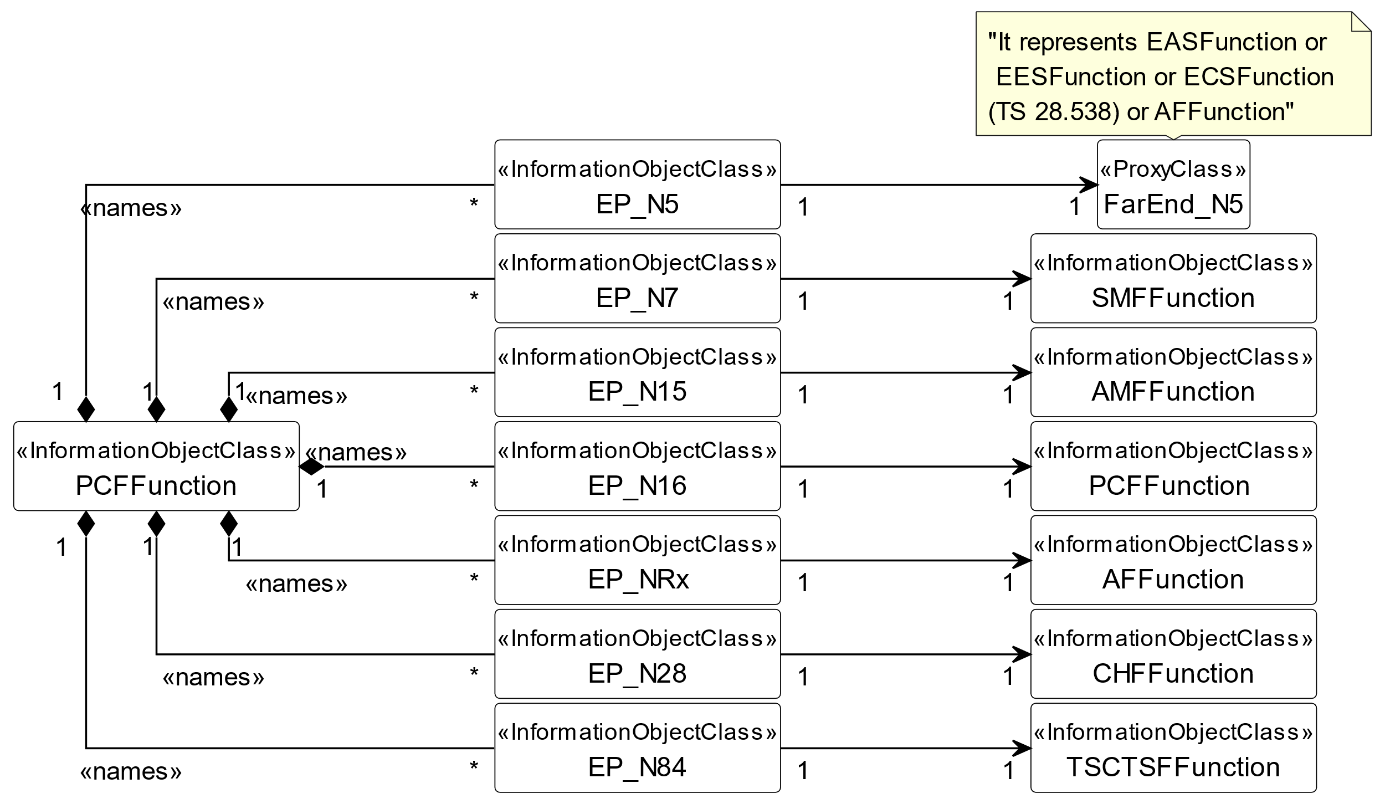 Figure 5.2.1.1-6: Transport view of PCF NRMThe Figure 5.2.1.1-7 shows the transport view of AUSF NRM.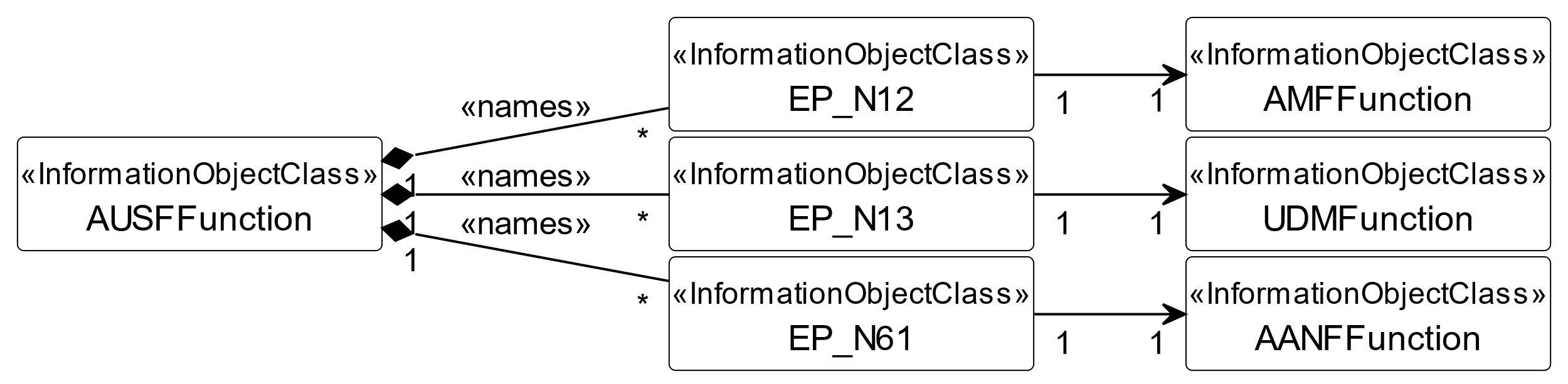 Figure 5.2.1.1-7: Transport view of AUSF NRMThe Figure 5.2.1.1-8 shows the transport view of UDM NRM.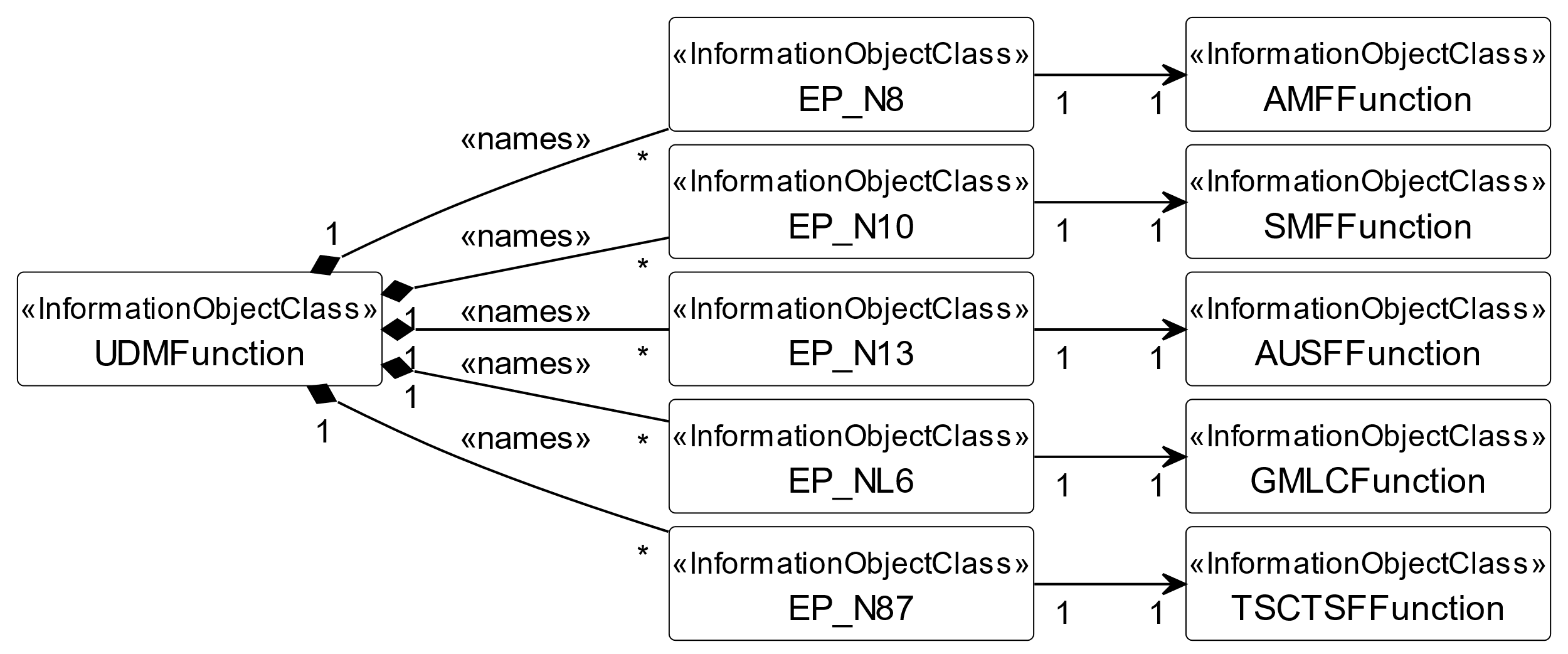 Figure 5.2.1.1-8: Transport view of UDM NRMThe Figure 5.2.1.1-9 shows the transport view of NRF NRM.Figure 5.2.1.1-9: Transport view of NRF NRMThe Figure 5.2.1.1-10 shows the transport view of NSSF NRM.Figure 5.2.1.1-10: Transport view of NSSF NRMThe Figure 5.2.1.1-11 shows the transport view of SMSF NRM.Figure 5.2.1.1-11: Transport view of SMSF NRMThe Figure 5.2.1.1-12 shows the transport view of 5G location service related NRM.Figure 5.2.1.1-12: Transport view of LMF NRMThe Figure 5.2.1.1-13 shows the transport view of 5G-EIR NRM.Figure 5.2.1.1-13: Transport view of 5G-EIR NRMThe Figure 5.2.1.1-14 shows the transport view of SEPP NRM.Figure 5.2.1.1-14: Transport view of SEPP NRMThe Figure 5.2.1.1-15 shows the NRM fragment for control of QoS monitoring per QoS flow per UE.Figure 5.2.1.1-15: NRM fragment for control of QoS monitoring per QoS flow per UEThe Figure 5.2.1.1-16 shows the NRM fragment for control of GTP-U path QoS monitoring.Figure 5.2.1.1-16: NRM fragment for control of GTP-U path QoS monitoringThe Figure 5.2.1.1-17 shows the NRM fragment for pre-configured 5QIs in 5GC.Figure 5.2.1.1-17: NRM fragment for pre-configured 5QIs in 5GCThe Figure 5.2.1.1-18 shows the NRM fragment for 5QI and DSCP mapping.Figure 5.2.1.1-18: NRM fragment for 5QI and DSCP mapping.The Figure 5.2.1.1-19 shows the NRM fragment for predefined PCC rule.Figure 5.2.1.1-19: NRM fragment for predefined PCC ruleThe Figure 5.2.1.1-20 shows the NRM fragment for dynamically assigned 5QIs in 5GC.Figure 5.2.1.1-20: NRM fragment for dynamically assigned 5QIs in 5GCThe Figure 5.2.1.1-21 shows the transport view of  NSACF NRM.Figure 5.2.1.1-21: Transport view of NSACF NRM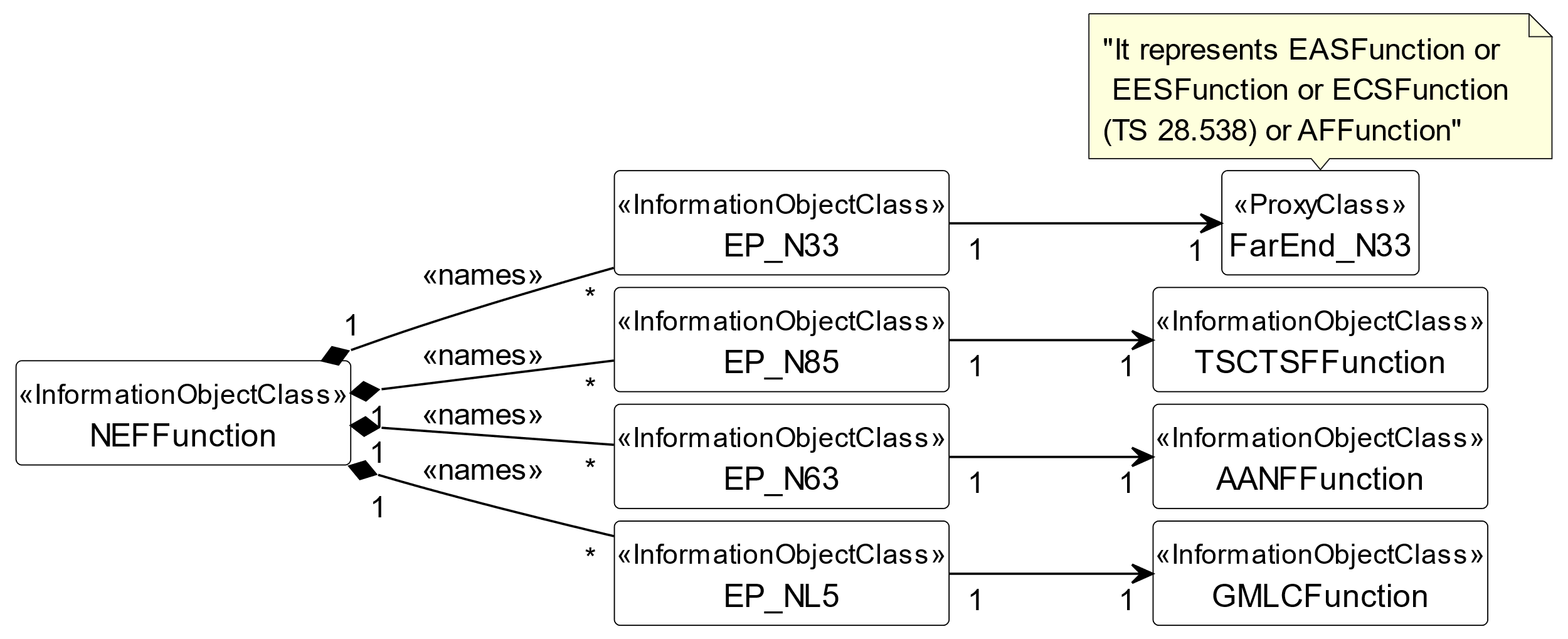 Figure 5.2.1.1-22: Transport view of NEF NRMThe Figure 5.2.1.1-23 shows the transport view of 5G DDNMF NRM.Figure 5.2.1.1-23: Transport view of 5G DDNMF NRMThe Figure 5.2.1.1-24 shows the transport view of 5G EASDF NRM.Figure 5.2.1.1-24: Transport view of 5G EASDF NRMFigure 5.2.1.1-25: EcmConnectionInfo NRM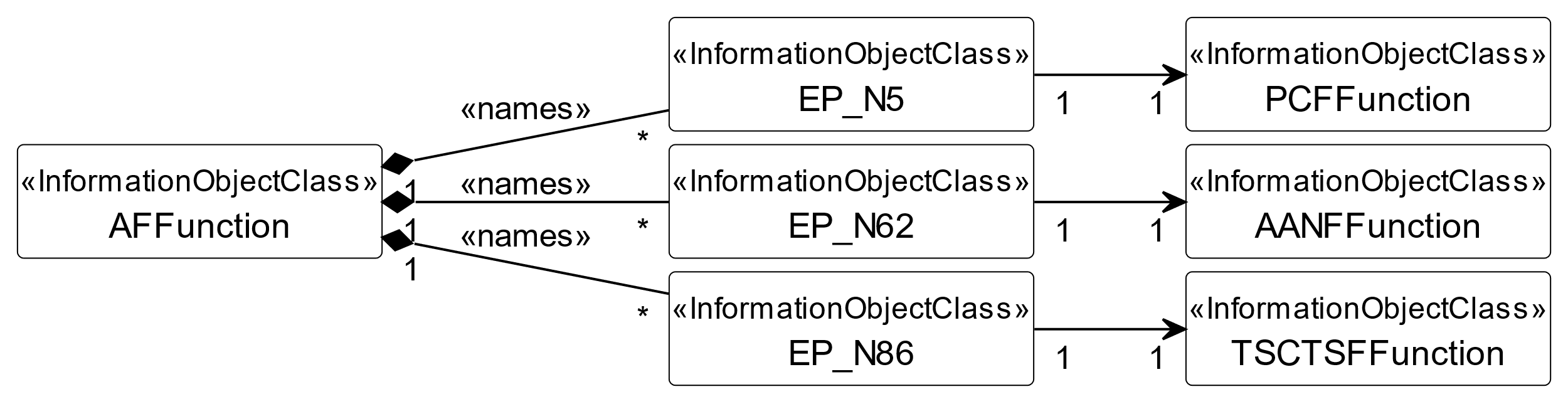 Figure 5.2.1.1-26: AFFunction NRMFigure 5.2.1.1-27: NSSAAFFunction NRMThe Figure 5.2.1.1-28 shows the transport view of CHFFunction NRM:Figure 5.2.1.1-28: Transport view of CHFFunction NRMThe Figure 5.2.1.1-29 shows the transport view of AANFFunction NRM: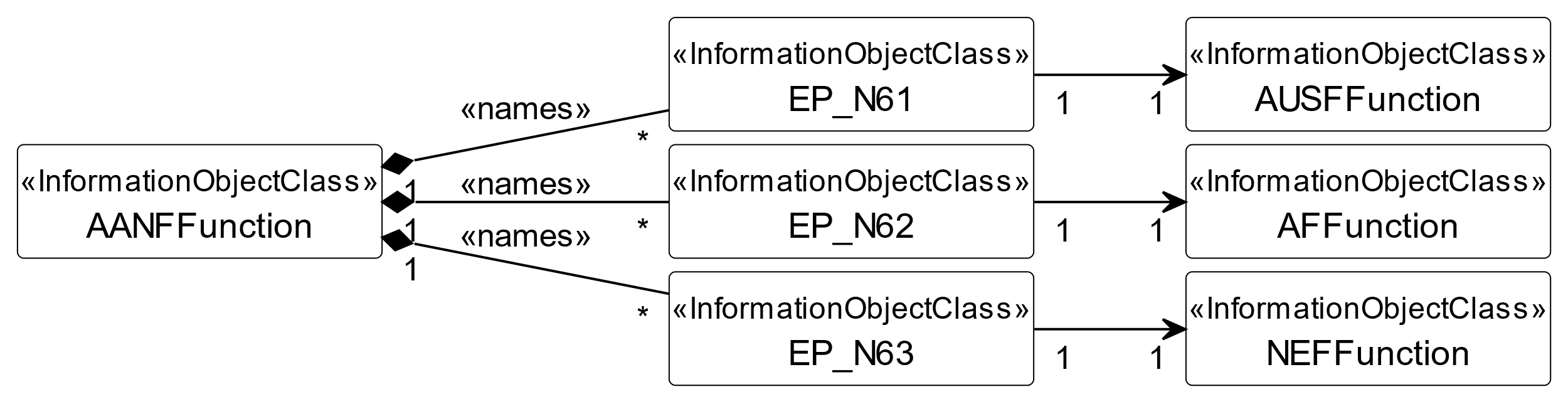 Figure 5.2.1.1-29: Transport view of AANFFunction NRM fragmentThe Figure 5.2.1.1-30 shows the transport view of GMLCFunction NRM: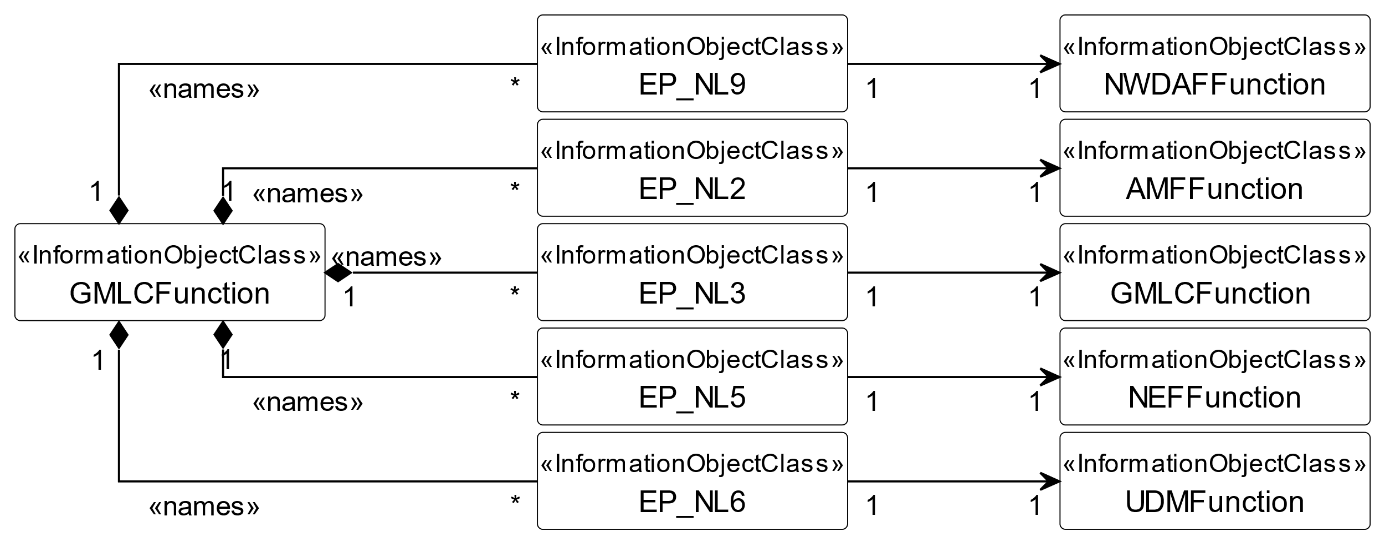 Figure 5.2.1.1-30: Transport view of GMLCFunction NRM fragmentThe Figure 5.2.1.1-31 shows the transport view of NWDAFFunction NRM:Figure 5.2.1.1-31: Transport view of NWDAFFunction NRM fragmentThe Figure 5.2.1.1-32 shows the transport view of TSCTSFFunction NRM: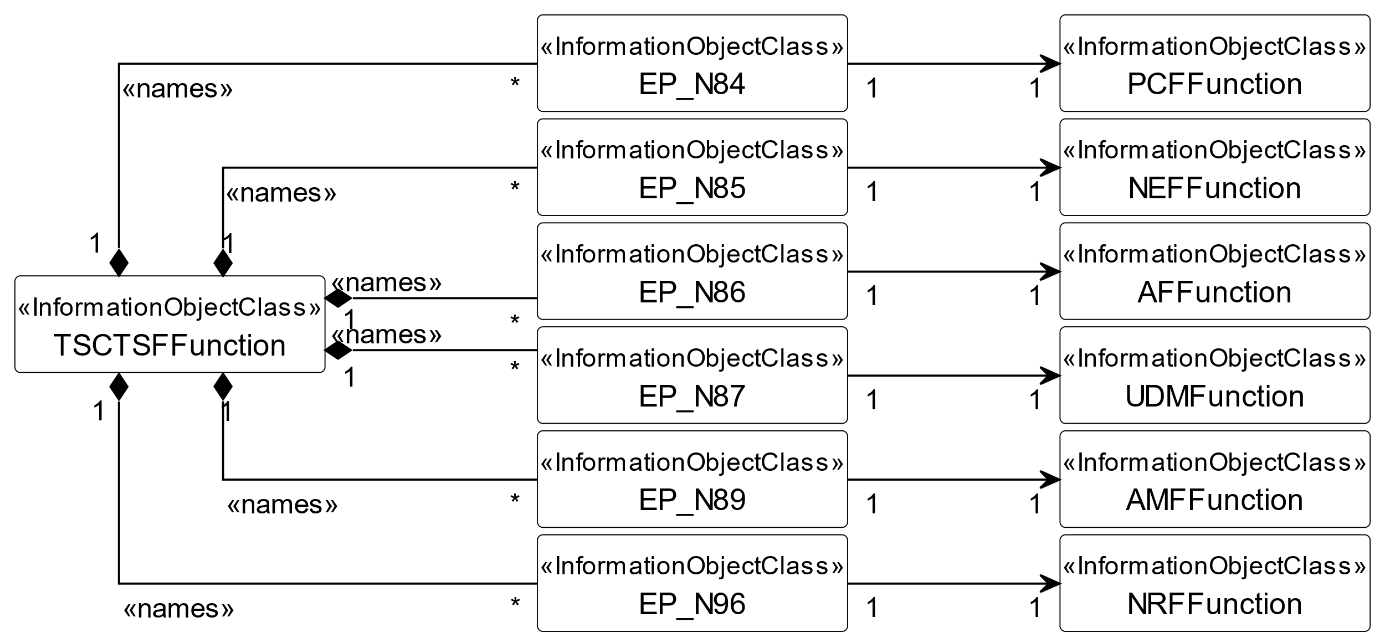 Figure 5.2.1.1-32: Transport view of TSCTSFFunction NRM fragmentThe Figure 5.2.1.1-33 shows the transport view of TSCTSFFunction NRM:Figure 5.2.1.1-33: Transport view of MB-SMF Function NRM fragmentThe Figure 5.2.1.1-34 shows the transport view of TSCTSFFunction NRM:Figure 5.2.1.1-34: Transport view of MB-UPF Function NRM fragmentThe Figure 5.2.1.1-35 shows the transport view of SCPFunction NRM:Figure 5.2.1.1-35: Transport view of SCPFunction NRM fragmentFigure 5.2.1.1-36: Functional view of NWDAF NRM5.3.5	PCFFunction5.3.5.1	DefinitionThis IOC represents the PCF function in 5GC. For more information about the PCF, see TS 23.501 [2]. 5.3.5.2	AttributesThe PCFFunction IOC includes attributes inherited from ManagedFunction IOC (defined in TS 28.622[30]) and the following attributes: 5.3.5.3	Attribute constraintsNone.5.3.5.4	NotificationsThe common notifications defined in subclause 5.5 are valid for this IOC, without exceptions or additions.5.4.1	Attribute propertiesThe following table defines the attributes that are present in several Information Object Classes (IOCs) of the present document.Forge MR link: https://forge.3gpp.org/rep/sa5/MnS/-/merge_requests/1190 at commit 9566bfc8e461badd048b6b58f72192fe19e654d2*** START OF CHANGE 1 ****** OpenAPI/TS28541_5GcNrm.yaml ***<CODE BEGINS>openapi: 3.0.1info:  title: 3GPP 5GC NRM  version: 18.7.0  description: >-    OAS 3.0.1 specification of the 5GC NRM    © 2024, 3GPP Organizational Partners (ARIB, ATIS, CCSA, ETSI, TSDSI, TTA, TTC).    All rights reserved.externalDocs:  description: 3GPP TS 28.541; 5G NRM, 5GC NRM  url: http://www.3gpp.org/ftp/Specs/archive/28_series/28.541/paths: {}components:  schemas:#-------- Definition of types-----------------------------------------------------    AmfIdentifier:      type: object      description: 'AmfIdentifier comprise of amfRegionId, amfSetId and amfPointer'      properties:        amfRegionId:          $ref: '#/components/schemas/AmfRegionId'        amfSetId:          $ref: '#/components/schemas/AmfSetId'        amfPointer:          $ref: '#/components/schemas/AmfPointer'    AmfRegionId:      type: integer      description: AmfRegionId is defined in TS 23.003      maximum: 255    AmfSetId:      type: string      description: AmfSetId is defined in TS 23.003      maximum: 1023    AmfPointer:      type: integer      description: AmfPointer is defined in TS 23.003      maximum: 63    IpEndPoint:      type: object      properties:        ipv4Address:          $ref: 'TS28623_ComDefs.yaml#/components/schemas/Ipv4Addr'        ipv6Address:          $ref: 'TS28623_ComDefs.yaml#/components/schemas/Ipv6Addr'        ipv6Prefix:          $ref: 'TS28623_ComDefs.yaml#/components/schemas/Ipv6Prefix'        transport:          $ref: 'TS28623_GenericNrm.yaml#/components/schemas/TransportProtocol'        port:          type: integer    NFProfileList:      type: array      description: List of NF profile      items:        $ref: '#/components/schemas/NFProfile'    NFProfile:      type: object      description: 'NF profile stored in NRF, defined in TS 29.510'      properties:        nFInstanceId:          type: string          description: uuid of NF instance        nFType:          $ref: 'TS28623_GenericNrm.yaml#/components/schemas/NFType'        nFStatus:          $ref: '#/components/schemas/NFStatus'        plmn:          $ref: 'TS28623_ComDefs.yaml#/components/schemas/PlmnId'        sNssais:          $ref: 'TS28541_NrNrm.yaml#/components/schemas/Snssai'        fqdn:          $ref: 'TS28623_ComDefs.yaml#/components/schemas/Fqdn'        interPlmnFqdn:          $ref: 'TS28623_ComDefs.yaml#/components/schemas/Fqdn'        nfServices:          type: array          items:            $ref: '#/components/schemas/NFService'    NFService:      type: object      description: NF Service is defined in TS 29.510      properties:        serviceInstanceId:          type: string        serviceName:          type: string        version:          type: string        schema:          type: string        fqdn:          $ref: 'TS28623_ComDefs.yaml#/components/schemas/Fqdn'        interPlmnFqdn:          $ref: 'TS28623_ComDefs.yaml#/components/schemas/Fqdn'        ipEndPoints:          type: array          items:            $ref: '#/components/schemas/IpEndPoint'        apiPrfix:          type: string        allowedPlmns:          $ref: 'TS28623_ComDefs.yaml#/components/schemas/PlmnId'        allowedNfTypes:          type: array          items:            $ref: 'TS28623_GenericNrm.yaml#/components/schemas/NFType'        allowedNssais:          type: array          items:            $ref: 'TS28541_NrNrm.yaml#/components/schemas/Snssai'    NFStatus:      type: string      description: any of enumerated value      enum:        - REGISTERED        - SUSPENDED    CNSIIdList:      type: array      items:        $ref: '#/components/schemas/CNSIId'    CNSIId:      type: string      description: CNSI Id is defined in TS 29.531, only for Core Network    EnergySavingControl:      type: string      description: any of enumerated value      enum:        - TO_BE_ENERGYSAVING        - TO_BE_NOT_ENERGYSAVING    EnergySavingState:      type: string      description: any of enumerated value      enum:        - IS_NOT_ENERGYSAVING        - IS_ENERGYSAVING    TACList:      type: array      items:        $ref: 'TS28623_GenericNrm.yaml#/components/schemas/Tac'    WeightFactor:      type: integer    VendorId:      type: string      description: Vendor ID of the NF Service instance (Private Enterprise Number assigned by IANA)      pattern: '^[0-9]{6}$'    AusfInfo:      type: object      properties:        nFSrvGroupId:          type: string        supiRanges:          type: array          items:            $ref: '#/components/schemas/SupiRange'          minItems: 1        routingIndicators:          type: array          items:            type: string            pattern: '^[0-9]{1,4}$'          minItems: 1        suciInfos:          type: array          items:            $ref: '#/components/schemas/SuciInfo'          minItems: 1    SupportedDataSet:      type: string      description: any of enumerated value      enum:        - SUBSCRIPTION        - POLICY        - EXPOSURE        - APPLICATION        - A_PFD        - A_AFTI        - A_IPTV        - A_BDT        - A_SPD        - A_EASD        - A_AMI        - P_UE        - P_SCD        - P_BDT        - P_PLMNUE        - P_NSSCD    NotificationType:            type: string      enum:        -  N1_MESSAGES         -  N2_INFORMATION        -  LOCATION_NOTIFICATION        -  DATA_REMOVAL_NOTIFICATION        -  DATA_CHANGE_NOTIFICATION        -  LOCATION_UPDATE_NOTIFICATION        -  NSSAA_REAUTH_NOTIFICATION        -  NSSAA_REVOC_NOTIFICATION    DefaultNotificationSubscription:      type: object      properties:        notificationType:          $ref: '#/components/schemas/NotificationType'        callbackURI:          type: string        n1MessageClass:            type: boolean        n2InformationClass:          type: boolean        versions:          type: string        binding:          type: string    ManagedNFProfile:      type: object      properties:        nfInstanceID:          type: string        nfType:          $ref: 'TS28623_GenericNrm.yaml#/components/schemas/NFType'        heartbeatTimer:          type: integer        authzInfo:          type: string        hostAddr:          $ref: 'TS28623_ComDefs.yaml#/components/schemas/HostAddr'        allowedPLMNs:          type: array          items:            $ref: 'TS28623_ComDefs.yaml#/components/schemas/PlmnId'        sNPNList:          type: array          items:            $ref: '#/components/schemas/SnpnId'        allowedSNPNs:          type: array          items:            $ref: '#/components/schemas/SnpnInfo'        allowedNfTypes:          type: array          items:            $ref: 'TS28623_GenericNrm.yaml#/components/schemas/NFType'        allowedNfDomains:          type: array          items:             type: string        allowedNSSAIs:          type: array          items:            $ref: 'TS28541_NrNrm.yaml#/components/schemas/Snssai'        locality:          type: string        capacity:          type: integer        nfSetIdList:          type: array          items:            type: string        servingScope:          type: array          items:            type: string        lcHSupportInd:          type: boolean        olcHSupportInd:          type: boolean        nfSetRecoveryTimeList:          type: array          items:            $ref: 'TS28623_ComDefs.yaml#/components/schemas/DateTime'        scpDomains:          type: array          items:            type: string        recoveryTime:           $ref: 'TS28623_ComDefs.yaml#/components/schemas/DateTime'        nfServicePersistence:           type: boolean        nfProfileChangesSupportInd:           type: boolean        defaultNotificationSubscriptions:          type: array          items:            $ref: '#/components/schemas/DefaultNotificationSubscription'          minItems: 1        serviceSetRecoveryTimeList:          type: array          items:            $ref: 'TS28623_ComDefs.yaml#/components/schemas/DateTime'          minItems: 1        vendorId:          $ref: '#/components/schemas/VendorId'    SEPPType:      type: string      description: any of enumerated value      enum:        - CSEPP        - PSEPP    SupportedFunc:      type: object      properties:        function:          type: string        policy:          type: string    SupportedFuncList:      type: array      items:        $ref: '#/components/schemas/SupportedFunc'    CommModelType:      type: string      description: any of enumerated value      enum:        - DIRECT_COMMUNICATION_WO_NRF        - DIRECT_COMMUNICATION_WITH_NRF        - INDIRECT_COMMUNICATION_WO_DEDICATED_DISCOVERY        - INDIRECT_COMMUNICATION_WITH_DEDICATED_DISCOVERY    CommModel:      type: object      properties:        groupId:          type: integer        commModelType:          $ref: '#/components/schemas/CommModelType'        targetNFServiceList:          $ref: 'TS28623_ComDefs.yaml#/components/schemas/DnList'        commModelConfiguration:          type: string    CommModelList:      type: array      items:        $ref: '#/components/schemas/CommModel'    CapabilityList:      type: array      items:        type: string    FiveQiDscpMapping:      type: object      properties:        fiveQIValues:          type: array          items:            type: integer        dscp:          type: integer    NetworkSliceInfo:      type: object      properties:        sNSSAI:          $ref: 'TS28541_NrNrm.yaml#/components/schemas/Snssai'        cNSIId:          $ref: '#/components/schemas/CNSIId'        networkSliceRef:          $ref: 'TS28623_ComDefs.yaml#/components/schemas/DnList'    NetworkSliceInfoList:      type: array      items:        $ref: '#/components/schemas/NetworkSliceInfo'    PacketErrorRate:      type: object      properties:        scalar:          type: integer        exponent:          type: integer    GtpUPathDelayThresholdsType:      type: object      properties:        n3AveragePacketDelayThreshold:          type: integer        n3MinPacketDelayThreshold:          type: integer        n3MaxPacketDelayThreshold:          type: integer        n9AveragePacketDelayThreshold:          type: integer        n9MinPacketDelayThreshold:          type: integer        n9MaxPacketDelayThreshold:          type: integer    QFPacketDelayThresholdsType:      type: object      properties:        thresholdDl:          type: integer        thresholdUl:          type: integer        thresholdRtt:          type: integer    QosData:      type: object      properties:        qosId:          type: string        fiveQIValue:          type: integer        maxbrUl:          $ref: 'TS29571_CommonData.yaml#/components/schemas/BitRateRm'        maxbrDl:          $ref: 'TS29571_CommonData.yaml#/components/schemas/BitRateRm'        gbrUl:          $ref: 'TS29571_CommonData.yaml#/components/schemas/BitRateRm'        gbrDl:          $ref: 'TS29571_CommonData.yaml#/components/schemas/BitRateRm'        arp:          $ref: 'TS29571_CommonData.yaml#/components/schemas/Arp'        qosNotificationControl:          type: boolean        reflectiveQos:          type: boolean        sharingKeyDl:          type: string        sharingKeyUl:          type: string        maxPacketLossRateDl:          $ref: 'TS29571_CommonData.yaml#/components/schemas/PacketLossRateRm'        maxPacketLossRateUl:          $ref: 'TS29571_CommonData.yaml#/components/schemas/PacketLossRateRm'        extMaxDataBurstVol:          $ref: 'TS29571_CommonData.yaml#/components/schemas/ExtMaxDataBurstVolRm'    QosDataList:      type: array      items:        $ref: '#/components/schemas/QosData'    SteeringMode:      type: object      properties:        steerModeValue:          $ref: 'TS29512_Npcf_SMPolicyControl.yaml#/components/schemas/SteerModeValue'        active:          $ref: 'TS29571_CommonData.yaml#/components/schemas/AccessType'        standby:          $ref: 'TS29571_CommonData.yaml#/components/schemas/AccessTypeRm'        threeGLoad:          $ref: 'TS29571_CommonData.yaml#/components/schemas/Uinteger'        prioAcc:          $ref: 'TS29571_CommonData.yaml#/components/schemas/AccessType'    TrafficControlData:      type: object      properties:        tcId:          type: string        flowStatus:          $ref: 'TS29514_Npcf_PolicyAuthorization.yaml#/components/schemas/FlowStatus'        redirectInfo:          $ref: 'TS29512_Npcf_SMPolicyControl.yaml#/components/schemas/RedirectInformation'        addRedirectInfo:          type: array          items:            $ref: 'TS29512_Npcf_SMPolicyControl.yaml#/components/schemas/RedirectInformation'          minItems: 1        muteNotif:          type: boolean        trafficSteeringPolIdDl:          type: string          nullable: true        trafficSteeringPolIdUl:          type: string          nullable: true        routeToLocs:          type: array          items:            $ref: 'TS29571_CommonData.yaml#/components/schemas/RouteToLocation'        traffCorreInd:          type: boolean        upPathChgEvent:          $ref: 'TS29512_Npcf_SMPolicyControl.yaml#/components/schemas/UpPathChgEvent'        steerFun:          $ref: 'TS29512_Npcf_SMPolicyControl.yaml#/components/schemas/SteeringFunctionality'        steerModeDl:          $ref: '#/components/schemas/SteeringMode'        steerModeUl:          $ref: '#/components/schemas/SteeringMode'        mulAccCtrl:          $ref: 'TS29512_Npcf_SMPolicyControl.yaml#/components/schemas/MulticastAccessControl'        snssaiList:          $ref: '#/components/schemas/SnssaiList'    TrafficControlDataList:      type: array      items:        $ref: '#/components/schemas/TrafficControlData'    PccRule:      type: object      properties:        pccRuleId:          type: string          description: Univocally identifies the PCC rule within a PDU session.        flowInfoList:          type: array          items:            $ref: 'TS29512_Npcf_SMPolicyControl.yaml#/components/schemas/FlowInformation'        applicationId:          type: string        appDescriptor:          $ref: 'TS29512_Npcf_SMPolicyControl.yaml#/components/schemas/ApplicationDescriptor'        contentVersion:          $ref: 'TS29514_Npcf_PolicyAuthorization.yaml#/components/schemas/ContentVersion'        precedence:          $ref: 'TS29571_CommonData.yaml#/components/schemas/Uinteger'        afSigProtocol:          $ref: 'TS29512_Npcf_SMPolicyControl.yaml#/components/schemas/AfSigProtocol'        isAppRelocatable:          type: boolean        isUeAddrPreserved:          type: boolean        qosData:          type: array          items:            $ref: '#/components/schemas/QosDataList'        altQosParams:          type: array          items:            $ref: '#/components/schemas/QosDataList'        trafficControlData:          type: array          items:            $ref: '#/components/schemas/TrafficControlDataList'        conditionData:            $ref: 'TS29512_Npcf_SMPolicyControl.yaml#/components/schemas/ConditionData'        tscaiInputDl:          $ref: 'TS29514_Npcf_PolicyAuthorization.yaml#/components/schemas/TscaiInputContainer'        tscaiInputUl:          $ref: 'TS29514_Npcf_PolicyAuthorization.yaml#/components/schemas/TscaiInputContainer'    SnssaiInfo:      type: object      properties:        plmnInfo:          $ref: 'TS28541_NrNrm.yaml#/components/schemas/PlmnInfo'        administrativeState:          $ref: 'TS28623_ComDefs.yaml#/components/schemas/AdministrativeState'    NsacfInfoSnssai:      type: object      properties:        SnssaiInfo:          $ref: '#/components/schemas/SnssaiInfo'        isSubjectToNsac:          type: boolean        maxNumberofUEs:          type: integer        eACMode:          type: string          enum:            - INACTIVE            - ACTIVE        activeEacThreshold:          type: integer        deactiveEacThreshold:          type: integer        numberofUEs:          type: integer        uEIdList:          type: array          items:            type: string        maxNumberofPDUSessions:          type: integer    NRTACRange:      type: object      properties:        nRTACstart:          type: string        nRTACend:          type: string        nRTACpattern:          type: string    TaiRange:      type: object      properties:        plmnId:          $ref: 'TS28623_ComDefs.yaml#/components/schemas/PlmnId'        nRTACRangelist:          type: array          items:            $ref: '#/components/schemas/NRTACRange'    GUAMInfo:      type: object      properties:          pLMNId:             $ref: 'TS28623_ComDefs.yaml#/components/schemas/PlmnId'          aMFIdentifier:            type: integer       SupportedBMOList:      type: array      items:        type: string    ECSAddrConfigInfo:      type: array      items:        type: string    DnnSmfInfoItem:      type: object      properties:        dnn:          type: string        dnaiList:          type: array          items:            $ref: 'TS29571_CommonData.yaml#/components/schemas/Dnai'          minItems: 1    dnaiSatelliteMapping:      type: object      properties:        dnaiList:          type: array          items:            $ref: 'TS29571_CommonData.yaml#/components/schemas/Dnai'          minItems: 1        geoSatelliteId:          type: string          pattern: '^[0-9]{5}$'    SnssaiSmfInfoItem:      type: object      properties:        sNSSAI:          $ref: 'TS28541_NrNrm.yaml#/components/schemas/Snssai'        dnnSmfInfoList:          type: array          items:            $ref: '#/components/schemas/DnnSmfInfoItem'    5GCNfConnEcmInfoList:      type: array      items:        $ref: '#/components/schemas/5GCNfConnEcmInfo'    5GCNfConnEcmInfo:      type: object      description: 'Store the 5GC NF connection information'      properties:        5GCNFType:          type: string          enum:            - PCF            - NEF            - SCEF        5GCNFIpAddress:          type: string        5GCNFRef:          $ref: 'TS28623_ComDefs.yaml#/components/schemas/Dn'    UPFConnectionInfo:      type: object      properties:        uPFIpAddress:          type: string        uPFRef:          $ref: 'TS28623_ComDefs.yaml#/components/schemas/Dn'    SnssaiList:      type: array      items:        $ref: 'TS28541_NrNrm.yaml#/components/schemas/Snssai'    SnpnId:      type: object      properties:        mcc:          $ref: 'TS28623_ComDefs.yaml#/components/schemas/Mcc'        mnc:          $ref: 'TS28623_ComDefs.yaml#/components/schemas/Mnc'        nid:          type: string    SnpnInfo:      type: object      properties:        snpnId:          $ref: '#/components/schemas/SnpnId'        snssai:          $ref: 'TS28541_NrNrm.yaml#/components/schemas/Snssai'    TaiList:      type: array      items:        $ref: 'TS28623_GenericNrm.yaml#/components/schemas/Tai'     SupiRange:      type: object      properties:        start:          type: string        end:          type: string        pattern:          type: string    IdentityRange:      type: object      properties:        start:          type: string        end:          type: string        pattern:          type: string    ProseCapability:      type: object      properties:        proseDirectDiscovery:          type: boolean        proseDirectCommunication:          type: boolean        proseL2UetoNetworkRelay:          type: boolean        proseL3UetoNetworkRelay:          type: boolean        proseL2RemoteUe:          type: boolean        proseL3RemoteUe:          type: boolean    V2xCapability:      type: object      properties:        lteV2x:          type: boolean        nrV2x:          type: boolean    InternalGroupIdRange:      type: object      properties:        start:          type: string        end:          type: string        pattern:          type: string    SuciInfo:      type: object      properties:        routingInds:           type: array          items:            type: string        hNwPubKeyIds:          type: array          items:            type: integer    SuciInfoList:      type: array      items:        $ref: '#/components/schemas/SuciInfo'     SharedDataIdRange:      type: object      properties:        pattern:          type: string    SupiRangeList:      type: array      items:        $ref: '#/components/schemas/SupiRange'    IdentityRangeList:      type: array      items:        $ref: '#/components/schemas/IdentityRange'    InternalGroupIdRangeList:      type: array      items:        $ref: '#/components/schemas/InternalGroupIdRange'    SupportedDataSetList:      type: array      items:        $ref: '#/components/schemas/SupportedDataSet'    SharedDataIdRangeList:      type: array      items:        $ref: '#/components/schemas/SharedDataIdRange'    InterfaceUpfInfoItem:      type: object      properties:        interfaceType:          type: string          enum:            - N3            - N6            - N9            - DATA_FORWARDING            - N3MB            - N6MB            - N19MB            - NMB9        ipv4EndpointAddresses:          type: array          items:            $ref: 'TS28623_ComDefs.yaml#/components/schemas/Ipv4Addr'          minItems: 1        ipv6EndpointAddresses:          type: array          items:            $ref: 'TS28623_ComDefs.yaml#/components/schemas/Ipv6Addr'          minItems: 1        fqdn:          $ref: 'TS28623_ComDefs.yaml#/components/schemas/Fqdn'        networkInstance:          type: string    AtsssCapability:      type: object      properties:        atsssLL:          type: boolean        mptcp:          type: boolean        rttWithoutPmf:          type: boolean    IpInterface:      type: object      properties:        ipv4EndpointAddresses:          $ref: 'TS28623_ComDefs.yaml#/components/schemas/Ipv4Addr'        ipv6EndpointAddresses:          $ref: 'TS28623_ComDefs.yaml#/components/schemas/Ipv6Addr'        fqdn:          $ref: 'TS28623_ComDefs.yaml#/components/schemas/Fqdn'    Ipv4AddressRange:      description: Range of IPv4 addresses      type: object      properties:        start:          $ref: 'TS28623_ComDefs.yaml#/components/schemas/Ipv4Addr'        end:          $ref: 'TS28623_ComDefs.yaml#/components/schemas/Ipv4Addr'    Ipv6PrefixRange:      description: Range of IPv6 prefixes      type: object      properties:        start:          $ref: 'TS29571_CommonData.yaml#/components/schemas/Ipv6Prefix'        end:          $ref: 'TS29571_CommonData.yaml#/components/schemas/Ipv6Prefix'    Nid:      type: string      pattern: '^[A-Fa-f0-9]{11}$'    PlmnIdNid:      type: object      properties:        mcc:          $ref: 'TS28623_ComDefs.yaml#/components/schemas/Mcc'        mnc:          $ref: 'TS28623_ComDefs.yaml#/components/schemas/Mnc'        nid:          $ref: '#/components/schemas/Nid'    ScpCapability:      type: string      enum:         - INDIRECT_COM_WITH_DELEG_DISC    IpReachability:      description: Indicates the type(s) of IP addresses reachable via an SCP      anyOf:        - type: string          enum:            - IPV4            - IPV6            - IPV4V6        - type: string    ScpDomainInfo:      description: SCP Domain specific information      type: object      properties:        scpFqdn:          $ref: 'TS28623_ComDefs.yaml#/components/schemas/Fqdn'        scpIpEndPoints:          type: array          items:            $ref: 'TS28541_5GcNrm.yaml#/components/schemas/IpEndPoint'          minItems: 1        scpPrefix:          type: string        scpPorts:          description: >            Port numbers for HTTP and HTTPS. The key of the map shall be "http" or "https".          type: object          additionalProperties:            type: integer            minimum: 0            maximum: 65535          minProperties: 1    SeppInfo:      description: Information of a SEPP Instance      type: object      properties:        seppPrefix:          type: string        seppPorts:          description: >            Port numbers for HTTP and HTTPS. The key of the map shall be "http" or "https".          type: object          additionalProperties:            type: integer            minimum: 0            maximum: 65535          minProperties: 1        remotePlmnList:          type: array          items:            $ref: 'TS28623_ComDefs.yaml#/components/schemas/PlmnId'          minItems: 1        remoteSnpnList:          type: array          items:            $ref: 'TS29571_CommonData.yaml#/components/schemas/PlmnIdNid'          minItems: 1    UdsfInfo:      description: Information related to UDSF      type: object      properties:        groupId:          $ref: 'TS29571_CommonData.yaml#/components/schemas/NfGroupId'        supiRanges:          type: array          items:            $ref: '#/components/schemas/SupiRange'          minItems: 1        storageIdRanges:          description: >            A map (list of key-value pairs) where realmId serves as key and each value in the map            is an array of IdentityRanges. Each IdentityRange is a range of storageIds.          type: object          additionalProperties:            type: array            items:              $ref: '#/components/schemas/IdentityRange'            minItems: 1          minProperties: 1    NsacfCapability:      description: >        NSACF service capabilities (e.g. to monitor and control the number of registered UEs        or established PDU sessions per network slice)      type: object      properties:        supportUeSAC:          description: |            Indicates the service capability of the NSACF to monitor and control the number of            registered UEs per network slice for the network slice that is subject to NSAC            true: Supported            false (default): Not Supported          type: boolean          default: false        supportPduSAC:          description: |            Indicates the service capability of the NSACF to monitor and control the number of            established PDU sessions per network slice for the network slice that is subject to NSAC            true: Supported            false (default): Not Supported          type: boolean          default: false    NsacfInfo:      description: Information of a NSACF NF Instance      type: object      required:        - nsacfCapability      properties:        nsacfCapability:          $ref: '#/components/schemas/NsacfCapability'        taiList:          $ref: '#/components/schemas/TaiList'        taiRangeList:          type: array          items:            $ref: '#/components/schemas/TaiRange'          minItems: 1    NwdafCapability:      description: Indicates the capability supported by the NWDAF      type: object      properties:        analyticsAggregation:          type: boolean          default: false        analyticsMetadataProvisioning:          type: boolean          default: false    MlAnalyticsInfo:      description: ML Analytics Filter information supported by the Nnwdaf_MLModelProvision service      type: object      properties:        mlAnalyticsIds:          type: array          items:            $ref: 'TS29520_Nnwdaf_EventsSubscription.yaml#/components/schemas/NwdafEvent'          minItems: 1        snssaiList:          $ref: '#/components/schemas/SnssaiList'        trackingAreaList:          $ref: '#/components/schemas/TaiList'                  mlModelInterInfo:          type: array          items:            $ref: '#/components/schemas/VendorId'           minItems: 0        flCapabilityType:          type: string          enum:            - FL_SERVER            - FL_CLIENT            - FL_SERVER_AND_CLIENT        flTimeInterval:          type: array          items:            $ref: 'TS28623_ComDefs.yaml#/components/schemas/TimeWindow'          minItems: 1    NwdafInfo:      description: Information of a NWDAF NF Instance      type: object      properties:        eventIds:          type: array          items:            $ref: 'TS29520_Nnwdaf_AnalyticsInfo.yaml#/components/schemas/EventId'          minItems: 1                  nwdafEvents:          type: array          items:            $ref: 'TS29520_Nnwdaf_EventsSubscription.yaml#/components/schemas/NwdafEvent'          minItems: 1        taiList:          $ref: '#/components/schemas/TaiList'        taiRangeList:          type: array          items:            $ref: '#/components/schemas/TaiRange'          minItems: 1        nwdafCapability:          $ref: '#/components/schemas/NwdafCapability'        analyticsDelay:          $ref: 'TS29571_CommonData.yaml#/components/schemas/DurationSec'        servingNfSetIdList:          type: array          items:            $ref: 'TS29571_CommonData.yaml#/components/schemas/NfSetId'          minItems: 1        servingNfTypeList:          type: array          items:            $ref: 'TS28623_GenericNrm.yaml#/components/schemas/NFType'          minItems: 1        mlAnalyticsList:          type: array          items:            $ref: '#/components/schemas/MlAnalyticsInfo'          minItems: 1    ScpInfo:      description: Information of an SCP Instance      type: object      properties:        scpDomainInfoList:          description: >            A map (list of key-value pairs) where the key of the map shall be the string            identifying an SCP domain          type: object          additionalProperties:            $ref: '#/components/schemas/ScpDomainInfo'          minProperties: 1        scpPrefix:          type: string        scpPorts:          description: >            Port numbers for HTTP and HTTPS. The key of the map shall be "http" or "https".          type: object          additionalProperties:            type: integer            minimum: 0            maximum: 65535          minProperties: 1        addressDomains:          type: array          items:            type: string          minItems: 1        ipv4Addresses:          type: array          items:            $ref: 'TS29571_CommonData.yaml#/components/schemas/Ipv4Addr'          minItems: 1        ipv6Prefixes:          type: array          items:            $ref: 'TS29571_CommonData.yaml#/components/schemas/Ipv6Prefix'          minItems: 1        ipv4AddrRanges:          type: array          items:            $ref: '#/components/schemas/Ipv4AddressRange'          minItems: 1        ipv6PrefixRanges:          type: array          items:            $ref: '#/components/schemas/Ipv6PrefixRange'          minItems: 1        servedNfSetIdList:          type: array          items:            $ref: 'TS29571_CommonData.yaml#/components/schemas/NfSetId'          minItems: 1        remotePlmnList:          type: array          items:            $ref: 'TS29571_CommonData.yaml#/components/schemas/PlmnId'          minItems: 1        remoteSnpnList:          type: array          items:            $ref: '#/components/schemas/PlmnIdNid'          minItems: 1        ipReachability:          $ref: '#/components/schemas/IpReachability'        scpCapabilities:          type: array          items:            $ref: '#/components/schemas/ScpCapability'    PfdData:      description: List of Application IDs and/or AF IDs managed by a given NEF Instance      type: object      properties:        appIds:          type: array          items:            type: string          minItems: 1        afIds:          type: array          items:            type: string          minItems: 1    AfEvent:      description: Represents Application Events.      anyOf:      - type: string        enum:          - SVC_EXPERIENCE          - UE_MOBILITY          - UE_COMM          - EXCEPTIONS          - USER_DATA_CONGESTION          - PERF_DATA          - DISPERSION          - COLLECTIVE_BEHAVIOUR          - MS_QOE_METRICS          - MS_CONSUMPTION          - MS_NET_ASSIST_INVOCATION          - MS_DYN_POLICY_INVOCATION          - MS_ACCESS_ACTIVITY      - type: string        description: >          This string provides forward-compatibility with future extensions to the enumeration but          is not used to encode content defined in the present version of this API.    AfEventExposureData:      description: AF Event Exposure data managed by a given NEF Instance      type: object      required:        - afEvents      properties:        afEvents:          type: array          items:            $ref: '#/components/schemas/AfEvent'          minItems: 1        afIds:          type: array          items:            type: string          minItems: 1        appIds:          type: array          items:            type: string          minItems: 1    UnTrustAfInfo:      description: Information of a untrusted AF Instance      type: object      required:        - afId      properties:        afId:          type: string        sNssaiInfoList:          type: array          items:            $ref: '#/components/schemas/SnssaiInfoItem'          minItems: 1        mappingInd:          type: boolean          default: false    SnssaiInfoItem:      description: >        Parameters supported by an NF for a given S-NSSAI Set of parameters supported by NF        for a given S-NSSAI      type: object      required:        - sNssai        - dnnInfoList      properties:        sNssai:          $ref: 'TS29571_CommonData.yaml#/components/schemas/ExtSnssai'        dnnInfoList:          type: array          items:            $ref: '#/components/schemas/DnnInfoItem'          minItems: 1    DnnInfoItem:      description: Set of parameters supported by NF for a given DNN      type: object      required:        - dnn      properties:        dnn:          anyOf:            - $ref: 'TS29571_CommonData.yaml#/components/schemas/Dnn'            - $ref: 'TS29571_CommonData.yaml#/components/schemas/WildcardDnn'    EasdfInfo:      description: Information of an EASDF NF Instance      type: object      properties:        sNssaiEasdfInfoList:          type: array          items:            $ref: '#/components/schemas/SnssaiEasdfInfoItem'          minItems: 1        easdfN6IpAddressList:          type: array          items:            $ref: 'TS28623_ComDefs.yaml#/components/schemas/IpAddr'          minItems: 1        upfN6IpAddressList:          type: array          items:            $ref: 'TS28623_ComDefs.yaml#/components/schemas/IpAddr'          minItems: 1    SnssaiEasdfInfoItem:      description: Set of parameters supported by EASDF for a given S-NSSAI      type: object      required:        - sNssai        - dnnEasdfInfoList      properties:        sNssai:          $ref: 'TS29571_CommonData.yaml#/components/schemas/ExtSnssai'        dnnEasdfInfoList:          type: array          items:            $ref: '#/components/schemas/DnnEasdfInfoItem'          minItems: 1    DnnEasdfInfoItem:      description: Set of parameters supported by EASDF for a given DNN      type: object      required:        - dnn      properties:        dnn:          anyOf:            - $ref: 'TS29571_CommonData.yaml#/components/schemas/Dnn'            - $ref: 'TS29571_CommonData.yaml#/components/schemas/WildcardDnn'        dnaiList:          type: array          items:            $ref: 'TS29571_CommonData.yaml#/components/schemas/Dnai'          minItems: 1    NssaafInfo:      description: Information of a NSSAAF Instance      type: object      properties:        supiRanges:          type: array          items:            $ref: '#/components/schemas/SupiRange'          minItems: 1        internalGroupIdentifiersRanges:          type: array          items:            $ref: '#/components/schemas/InternalGroupIdRange'          minItems: 1    TrustAfInfo:      description: Information of a trusted AF Instance      type: object      properties:        sNssaiInfoList:          type: array          items:            $ref: '#/components/schemas/SnssaiInfoItem'          minItems: 1        afEvents:          type: array          items:            $ref: '#/components/schemas/AfEvent'          minItems: 1        appIds:          type: array          items:            type: string          minItems: 1        internalGroupId:          type: array          items:            $ref: 'TS29571_CommonData.yaml#/components/schemas/GroupId'          minItems: 1        mappingInd:          type: boolean          default: False    ExternalClientType:      description: Indicates types of External Clients.      anyOf:        - type: string          enum:            - EMERGENCY_SERVICES            - VALUE_ADDED_SERVICES            - PLMN_OPERATOR_SERVICES            - LAWFUL_INTERCEPT_SERVICES            - PLMN_OPERATOR_BROADCAST_SERVICES            - PLMN_OPERATOR_OM            - PLMN_OPERATOR_ANONYMOUS_STATISTICS            - PLMN_OPERATOR_TARGET_MS_SERVICE_SUPPORT        - type: string    SupportedGADShapes:      description: Indicates supported GAD shapes.      anyOf:        - type: string          enum:            - POINT            - POINT_UNCERTAINTY_CIRCLE            - POINT_UNCERTAINTY_ELLIPSE            - POLYGON            - POINT_ALTITUDE            - POINT_ALTITUDE_UNCERTAINTY            - ELLIPSOID_ARC            - LOCAL_2D_POINT_UNCERTAINTY_ELLIPSE            - LOCAL_3D_POINT_UNCERTAINTY_ELLIPSOID        - type: string    AnNodeType:      description: Access Network Node Type (gNB, ng-eNB...)      anyOf:        - type: string          enum:            - GNB            - NG_ENB        - type: string    TrpMappingInfo:      type: object      properties:        satelliteId:          type: string          pattern: '^[0-9]{5}$'        trpIds:          type: array          items:            type: integer            minimum: 1            maximum: 65535    TrpInfo:      description: The mapping relationship between TRP IDs, gNB ID and Satellite ID.      type: object      properties:        gNBId:          type: integer          minimum: 0          maximum: 4294967295        trpMappingInfoList:          type: array          items:            $ref: '#/components/schemas/TrpMappingInfo'          minItems: 1    TrpInfoList:      type: array      items:        $ref: '#/components/schemas/TrpInfo'    LmfInfo:      description: Information of an LMF NF Instance      type: object      properties:        servingClientTypes:          type: array          items:            $ref: '#/components/schemas/ExternalClientType'          minItems: 1        lmfId:          type: string        servingAccessTypes:          type: array          items:            $ref: 'TS29571_CommonData.yaml#/components/schemas/AccessType'          minItems: 1        servingAnNodeTypes:          type: array          items:            $ref: '#/components/schemas/AnNodeType'          minItems: 1        servingRatTypes:          type: array          items:            $ref: 'TS29571_CommonData.yaml#/components/schemas/RatType'          minItems: 1        taiList:          type: array          items:            $ref: 'TS29571_CommonData.yaml#/components/schemas/Tai'          minItems: 1        taiRangeList:          type: array          items:            $ref: '#/components/schemas/TaiRange'          minItems: 1        supportedGADShapes:          type: array          items:            $ref: '#/components/schemas/SupportedGADShapes'          minItems: 1    UdrInfo:      description: Information of an UDR NF Instance      type: object      properties:        groupId:          $ref: 'TS29571_CommonData.yaml#/components/schemas/NfGroupId'        supiRanges:          type: array          items:            $ref: '#/components/schemas/SupiRange'          minItems: 1        gpsiRanges:          type: array          items:            $ref: '#/components/schemas/IdentityRange'          minItems: 1        externalGroupIdentifiersRanges:          $ref: '#/components/schemas/IdentityRangeList'        supportedDataSets:          $ref: '#/components/schemas/SupportedDataSetList'        sharedDataIdRanges:          $ref: '#/components/schemas/SharedDataIdRangeList'    UdmInfo:      description: Information of an UDM NF Instance      type: object      properties:        groupId:          $ref: 'TS29571_CommonData.yaml#/components/schemas/NfGroupId'        supiRanges:          type: array          items:            $ref: '#/components/schemas/SupiRange'          minItems: 1        gpsiRanges:          type: array          items:            $ref: '#/components/schemas/IdentityRange'          minItems: 1        externalGroupIdentifiersRanges:          type: array          items:            $ref: '#/components/schemas/IdentityRange'          minItems: 1        routingIndicators:          type: array          items:            type: string            pattern: '^[0-9]{1,4}$'          minItems: 1        internalGroupIdentifiersRanges:          type: array          items:            $ref: '#/components/schemas/InternalGroupIdRange'          minItems: 1        suciInfos:          type: array          items:            $ref: '#/components/schemas/SuciInfo'          minItems: 1    PlmnRange:      description: Range of PLMN IDs      type: object      oneOf:        - required: [ start, end ]        - required: [ pattern ]      properties:        start:          type: string          pattern: '^[0-9]{3}[0-9]{2,3}$'        end:          type: string          pattern: '^[0-9]{3}[0-9]{2,3}$'        pattern:          type: string    SmsfInfo:      description: Specific Data for SMSF      type: object      properties:        roamingUeInd:          type: boolean        remotePlmnRangeList:          type: array          items:            $ref: '#/components/schemas/PlmnRange'          minItems: 1    DccfInfo:      description: Specific Data for DCCF      type: object      properties:        servingNfTypeList:          type: array          items:            $ref: 'TS28623_GenericNrm.yaml#/components/schemas/NFType'          minItems: 1        servingNfSetIdList:          type: array          items:            $ref: 'TS29571_CommonData.yaml#/components/schemas/NfSetId'          minItems: 1        taiList:          $ref: '#/components/schemas/TaiList'        taiRangeList:          type: array          items:            $ref: '#/components/schemas/TaiRange'          minItems: 1    MfafInfo:      description: Information of a MFAF NF Instance      type: object      properties:        servingNfTypeList:          type: array          items:            $ref: 'TS28623_GenericNrm.yaml#/components/schemas/NFType'        servingNfSetIdList:          type: array          items:            $ref: 'TS29571_CommonData.yaml#/components/schemas/NfSetId'        taiList:          $ref: '#/components/schemas/TaiList'        taiRangeList:          type: array          items:            $ref: '#/components/schemas/TaiRange'    ChfInfo:      description: Information of a CHF NF Instance      type: object      not:        required: [ primaryChfInstance, secondaryChfInstance ]      properties:        supiRangeList:          type: array          items:            $ref: '#/components/schemas/SupiRange'          minItems: 0        gpsiRangeList:          type: array          items:            $ref: '#/components/schemas/IdentityRange'          minItems: 0        plmnRangeList:          type: array          items:            $ref: '#/components/schemas/PlmnRange'          minItems: 0        groupId:          $ref: 'TS29571_CommonData.yaml#/components/schemas/NfGroupId'        primaryChfInstance:          $ref: 'TS29571_CommonData.yaml#/components/schemas/NfInstanceId'        secondaryChfInstance:          $ref: 'TS29571_CommonData.yaml#/components/schemas/NfInstanceId'    N2InterfaceAmfInfo:      description: AMF N2 interface information      type: object      anyOf:        - required: [ ipv4EndpointAddress ]        - required: [ ipv6EndpointAddress ]      properties:        ipv4EndpointAddress:          type: array          items:            $ref: 'TS28623_ComDefs.yaml#/components/schemas/Ipv4Addr'          minItems: 1        ipv6EndpointAddress:          type: array          items:            $ref: 'TS28623_ComDefs.yaml#/components/schemas/Ipv6Addr'          minItems: 1        amfName:            $ref: 'TS28623_ComDefs.yaml#/components/schemas/Fqdn'    AmfInfo:      description: Information of an AMF NF Instance      type: object      required:        - amfSetId        - amfRegionId        - guamiList      properties:        amfSetId:          $ref: 'TS29571_CommonData.yaml#/components/schemas/AmfSetId'        amfRegionId:          $ref: 'TS29571_CommonData.yaml#/components/schemas/AmfRegionId'        guamiList:          type: array          items:            $ref: 'TS29571_CommonData.yaml#/components/schemas/Guami'          minItems: 1        taiList:          type: array          items:            $ref: 'TS29571_CommonData.yaml#/components/schemas/Tai'          minItems: 1        taiRangeList:          type: array          items:            $ref: '#/components/schemas/TaiRange'          minItems: 1        backupInfoAmfFailure:          type: array          items:            $ref: 'TS29571_CommonData.yaml#/components/schemas/Guami'          minItems: 1        backupInfoAmfRemoval:          type: array          items:            $ref: 'TS29571_CommonData.yaml#/components/schemas/Guami'          minItems: 1        n2InterfaceAmfInfo:          $ref: '#/components/schemas/N2InterfaceAmfInfo'        amfOnboardingCapability:          type: boolean          default: false        highLatencyCom:          type: boolean    SmfInfo:      description: Information of an SMF NF Instance      type: object      required:        - sNssaiSmfInfoList      properties:        sNssaiSmfInfoList:          type: array          items:            $ref: '#/components/schemas/SnssaiSmfInfoItem'          minItems: 1        taiList:          type: array          items:            $ref: 'TS29571_CommonData.yaml#/components/schemas/Tai'          minItems: 1        taiRangeList:          type: array          items:            $ref: '#/components/schemas/TaiRange'          minItems: 1        pgwFqdn:          $ref: 'TS29571_CommonData.yaml#/components/schemas/Fqdn'        pgwIpAddrList:          type: array          items:            $ref: 'TS28623_ComDefs.yaml#/components/schemas/IpAddr'          minItems: 1        accessType:          type: array          items:            $ref: 'TS29571_CommonData.yaml#/components/schemas/AccessType'          minItems: 1        priority:          type: integer          minimum: 0          maximum: 65535        vsmfSupportInd:          type: boolean        pgwFqdnList:          type: array          items:            $ref: 'TS29571_CommonData.yaml#/components/schemas/Fqdn'          minItems: 1        smfOnboardingCapability:          type: boolean          default: false          deprecated: true        ismfSupportInd:          type: boolean        smfUPRPCapability:          type: boolean          default: false    UpfInfo:      description: Information of an UPF NF Instance      type: object      required:        - sNssaiUpfInfoList      properties:        sNssaiUpfInfoList:          type: array          items:            $ref: '#/components/schemas/SnssaiUpfInfoItem'          minItems: 1        smfServingArea:          type: array          items:            type: string          minItems: 1        interfaceUpfInfoList:          type: array          items:            $ref: '#/components/schemas/InterfaceUpfInfoItem'          minItems: 1        iwkEpsInd:          type: boolean          default: false        sxaInd:          type: boolean        pduSessionTypes:          type: array          items:            $ref: 'TS29571_CommonData.yaml#/components/schemas/PduSessionType'          minItems: 1        atsssCapability:          $ref: 'TS29571_CommonData.yaml#/components/schemas/AtsssCapability'        ueIpAddrInd:          type: boolean          default: false        taiList:          type: array          items:            $ref: 'TS29571_CommonData.yaml#/components/schemas/Tai'          minItems: 1        taiRangeList:          type: array          items:            $ref: '#/components/schemas/TaiRange'          minItems: 1        wAgfInfo:          # $ref: '#/components/schemas/WAgfInfo'          $ref: '#/components/schemas/IpInterface'        tngfInfo:          # $ref: '#/components/schemas/TngfInfo'          $ref: '#/components/schemas/IpInterface'        twifInfo:          # $ref: '#/components/schemas/TwifInfo'          $ref: '#/components/schemas/IpInterface'        priority:          type: integer          minimum: 0          maximum: 65535        redundantGtpu:          type: boolean          default: false        ipups:          type: boolean          default: false        dataForwarding:          type: boolean          default: false        supportedPfcpFeatures:          type: string        # upfEvents:          # type: array          # items:            # $ref: 'TS29564_Nupf_EventExposure.yaml#/components/schemas/EventType'          # minItems: 1    PcfInfo:      description: Information of a PCF NF Instance      type: object      properties:        groupId:          $ref: 'TS29571_CommonData.yaml#/components/schemas/NfGroupId'        dnnList:          type: array          items:            $ref: 'TS29571_CommonData.yaml#/components/schemas/Dnn'          minItems: 1        supiRanges:          type: array          items:            $ref: '#/components/schemas/SupiRange'          minItems: 1        gpsiRanges:          type: array          items:            $ref: '#/components/schemas/IdentityRange'          minItems: 1        rxDiamHost:          $ref: 'TS29571_CommonData.yaml#/components/schemas/DiameterIdentity'        rxDiamRealm:          $ref: 'TS29571_CommonData.yaml#/components/schemas/DiameterIdentity'        v2xSupportInd:          type: boolean          default: false        proseSupportInd:          type: boolean          default: false        proseCapability:          $ref: '#/components/schemas/ProseCapability'        v2xCapability:          $ref: '#/components/schemas/V2xCapability'        a2xSupportInd:          type: boolean          default: false        a2xCapability:          $ref: '#/components/schemas/A2xCapability'                  rangingSlPosSupportInd:          type: boolean          default: false                        A2xCapability:      description: Information of the supported A2X Capability by the PCF      type: object      properties:        lteA2x:          type: boolean          default: false        nrA2x:          type: boolean          default: false    NefInfo:      description: Information of an NEF NF Instance      type: object      properties:        nefId:          # $ref: '#/components/schemas/NefId'          type: string        pfdData:          $ref: '#/components/schemas/PfdData'        afEeData:          $ref: '#/components/schemas/AfEventExposureData'        gpsiRanges:          type: array          items:            $ref: '#/components/schemas/IdentityRange'          minItems: 1        externalGroupIdentifiersRanges:          type: array          items:            $ref: '#/components/schemas/IdentityRange'          minItems: 1        servedFqdnList:          type: array          items:            type: string          minItems: 1        taiList:          $ref: '#/components/schemas/TaiList'        taiRangeList:          type: array          items:            $ref: '#/components/schemas/TaiRange'          minItems: 1        dnaiList:          type: array          items:            $ref: 'TS29571_CommonData.yaml#/components/schemas/Dnai'          minItems: 1        unTrustAfInfoList:          type: array          items:            $ref: '#/components/schemas/UnTrustAfInfo'          minItems: 1        uasNfFunctionalityInd:          type: boolean          default: false        multiMemAfSessQosInd:          type: boolean          default: false        memberUESelAssistInd:          type: boolean          default: false              NrfInfo:      description: Information of an NRF NF Instance, used in hierarchical NRF deployments      type: object      properties:        servedUdrInfo:          description: A map (list of key-value pairs) where nfInstanceId serves as key          type: object          additionalProperties:            anyOf:              - $ref: '#/components/schemas/UdrInfo'              - $ref: 'TS29571_CommonData.yaml#/components/schemas/EmptyObject'          minProperties: 1        servedUdrInfoList:          description: A map (list of key-value pairs) where nfInstanceId serves as key          type: object          additionalProperties:            description: A map (list of key-value pairs) where a valid JSON string serves as key            type: object            additionalProperties:              anyOf:                - $ref: '#/components/schemas/UdrInfo'                - $ref: 'TS29571_CommonData.yaml#/components/schemas/EmptyObject'            minProperties: 1          minProperties: 1        servedUdmInfo:          description: A map (list of key-value pairs) where nfInstanceId serves as key          type: object          additionalProperties:            anyOf:              - $ref: '#/components/schemas/UdmInfo'              - $ref: 'TS29571_CommonData.yaml#/components/schemas/EmptyObject'          minProperties: 1        servedUdmInfoList:          description: A map (list of key-value pairs) where nfInstanceId serves as key          type: object          additionalProperties:            description: A map (list of key-value pairs) where a valid JSON string serves as key            type: object            additionalProperties:              anyOf:                - $ref: '#/components/schemas/UdmInfo'                - $ref: 'TS29571_CommonData.yaml#/components/schemas/EmptyObject'            minProperties: 1          minProperties: 1        servedAusfInfo:          description: A map (list of key-value pairs) where nfInstanceId serves as key          type: object          additionalProperties:            anyOf:              - $ref: '#/components/schemas/AusfInfo'              - $ref: 'TS29571_CommonData.yaml#/components/schemas/EmptyObject'          minProperties: 1        servedAusfInfoList:          description: A map (list of key-value pairs) where nfInstanceId serves as key          type: object          additionalProperties:            description: A map (list of key-value pairs) where a valid JSON string serves as key            type: object            additionalProperties:              anyOf:                - $ref: '#/components/schemas/AusfInfo'                - $ref: 'TS29571_CommonData.yaml#/components/schemas/EmptyObject'            minProperties: 1          minProperties: 1        servedAmfInfo:          description: A map (list of key-value pairs) where nfInstanceId serves as key          type: object          additionalProperties:            anyOf:              - $ref: '#/components/schemas/AmfInfo'              - $ref: 'TS29571_CommonData.yaml#/components/schemas/EmptyObject'          minProperties: 1        servedAmfInfoList:          description: A map (list of key-value pairs) where nfInstanceId serves as key          type: object          additionalProperties:            description: A map (list of key-value pairs) where a valid JSON string serves as key            type: object            additionalProperties:              anyOf:                - $ref: '#/components/schemas/AmfInfo'                - $ref: 'TS29571_CommonData.yaml#/components/schemas/EmptyObject'            minProperties: 1          minProperties: 1        servedSmfInfo:          description: A map (list of key-value pairs) where nfInstanceId serves as key          type: object          additionalProperties:            anyOf:              - $ref: '#/components/schemas/SmfInfo'              - $ref: 'TS29571_CommonData.yaml#/components/schemas/EmptyObject'          minProperties: 1        servedSmfInfoList:          description: A map (list of key-value pairs) where nfInstanceId serves as key          type: object          additionalProperties:            description: A map (list of key-value pairs) where a valid JSON string serves as key            type: object            additionalProperties:              anyOf:                - $ref: '#/components/schemas/SmfInfo'                - $ref: 'TS29571_CommonData.yaml#/components/schemas/EmptyObject'            minProperties: 1          minProperties: 1        servedUpfInfo:          description: A map (list of key-value pairs) where nfInstanceId serves as key          type: object          additionalProperties:            anyOf:              - $ref: '#/components/schemas/UpfInfo'              - $ref: 'TS29571_CommonData.yaml#/components/schemas/EmptyObject'          minProperties: 1        servedUpfInfoList:          description: A map (list of key-value pairs) where nfInstanceId serves as key          type: object          additionalProperties:            description: A map (list of key-value pairs) where a valid JSON string serves as key            type: object            additionalProperties:              anyOf:                - $ref: '#/components/schemas/UpfInfo'                - $ref: 'TS29571_CommonData.yaml#/components/schemas/EmptyObject'            minProperties: 1          minProperties: 1        servedPcfInfo:          description: A map (list of key-value pairs) where nfInstanceId serves as key          type: object          additionalProperties:            anyOf:              - $ref: '#/components/schemas/PcfInfo'              - $ref: 'TS29571_CommonData.yaml#/components/schemas/EmptyObject'          minProperties: 1        servedPcfInfoList:          description: A map (list of key-value pairs) where nfInstanceId serves as key          type: object          additionalProperties:            description: A map (list of key-value pairs) where a valid JSON string serves as key            type: object            additionalProperties:              anyOf:                - $ref: '#/components/schemas/PcfInfo'                - $ref: 'TS29571_CommonData.yaml#/components/schemas/EmptyObject'            minProperties: 1          minProperties: 1        servedBsfInfo:          description: A map (list of key-value pairs) where nfInstanceId serves as key          type: object          additionalProperties:            anyOf:              - $ref: '#/components/schemas/BsfInfo'              - $ref: 'TS29571_CommonData.yaml#/components/schemas/EmptyObject'          minProperties: 1        servedBsfInfoList:          description: A map (list of key-value pairs) where nfInstanceId serves as key          type: object          additionalProperties:            description: A map (list of key-value pairs) where a valid JSON string serves as key            type: object            additionalProperties:              anyOf:                - $ref: '#/components/schemas/BsfInfo'                - $ref: 'TS29571_CommonData.yaml#/components/schemas/EmptyObject'            minProperties: 1          minProperties: 1        servedChfInfo:          description: A map (list of key-value pairs) where nfInstanceId serves as key          type: object          additionalProperties:            anyOf:              - $ref: '#/components/schemas/ChfInfo'              - $ref: 'TS29571_CommonData.yaml#/components/schemas/EmptyObject'          minProperties: 1        servedChfInfoList:          description: A map (list of key-value pairs) where nfInstanceId serves as key          type: object          additionalProperties:            description: A map (list of key-value pairs) where a valid JSON string serves as key            type: object            additionalProperties:              anyOf:                - $ref: '#/components/schemas/ChfInfo'                - $ref: 'TS29571_CommonData.yaml#/components/schemas/EmptyObject'            minProperties: 1          minProperties: 1        servedNefInfo:          description: A map (list of key-value pairs) where nfInstanceId serves as key          type: object          additionalProperties:            anyOf:              - $ref: '#/components/schemas/NefInfo'              - $ref: 'TS29571_CommonData.yaml#/components/schemas/EmptyObject'          minProperties: 1        servedNwdafInfo:          description: A map (list of key-value pairs) where nfInstanceId serves as key          type: object          additionalProperties:            anyOf:              - $ref: '#/components/schemas/NwdafInfo'              - $ref: 'TS29571_CommonData.yaml#/components/schemas/EmptyObject'          minProperties: 1        servedNwdafInfoList:          type: object          description: A map (list of key-value pairs) where NF Instance Id serves as key          additionalProperties:            type: object            description: A map (list of key-value pairs) where a valid JSON string serves as key            additionalProperties:              $ref: '#/components/schemas/NwdafInfo'            minProperties: 1          minProperties: 1        servedPcscfInfoList:          description: A map (list of key-value pairs) where nfInstanceId serves as key          type: object          additionalProperties:            description: A map (list of key-value pairs) where a valid JSON string serves as key            type: object            additionalProperties:              anyOf:                - $ref: '#/components/schemas/PcscfInfo'                - $ref: 'TS29571_CommonData.yaml#/components/schemas/EmptyObject'            minProperties: 1          minProperties: 1        servedGmlcInfo:          description: A map (list of key-value pairs) where nfInstanceId serves as key          type: object          additionalProperties:            anyOf:              - $ref: '#/components/schemas/GmlcInfo'              - $ref: 'TS29571_CommonData.yaml#/components/schemas/EmptyObject'          minProperties: 1        servedLmfInfo:          description: A map (list of key-value pairs) where nfInstanceId serves as key          type: object          additionalProperties:            anyOf:              - $ref: '#/components/schemas/LmfInfo'              - $ref: 'TS29571_CommonData.yaml#/components/schemas/EmptyObject'          minProperties: 1        servedNfInfo:          description: A map (list of key-value pairs) where nfInstanceId serves as key          type: object          additionalProperties:            $ref: '#/components/schemas/NfInfo'          minProperties: 1        servedHssInfoList:          description: A map (list of key-value pairs) where nfInstanceId serves as key          type: object          additionalProperties:            description: A map (list of key-value pairs) where a valid JSON string serves as key            type: object            additionalProperties:              anyOf:                - $ref: '#/components/schemas/HssInfo'                - $ref: 'TS29571_CommonData.yaml#/components/schemas/EmptyObject'            minProperties: 1          minProperties: 1        servedUdsfInfo:          description: A map (list of key-value pairs) where nfInstanceId serves as key          type: object          additionalProperties:            anyOf:              - $ref: '#/components/schemas/UdsfInfo'              - $ref: 'TS29571_CommonData.yaml#/components/schemas/EmptyObject'          minProperties: 1        servedUdsfInfoList:          description: A map (list of key-value pairs) where nfInstanceId serves as key          type: object          additionalProperties:            description: A map (list of key-value pairs) where a valid JSON string serves as key            type: object            additionalProperties:              anyOf:                - $ref: '#/components/schemas/UdsfInfo'                - $ref: 'TS29571_CommonData.yaml#/components/schemas/EmptyObject'            minProperties: 1          minProperties: 1        servedScpInfoList:          description: A map (list of key-value pairs) where nfInstanceId serves as key          type: object          additionalProperties:            anyOf:              - $ref: '#/components/schemas/ScpInfo'              - $ref: 'TS29571_CommonData.yaml#/components/schemas/EmptyObject'          minProperties: 1        servedSeppInfoList:          description: A map (list of key-value pairs) where nfInstanceId serves as key          type: object          additionalProperties:            anyOf:              - $ref: '#/components/schemas/SeppInfo'              - $ref: 'TS29571_CommonData.yaml#/components/schemas/EmptyObject'          minProperties: 1        servedAanfInfoList:          description: A map (list of key-value pairs) where NF Instance Id serves as key          type: object          additionalProperties:            description: A map (list of key-value pairs) where a valid JSON string serves as key            type: object            additionalProperties:              anyOf:                - $ref: '#/components/schemas/AanfInfo'                - $ref: 'TS29571_CommonData.yaml#/components/schemas/EmptyObject'            minProperties: 1        served5gDdnmfInfo:          type: object          additionalProperties:            $ref: '#/components/schemas/5GDdnmfInfo'          minProperties: 1        servedMfafInfoList:          type: object          description: A map (list of key-value pairs) where NF Instance Id serves as key          additionalProperties:            $ref: '#/components/schemas/MfafInfo'          minProperties: 1        servedEasdfInfoList:          type: object          description: A map (list of key-value pairs) where NF Instance Id serves as key          additionalProperties:            type: object            description: A map (list of key-value pairs) where a valid JSON string serves as key            additionalProperties:              $ref: '#/components/schemas/EasdfInfo'            minProperties: 1        servedDccfInfoList:          type: object          description: A map (list of key-value pairs) where NF Instance Id serves as key          additionalProperties:            $ref: '#/components/schemas/DccfInfo'          minProperties: 1        servedMbSmfInfoList:          description: A map (list of key-value pairs) where nfInstanceId serves as key          type: object          additionalProperties:            description: A map (list of key-value pairs) where a valid JSON string serves as key            type: object            additionalProperties:              anyOf:                - $ref: '#/components/schemas/MbSmfInfo'                - $ref: 'TS29571_CommonData.yaml#/components/schemas/EmptyObject'            minProperties: 1          minProperties: 1        servedTsctsfInfoList:          type: object          description: A map (list of key-value pairs) where NF Instance Id serves as key          additionalProperties:            type: object            description: A map (list of key-value pairs) where a valid JSON string serves as key            additionalProperties:              $ref: '#/components/schemas/TsctsfInfo'            minProperties: 1          minProperties: 1        servedMbUpfInfoList:          type: object          description: A map (list of key-value pairs) where NF Instance Id serves as key          additionalProperties:            type: object            description: A map (list of key-value pairs) where a valid JSON string serves as key            additionalProperties:              $ref: '#/components/schemas/MbUpfInfo'            minProperties: 1          minProperties: 1        servedTrustAfInfo:          type: object          description: A map (list of key-value pairs) where NF Instance Id serves as key          additionalProperties:            $ref: '#/components/schemas/TrustAfInfo'          minProperties: 1        servedNssaafInfo:          type: object          description: A map (list of key-value pairs) where NF Instance Id serves as key          additionalProperties:            $ref: '#/components/schemas/NssaafInfo'          minProperties: 1    SatelliteBackhaulInfo:      description: defines the list of satellite backhaul information      type: object      properties:        globalRanNodeID:          $ref: '#/components/schemas/GlobalRanNodeID'        SatelliteBackhaulCategory:          anyOf:          - type: string            enum:              - GEO              - MEO              - LEO              - OTHER_SAT              - DYNAMIC_GEO              - DYNAMIC_MEO              - DYNAMIC_LEO              - DYNAMIC_OTHER_SAT              - NON_SATELLITE          - type: string        geoSatelliteId:          type: string          pattern: '^[0-9]{5}$'    GlobalRanNodeID:      description:  globally identification of an NG-RAN node      type: object      oneOf:        - required: [ pLmnId, n3IwfId]        - required: [ plmnId, gNbId]        - required: [ pLmnId, ngeNbId]        - required: [ plmnId, wagfId]        - required: [ pLmnId, tngfId]        - required: [ plmnId, twifId]      properties:        pLmnId:          $ref: 'TS28623_ComDefs.yaml#/components/schemas/PlmnId'        n3IwfId:          type: string          pattern: '^[A-Fa-f0-9]+$'        gNbId:          type: integer          minimum: 0          maximum: 4294967295        ngeNbId:          type: string          pattern: '^(MacroNGeNB-[A-Fa-f0-9]{5}|LMacroNGeNB-[A-Fa-f0-9]{6}|SMacroNGeNB-[A-Fa-f0-9]{5})$'        wagfId:          type: string          pattern: '^[A-Fa-f0-9]+$'        tngfId:          type: string          pattern: '^[A-Fa-f0-9]+$'        twifId:          type: string              NTNPLMNRestrictionsInfo:      description: restrictions per PLMN that relates to non-terrestrial network access      type: object      properties:        pLMNId:          $ref: 'TS28623_ComDefs.yaml#/components/schemas/PlmnId'        blockedLocationInfoList:          type: array          items:            $ref: '#/components/schemas/BlockedLocationInfoList'          minItems: 1    BlockedLocationInfoList:      description: location for which the PLMN access restrictions are to be applied in case of NTN      type: object      properties:        blockedLocation:          $ref: 'TS28623_ComDefs.yaml#/components/schemas/PlmnId'        blockedDur:          $ref: '#/components/schemas/TimeDuration'        blockedSlice:          type: string    TimeDuration:      description: location for which the PLMN access restrictions are to be applied in case of NTN      type: object      properties:        blockedDurStartTime:          $ref: 'TS28623_ComDefs.yaml#/components/schemas/DateTime'        blockedDurEndTime:          $ref: 'TS28623_ComDefs.yaml#/components/schemas/DateTime'    5GDdnmfInfo:      description: Information of an 5G DDNMF NF Instance      type: object      required:        - plmnId      properties:        plmnId:          $ref: 'TS29571_CommonData.yaml#/components/schemas/PlmnId'    ImsiRange:      description: >        A range of IMSIs (subscriber identities), either based on a numeric range,        or based on regular-expression matching      type: object      oneOf:        - required: [ start, end ]        - required: [ pattern ]      properties:        start:          type: string          pattern: '^[0-9]+$'        end:          type: string          pattern: '^[0-9]+$'        pattern:          type: string    NetworkNodeDiameterAddress:      description: >        This data type is a part of smsfDiameterAddress and it should be present        whenever smsf supports Diameter protocol.      type: object      required:        - name        - realm      properties:        name:          $ref: 'TS29571_CommonData.yaml#/components/schemas/DiameterIdentity'        realm:          $ref: 'TS29571_CommonData.yaml#/components/schemas/DiameterIdentity'    HssInfo:      description: Information of an HSS NF Instance      type: object      properties:        groupId:          $ref: 'TS29571_CommonData.yaml#/components/schemas/NfGroupId'        imsiRanges:          type: array          items:            $ref: '#/components/schemas/ImsiRange'          minItems: 1        imsPrivateIdentityRanges:          type: array          items:            $ref: '#/components/schemas/IdentityRange'          minItems: 1        imsPublicIdentityRanges:          type: array          items:            $ref: '#/components/schemas/IdentityRange'          minItems: 1        msisdnRanges:          type: array          items:            $ref: '#/components/schemas/IdentityRange'          minItems: 1        externalGroupIdentifiersRanges:          type: array          items:            $ref: '#/components/schemas/IdentityRange'          minItems: 1        hssDiameterAddress:          $ref: '#/components/schemas/NetworkNodeDiameterAddress'        additionalDiamAddresses:          type: array          items:            $ref: '#/components/schemas/NetworkNodeDiameterAddress'          minItems: 1    GmlcInfo:      description: Information of a GMLC NF Instance      type: object      properties:        servingClientTypes:          type: array          items:            $ref: '#/components/schemas/ExternalClientType'        gmlcNumbers:          type: array          items:            type: string            pattern: '^[0-9]{5,15}$'    SnssaiTsctsfInfoItem:      description: Set of parameters supported by TSCTSF for a given S-NSSAI      type: object      required:        - sNssai        - dnnInfoList      properties:        sNssai:          $ref: 'TS29571_CommonData.yaml#/components/schemas/ExtSnssai'        dnnInfoList:          type: array          items:            $ref: '#/components/schemas/DnnTsctsfInfoItem'          minItems: 1    DnnTsctsfInfoItem:      description: Parameters supported by an TSCTSF for a given DNN      type: object      required:        - dnn      properties:        dnn:          anyOf:            - $ref: 'TS29571_CommonData.yaml#/components/schemas/Dnn'            - $ref: 'TS29571_CommonData.yaml#/components/schemas/WildcardDnn'    TsctsfInfo:      description: Information of a TSCTSF NF Instance      type: object      properties:        sNssaiInfoList:          description: A map (list of key-value pairs) where a valid JSON string serves as key          additionalProperties:            $ref: '#/components/schemas/SnssaiTsctsfInfoItem'          minProperties: 0        externalGroupIdentifiersRanges:          type: array          items:            $ref: '#/components/schemas/IdentityRange'        supiRanges:          type: array          items:            $ref: '#/components/schemas/SupiRange'        gpsiRanges:          type: array          items:            $ref: '#/components/schemas/IdentityRange'        internalGroupIdentifiersRanges:          type: array          items:            $ref: '#/components/schemas/InternalGroupIdRange'    BsfInfo:      description: Information of a BSF NF Instance      type: object      properties:        dnnList:          type: array          items:            $ref: 'TS29571_CommonData.yaml#/components/schemas/Dnn'          minItems: 0        ipDomainList:          type: array          items:            type: string          minItems: 0        ipv4AddressRanges:          type: array          items:            $ref: '#/components/schemas/Ipv4AddressRange'          minItems: 0        ipv6PrefixRanges:          type: array          items:            $ref: '#/components/schemas/Ipv6PrefixRange'          minItems: 0        rxDiamHost:          $ref: 'TS29571_CommonData.yaml#/components/schemas/DiameterIdentity'        rxDiamRealm:          $ref: 'TS29571_CommonData.yaml#/components/schemas/DiameterIdentity'        groupId:          $ref: 'TS29571_CommonData.yaml#/components/schemas/NfGroupId'        supiRanges:          type: array          items:            $ref: '#/components/schemas/SupiRange'          minItems: 0        gpsiRanges:          type: array          items:            $ref: '#/components/schemas/IdentityRange'          minItems: 0                MbSmfInfo:      description: Information of an MB-SMF NF Instance      type: object      properties:        sNssaiInfoList:          description: A map (list of key-value pairs) where a valid JSON string serves as key          additionalProperties:            $ref: '#/components/schemas/SnssaiMbSmfInfoItem'          minProperties: 1        tmgiRangeList:          description: A map (list of key-value pairs) where a valid JSON string serves as key          additionalProperties:            $ref: '#/components/schemas/TmgiRange'          minProperties: 1        taiList:          type: array          items:            $ref: 'TS29571_CommonData.yaml#/components/schemas/Tai'          minItems: 1        taiRangeList:          type: array          items:            $ref: '#/components/schemas/TaiRange'          minItems: 1        mbsSessionList:          description: A map (list of key-value pairs) where a valid JSON string serves as key          additionalProperties:            $ref: '#/components/schemas/MbsSession'          minProperties: 1    TmgiRange:      description: Range of TMGIs      type: object      required:        - mbsServiceIdStart        - mbsServiceIdEnd        - plmnId      properties:        mbsServiceIdStart:          type: string          pattern: '^[A-Fa-f0-9]{6}$'        mbsServiceIdEnd:          type: string          pattern: '^[A-Fa-f0-9]{6}$'        plmnId:          $ref: 'TS29571_CommonData.yaml#/components/schemas/PlmnId'        nid:          $ref: 'TS29571_CommonData.yaml#/components/schemas/Nid'    MbsSession:      description: MBS Session currently served by an MB-SMF      type: object      required:        - mbsSessionId      properties:        mbsSessionId:          $ref: '#/components/schemas/MbsSessionId'        mbsAreaSessions:          description: A map (list of key-value pairs) where the key identifies an areaSessionId          additionalProperties:            $ref: '#/components/schemas/MbsServiceAreaInfo'          minProperties: 1    MbsServiceAreaInfo:      description: MBS Service Area Information for location dependent MBS session      type: object      properties:        areaSessionId:          type: integer          minimum: 0          maximum: 65535        mbsServiceArea:          $ref: '#/components/schemas/MbsServiceArea'      required:        - areaSessionId        - mbsServiceArea    MbsSessionId:      description: MBS Session Identifier      type: object      properties:        tmgi:          $ref: '#/components/schemas/Tmgi'        ssm:          $ref: '#/components/schemas/Ssm'        nid:          $ref: '#/components/schemas/Nid'      anyOf:        - required: [ tmgi ]        - required: [ ssm ]    Tmgi:      description: Temporary Mobile Group Identity      type: object      properties:        mbsServiceId:          type: string          pattern: '^[A-Fa-f0-9]{6}$'          description: MBS Service ID        plmnId:          $ref: 'TS29571_CommonData.yaml#/components/schemas/PlmnId'      required:        - mbsServiceId        - plmnId    Ssm:      description: Source specific IP multicast address      type: object      properties:        sourceIpAddr:          $ref: 'TS28623_ComDefs.yaml#/components/schemas/IpAddr'        destIpAddr:          $ref: 'TS28623_ComDefs.yaml#/components/schemas/IpAddr'      required:        - sourceIpAddr        - destIpAddr    MbsServiceArea:      description: MBS Service Area      type: object      properties:        ncgiList:          type: array          items:            $ref: '#/components/schemas/NcgiTai'          minItems: 1          description: List of NR cell Ids        taiList:          type: array          items:            $ref: 'TS29571_CommonData.yaml#/components/schemas/Tai'          minItems: 1          description: List of tracking area Ids      anyOf:        - required: [ ncgiList ]        - required: [ taiList ]    NcgiTai:      description: List of NR cell ids, with their pertaining TAIs      type: object      properties:        tai:          $ref: 'TS29571_CommonData.yaml#/components/schemas/Tai'        cellList:          type: array          items:            $ref: '#/components/schemas/Ncgi'          minItems: 1          description: List of List of NR cell ids      required:        - tai        - cellList    Ncgi:      description: Contains the NCGI (NR Cell Global Identity), as described in 3GPP 23.003      type: object      properties:        plmnId:          $ref: 'TS29571_CommonData.yaml#/components/schemas/PlmnId'        nrCellId:          type: string          pattern: '^[A-Fa-f0-9]{9}$'          # $ref: 'TS29571_CommonData.yaml#/components/schemas/NrCellId'        nid:          $ref: '#/components/schemas/Nid'      required:        - plmnId        - nrCellId    SnssaiMbSmfInfoItem:      description: Parameters supported by an MB-SMF for a given S-NSSAI      type: object      required:        - sNssai        - dnnInfoList      properties:        sNssai:          $ref: 'TS29571_CommonData.yaml#/components/schemas/ExtSnssai'        dnnInfoList:          type: array          items:            $ref: '#/components/schemas/DnnMbSmfInfoItem'          minItems: 1    DnnMbSmfInfoItem:      description: Parameters supported by an MB-SMF for a given DNN      type: object      required:        - dnn      properties:        dnn:          anyOf:            - $ref: 'TS29571_CommonData.yaml#/components/schemas/Dnn'            - $ref: 'TS29571_CommonData.yaml#/components/schemas/WildcardDnn'    AanfInfo:      description: Represents the information relative to an AAnF NF Instance.      type: object      properties:        routingIndicators:          type: array          items:            type: string            pattern: '^[0-9]{1,4}$'    MbUpfInfo:      description: Information of an MB-UPF NF Instance      type: object      required:        - sNssaiMbUpfInfoList      properties:        sNssaiMbUpfInfoList:          type: array          items:            $ref: '#/components/schemas/SnssaiUpfInfoItem'          minItems: 1        mbSmfServingArea:          type: array          items:            type: string          minItems: 1        interfaceMbUpfInfoList:          type: array          items:            $ref: '#/components/schemas/InterfaceUpfInfoItem'          minItems: 1        taiList:          type: array          items:            $ref: 'TS29571_CommonData.yaml#/components/schemas/Tai'          minItems: 1        taiRangeList:          type: array          items:            $ref: '#/components/schemas/TaiRange'          minItems: 1        priority:          type: integer          minimum: 0          maximum: 65535        supportedPfcpFeatures:          type: string    SnssaiUpfInfoItem:      description: Set of parameters supported by UPF for a given S-NSSAI      type: object      required:        - sNssai        - dnnUpfInfoList      properties:        sNssai:          $ref: 'TS29571_CommonData.yaml#/components/schemas/ExtSnssai'        dnnUpfInfoList:          type: array          items:            $ref: '#/components/schemas/DnnUpfInfoItem'          minItems: 1        redundantTransport:          type: boolean          default: false    IpIndex:      description: Represents the IP Index to be sent from UDM to the SMF (its value can be either an integer or a string)      anyOf:        - type: integer        - type: string    DnnUpfInfoItem:      description: Set of parameters supported by UPF for a given DNN      type: object      required:        - dnn      properties:        dnn:          $ref: 'TS29571_CommonData.yaml#/components/schemas/Dnn'        dnaiList:          type: array          items:            $ref: 'TS29571_CommonData.yaml#/components/schemas/Dnai'          minItems: 1        pduSessionTypes:          type: array          items:            $ref: 'TS29571_CommonData.yaml#/components/schemas/PduSessionType'          minItems: 1        ipv4AddressRanges:          type: array          items:            $ref: '#/components/schemas/Ipv4AddressRange'          minItems: 1        ipv6PrefixRanges:          type: array          items:            $ref: '#/components/schemas/Ipv6PrefixRange'          minItems: 1        natedIpv4AddressRanges:          type: array          items:            $ref: '#/components/schemas/Ipv4AddressRange'          minItems: 1        natedIpv6PrefixRanges:          type: array          items:            $ref: '#/components/schemas/Ipv6PrefixRange'          minItems: 1        ipv4IndexList:          type: array          items:            $ref: '#/components/schemas/IpIndex'          minItems: 1        ipv6IndexList:          type: array          items:            $ref: '#/components/schemas/IpIndex'          minItems: 1        networkInstance:          description: >            The N6 Network Instance associated with the S-NSSAI and DNN.          type: string        dnaiNwInstanceList:          description: >            Map of network instance per DNAI for the DNN, where the key of the map is the DNAI.            When present, the value of each entry of the map shall contain a N6 network instance            that is configured for the DNAI indicated by the key.          type: object          additionalProperties:            type: string          minProperties: 1      not:        required: [ networkInstance, dnaiNwInstanceList ]    MnpfInfo:      description: Information of an MNPF Instance      type: object      properties:        msisdnRanges:          type: array          items:            $ref: '#/components/schemas/IdentityRange'          minItems: 1      required:        - msisdnRanges    SliceExpiryInfo :      description: Slice validity      type: object      properties:        pLMNInfo:          $ref: 'TS28541_NrNrm.yaml#/components/schemas/PlmnInfo'        expiryTime:          $ref: 'TS28623_ComDefs.yaml#/components/schemas/DateTime'            PcscfInfo:      description: Information of a P-CSCF NF Instance      type: object      properties:        accessType:          type: array          items:            $ref: 'TS29571_CommonData.yaml#/components/schemas/AccessType'          minItems: 1        dnnList:          type: array          items:            $ref: 'TS29571_CommonData.yaml#/components/schemas/Dnn'          minItems: 1        gmFqdn:          $ref: 'TS28623_ComDefs.yaml#/components/schemas/Fqdn'        gmIpv4Addresses:          type: array          items:            $ref: 'TS28623_ComDefs.yaml#/components/schemas/Ipv4Addr'          minItems: 1        gmIpv6Addresses:          type: array          items:            $ref: 'TS28623_ComDefs.yaml#/components/schemas/Ipv6Addr'          minItems: 1        mwFqdn:          $ref: 'TS28623_ComDefs.yaml#/components/schemas/Fqdn'        mwIpv4Addresses:          type: array          items:            $ref: 'TS28623_ComDefs.yaml#/components/schemas/Ipv4Addr'          minItems: 1        mwIpv6Addresses:          type: array          items:            $ref: 'TS28623_ComDefs.yaml#/components/schemas/Ipv6Addr'          minItems: 1        servedIpv4AddressRanges:          type: array          items:            $ref: '#/components/schemas/Ipv4AddressRange'          minItems: 1        servedIpv6PrefixRanges:          type: array          items:            $ref: '#/components/schemas/Ipv6PrefixRange'          minItems: 1    NfInfo:      description: Information of a generic NF Instance      type: object      properties:        nfType:          $ref: 'TS28623_GenericNrm.yaml#/components/schemas/NFType'#-------- Definition of types for name-containments ------    SubNetwork-ncO-5GcNrm:      type: object      properties:        ExternalAmfFunction:          $ref: '#/components/schemas/ExternalAmfFunction-Multiple'        ExternalNrfFunction:          $ref: '#/components/schemas/ExternalNrfFunction-Multiple'        ExternalNssfFunction:          $ref: '#/components/schemas/ExternalNssfFunction-Multiple'        AmfSet:          $ref: '#/components/schemas/AmfSet-Multiple'        AmfRegion:          $ref: '#/components/schemas/AmfRegion-Multiple'        Configurable5QISet:          $ref: '#/components/schemas/Configurable5QISet-Multiple'        Dynamic5QISet:          $ref: '#/components/schemas/Dynamic5QISet-Multiple'        EcmConnectionInfo:          $ref: '#/components/schemas/EcmConnectionInfo-Multiple'    ManagedElement-ncO-5GcNrm:      type: object      properties:        AmfFunction:          $ref: '#/components/schemas/AmfFunction-Multiple'        SmfFunction:          $ref: '#/components/schemas/SmfFunction-Multiple'        UpfFunction:          $ref: '#/components/schemas/UpfFunction-Multiple'        N3iwfFunction:             $ref: '#/components/schemas/N3iwfFunction-Multiple'        PcfFunction:          $ref: '#/components/schemas/PcfFunction-Multiple'        AusfFunction:          $ref: '#/components/schemas/AusfFunction-Multiple'        UdmFunction:          $ref: '#/components/schemas/UdmFunction-Multiple'        UdrFunction:          $ref: '#/components/schemas/UdrFunction-Multiple'        UdsfFunction:          $ref: '#/components/schemas/UdsfFunction-Multiple'        NrfFunction:          $ref: '#/components/schemas/NrfFunction-Multiple'        NssfFunction:          $ref: '#/components/schemas/NssfFunction-Multiple'        SmsfFunction:          $ref: '#/components/schemas/SmsfFunction-Multiple'        LmfFunction:          $ref: '#/components/schemas/LmfFunction-Multiple'        NgeirFunction:          $ref: '#/components/schemas/NgeirFunction-Multiple'        SeppFunction:          $ref: '#/components/schemas/SeppFunction-Multiple'        NwdafFunction:          $ref: '#/components/schemas/NwdafFunction-Multiple'        ScpFunction:          $ref: '#/components/schemas/ScpFunction-Multiple'        NefFunction:          $ref: '#/components/schemas/NefFunction-Multiple'        Configurable5QISet:          $ref: '#/components/schemas/Configurable5QISet-Multiple'        Dynamic5QISet:          $ref: '#/components/schemas/Dynamic5QISet-Multiple'        EcmConnectionInfo:          $ref: '#/components/schemas/EcmConnectionInfo-Multiple'        EASDFFunction:          $ref: '#/components/schemas/EASDFFunction-Multiple'        NSSAAFFunction:          $ref: '#/components/schemas/NssaafFunction-Multiple'        AFFunction:          $ref: '#/components/schemas/AfFunction-Multiple'        DCCFFunction:          $ref: '#/components/schemas/DccfFunction-Multiple'        ChfFunction:          $ref: '#/components/schemas/ChfFunction-Multiple'        MFAFFunction:          $ref: '#/components/schemas/MfafFunction-Multiple'        GMLCFunction:          $ref: '#/components/schemas/GmlcFunction-Multiple'        TSCTSFFunction:          $ref: '#/components/schemas/TsctsfFunction-Multiple'        AANFFunction:          $ref: '#/components/schemas/AanfFunction-Multiple'        BSFFunction:          $ref: '#/components/schemas/BsfFunction-Multiple'        MBSMFFunction:          $ref: '#/components/schemas/MbSmfFunction-Multiple'        MBUPFFunction:          $ref: '#/components/schemas/MbUpfFunction-Multiple'        MNPFFunction:          $ref: '#/components/schemas/MnpfFunction-Multiple'#-------- Definition of concrete IOCs --------------------------------------------    MnS:      oneOf:        - type: object          properties:            SubNetwork:              type: array              items:                $ref: '#/components/schemas/SubNetwork-ncO-5GcNrm'        - type: object          properties:            ManagedElement:              type: array              items:                $ref: '#/components/schemas/ManagedElement-ncO-5GcNrm'    AmfFunction-Single:      allOf:        - $ref: 'TS28623_GenericNrm.yaml#/components/schemas/Top'        - type: object          properties:            attributes:              allOf:                - $ref: 'TS28623_GenericNrm.yaml#/components/schemas/ManagedFunction-Attr'                - type: object                  properties:                    pLMNInfoList:                      $ref: 'TS28541_NrNrm.yaml#/components/schemas/PlmnInfoList'                    amfIdentifier:                      $ref: '#/components/schemas/AmfIdentifier'                    sBIFqdn:                      type: string                    interPlmnFQDN:                      type: string                    weightFactor:                      $ref: '#/components/schemas/WeightFactor'                    cNSIIdList:                      $ref: '#/components/schemas/CNSIIdList'                    amfSetRef:                      $ref: 'TS28623_ComDefs.yaml#/components/schemas/Dn'                    managedNFProfile:                      $ref: '#/components/schemas/ManagedNFProfile'                    commModelList:                      $ref: '#/components/schemas/CommModelList'                    nTNPLMNInfoList:                      $ref: '#/components/schemas/NTNPLMNRestrictionsInfo'                    amfInfo:                      $ref: '#/components/schemas/AmfInfo'                    sliceExpiryInfo:                      $ref: '#/components/schemas/SliceExpiryInfo'                    SatelliteBackhaulInfoList:                      $ref: '#/components/schemas/SatelliteBackhaulInfo'                    mappedCellIdInfoList:                      $ref: 'TS28541_NrNrm.yaml#/components/schemas/MappedCellIdInfoList'        - $ref: 'TS28623_GenericNrm.yaml#/components/schemas/ManagedFunction-ncO'        - type: object          properties:            EP_N2:              $ref: '#/components/schemas/EP_N2-Multiple'            EP_N8:              $ref: '#/components/schemas/EP_N8-Multiple'            EP_N11:              $ref: '#/components/schemas/EP_N11-Multiple'            EP_N12:              $ref: '#/components/schemas/EP_N12-Multiple'            EP_N14:              $ref: '#/components/schemas/EP_N14-Multiple'            EP_N15:              $ref: '#/components/schemas/EP_N15-Multiple'            EP_N17:              $ref: '#/components/schemas/EP_N17-Multiple'            EP_N20:              $ref: '#/components/schemas/EP_N20-Multiple'            EP_N22:              $ref: '#/components/schemas/EP_N22-Multiple'            EP_N26:              $ref: '#/components/schemas/EP_N26-Multiple'            EP_NLS:              $ref: '#/components/schemas/EP_NLS-Multiple'            EP_NL2:              $ref: '#/components/schemas/EP_NL2-Multiple'            EP_N58:              $ref: '#/components/schemas/EP_N58-Multiple'            EP_N41:              $ref: '#/components/schemas/EP_N41-Multiple'            EP_N42:              $ref: '#/components/schemas/EP_N42-Multiple'            EP_N89:              $ref: '#/components/schemas/EP_N89-Multiple'            EP_N11mb:              $ref: '#/components/schemas/EP_N11mb-Multiple'    AmfSet-Single:      allOf:        - $ref: 'TS28623_GenericNrm.yaml#/components/schemas/Top'        - type: object          properties:            attributes:              allOf:                - $ref: 'TS28623_GenericNrm.yaml#/components/schemas/ManagedFunction-Attr'                - type: object                  properties:                    plmnIdList:                      $ref: 'TS28541_NrNrm.yaml#/components/schemas/PlmnIdList'                    nRTACList:                      $ref: '#/components/schemas/TACList'                    amfSetId:                      $ref: '#/components/schemas/AmfSetId'                    snssaiList:                      $ref: '#/components/schemas/SnssaiList'                    aMFRegionRef:                      $ref: 'TS28623_ComDefs.yaml#/components/schemas/Dn'                    aMFSetMemberList:                      $ref: 'TS28623_ComDefs.yaml#/components/schemas/DnList'        - $ref: 'TS28623_GenericNrm.yaml#/components/schemas/ManagedFunction-ncO'    AmfRegion-Single:      allOf:        - $ref: 'TS28623_GenericNrm.yaml#/components/schemas/Top'        - type: object          properties:            attributes:              allOf:                - $ref: 'TS28623_GenericNrm.yaml#/components/schemas/ManagedFunction-Attr'                - type: object                  properties:                    plmnIdList:                      $ref: 'TS28541_NrNrm.yaml#/components/schemas/PlmnIdList'                    nRTACList:                      $ref: '#/components/schemas/TACList'                    amfRegionId:                      $ref: '#/components/schemas/AmfRegionId'                    snssaiList:                      $ref: '#/components/schemas/SnssaiList'                    aMFSetListRef:                      $ref: 'TS28623_ComDefs.yaml#/components/schemas/DnList'        - $ref: 'TS28623_GenericNrm.yaml#/components/schemas/ManagedFunction-ncO'    SmfFunction-Single:      allOf:        - $ref: 'TS28623_GenericNrm.yaml#/components/schemas/Top'        - type: object          properties:            attributes:              allOf:                - $ref: 'TS28623_GenericNrm.yaml#/components/schemas/ManagedFunction-Attr'                - type: object                  properties:                    pLMNInfoList:                      $ref: 'TS28541_NrNrm.yaml#/components/schemas/PlmnInfoList'                    nRTACList:                      $ref: '#/components/schemas/TACList'                    sBIFqdn:                      type: string                    cNSIIdList:                      $ref: '#/components/schemas/CNSIIdList'                    managedNFProfile:                      $ref: '#/components/schemas/ManagedNFProfile'                    commModelList:                      $ref: '#/components/schemas/CommModelList'                    SmfInfo:                      $ref: '#/components/schemas/SmfInfo'                      configurable5QISetRef:                      $ref: 'TS28623_ComDefs.yaml#/components/schemas/Dn'                    dynamic5QISetRef:                      $ref: 'TS28623_ComDefs.yaml#/components/schemas/Dn'                    dnaiSatelliteMappingList:                      type: array                      items:                        $ref: '#/components/schemas/dnaiSatelliteMapping'        - $ref: 'TS28623_GenericNrm.yaml#/components/schemas/ManagedFunction-ncO'        - type: object          properties:            EP_N4:              $ref: '#/components/schemas/EP_N4-Multiple'            EP_N7:              $ref: '#/components/schemas/EP_N7-Multiple'            EP_N10:              $ref: '#/components/schemas/EP_N10-Multiple'            EP_N11:              $ref: '#/components/schemas/EP_N11-Multiple'            EP_N16:              $ref: '#/components/schemas/EP_N16-Multiple'            EP_S5C:              $ref: '#/components/schemas/EP_S5C-Multiple'            EP_N40:              $ref: '#/components/schemas/EP_N40-Multiple'            EP_N88:              $ref: '#/components/schemas/EP_N88-Multiple'            EP_N16mb:              $ref: '#/components/schemas/EP_N16mb-Multiple'            FiveQiDscpMappingSet:              $ref: '#/components/schemas/FiveQiDscpMappingSet-Single'            GtpUPathQoSMonitoringControl:              $ref: '#/components/schemas/GtpUPathQoSMonitoringControl-Single'            QFQoSMonitoringControl:              $ref: '#/components/schemas/QFQoSMonitoringControl-Single'            PredefinedPccRuleSet:              $ref: '#/components/schemas/PredefinedPccRuleSet-Single'    UpfFunction-Single:      allOf:        - $ref: 'TS28623_GenericNrm.yaml#/components/schemas/Top'        - type: object          properties:            attributes:              allOf:                - $ref: 'TS28623_GenericNrm.yaml#/components/schemas/ManagedFunction-Attr'                - type: object                  properties:                    pLMNInfoList:                      $ref: 'TS28541_NrNrm.yaml#/components/schemas/PlmnInfoList'                    nRTACList:                      $ref: '#/components/schemas/TACList'                    cNSIIdList:                      $ref: '#/components/schemas/CNSIIdList'                    energySavingControl:                      $ref: '#/components/schemas/EnergySavingControl'                    energySavingState:                      $ref: '#/components/schemas/EnergySavingState'                    managedNFProfile:                      $ref: '#/components/schemas/ManagedNFProfile'                    supportedBMOList:                      $ref: '#/components/schemas/SupportedBMOList'                    upfInfo:                      $ref: '#/components/schemas/UpfInfo'                - $ref: 'TS28623_GenericNrm.yaml#/components/schemas/ManagedFunction-ncO'        - type: object          properties:            EP_N3:              $ref: '#/components/schemas/EP_N3-Multiple'            EP_N4:              $ref: '#/components/schemas/EP_N4-Multiple'            EP_N6:              $ref: '#/components/schemas/EP_N6-Multiple'            EP_N9:              $ref: '#/components/schemas/EP_N9-Multiple'            EP_S5U:              $ref: '#/components/schemas/EP_S5U-Multiple'    N3iwfFunction-Single:      allOf:        - $ref: 'TS28623_GenericNrm.yaml#/components/schemas/Top'        - type: object          properties:            attributes:              allOf:                - $ref: 'TS28623_GenericNrm.yaml#/components/schemas/ManagedFunction-Attr'                - type: object                  properties:                    plmnIdList:                      $ref: 'TS28541_NrNrm.yaml#/components/schemas/PlmnIdList'                    commModelList:                      $ref: '#/components/schemas/CommModelList'        - $ref: 'TS28623_GenericNrm.yaml#/components/schemas/ManagedFunction-ncO'        - type: object          properties:            EP_N3:              $ref: '#/components/schemas/EP_N3-Multiple'            EP_N4:              $ref: '#/components/schemas/EP_N4-Multiple'    PcfFunction-Single:      allOf:        - $ref: 'TS28623_GenericNrm.yaml#/components/schemas/Top'        - type: object          properties:            attributes:              allOf:                - $ref: 'TS28623_GenericNrm.yaml#/components/schemas/ManagedFunction-Attr'                - type: object                  properties:                    pLMNInfoList:                      $ref: 'TS28541_NrNrm.yaml#/components/schemas/PlmnInfoList'                    sBIFqdn:                      type: string                    managedNFProfile:                      $ref: '#/components/schemas/ManagedNFProfile'                    commModelList:                      $ref: '#/components/schemas/CommModelList'                    supportedBMOList:                      $ref: '#/components/schemas/SupportedBMOList'                    PcfInfo:                      $ref: '#/components/schemas/PcfInfo'                     configurable5QISetRef:                      $ref: 'TS28623_ComDefs.yaml#/components/schemas/Dn'                    dynamic5QISetRef:                      $ref: 'TS28623_ComDefs.yaml#/components/schemas/Dn'        - $ref: 'TS28623_GenericNrm.yaml#/components/schemas/ManagedFunction-ncO'        - type: object          properties:            EP_N5:              $ref: '#/components/schemas/EP_N5-Multiple'            EP_N7:              $ref: '#/components/schemas/EP_N7-Multiple'            EP_N15:              $ref: '#/components/schemas/EP_N15-Multiple'            EP_N16:              $ref: '#/components/schemas/EP_N16-Multiple'            EP_N28:              $ref: '#/components/schemas/EP_N28-Multiple'            EP_Rx:              $ref: '#/components/schemas/EP_Rx-Multiple'            EP_N84:              $ref: '#/components/schemas/EP_N84-Multiple'    AusfFunction-Single:      allOf:        - $ref: 'TS28623_GenericNrm.yaml#/components/schemas/Top'        - type: object          properties:            attributes:              allOf:                - $ref: 'TS28623_GenericNrm.yaml#/components/schemas/ManagedFunction-Attr'                - type: object                  properties:                    plmnInfoList:                      $ref: 'TS28541_NrNrm.yaml#/components/schemas/PlmnInfoList'                    sBIFqdn:                      type: string                    managedNFProfile:                      $ref: '#/components/schemas/ManagedNFProfile'                    commModelList:                      $ref: '#/components/schemas/CommModelList'                    ausfInfo:                      $ref: '#/components/schemas/AusfInfo'        - $ref: 'TS28623_GenericNrm.yaml#/components/schemas/ManagedFunction-ncO'        - type: object          properties:            EP_N12:              $ref: '#/components/schemas/EP_N12-Multiple'            EP_N13:              $ref: '#/components/schemas/EP_N13-Multiple'            EP_N61:              $ref: '#/components/schemas/EP_N61-Multiple'    UdmFunction-Single:      allOf:        - $ref: 'TS28623_GenericNrm.yaml#/components/schemas/Top'        - type: object          properties:            attributes:              allOf:                - $ref: 'TS28623_GenericNrm.yaml#/components/schemas/ManagedFunction-Attr'                - type: object                  properties:                    pLMNInfoList:                      $ref: 'TS28541_NrNrm.yaml#/components/schemas/PlmnInfoList'                    sBIFqdn:                      type: string                    managedNFProfile:                      $ref: '#/components/schemas/ManagedNFProfile'                    commModelList:                      $ref: '#/components/schemas/CommModelList'                    eCSAddrConfigInfo:                      $ref: '#/components/schemas/ECSAddrConfigInfo'                    udmInfo:                      $ref: '#/components/schemas/UdmInfo'        - $ref: 'TS28623_GenericNrm.yaml#/components/schemas/ManagedFunction-ncO'        - type: object          properties:            EP_N8:              $ref: '#/components/schemas/EP_N8-Multiple'            EP_N10:              $ref: '#/components/schemas/EP_N10-Multiple'            EP_N13:              $ref: '#/components/schemas/EP_N13-Multiple'            EP_N59:              $ref: '#/components/schemas/EP_N13-Multiple'            EP_NL6:              $ref: '#/components/schemas/EP_NL6-Multiple'            EP_N87:              $ref: '#/components/schemas/EP_N87-Multiple'    UdrFunction-Single:      allOf:        - $ref: 'TS28623_GenericNrm.yaml#/components/schemas/Top'        - type: object          properties:            attributes:              allOf:                - $ref: 'TS28623_GenericNrm.yaml#/components/schemas/ManagedFunction-Attr'                - type: object                  properties:                    pLMNInfoList:                      $ref: 'TS28541_NrNrm.yaml#/components/schemas/PlmnInfoList'                    sBIFqdn:                      type: string                    managedNFProfile:                      $ref: '#/components/schemas/ManagedNFProfile'                    udrInfo:                      $ref: '#/components/schemas/UdrInfo'        - $ref: 'TS28623_GenericNrm.yaml#/components/schemas/ManagedFunction-ncO'    UdsfFunction-Single:      allOf:        - $ref: 'TS28623_GenericNrm.yaml#/components/schemas/Top'        - type: object          properties:            attributes:              allOf:                - $ref: 'TS28623_GenericNrm.yaml#/components/schemas/ManagedFunction-Attr'                - type: object                  properties:                    plmnInfoList:                      $ref: 'TS28541_NrNrm.yaml#/components/schemas/PlmnInfoList'                    sBIFqdn:                      type: string                    managedNFProfile:                      $ref: '#/components/schemas/ManagedNFProfile'                    udsfInfo:                      $ref: '#/components/schemas/UdsfInfo'        - $ref: 'TS28623_GenericNrm.yaml#/components/schemas/ManagedFunction-ncO'    NrfFunction-Single:      allOf:        - $ref: 'TS28623_GenericNrm.yaml#/components/schemas/Top'        - type: object          properties:            attributes:              allOf:                - $ref: 'TS28623_GenericNrm.yaml#/components/schemas/ManagedFunction-Attr'                - type: object                  properties:                    plmnInfoList:                      $ref: 'TS28541_NrNrm.yaml#/components/schemas/PlmnInfoList'                    sBIFqdn:                      type: string                    cNSIIdList:                      $ref: '#/components/schemas/CNSIIdList'                    nFProfileList:                      $ref: '#/components/schemas/NFProfileList'                    nrfInfo:                      $ref: '#/components/schemas/NrfInfo'        - $ref: 'TS28623_GenericNrm.yaml#/components/schemas/ManagedFunction-ncO'        - type: object          properties:            EP_N27:              $ref: '#/components/schemas/EP_N27-Multiple'            EP_N96:              $ref: '#/components/schemas/EP_N96-Multiple'            EP_SM14:              $ref: '#/components/schemas/EP_SM14-Multiple'    NssfFunction-Single:      allOf:        - $ref: 'TS28623_GenericNrm.yaml#/components/schemas/Top'        - type: object          properties:            attributes:              allOf:                - $ref: 'TS28623_GenericNrm.yaml#/components/schemas/ManagedFunction-Attr'                - type: object                  properties:                    pLMNInfoList:                      $ref: 'TS28541_NrNrm.yaml#/components/schemas/PlmnInfoList'                    sBIFqdn:                      type: string                    cNSIIdList:                      $ref: '#/components/schemas/CNSIIdList'                    managedNFProfile:                      $ref: '#/components/schemas/ManagedNFProfile'                    commModelList:                      $ref: '#/components/schemas/CommModelList'        - $ref: 'TS28623_GenericNrm.yaml#/components/schemas/ManagedFunction-ncO'        - type: object          properties:            EP_N22:              $ref: '#/components/schemas/EP_N22-Multiple'            EP_N31:              $ref: '#/components/schemas/EP_N31-Multiple'            EP_N34:              $ref: '#/components/schemas/EP_N34-Multiple'    SmsfFunction-Single:      allOf:        - $ref: 'TS28623_GenericNrm.yaml#/components/schemas/Top'        - type: object          properties:            attributes:              allOf:                - $ref: 'TS28623_GenericNrm.yaml#/components/schemas/ManagedFunction-Attr'                - type: object                  properties:                    plmnIdList:                      $ref: 'TS28541_NrNrm.yaml#/components/schemas/PlmnIdList'                    sBIFqdn:                      type: string                    managedNFProfile:                      $ref: '#/components/schemas/ManagedNFProfile'                    commModelList:                      $ref: '#/components/schemas/CommModelList'                    smsfInfo:                      $ref: '#/components/schemas/SmsfInfo'        - $ref: 'TS28623_GenericNrm.yaml#/components/schemas/ManagedFunction-ncO'        - type: object          properties:            EP_N20:              $ref: '#/components/schemas/EP_N20-Multiple'            EP_N21:              $ref: '#/components/schemas/EP_N21-Multiple'            EP_MAP_SMSC:              $ref: '#/components/schemas/EP_MAP_SMSC-Multiple'    LmfFunction-Single:      allOf:        - $ref: 'TS28623_GenericNrm.yaml#/components/schemas/Top'        - type: object          properties:            attributes:              allOf:                - $ref: 'TS28623_GenericNrm.yaml#/components/schemas/ManagedFunction-Attr'                - type: object                  properties:                    plmnIdList:                      $ref: 'TS28541_NrNrm.yaml#/components/schemas/PlmnIdList'                    managedNFProfile:                      $ref: '#/components/schemas/ManagedNFProfile'                    commModelList:                      $ref: '#/components/schemas/CommModelList'                    lmfInfo:                      $ref: '#/components/schemas/LmfInfo'                    ephemerisInfos:                      $ref: 'TS28541_NrNrm.yaml#/components/schemas/EphemerisInfos'                    trpInfoList:                      $ref: '#/components/schemas/TrpInfoList'                    mappedCellIdInfoList:                      $ref: 'TS28541_NrNrm.yaml#/components/schemas/MappedCellIdInfoList'                              - $ref: 'TS28623_GenericNrm.yaml#/components/schemas/ManagedFunction-ncO'        - type: object          properties:            EP_NLS:              $ref: '#/components/schemas/EP_NLS-Multiple'    NgeirFunction-Single:      allOf:        - $ref: 'TS28623_GenericNrm.yaml#/components/schemas/Top'        - type: object          properties:            attributes:              allOf:                - $ref: 'TS28623_GenericNrm.yaml#/components/schemas/ManagedFunction-Attr'                - type: object                  properties:                    plmnIdList:                      $ref: 'TS28541_NrNrm.yaml#/components/schemas/PlmnIdList'                    sBIFqdn:                      type: string                    snssaiList:                      $ref: '#/components/schemas/SnssaiList'                    managedNFProfile:                      $ref: '#/components/schemas/ManagedNFProfile'                    commModelList:                      $ref: '#/components/schemas/CommModelList'        - $ref: 'TS28623_GenericNrm.yaml#/components/schemas/ManagedFunction-ncO'        - type: object          properties:            EP_N17:              $ref: '#/components/schemas/EP_N17-Multiple'    SeppFunction-Single:      allOf:        - $ref: 'TS28623_GenericNrm.yaml#/components/schemas/Top'        - type: object          properties:            attributes:              allOf:                - $ref: 'TS28623_GenericNrm.yaml#/components/schemas/ManagedFunction-Attr'                - type: object                  properties:                    plmnId:                      $ref: 'TS28623_ComDefs.yaml#/components/schemas/PlmnId'                    sEPPType:                      $ref: '#/components/schemas/SEPPType'                    sEPPId:                      type: integer                    fqdn:                      $ref: 'TS28623_ComDefs.yaml#/components/schemas/Fqdn'                    seppInfo:                      $ref: '#/components/schemas/SeppInfo'        - $ref: 'TS28623_GenericNrm.yaml#/components/schemas/ManagedFunction-ncO'        - type: object          properties:            EP_N32:              $ref: '#/components/schemas/EP_N32-Multiple'    NwdafFunction-Single:      allOf:        - $ref: 'TS28623_GenericNrm.yaml#/components/schemas/Top'        - type: object          properties:            attributes:              allOf:                - $ref: 'TS28623_GenericNrm.yaml#/components/schemas/ManagedFunction-Attr'                - type: object                  properties:                    plmnIdList:                      $ref: 'TS28541_NrNrm.yaml#/components/schemas/PlmnIdList'                    sBIFqdn:                      type: string                    snssaiList:                      $ref: '#/components/schemas/SnssaiList'                    managedNFProfile:                      $ref: '#/components/schemas/ManagedNFProfile'                    commModelList:                      $ref: '#/components/schemas/CommModelList'                    networkSliceInfoList:                      $ref: '#/components/schemas/NetworkSliceInfoList'                    administrativeState:                      $ref: 'TS28623_ComDefs.yaml#/components/schemas/AdministrativeState'                    nwdafInfo:                      $ref: '#/components/schemas/NwdafInfo'                    nwdafLogicalFuncSupported:                      type: string                      enum:                        - NWDAF_WITH_ANLF                        - NWDAF_WITH_MTLF                        - NWDAF_WITH_ANLF_MTLF        - type: object          properties:            EP_NL3:              $ref: '#/components/schemas/EP_NL3-Multiple'            EP_N34:              $ref: '#/components/schemas/EP_N34-Multiple'            AnLFFunction:              $ref: '#/components/schemas/AnLFFunction-Single'        - $ref: 'TS28623_GenericNrm.yaml#/components/schemas/ManagedFunction-ncO'    ScpFunction-Single:      allOf:        - $ref: 'TS28623_GenericNrm.yaml#/components/schemas/Top'        - type: object          properties:            attributes:              allOf:                - $ref: 'TS28623_GenericNrm.yaml#/components/schemas/ManagedFunction-Attr'                - type: object                  properties:                    supportedFuncList:                      $ref: '#/components/schemas/SupportedFuncList'                    address:                      $ref: 'TS28623_ComDefs.yaml#/components/schemas/HostAddr'                    scpInfo:                      $ref: '#/components/schemas/ScpInfo'        - $ref: 'TS28623_GenericNrm.yaml#/components/schemas/ManagedFunction-ncO'        - type: object          properties:            EP_SM13:              $ref: '#/components/schemas/EP_SM13-Multiple'    NefFunction-Single:      allOf:        - $ref: 'TS28623_GenericNrm.yaml#/components/schemas/Top'        - type: object          properties:            attributes:              allOf:                - $ref: 'TS28623_GenericNrm.yaml#/components/schemas/ManagedFunction-Attr'                - type: object                  properties:                    sBIFqdn:                      type: string                    snssaiList:                      $ref: '#/components/schemas/SnssaiList'                    managedNFProfile:                      $ref: '#/components/schemas/ManagedNFProfile'                    capabilityList:                      $ref: '#/components/schemas/CapabilityList'                    isCAPIFSup:                      type: boolean                    nefInfo:                       $ref: '#/components/schemas/NefInfo'         - $ref: 'TS28623_GenericNrm.yaml#/components/schemas/ManagedFunction-ncO'        - type: object          properties:            EP_N33:              $ref: '#/components/schemas/EP_N33-Multiple'            EP_NL5:              $ref: '#/components/schemas/EP_NL5-Multiple'            EP_N85:              $ref: '#/components/schemas/EP_N85-Multiple'            EP_N62:              $ref: '#/components/schemas/EP_N62-Multiple'            EP_N63:              $ref: '#/components/schemas/EP_N63-Multiple'    NsacfFunction-Single:      allOf:        - $ref: 'TS28623_GenericNrm.yaml#/components/schemas/Top'        - type: object          properties:            attributes:              allOf:                - $ref: 'TS28623_GenericNrm.yaml#/components/schemas/ManagedFunction-Attr'                - type: object                  properties:                    managedNFProfile:                      $ref: '#/components/schemas/ManagedNFProfile'                    nsacfInfoSnssai:                      type: array                      items:                        $ref: '#/components/schemas/NsacfInfoSnssai'                    nsacfInfo:                      $ref: '#/components/schemas/NsacfInfo'        - $ref: 'TS28623_GenericNrm.yaml#/components/schemas/ManagedFunction-ncO'        - type: object          properties:            EP_N60:              $ref: '#/components/schemas/EP_N60-Multiple'    DDNMFFunction-Single:      allOf:        - $ref: 'TS28623_GenericNrm.yaml#/components/schemas/Top'        - type: object          properties:            attributes:              allOf:                - $ref: 'TS28623_GenericNrm.yaml#/components/schemas/ManagedFunction-Attr'                - type: object                  properties:                    plmnId:                      $ref: 'TS28623_ComDefs.yaml#/components/schemas/PlmnId'                    sBIFqdn:                      type: string                    managedNFProfile:                      $ref: '#/components/schemas/ManagedNFProfile'                    commModelList:                      $ref: '#/components/schemas/CommModelList'        - $ref: 'TS28623_GenericNrm.yaml#/components/schemas/ManagedFunction-ncO'        - type: object          properties:            EP_Npc4:              $ref: '#/components/schemas/EP_Npc4-Multiple'            EP_Npc6:              $ref: '#/components/schemas/EP_Npc6-Multiple'            EP_Npc7:              $ref: '#/components/schemas/EP_Npc7-Multiple'            EP_Npc8:              $ref: '#/components/schemas/EP_Npc8-Multiple'    EASDFFunction-Single:      allOf:        - $ref: 'TS28623_GenericNrm.yaml#/components/schemas/Top'        - type: object          properties:            attributes:              allOf:                - $ref: 'TS28623_GenericNrm.yaml#/components/schemas/ManagedFunction-Attr'                - type: object                  properties:                    plmnId:                      $ref: 'TS28623_ComDefs.yaml#/components/schemas/PlmnId'                    sBIFqdn:                      type: string                    managedNFProfile:                      $ref: '#/components/schemas/ManagedNFProfile'                    serverAddr:                      type: string                    easdfInfo:                      $ref: '#/components/schemas/EasdfInfo'        - $ref: 'TS28623_GenericNrm.yaml#/components/schemas/ManagedFunction-ncO'        - type: object          properties:            EP_N88:              $ref: '#/components/schemas/EP_N88-Multiple'    EcmConnectionInfo-Single:      allOf:        - $ref: 'TS28623_GenericNrm.yaml#/components/schemas/Top'        - type: object          properties:            attributes:              allOf:                - type: object                  properties:                    eASServiceArea:                      $ref: 'TS28538_EdgeNrm.yaml#/components/schemas/ServingLocation'                    eESServiceArea:                      $ref: 'TS28538_EdgeNrm.yaml#/components/schemas/ServingLocation'                    eDNServiceArea:                      $ref: 'TS28538_EdgeNrm.yaml#/components/schemas/ServingLocation'                    eASIpAddress:                      type: string                    eESIpAddress:                      type: string                    eCSIpAddress:                      type: string                    ednIdentifier:                      type: string                    ecmConnectionType:                      type: string                      enum:                        - USERPLANE                        - CONTROLPLANE                        - BOTH                    5GCNfConnEcmInfoList:                      $ref: '#/components/schemas/5GCNfConnEcmInfoList'                    uPFConnectionInfo:                      $ref: '#/components/schemas/UPFConnectionInfo'    ExternalAmfFunction-Single:      allOf:        - $ref: 'TS28623_GenericNrm.yaml#/components/schemas/Top'        - type: object          properties:            attributes:              allOf:                - $ref: 'TS28623_GenericNrm.yaml#/components/schemas/ManagedFunction-Attr'                - type: object                  properties:                    plmnIdList:                      $ref: 'TS28541_NrNrm.yaml#/components/schemas/PlmnIdList'                    amfIdentifier:                      $ref: '#/components/schemas/AmfIdentifier'        - $ref: 'TS28623_GenericNrm.yaml#/components/schemas/ManagedFunction-ncO'    ExternalNrfFunction-Single:      allOf:        - $ref: 'TS28623_GenericNrm.yaml#/components/schemas/Top'        - type: object          properties:            attributes:              allOf:                - $ref: 'TS28623_GenericNrm.yaml#/components/schemas/ManagedFunction-Attr'                - type: object                  properties:                    plmnIdList:                      $ref: 'TS28541_NrNrm.yaml#/components/schemas/PlmnIdList'        - $ref: 'TS28623_GenericNrm.yaml#/components/schemas/ManagedFunction-ncO'    ExternalNssfFunction-Single:      allOf:        - $ref: 'TS28623_GenericNrm.yaml#/components/schemas/Top'        - type: object          properties:            attributes:              allOf:                - $ref: 'TS28623_GenericNrm.yaml#/components/schemas/ManagedFunction-Attr'                - type: object                  properties:                    plmnIdList:                      $ref: 'TS28541_NrNrm.yaml#/components/schemas/PlmnIdList'        - $ref: 'TS28623_GenericNrm.yaml#/components/schemas/ManagedFunction-ncO'    ExternalSeppFunction-Single:      allOf:        - $ref: 'TS28623_GenericNrm.yaml#/components/schemas/Top'        - type: object          properties:            attributes:              allOf:                - $ref: 'TS28623_GenericNrm.yaml#/components/schemas/ManagedFunction-Attr'                - type: object                  properties:                    plmnId:                      $ref: 'TS28623_ComDefs.yaml#/components/schemas/PlmnId'                    sEPPId:                      type: integer                    fqdn:                      $ref: 'TS28623_ComDefs.yaml#/components/schemas/Fqdn'        - $ref: 'TS28623_GenericNrm.yaml#/components/schemas/ManagedFunction-ncO'    EP_N2-Single:      allOf:        - $ref: 'TS28623_GenericNrm.yaml#/components/schemas/Top'        - type: object          properties:            attributes:              allOf:                - $ref: 'TS28623_GenericNrm.yaml#/components/schemas/EP_RP-Attr'                - type: object                  properties:                    localAddress:                      $ref: 'TS28541_NrNrm.yaml#/components/schemas/LocalAddress'                    remoteAddress:                      $ref: 'TS28541_NrNrm.yaml#/components/schemas/RemoteAddress'    EP_N3-Single:      allOf:        - $ref: 'TS28623_GenericNrm.yaml#/components/schemas/Top'        - type: object          properties:            attributes:              allOf:                - $ref: 'TS28623_GenericNrm.yaml#/components/schemas/EP_RP-Attr'                - type: object                  properties:                    localAddress:                      $ref: 'TS28541_NrNrm.yaml#/components/schemas/LocalAddress'                    remoteAddress:                      $ref: 'TS28541_NrNrm.yaml#/components/schemas/RemoteAddress'                    epTransportRefs:                      $ref: 'TS28623_ComDefs.yaml#/components/schemas/DnList'    EP_N4-Single:      allOf:        - $ref: 'TS28623_GenericNrm.yaml#/components/schemas/Top'        - type: object          properties:            attributes:              allOf:                - $ref: 'TS28623_GenericNrm.yaml#/components/schemas/EP_RP-Attr'                - type: object                  properties:                    localAddress:                      $ref: 'TS28541_NrNrm.yaml#/components/schemas/LocalAddress'                    remoteAddress:                      $ref: 'TS28541_NrNrm.yaml#/components/schemas/RemoteAddress'    EP_N5-Single:      allOf:        - $ref: 'TS28623_GenericNrm.yaml#/components/schemas/Top'        - type: object          properties:            attributes:              allOf:                - $ref: 'TS28623_GenericNrm.yaml#/components/schemas/EP_RP-Attr'                - type: object                  properties:                    localAddress:                      $ref: 'TS28541_NrNrm.yaml#/components/schemas/LocalAddress'                    remoteAddress:                      $ref: 'TS28541_NrNrm.yaml#/components/schemas/RemoteAddress'    EP_N6-Single:      allOf:        - $ref: 'TS28623_GenericNrm.yaml#/components/schemas/Top'        - type: object          properties:            attributes:              allOf:                - $ref: 'TS28623_GenericNrm.yaml#/components/schemas/EP_RP-Attr'                - type: object                  properties:                    localAddress:                      $ref: 'TS28541_NrNrm.yaml#/components/schemas/LocalAddress'                    remoteAddress:                      $ref: 'TS28541_NrNrm.yaml#/components/schemas/RemoteAddress'    EP_N7-Single:      allOf:        - $ref: 'TS28623_GenericNrm.yaml#/components/schemas/Top'        - type: object          properties:            attributes:              allOf:                - $ref: 'TS28623_GenericNrm.yaml#/components/schemas/EP_RP-Attr'                - type: object                  properties:                    localAddress:                      $ref: 'TS28541_NrNrm.yaml#/components/schemas/LocalAddress'                    remoteAddress:                      $ref: 'TS28541_NrNrm.yaml#/components/schemas/RemoteAddress'    EP_N8-Single:      allOf:        - $ref: 'TS28623_GenericNrm.yaml#/components/schemas/Top'        - type: object          properties:            attributes:              allOf:                - $ref: 'TS28623_GenericNrm.yaml#/components/schemas/EP_RP-Attr'                - type: object                  properties:                    localAddress:                      $ref: 'TS28541_NrNrm.yaml#/components/schemas/LocalAddress'                    remoteAddress:                      $ref: 'TS28541_NrNrm.yaml#/components/schemas/RemoteAddress'    EP_N9-Single:      allOf:        - $ref: 'TS28623_GenericNrm.yaml#/components/schemas/Top'        - type: object          properties:            attributes:              allOf:                - $ref: 'TS28623_GenericNrm.yaml#/components/schemas/EP_RP-Attr'                - type: object                  properties:                    localAddress:                      $ref: 'TS28541_NrNrm.yaml#/components/schemas/LocalAddress'                    remoteAddress:                      $ref: 'TS28541_NrNrm.yaml#/components/schemas/RemoteAddress'    EP_N10-Single:      allOf:        - $ref: 'TS28623_GenericNrm.yaml#/components/schemas/Top'        - type: object          properties:            attributes:              allOf:                - $ref: 'TS28623_GenericNrm.yaml#/components/schemas/EP_RP-Attr'                - type: object                  properties:                    localAddress:                      $ref: 'TS28541_NrNrm.yaml#/components/schemas/LocalAddress'                    remoteAddress:                      $ref: 'TS28541_NrNrm.yaml#/components/schemas/RemoteAddress'    EP_N11-Single:      allOf:        - $ref: 'TS28623_GenericNrm.yaml#/components/schemas/Top'        - type: object          properties:            attributes:              allOf:                - $ref: 'TS28623_GenericNrm.yaml#/components/schemas/EP_RP-Attr'                - type: object                  properties:                    localAddress:                      $ref: 'TS28541_NrNrm.yaml#/components/schemas/LocalAddress'                    remoteAddress:                      $ref: 'TS28541_NrNrm.yaml#/components/schemas/RemoteAddress'    EP_N12-Single:      allOf:        - $ref: 'TS28623_GenericNrm.yaml#/components/schemas/Top'        - type: object          properties:            attributes:              allOf:                - $ref: 'TS28623_GenericNrm.yaml#/components/schemas/EP_RP-Attr'                - type: object                  properties:                    localAddress:                      $ref: 'TS28541_NrNrm.yaml#/components/schemas/LocalAddress'                    remoteAddress:                      $ref: 'TS28541_NrNrm.yaml#/components/schemas/RemoteAddress'    EP_N13-Single:      allOf:        - $ref: 'TS28623_GenericNrm.yaml#/components/schemas/Top'        - type: object          properties:            attributes:              allOf:                - $ref: 'TS28623_GenericNrm.yaml#/components/schemas/EP_RP-Attr'                - type: object                  properties:                    localAddress:                      $ref: 'TS28541_NrNrm.yaml#/components/schemas/LocalAddress'                    remoteAddress:                      $ref: 'TS28541_NrNrm.yaml#/components/schemas/RemoteAddress'    EP_N14-Single:      allOf:        - $ref: 'TS28623_GenericNrm.yaml#/components/schemas/Top'        - type: object          properties:            attributes:              allOf:                - $ref: 'TS28623_GenericNrm.yaml#/components/schemas/EP_RP-Attr'                - type: object                  properties:                    localAddress:                      $ref: 'TS28541_NrNrm.yaml#/components/schemas/LocalAddress'                    remoteAddress:                      $ref: 'TS28541_NrNrm.yaml#/components/schemas/RemoteAddress'    EP_N15-Single:      allOf:        - $ref: 'TS28623_GenericNrm.yaml#/components/schemas/Top'        - type: object          properties:            attributes:              allOf:                - $ref: 'TS28623_GenericNrm.yaml#/components/schemas/EP_RP-Attr'                - type: object                  properties:                    localAddress:                      $ref: 'TS28541_NrNrm.yaml#/components/schemas/LocalAddress'                    remoteAddress:                      $ref: 'TS28541_NrNrm.yaml#/components/schemas/RemoteAddress'    EP_N16-Single:      allOf:        - $ref: 'TS28623_GenericNrm.yaml#/components/schemas/Top'        - type: object          properties:            attributes:              allOf:                - $ref: 'TS28623_GenericNrm.yaml#/components/schemas/EP_RP-Attr'                - type: object                  properties:                    localAddress:                      $ref: 'TS28541_NrNrm.yaml#/components/schemas/LocalAddress'                    remoteAddress:                      $ref: 'TS28541_NrNrm.yaml#/components/schemas/RemoteAddress'    EP_N17-Single:      allOf:        - $ref: 'TS28623_GenericNrm.yaml#/components/schemas/Top'        - type: object          properties:            attributes:              allOf:                - $ref: 'TS28623_GenericNrm.yaml#/components/schemas/EP_RP-Attr'                - type: object                  properties:                    localAddress:                      $ref: 'TS28541_NrNrm.yaml#/components/schemas/LocalAddress'                    remoteAddress:                      $ref: 'TS28541_NrNrm.yaml#/components/schemas/RemoteAddress'    EP_N20-Single:      allOf:        - $ref: 'TS28623_GenericNrm.yaml#/components/schemas/Top'        - type: object          properties:            attributes:              allOf:                - $ref: 'TS28623_GenericNrm.yaml#/components/schemas/EP_RP-Attr'                - type: object                  properties:                    localAddress:                      $ref: 'TS28541_NrNrm.yaml#/components/schemas/LocalAddress'                    remoteAddress:                      $ref: 'TS28541_NrNrm.yaml#/components/schemas/RemoteAddress'    EP_N21-Single:      allOf:        - $ref: 'TS28623_GenericNrm.yaml#/components/schemas/Top'        - type: object          properties:            attributes:              allOf:                - $ref: 'TS28623_GenericNrm.yaml#/components/schemas/EP_RP-Attr'                - type: object                  properties:                    localAddress:                      $ref: 'TS28541_NrNrm.yaml#/components/schemas/LocalAddress'                    remoteAddress:                      $ref: 'TS28541_NrNrm.yaml#/components/schemas/RemoteAddress'    EP_N22-Single:      allOf:        - $ref: 'TS28623_GenericNrm.yaml#/components/schemas/Top'        - type: object          properties:            attributes:              allOf:                - $ref: 'TS28623_GenericNrm.yaml#/components/schemas/EP_RP-Attr'                - type: object                  properties:                    localAddress:                      $ref: 'TS28541_NrNrm.yaml#/components/schemas/LocalAddress'                    remoteAddress:                      $ref: 'TS28541_NrNrm.yaml#/components/schemas/RemoteAddress'    EP_N26-Single:      allOf:        - $ref: 'TS28623_GenericNrm.yaml#/components/schemas/Top'        - type: object          properties:            attributes:              allOf:                - $ref: 'TS28623_GenericNrm.yaml#/components/schemas/EP_RP-Attr'                - type: object                  properties:                    localAddress:                      $ref: 'TS28541_NrNrm.yaml#/components/schemas/LocalAddress'                    remoteAddress:                      $ref: 'TS28541_NrNrm.yaml#/components/schemas/RemoteAddress'    EP_N27-Single:      allOf:        - $ref: 'TS28623_GenericNrm.yaml#/components/schemas/Top'        - type: object          properties:            attributes:              allOf:                - $ref: 'TS28623_GenericNrm.yaml#/components/schemas/EP_RP-Attr'                - type: object                  properties:                    localAddress:                      $ref: 'TS28541_NrNrm.yaml#/components/schemas/LocalAddress'                    remoteAddress:                      $ref: 'TS28541_NrNrm.yaml#/components/schemas/RemoteAddress'    EP_N31-Single:      allOf:        - $ref: 'TS28623_GenericNrm.yaml#/components/schemas/Top'        - type: object          properties:            attributes:              allOf:                - $ref: 'TS28623_GenericNrm.yaml#/components/schemas/EP_RP-Attr'                - type: object                  properties:                    localAddress:                      $ref: 'TS28541_NrNrm.yaml#/components/schemas/LocalAddress'                    remoteAddress:                      $ref: 'TS28541_NrNrm.yaml#/components/schemas/RemoteAddress'    EP_N32-Single:      allOf:        - $ref: 'TS28623_GenericNrm.yaml#/components/schemas/Top'        - type: object          properties:            attributes:              allOf:                - $ref: 'TS28623_GenericNrm.yaml#/components/schemas/EP_RP-Attr'                - type: object                  properties:                    remotePlmnId:                      $ref: 'TS28623_ComDefs.yaml#/components/schemas/PlmnId'                    remoteSeppAddress:                      $ref: 'TS28623_ComDefs.yaml#/components/schemas/HostAddr'                    remoteSeppId:                      type: integer                    n32cParas:                      type: string                    n32fPolicy:                      type: string                    withIPX:                      type: boolean    EP_N33-Single:      allOf:        - $ref: 'TS28623_GenericNrm.yaml#/components/schemas/Top'        - type: object          properties:            attributes:              allOf:                - $ref: 'TS28623_GenericNrm.yaml#/components/schemas/EP_RP-Attr'                - type: object                  properties:                    localAddress:                      $ref: 'TS28541_NrNrm.yaml#/components/schemas/LocalAddress'                    remoteAddress:                      $ref: 'TS28541_NrNrm.yaml#/components/schemas/RemoteAddress'    EP_N34-Single:      allOf:        - $ref: 'TS28623_GenericNrm.yaml#/components/schemas/Top'        - type: object          properties:            attributes:              allOf:                - $ref: 'TS28623_GenericNrm.yaml#/components/schemas/EP_RP-Attr'                - type: object                  properties:                    localAddress:                      $ref: 'TS28541_NrNrm.yaml#/components/schemas/LocalAddress'                    remoteAddress:                      $ref: 'TS28541_NrNrm.yaml#/components/schemas/RemoteAddress'    EP_S5C-Single:      allOf:        - $ref: 'TS28623_GenericNrm.yaml#/components/schemas/Top'        - type: object          properties:            attributes:              allOf:                - $ref: 'TS28623_GenericNrm.yaml#/components/schemas/EP_RP-Attr'                - type: object                  properties:                    localAddress:                      $ref: 'TS28541_NrNrm.yaml#/components/schemas/LocalAddress'                    remoteAddress:                      $ref: 'TS28541_NrNrm.yaml#/components/schemas/RemoteAddress'    EP_S5U-Single:      allOf:        - $ref: 'TS28623_GenericNrm.yaml#/components/schemas/Top'        - type: object          properties:            attributes:              allOf:                - $ref: 'TS28623_GenericNrm.yaml#/components/schemas/EP_RP-Attr'                - type: object                  properties:                    localAddress:                      $ref: 'TS28541_NrNrm.yaml#/components/schemas/LocalAddress'                    remoteAddress:                      $ref: 'TS28541_NrNrm.yaml#/components/schemas/RemoteAddress'    EP_Rx-Single:      allOf:        - $ref: 'TS28623_GenericNrm.yaml#/components/schemas/Top'        - type: object          properties:            attributes:              allOf:                - $ref: 'TS28623_GenericNrm.yaml#/components/schemas/EP_RP-Attr'                - type: object                  properties:                    localAddress:                      $ref: 'TS28541_NrNrm.yaml#/components/schemas/LocalAddress'                    remoteAddress:                      $ref: 'TS28541_NrNrm.yaml#/components/schemas/RemoteAddress'    EP_MAP_SMSC-Single:      allOf:        - $ref: 'TS28623_GenericNrm.yaml#/components/schemas/Top'        - type: object          properties:            attributes:              allOf:                - $ref: 'TS28623_GenericNrm.yaml#/components/schemas/EP_RP-Attr'                - type: object                  properties:                    localAddress:                      $ref: 'TS28541_NrNrm.yaml#/components/schemas/LocalAddress'                    remoteAddress:                      $ref: 'TS28541_NrNrm.yaml#/components/schemas/RemoteAddress'    EP_NLS-Single:      allOf:        - $ref: 'TS28623_GenericNrm.yaml#/components/schemas/Top'        - type: object          properties:            attributes:              allOf:                - $ref: 'TS28623_GenericNrm.yaml#/components/schemas/EP_RP-Attr'                - type: object                  properties:                    localAddress:                      $ref: 'TS28541_NrNrm.yaml#/components/schemas/LocalAddress'                    remoteAddress:                      $ref: 'TS28541_NrNrm.yaml#/components/schemas/RemoteAddress'    EP_NL2-Single:      allOf:        - $ref: 'TS28623_GenericNrm.yaml#/components/schemas/Top'        - type: object          properties:            attributes:              allOf:                - $ref: 'TS28623_GenericNrm.yaml#/components/schemas/EP_RP-Attr'                - type: object                  properties:                    localAddress:                      $ref: 'TS28541_NrNrm.yaml#/components/schemas/LocalAddress'                    remoteAddress:                      $ref: 'TS28541_NrNrm.yaml#/components/schemas/RemoteAddress'    EP_NL3-Single:      allOf:        - $ref: 'TS28623_GenericNrm.yaml#/components/schemas/Top'        - type: object          properties:            attributes:              allOf:                - $ref: 'TS28623_GenericNrm.yaml#/components/schemas/EP_RP-Attr'                - type: object                  properties:                    localAddress:                      $ref: 'TS28541_NrNrm.yaml#/components/schemas/LocalAddress'                    remoteAddress:                      $ref: 'TS28541_NrNrm.yaml#/components/schemas/RemoteAddress'    EP_NL5-Single:      allOf:        - $ref: 'TS28623_GenericNrm.yaml#/components/schemas/Top'        - type: object          properties:            attributes:              allOf:                - $ref: 'TS28623_GenericNrm.yaml#/components/schemas/EP_RP-Attr'                - type: object                  properties:                    localAddress:                      $ref: 'TS28541_NrNrm.yaml#/components/schemas/LocalAddress'                    remoteAddress:                      $ref: 'TS28541_NrNrm.yaml#/components/schemas/RemoteAddress'    EP_NL6-Single:      allOf:        - $ref: 'TS28623_GenericNrm.yaml#/components/schemas/Top'        - type: object          properties:            attributes:              allOf:                - $ref: 'TS28623_GenericNrm.yaml#/components/schemas/EP_RP-Attr'                - type: object                  properties:                    localAddress:                      $ref: 'TS28541_NrNrm.yaml#/components/schemas/LocalAddress'                    remoteAddress:                      $ref: 'TS28541_NrNrm.yaml#/components/schemas/RemoteAddress'    EP_NL9-Single:      allOf:        - $ref: 'TS28623_GenericNrm.yaml#/components/schemas/Top'        - type: object          properties:            attributes:              allOf:                - $ref: 'TS28623_GenericNrm.yaml#/components/schemas/EP_RP-Attr'                - type: object                  properties:                    localAddress:                      $ref: 'TS28541_NrNrm.yaml#/components/schemas/LocalAddress'                    remoteAddress:                      $ref: 'TS28541_NrNrm.yaml#/components/schemas/RemoteAddress'    EP_N60-Single:      allOf:        - $ref: 'TS28623_GenericNrm.yaml#/components/schemas/Top'        - type: object          properties:            attributes:              allOf:                - $ref: 'TS28623_GenericNrm.yaml#/components/schemas/EP_RP-Attr'                - type: object                  properties:                    localAddress:                      $ref: 'TS28541_NrNrm.yaml#/components/schemas/LocalAddress'                    remoteAddress:                      $ref: 'TS28541_NrNrm.yaml#/components/schemas/RemoteAddress'    EP_Npc4-Single:      allOf:        - $ref: 'TS28623_GenericNrm.yaml#/components/schemas/Top'        - type: object          properties:            attributes:              allOf:                - $ref: 'TS28623_GenericNrm.yaml#/components/schemas/EP_RP-Attr'                - type: object                  properties:                    localAddress:                      $ref: 'TS28541_NrNrm.yaml#/components/schemas/LocalAddress'                    remoteAddress:                      $ref: 'TS28541_NrNrm.yaml#/components/schemas/RemoteAddress'    EP_Npc6-Single:      allOf:        - $ref: 'TS28623_GenericNrm.yaml#/components/schemas/Top'        - type: object          properties:            attributes:              allOf:                - $ref: 'TS28623_GenericNrm.yaml#/components/schemas/EP_RP-Attr'                - type: object                  properties:                    localAddress:                      $ref: 'TS28541_NrNrm.yaml#/components/schemas/LocalAddress'                    remoteAddress:                      $ref: 'TS28541_NrNrm.yaml#/components/schemas/RemoteAddress'     EP_Npc7-Single:      allOf:        - $ref: 'TS28623_GenericNrm.yaml#/components/schemas/Top'        - type: object          properties:            attributes:              allOf:                - $ref: 'TS28623_GenericNrm.yaml#/components/schemas/EP_RP-Attr'                - type: object                  properties:                    localAddress:                      $ref: 'TS28541_NrNrm.yaml#/components/schemas/LocalAddress'                    remoteAddress:                      $ref: 'TS28541_NrNrm.yaml#/components/schemas/RemoteAddress'    EP_Npc8-Single:      allOf:        - $ref: 'TS28623_GenericNrm.yaml#/components/schemas/Top'        - type: object          properties:            attributes:              allOf:                - $ref: 'TS28623_GenericNrm.yaml#/components/schemas/EP_RP-Attr'                - type: object                  properties:                    localAddress:                      $ref: 'TS28541_NrNrm.yaml#/components/schemas/LocalAddress'                    remoteAddress:                      $ref: 'TS28541_NrNrm.yaml#/components/schemas/RemoteAddress'    EP_N88-Single:      allOf:        - $ref: 'TS28623_GenericNrm.yaml#/components/schemas/Top'        - type: object          properties:            attributes:              allOf:                - $ref: 'TS28623_GenericNrm.yaml#/components/schemas/EP_RP-Attr'                - type: object                  properties:                    localAddress:                      $ref: 'TS28541_NrNrm.yaml#/components/schemas/LocalAddress'                    remoteAddress:                      $ref: 'TS28541_NrNrm.yaml#/components/schemas/RemoteAddress'    FiveQiDscpMappingSet-Single:      allOf:        - $ref: 'TS28623_GenericNrm.yaml#/components/schemas/Top'        - type: object          properties:            attributes:              allOf:                - type: object                  properties:                    FiveQiDscpMappingList:                      type: array                      items:                        $ref: '#/components/schemas/FiveQiDscpMapping'    FiveQICharacteristics-Single:      allOf:        - $ref: 'TS28623_GenericNrm.yaml#/components/schemas/Top'        - type: object          properties:            fiveQIValue:              type: integer            resourceType:              type: string              enum:                - GBR                - NON_GBR                - DELAY_CRITICAL_GBR            priorityLevel:              type: integer            packetDelayBudget:              type: integer            packetErrorRate:              $ref: '#/components/schemas/PacketErrorRate'            averagingWindow:              type: integer            maximumDataBurstVolume:              type: integer    FiveQICharacteristics-Multiple:      type: array      items:        $ref: '#/components/schemas/FiveQICharacteristics-Single'     Configurable5QISet-Single:      allOf:        - $ref: 'TS28623_GenericNrm.yaml#/components/schemas/Top'        - type: object          properties:            attributes:              allOf:                - type: object                  properties:                    configurable5QIs:                      $ref: '#/components/schemas/FiveQICharacteristics-Multiple'      Dynamic5QISet-Single:      allOf:        - $ref: 'TS28623_GenericNrm.yaml#/components/schemas/Top'        - type: object          properties:            attributes:              allOf:                - type: object                  properties:                    dynamic5QIs:                      $ref: '#/components/schemas/FiveQICharacteristics-Multiple'                               GtpUPathQoSMonitoringControl-Single:      allOf:        - $ref: 'TS28623_GenericNrm.yaml#/components/schemas/Top'        - type: object          properties:            attributes:              allOf:                - type: object                  properties:                    gtpUPathQoSMonitoringState:                      type: string                      enum:                        - ENABLED                        - DISABLED                    gtpUPathMonitoredSNSSAIs:                      type: array                      items:                        $ref: 'TS28541_NrNrm.yaml#/components/schemas/Snssai'                    monitoredDSCPs:                      type: array                      items:                        type: integer                        minimum: 0                        maximum: 255                    isEventTriggeredGtpUPathMonitoringSupported:                      type: boolean                    isPeriodicGtpUMonitoringSupported:                      type: boolean                    isImmediateGtpUMonitoringSupported:                      type: boolean                    gtpUPathDelayThresholds:                      $ref: '#/components/schemas/GtpUPathDelayThresholdsType'                    gtpUPathMinimumWaitTime:                      type: integer                    gtpUPathMeasurementPeriod:                      type: integer    QFQoSMonitoringControl-Single:      allOf:        - $ref: 'TS28623_GenericNrm.yaml#/components/schemas/Top'        - type: object          properties:            attributes:              allOf:                - type: object                  properties:                    qFQoSMonitoringState:                      type: string                      enum:                        - ENABLED                        - DISABLED                    qFMonitoredSNSSAIs:                      type: array                      items:                        $ref: 'TS28541_NrNrm.yaml#/components/schemas/Snssai'                    qFMonitored5QIs:                      type: array                      items:                        type: integer                        minimum: 0                        maximum: 255                    isEventTriggeredQFMonitoringSupported:                      type: boolean                    isPeriodicQFMonitoringSupported:                      type: boolean                    isSessionReleasedQFMonitoringSupported:                      type: boolean                    qFPacketDelayThresholds:                      $ref: '#/components/schemas/QFPacketDelayThresholdsType'                    qFMinimumWaitTime:                      type: integer                    qFMeasurementPeriod:                      type: integer    PredefinedPccRuleSet-Single:      allOf:        - $ref: 'TS28623_GenericNrm.yaml#/components/schemas/Top'        - type: object          properties:            attributes:              allOf:                - type: object                  properties:                    predefinedPccRules:                      type: array                      items:                        $ref: '#/components/schemas/PccRule'                               AfFunction-Single:      allOf:        - $ref: 'TS28623_GenericNrm.yaml#/components/schemas/Top'        - type: object          properties:            attributes:              allOf:                - $ref: 'TS28623_GenericNrm.yaml#/components/schemas/ManagedFunction-Attr'                - type: object                  properties:                    plmnIdList:                      $ref: 'TS28541_NrNrm.yaml#/components/schemas/PlmnIdList'                    managedNFProfile:                      $ref: '#/components/schemas/ManagedNFProfile'                    commModelList:                      $ref: '#/components/schemas/CommModelList'                    trustAfInfo:                      $ref: '#/components/schemas/TrustAfInfo'        - $ref: 'TS28623_GenericNrm.yaml#/components/schemas/ManagedFunction-ncO'        - type: object          properties:            EP_N5:              $ref: '#/components/schemas/EP_N5-Multiple'            EP_N86:              $ref: '#/components/schemas/EP_N86-Multiple'            EP_N63:              $ref: '#/components/schemas/EP_N63-Multiple'            EP_N62:              $ref: '#/components/schemas/EP_N62-Multiple'    NssaafFunction-Single:      allOf:        - $ref: 'TS28623_GenericNrm.yaml#/components/schemas/Top'        - type: object          properties:            attributes:              allOf:                - $ref: 'TS28623_GenericNrm.yaml#/components/schemas/ManagedFunction-Attr'                - type: object                  properties:                    pLMNInfoList:                      $ref: 'TS28541_NrNrm.yaml#/components/schemas/PlmnInfoList'                    sBIFqdn:                      type: string                    cNSIIdList:                      $ref: '#/components/schemas/CNSIIdList'                    nFProfileList:                      $ref: '#/components/schemas/NFProfileList'                    commModelList:                      $ref: '#/components/schemas/CommModelList'                    nssafInfo:                      $ref: '#/components/schemas/NssaafInfo'        - $ref: 'TS28623_GenericNrm.yaml#/components/schemas/ManagedFunction-ncO'    EP_N58-Single:      allOf:        - $ref: 'TS28623_GenericNrm.yaml#/components/schemas/Top'        - type: object          properties:            attributes:              allOf:                - $ref: 'TS28623_GenericNrm.yaml#/components/schemas/EP_RP-Attr'                - type: object                  properties:                    localAddress:                      $ref: 'TS28541_NrNrm.yaml#/components/schemas/LocalAddress'                    remoteAddress:                      $ref: 'TS28541_NrNrm.yaml#/components/schemas/RemoteAddress'    EP_N59-Single:      allOf:        - $ref: 'TS28623_GenericNrm.yaml#/components/schemas/Top'        - type: object          properties:            attributes:              allOf:                - $ref: 'TS28623_GenericNrm.yaml#/components/schemas/EP_RP-Attr'                - type: object                  properties:                    localAddress:                      $ref: 'TS28541_NrNrm.yaml#/components/schemas/LocalAddress'                    remoteAddress:                      $ref: 'TS28541_NrNrm.yaml#/components/schemas/RemoteAddress'    DccfFunction-Single:      allOf:        - $ref: 'TS28623_GenericNrm.yaml#/components/schemas/Top'        - type: object          properties:            attributes:              allOf:                - $ref: 'TS28623_GenericNrm.yaml#/components/schemas/ManagedFunction-Attr'                - type: object                  properties:                    pLMNInfoList:                      $ref: 'TS28541_NrNrm.yaml#/components/schemas/PlmnInfoList'                    sBIFqdn:                      type: string                    managedNFProfile:                      $ref: '#/components/schemas/ManagedNFProfile'                    commModelList:                      $ref: '#/components/schemas/CommModelList'                    dccfInfo:                      $ref: '#/components/schemas/DccfInfo'        - $ref: 'TS28623_GenericNrm.yaml#/components/schemas/ManagedFunction-ncO'    MfafFunction-Single:      allOf:        - $ref: 'TS28623_GenericNrm.yaml#/components/schemas/Top'        - type: object          properties:            attributes:              allOf:                - $ref: 'TS28623_GenericNrm.yaml#/components/schemas/ManagedFunction-Attr'                - type: object                  properties:                    pLMNInfoList:                      $ref: 'TS28541_NrNrm.yaml#/components/schemas/PlmnInfoList'                    sBIFqdn:                      type: string                    managedNFProfile:                      $ref: '#/components/schemas/ManagedNFProfile'                    commModelList:                      $ref: '#/components/schemas/CommModelList'                    mfafInfo:                      $ref: '#/components/schemas/MfafInfo'        - $ref: 'TS28623_GenericNrm.yaml#/components/schemas/ManagedFunction-ncO'    ChfFunction-Single:      allOf:        - $ref: 'TS28623_GenericNrm.yaml#/components/schemas/Top'        - type: object          properties:            attributes:              allOf:                - $ref: 'TS28623_GenericNrm.yaml#/components/schemas/ManagedFunction-Attr'                - type: object                  properties:                    pLMNInfoList:                      $ref: 'TS28541_NrNrm.yaml#/components/schemas/PlmnInfoList'                    sBIFqdn:                      type: string                    managedNFProfile:                      $ref: '#/components/schemas/ManagedNFProfile'                    commModelList:                      $ref: '#/components/schemas/CommModelList'                    chfInfo:                      $ref: '#/components/schemas/ChfInfo'        - $ref: 'TS28623_GenericNrm.yaml#/components/schemas/ManagedFunction-ncO'        - type: object          properties:            EP_N28:              $ref: '#/components/schemas/EP_N28-Multiple'            EP_N40:              $ref: '#/components/schemas/EP_N40-Multiple'            EP_N41:              $ref: '#/components/schemas/EP_N41-Multiple'            EP_N42:              $ref: '#/components/schemas/EP_N42-Multiple'    EP_N28-Single:      allOf:        - $ref: 'TS28623_GenericNrm.yaml#/components/schemas/Top'        - type: object          properties:            attributes:              allOf:                - $ref: 'TS28623_GenericNrm.yaml#/components/schemas/EP_RP-Attr'                - type: object                  properties:                    localAddress:                      $ref: 'TS28541_NrNrm.yaml#/components/schemas/LocalAddress'                    remoteAddress:                      $ref: 'TS28541_NrNrm.yaml#/components/schemas/RemoteAddress'    EP_N40-Single:      allOf:        - $ref: 'TS28623_GenericNrm.yaml#/components/schemas/Top'        - type: object          properties:            attributes:              allOf:                - $ref: 'TS28623_GenericNrm.yaml#/components/schemas/EP_RP-Attr'                - type: object                  properties:                    localAddress:                      $ref: 'TS28541_NrNrm.yaml#/components/schemas/LocalAddress'                    remoteAddress:                      $ref: 'TS28541_NrNrm.yaml#/components/schemas/RemoteAddress'    EP_N41-Single:      allOf:        - $ref: 'TS28623_GenericNrm.yaml#/components/schemas/Top'        - type: object          properties:            attributes:              allOf:                - $ref: 'TS28623_GenericNrm.yaml#/components/schemas/EP_RP-Attr'                - type: object                  properties:                    localAddress:                      $ref: 'TS28541_NrNrm.yaml#/components/schemas/LocalAddress'                    remoteAddress:                      $ref: 'TS28541_NrNrm.yaml#/components/schemas/RemoteAddress'    EP_N42-Single:      allOf:        - $ref: 'TS28623_GenericNrm.yaml#/components/schemas/Top'        - type: object          properties:            attributes:              allOf:                - $ref: 'TS28623_GenericNrm.yaml#/components/schemas/EP_RP-Attr'                - type: object                  properties:                    localAddress:                      $ref: 'TS28541_NrNrm.yaml#/components/schemas/LocalAddress'                    remoteAddress:                      $ref: 'TS28541_NrNrm.yaml#/components/schemas/RemoteAddress'    AanfFunction-Single:      allOf:        - $ref: 'TS28623_GenericNrm.yaml#/components/schemas/Top'        - type: object          properties:            attributes:              allOf:                - $ref: 'TS28623_GenericNrm.yaml#/components/schemas/ManagedFunction-Attr'                - type: object                  properties:                    pLMNInfoList:                      $ref: 'TS28541_NrNrm.yaml#/components/schemas/PlmnInfoList'                    sBIFqdn:                      type: string                    managedNFProfile:                      $ref: '#/components/schemas/ManagedNFProfile'                    commModelList:                      $ref: '#/components/schemas/CommModelList'                    aanfInfo:                      $ref: '#/components/schemas/AanfInfo'        - $ref: 'TS28623_GenericNrm.yaml#/components/schemas/ManagedFunction-ncO'        - type: object          properties:            EP_N61:              $ref: '#/components/schemas/EP_N61-Multiple'            EP_N62:              $ref: '#/components/schemas/EP_N62-Multiple'            EP_N63:              $ref: '#/components/schemas/EP_N63-Multiple'    EP_N61-Single:      allOf:        - $ref: 'TS28623_GenericNrm.yaml#/components/schemas/Top'        - type: object          properties:            attributes:              allOf:                - $ref: 'TS28623_GenericNrm.yaml#/components/schemas/EP_RP-Attr'                - type: object                  properties:                    localAddress:                      $ref: 'TS28541_NrNrm.yaml#/components/schemas/LocalAddress'                    remoteAddress:                      $ref: 'TS28541_NrNrm.yaml#/components/schemas/RemoteAddress'    EP_N62-Single:      allOf:        - $ref: 'TS28623_GenericNrm.yaml#/components/schemas/Top'        - type: object          properties:            attributes:              allOf:                - $ref: 'TS28623_GenericNrm.yaml#/components/schemas/EP_RP-Attr'                - type: object                  properties:                    localAddress:                      $ref: 'TS28541_NrNrm.yaml#/components/schemas/LocalAddress'                    remoteAddress:                      $ref: 'TS28541_NrNrm.yaml#/components/schemas/RemoteAddress'    EP_N63-Single:      allOf:        - $ref: 'TS28623_GenericNrm.yaml#/components/schemas/Top'        - type: object          properties:            attributes:              allOf:                - $ref: 'TS28623_GenericNrm.yaml#/components/schemas/EP_RP-Attr'                - type: object                  properties:                    localAddress:                      $ref: 'TS28541_NrNrm.yaml#/components/schemas/LocalAddress'                    remoteAddress:                      $ref: 'TS28541_NrNrm.yaml#/components/schemas/RemoteAddress'    GmlcFunction-Single:      allOf:        - $ref: 'TS28623_GenericNrm.yaml#/components/schemas/Top'        - type: object          properties:            attributes:              allOf:                - $ref: 'TS28623_GenericNrm.yaml#/components/schemas/ManagedFunction-Attr'                - type: object                  properties:                    pLMNInfoList:                      $ref: 'TS28541_NrNrm.yaml#/components/schemas/PlmnInfoList'                    sBIFqdn:                      type: string                    managedNFProfile:                      $ref: '#/components/schemas/ManagedNFProfile'                    commModelList:                      $ref: '#/components/schemas/CommModelList'                    gmlcInfo:                      $ref: '#/components/schemas/GmlcInfo'        - $ref: 'TS28623_GenericNrm.yaml#/components/schemas/ManagedFunction-ncO'        - type: object          properties:            EP_NL2:              $ref: '#/components/schemas/EP_NL2-Multiple'            EP_NL3:              $ref: '#/components/schemas/EP_NL3-Multiple'            EP_NL5:              $ref: '#/components/schemas/EP_NL5-Multiple'            EP_NL6:              $ref: '#/components/schemas/EP_NL6-Multiple'            EP_NL9:              $ref: '#/components/schemas/EP_NL9-Multiple'    TsctsfFunction-Single:      allOf:        - $ref: 'TS28623_GenericNrm.yaml#/components/schemas/Top'        - type: object          properties:            attributes:              allOf:                - $ref: 'TS28623_GenericNrm.yaml#/components/schemas/ManagedFunction-Attr'                - type: object                  properties:                    pLMNInfoList:                      $ref: 'TS28541_NrNrm.yaml#/components/schemas/PlmnInfoList'                    sBIFqdn:                      type: string                    managedNFProfile:                      $ref: '#/components/schemas/ManagedNFProfile'                    commModelList:                      $ref: '#/components/schemas/CommModelList'                    tsctsfInfo:                      $ref: '#/components/schemas/TsctsfInfo'        - $ref: 'TS28623_GenericNrm.yaml#/components/schemas/ManagedFunction-ncO'        - type: object          properties:            EP_N84:              $ref: '#/components/schemas/EP_N84-Multiple'            EP_N85:              $ref: '#/components/schemas/EP_N85-Multiple'            EP_N86:              $ref: '#/components/schemas/EP_N86-Multiple'            EP_N87:              $ref: '#/components/schemas/EP_N87-Multiple'            EP_N89:              $ref: '#/components/schemas/EP_N89-Multiple'            EP_N96:              $ref: '#/components/schemas/EP_N96-Multiple'    EP_N84-Single:      allOf:        - $ref: 'TS28623_GenericNrm.yaml#/components/schemas/Top'        - type: object          properties:            attributes:              allOf:                - $ref: 'TS28623_GenericNrm.yaml#/components/schemas/EP_RP-Attr'                - type: object                  properties:                    localAddress:                      $ref: 'TS28541_NrNrm.yaml#/components/schemas/LocalAddress'                    remoteAddress:                      $ref: 'TS28541_NrNrm.yaml#/components/schemas/RemoteAddress'        EP_N85-Single:      allOf:        - $ref: 'TS28623_GenericNrm.yaml#/components/schemas/Top'        - type: object          properties:            attributes:              allOf:                - $ref: 'TS28623_GenericNrm.yaml#/components/schemas/EP_RP-Attr'                - type: object                  properties:                    localAddress:                      $ref: 'TS28541_NrNrm.yaml#/components/schemas/LocalAddress'                    remoteAddress:                      $ref: 'TS28541_NrNrm.yaml#/components/schemas/RemoteAddress'    EP_N86-Single:      allOf:        - $ref: 'TS28623_GenericNrm.yaml#/components/schemas/Top'        - type: object          properties:            attributes:              allOf:                - $ref: 'TS28623_GenericNrm.yaml#/components/schemas/EP_RP-Attr'                - type: object                  properties:                    localAddress:                      $ref: 'TS28541_NrNrm.yaml#/components/schemas/LocalAddress'                    remoteAddress:                      $ref: 'TS28541_NrNrm.yaml#/components/schemas/RemoteAddress'    EP_N87-Single:      allOf:        - $ref: 'TS28623_GenericNrm.yaml#/components/schemas/Top'        - type: object          properties:            attributes:              allOf:                - $ref: 'TS28623_GenericNrm.yaml#/components/schemas/EP_RP-Attr'                - type: object                  properties:                    localAddress:                      $ref: 'TS28541_NrNrm.yaml#/components/schemas/LocalAddress'                    remoteAddress:                      $ref: 'TS28541_NrNrm.yaml#/components/schemas/RemoteAddress'    EP_N89-Single:      allOf:        - $ref: 'TS28623_GenericNrm.yaml#/components/schemas/Top'        - type: object          properties:            attributes:              allOf:                - $ref: 'TS28623_GenericNrm.yaml#/components/schemas/EP_RP-Attr'                - type: object                  properties:                    localAddress:                      $ref: 'TS28541_NrNrm.yaml#/components/schemas/LocalAddress'                    remoteAddress:                      $ref: 'TS28541_NrNrm.yaml#/components/schemas/RemoteAddress'    EP_N96-Single:      allOf:        - $ref: 'TS28623_GenericNrm.yaml#/components/schemas/Top'        - type: object          properties:            attributes:              allOf:                - $ref: 'TS28623_GenericNrm.yaml#/components/schemas/EP_RP-Attr'                - type: object                  properties:                    localAddress:                      $ref: 'TS28541_NrNrm.yaml#/components/schemas/LocalAddress'                    remoteAddress:                      $ref: 'TS28541_NrNrm.yaml#/components/schemas/RemoteAddress'    BsfFunction-Single:      allOf:        - $ref: 'TS28623_GenericNrm.yaml#/components/schemas/Top'        - type: object          properties:            attributes:              allOf:                - $ref: 'TS28623_GenericNrm.yaml#/components/schemas/ManagedFunction-Attr'                - type: object                  properties:                    pLMNInfoList:                      $ref: 'TS28541_NrNrm.yaml#/components/schemas/PlmnInfoList'                    sBIFqdn:                      type: string                    cNSIIdList:                      $ref: '#/components/schemas/CNSIIdList'                    managedNFProfile:                      $ref: '#/components/schemas/ManagedNFProfile'                    commModelList:                      $ref: '#/components/schemas/CommModelList'                    bsfInfo:                      $ref: '#/components/schemas/BsfInfo'        - $ref: 'TS28623_GenericNrm.yaml#/components/schemas/ManagedFunction-ncO'    MbSmfFunction-Single:      allOf:        - $ref: 'TS28623_GenericNrm.yaml#/components/schemas/Top'        - type: object          properties:            attributes:              allOf:                - $ref: 'TS28623_GenericNrm.yaml#/components/schemas/ManagedFunction-Attr'                - type: object                  properties:                    plmnIdList:                      $ref: 'TS28541_NrNrm.yaml#/components/schemas/PlmnIdList'                    managedNFProfile:                      $ref: '#/components/schemas/ManagedNFProfile'                    commModelList:                      $ref: '#/components/schemas/CommModelList'                    mbSmfInfo:                      $ref: '#/components/schemas/MbSmfInfo'        - $ref: 'TS28623_GenericNrm.yaml#/components/schemas/ManagedFunction-ncO'        - type: object          properties:            EP_N11mb:              $ref: '#/components/schemas/EP_N11mb-Multiple'            EP_N16mb:              $ref: '#/components/schemas/EP_N16mb-Multiple'            EP_Nmb1:              $ref: '#/components/schemas/EP_Nmb1-Multiple'            EP_N4mb:              $ref: '#/components/schemas/EP_N4mb-Multiple'    EP_N11mb-Single:      allOf:        - $ref: 'TS28623_GenericNrm.yaml#/components/schemas/Top'        - type: object          properties:            attributes:              allOf:                - $ref: 'TS28623_GenericNrm.yaml#/components/schemas/EP_RP-Attr'                - type: object                  properties:                    localAddress:                      $ref: 'TS28541_NrNrm.yaml#/components/schemas/LocalAddress'                    remoteAddress:                      $ref: 'TS28541_NrNrm.yaml#/components/schemas/RemoteAddress'    EP_N16mb-Single:      allOf:        - $ref: 'TS28623_GenericNrm.yaml#/components/schemas/Top'        - type: object          properties:            attributes:              allOf:                - $ref: 'TS28623_GenericNrm.yaml#/components/schemas/EP_RP-Attr'                - type: object                  properties:                    localAddress:                      $ref: 'TS28541_NrNrm.yaml#/components/schemas/LocalAddress'                    remoteAddress:                      $ref: 'TS28541_NrNrm.yaml#/components/schemas/RemoteAddress'    EP_Nmb1-Single:      allOf:        - $ref: 'TS28623_GenericNrm.yaml#/components/schemas/Top'        - type: object          properties:            attributes:              allOf:                - $ref: 'TS28623_GenericNrm.yaml#/components/schemas/EP_RP-Attr'                - type: object                  properties:                    localAddress:                      $ref: 'TS28541_NrNrm.yaml#/components/schemas/LocalAddress'                    remoteAddress:                      $ref: 'TS28541_NrNrm.yaml#/components/schemas/RemoteAddress'    MbUpfFunction-Single:      allOf:        - $ref: 'TS28623_GenericNrm.yaml#/components/schemas/Top'        - type: object          properties:            attributes:              allOf:                - $ref: 'TS28623_GenericNrm.yaml#/components/schemas/ManagedFunction-Attr'                - type: object                  properties:                    plmnIdList:                      $ref: 'TS28541_NrNrm.yaml#/components/schemas/PlmnIdList'                    managedNFProfile:                      $ref: '#/components/schemas/ManagedNFProfile'                    commModelList:                      $ref: '#/components/schemas/CommModelList'                    mbUpfInfo:                      $ref: '#/components/schemas/MbUpfInfo'        - $ref: 'TS28623_GenericNrm.yaml#/components/schemas/ManagedFunction-ncO'        - type: object          properties:            EP_N3mb:              $ref: '#/components/schemas/EP_N3mb-Multiple'            EP_N4mb:              $ref: '#/components/schemas/EP_N4mb-Multiple'            EP_N19mb:              $ref: '#/components/schemas/EP_N19mb-Multiple'            EP_Nmb9:              $ref: '#/components/schemas/EP_Nmb9-Multiple'    MnpfFunction-Single:      allOf:        - $ref: 'TS28623_GenericNrm.yaml#/components/schemas/Top'        - type: object          properties:            attributes:              allOf:                - $ref: 'TS28623_GenericNrm.yaml#/components/schemas/ManagedFunction-Attr'                - type: object                  properties:                    pLMNInfoList:                      $ref: 'TS28541_NrNrm.yaml#/components/schemas/PlmnInfoList'                    managedNFProfile:                      $ref: '#/components/schemas/ManagedNFProfile'                    commModelList:                      $ref: '#/components/schemas/CommModelList'                    mnpfInfo:                      $ref: '#/components/schemas/MnpfInfo'        - $ref: 'TS28623_GenericNrm.yaml#/components/schemas/ManagedFunction-ncO'        - type: object          properties:            EP_SM12:              $ref: '#/components/schemas/EP_SM12-Multiple'            EP_SM13:              $ref: '#/components/schemas/EP_SM13-Multiple'            EP_SM14:              $ref: '#/components/schemas/EP_SM14-Multiple'    EP_N3mb-Single:      allOf:        - $ref: 'TS28623_GenericNrm.yaml#/components/schemas/Top'        - type: object          properties:            attributes:              allOf:                - $ref: 'TS28623_GenericNrm.yaml#/components/schemas/EP_RP-Attr'                - type: object                  properties:                    localAddress:                      $ref: 'TS28541_NrNrm.yaml#/components/schemas/LocalAddress'                    remoteAddress:                      $ref: 'TS28541_NrNrm.yaml#/components/schemas/RemoteAddress'    EP_N4mb-Single:      allOf:        - $ref: 'TS28623_GenericNrm.yaml#/components/schemas/Top'        - type: object          properties:            attributes:              allOf:                - $ref: 'TS28623_GenericNrm.yaml#/components/schemas/EP_RP-Attr'                - type: object                  properties:                    localAddress:                      $ref: 'TS28541_NrNrm.yaml#/components/schemas/LocalAddress'                    remoteAddress:                      $ref: 'TS28541_NrNrm.yaml#/components/schemas/RemoteAddress'    EP_N19mb-Single:      allOf:        - $ref: 'TS28623_GenericNrm.yaml#/components/schemas/Top'        - type: object          properties:            attributes:              allOf:                - $ref: 'TS28623_GenericNrm.yaml#/components/schemas/EP_RP-Attr'                - type: object                  properties:                    localAddress:                      $ref: 'TS28541_NrNrm.yaml#/components/schemas/LocalAddress'                    remoteAddress:                      $ref: 'TS28541_NrNrm.yaml#/components/schemas/RemoteAddress'    EP_Nmb9-Single:      allOf:        - $ref: 'TS28623_GenericNrm.yaml#/components/schemas/Top'        - type: object          properties:            attributes:              allOf:                - $ref: 'TS28623_GenericNrm.yaml#/components/schemas/EP_RP-Attr'                - type: object                  properties:                    localAddress:                      $ref: 'TS28541_NrNrm.yaml#/components/schemas/LocalAddress'                    remoteAddress:                      $ref: 'TS28541_NrNrm.yaml#/components/schemas/RemoteAddress'    AnLFFunction-Single:      allOf:        - $ref: 'TS28623_GenericNrm.yaml#/components/schemas/Top'        - type: object          properties:            attributes:              allOf:                - type: object                  properties:                    activationStatus:                      type: string                      enum:                        - ACTIVATED                        - DEACTIVATED    EP_SM12-Single:      allOf:        - $ref: 'TS28623_GenericNrm.yaml#/components/schemas/Top'        - type: object          properties:            attributes:              allOf:                - $ref: 'TS28623_GenericNrm.yaml#/components/schemas/EP_RP-Attr'                - type: object                  properties:                    localAddress:                      $ref: 'TS28541_NrNrm.yaml#/components/schemas/LocalAddress'                    remoteAddress:                      $ref: 'TS28541_NrNrm.yaml#/components/schemas/RemoteAddress'    EP_SM13-Single:      allOf:        - $ref: 'TS28623_GenericNrm.yaml#/components/schemas/Top'        - type: object          properties:            attributes:              allOf:                - $ref: 'TS28623_GenericNrm.yaml#/components/schemas/EP_RP-Attr'                - type: object                  properties:                    localAddress:                      $ref: 'TS28541_NrNrm.yaml#/components/schemas/LocalAddress'                    remoteAddress:                      $ref: 'TS28541_NrNrm.yaml#/components/schemas/RemoteAddress'    EP_SM14-Single:      allOf:        - $ref: 'TS28623_GenericNrm.yaml#/components/schemas/Top'        - type: object          properties:            attributes:              allOf:                - $ref: 'TS28623_GenericNrm.yaml#/components/schemas/EP_RP-Attr'                - type: object                  properties:                    localAddress:                      $ref: 'TS28541_NrNrm.yaml#/components/schemas/LocalAddress'                    remoteAddress:                      $ref: 'TS28541_NrNrm.yaml#/components/schemas/RemoteAddress'#-------- Definition of JSON arrays for name-contained IOCs ----------------------    AmfFunction-Multiple:      type: array      items:        $ref: '#/components/schemas/AmfFunction-Single'    SmfFunction-Multiple:      type: array      items:        $ref: '#/components/schemas/SmfFunction-Single'    UpfFunction-Multiple:      type: array      items:        $ref: '#/components/schemas/UpfFunction-Single'    N3iwfFunction-Multiple:      type: array      items:        $ref: '#/components/schemas/N3iwfFunction-Single'    PcfFunction-Multiple:      type: array      items:        $ref: '#/components/schemas/PcfFunction-Single'    AusfFunction-Multiple:      type: array      items:        $ref: '#/components/schemas/AusfFunction-Single'    UdmFunction-Multiple:      type: array      items:        $ref: '#/components/schemas/UdmFunction-Single'    UdrFunction-Multiple:      type: array      items:        $ref: '#/components/schemas/UdrFunction-Single'    UdsfFunction-Multiple:      type: array      items:        $ref: '#/components/schemas/UdsfFunction-Single'    NrfFunction-Multiple:      type: array      items:        $ref: '#/components/schemas/NrfFunction-Single'    NssfFunction-Multiple:      type: array      items:        $ref: '#/components/schemas/NssfFunction-Single'    SmsfFunction-Multiple:      type: array      items:        $ref: '#/components/schemas/SmsfFunction-Single'    LmfFunction-Multiple:      type: array      items:        $ref: '#/components/schemas/LmfFunction-Single'    NgeirFunction-Multiple:      type: array      items:        $ref: '#/components/schemas/NgeirFunction-Single'    SeppFunction-Multiple:      type: array      items:        $ref: '#/components/schemas/SeppFunction-Single'    NwdafFunction-Multiple:      type: array      items:        $ref: '#/components/schemas/NwdafFunction-Single'    ScpFunction-Multiple:      type: array      items:        $ref: '#/components/schemas/ScpFunction-Single'    NefFunction-Multiple:      type: array      items:        $ref: '#/components/schemas/NefFunction-Single'    NsacfFunction-Multiple:      type: array      items:        $ref: '#/components/schemas/NsacfFunction-Single'    ExternalAmfFunction-Multiple:      type: array      items:        $ref: '#/components/schemas/ExternalAmfFunction-Single'    ExternalNrfFunction-Multiple:      type: array      items:        $ref: '#/components/schemas/ExternalNrfFunction-Single'    ExternalNssfFunction-Multiple:      type: array      items:        $ref: '#/components/schemas/ExternalNssfFunction-Single'    ExternalSeppFunction-Nultiple:      type: array      items:        $ref: '#/components/schemas/ExternalSeppFunction-Single'    AmfSet-Multiple:      type: array      items:        $ref: '#/components/schemas/AmfSet-Single'    AmfRegion-Multiple:      type: array      items:        $ref: '#/components/schemas/AmfRegion-Single'    EASDFFunction-Multiple:      type: array      items:        $ref: '#/components/schemas/EASDFFunction-Single'    EP_N2-Multiple:      type: array      items:        $ref: '#/components/schemas/EP_N2-Single'    EP_N3-Multiple:      type: array      items:        $ref: '#/components/schemas/EP_N3-Single'    EP_N4-Multiple:      type: array      items:        $ref: '#/components/schemas/EP_N4-Single'    EP_N5-Multiple:      type: array      items:        $ref: '#/components/schemas/EP_N5-Single'    EP_N6-Multiple:      type: array      items:        $ref: '#/components/schemas/EP_N6-Single'    EP_N7-Multiple:      type: array      items:        $ref: '#/components/schemas/EP_N7-Single'    EP_N8-Multiple:      type: array      items:        $ref: '#/components/schemas/EP_N8-Single'    EP_N9-Multiple:      type: array      items:        $ref: '#/components/schemas/EP_N9-Single'    EP_N10-Multiple:      type: array      items:        $ref: '#/components/schemas/EP_N10-Single'    EP_N11-Multiple:      type: array      items:        $ref: '#/components/schemas/EP_N11-Single'    EP_N12-Multiple:      type: array      items:        $ref: '#/components/schemas/EP_N12-Single'    EP_N13-Multiple:      type: array      items:        $ref: '#/components/schemas/EP_N13-Single'    EP_N14-Multiple:      type: array      items:        $ref: '#/components/schemas/EP_N14-Single'    EP_N15-Multiple:      type: array      items:        $ref: '#/components/schemas/EP_N15-Single'    EP_N16-Multiple:      type: array      items:        $ref: '#/components/schemas/EP_N16-Single'    EP_N17-Multiple:      type: array      items:        $ref: '#/components/schemas/EP_N17-Single'    EP_N20-Multiple:      type: array      items:        $ref: '#/components/schemas/EP_N20-Single'    EP_N21-Multiple:      type: array      items:        $ref: '#/components/schemas/EP_N21-Single'    EP_N22-Multiple:      type: array      items:        $ref: '#/components/schemas/EP_N22-Single'    EP_N26-Multiple:      type: array      items:        $ref: '#/components/schemas/EP_N26-Single'    EP_N27-Multiple:      type: array      items:        $ref: '#/components/schemas/EP_N27-Single'    EP_N28-Multiple:      type: array      items:        $ref: '#/components/schemas/EP_N28-Single'    EP_N31-Multiple:      type: array      items:        $ref: '#/components/schemas/EP_N31-Single'    EP_N32-Multiple:      type: array      items:        $ref: '#/components/schemas/EP_N32-Single'    EP_N33-Multiple:      type: array      items:        $ref: '#/components/schemas/EP_N33-Single'    EP_N34-Multiple:      type: array      items:        $ref: '#/components/schemas/EP_N34-Single'    EP_N40-Multiple:      type: array      items:        $ref: '#/components/schemas/EP_N40-Single'    EP_N41-Multiple:      type: array      items:        $ref: '#/components/schemas/EP_N41-Single'    EP_N42-Multiple:      type: array      items:        $ref: '#/components/schemas/EP_N42-Single'    EP_S5C-Multiple:      type: array      items:        $ref: '#/components/schemas/EP_S5C-Single'    EP_S5U-Multiple:      type: array      items:        $ref: '#/components/schemas/EP_S5U-Single'    EP_Rx-Multiple:      type: array      items:        $ref: '#/components/schemas/EP_Rx-Single'    EP_MAP_SMSC-Multiple:      type: array      items:        $ref: '#/components/schemas/EP_MAP_SMSC-Single'    EP_NLS-Multiple:      type: array      items:        $ref: '#/components/schemas/EP_NLS-Single'    EP_NL2-Multiple:      type: array      items:        $ref: '#/components/schemas/EP_NL2-Single'    EP_NL3-Multiple:      type: array      items:        $ref: '#/components/schemas/EP_NL3-Single'    EP_NL5-Multiple:      type: array      items:        $ref: '#/components/schemas/EP_NL5-Single'    EP_NL6-Multiple:      type: array      items:        $ref: '#/components/schemas/EP_NL6-Single'    EP_NL9-Multiple:      type: array      items:        $ref: '#/components/schemas/EP_NL9-Single'    EP_N60-Multiple:      type: array      items:        $ref: '#/components/schemas/EP_N60-Single'    EP_N61-Multiple:      type: array      items:        $ref: '#/components/schemas/EP_N61-Single'    EP_N62-Multiple:      type: array      items:        $ref: '#/components/schemas/EP_N62-Single'    EP_N63-Multiple:      type: array      items:        $ref: '#/components/schemas/EP_N63-Single'     EP_Npc4-Multiple:      type: array      items:        $ref: '#/components/schemas/EP_Npc4-Single'    EP_Npc6-Multiple:      type: array      items:        $ref: '#/components/schemas/EP_Npc6-Single'    EP_Npc7-Multiple:      type: array      items:        $ref: '#/components/schemas/EP_Npc7-Single'    EP_Npc8-Multiple:      type: array      items:        $ref: '#/components/schemas/EP_Npc8-Single'    EP_N84-Multiple:      type: array      items:        $ref: '#/components/schemas/EP_N84-Single'    EP_N85-Multiple:      type: array      items:        $ref: '#/components/schemas/EP_N85-Single'    EP_N86-Multiple:      type: array      items:        $ref: '#/components/schemas/EP_N86-Single'    EP_N87-Multiple:      type: array      items:        $ref: '#/components/schemas/EP_N87-Single'    EP_N88-Multiple:      type: array      items:        $ref: '#/components/schemas/EP_N88-Single'    EP_N89-Multiple:      type: array      items:        $ref: '#/components/schemas/EP_N89-Single'    EP_N96-Multiple:      type: array      items:        $ref: '#/components/schemas/EP_N96-Single'    EP_N11mb-Multiple:      type: array      items:        $ref: '#/components/schemas/EP_N11mb-Single'    EP_N16mb-Multiple:      type: array      items:        $ref: '#/components/schemas/EP_N16mb-Single'    EP_Nmb1-Multiple:      type: array      items:        $ref: '#/components/schemas/EP_Nmb1-Single'    EP_N3mb-Multiple:      type: array      items:        $ref: '#/components/schemas/EP_N3mb-Single'    EP_N4mb-Multiple:      type: array      items:        $ref: '#/components/schemas/EP_N4mb-Single'    EP_N19mb-Multiple:      type: array      items:        $ref: '#/components/schemas/EP_N19mb-Single'    EP_Nmb9-Multiple:      type: array      items:        $ref: '#/components/schemas/EP_Nmb9-Single'    EP_SM12-Multiple:      type: array      items:        $ref: '#/components/schemas/EP_SM12-Single'    EP_SM13-Multiple:      type: array      items:        $ref: '#/components/schemas/EP_SM13-Single'    EP_SM14-Multiple:      type: array      items:        $ref: '#/components/schemas/EP_SM14-Single'    Configurable5QISet-Multiple:      type: array      items:        $ref: '#/components/schemas/Configurable5QISet-Single'    Dynamic5QISet-Multiple:      type: array      items:        $ref: '#/components/schemas/Dynamic5QISet-Single'    EcmConnectionInfo-Multiple:      type: array      items:        $ref: '#/components/schemas/EcmConnectionInfo-Single'    NssaafFunction-Multiple:      type: array      items:        $ref: '#/components/schemas/NssaafFunction-Single'    EP_N58-Multiple:      type: array      items:        $ref: '#/components/schemas/EP_N58-Single'    EP_N59-Multiple:      type: array      items:        $ref: '#/components/schemas/EP_N59-Single'    AfFunction-Multiple:      type: array      items:        $ref: '#/components/schemas/AfFunction-Single'    DccfFunction-Multiple:      type: array      items:        $ref: '#/components/schemas/DccfFunction-Single'    ChfFunction-Multiple:      type: array      items:        $ref: '#/components/schemas/ChfFunction-Single'    MfafFunction-Multiple:      type: array      items:        $ref: '#/components/schemas/MfafFunction-Single'    GmlcFunction-Multiple:      type: array      items:        $ref: '#/components/schemas/GmlcFunction-Single'    TsctsfFunction-Multiple:      type: array      items:        $ref: '#/components/schemas/TsctsfFunction-Single'    AanfFunction-Multiple:      type: array      items:        $ref: '#/components/schemas/AanfFunction-Single'    BsfFunction-Multiple:      type: array      items:        $ref: '#/components/schemas/BsfFunction-Single'    MbSmfFunction-Multiple:      type: array      items:        $ref: '#/components/schemas/MbSmfFunction-Single'    MbUpfFunction-Multiple:      type: array      items:        $ref: '#/components/schemas/MbUpfFunction-Single'    MnpfFunction-Multiple:      type: array      items:        $ref: '#/components/schemas/MnpfFunction-Single'#------------ Definitions in TS 28.541 for TS 28.532 -----------------------------    resources-5gcNrm:      oneOf:       - $ref: '#/components/schemas/MnS'       - $ref: '#/components/schemas/AmfFunction-Single'       - $ref: '#/components/schemas/SmfFunction-Single'       - $ref: '#/components/schemas/UpfFunction-Single'       - $ref: '#/components/schemas/N3iwfFunction-Single'       - $ref: '#/components/schemas/PcfFunction-Single'       - $ref: '#/components/schemas/AusfFunction-Single'       - $ref: '#/components/schemas/UdmFunction-Single'       - $ref: '#/components/schemas/UdrFunction-Single'       - $ref: '#/components/schemas/UdsfFunction-Single'       - $ref: '#/components/schemas/NrfFunction-Single'       - $ref: '#/components/schemas/NssfFunction-Single'       - $ref: '#/components/schemas/SmsfFunction-Single'       - $ref: '#/components/schemas/LmfFunction-Single'       - $ref: '#/components/schemas/NgeirFunction-Single'       - $ref: '#/components/schemas/SeppFunction-Single'       - $ref: '#/components/schemas/NwdafFunction-Single'       - $ref: '#/components/schemas/ScpFunction-Single'       - $ref: '#/components/schemas/NefFunction-Single'       - $ref: '#/components/schemas/NsacfFunction-Single'       - $ref: '#/components/schemas/DDNMFFunction-Single'       - $ref: '#/components/schemas/ExternalAmfFunction-Single'       - $ref: '#/components/schemas/ExternalNrfFunction-Single'       - $ref: '#/components/schemas/ExternalNssfFunction-Single'       - $ref: '#/components/schemas/ExternalSeppFunction-Single'       - $ref: '#/components/schemas/AmfSet-Single'       - $ref: '#/components/schemas/AmfRegion-Single'       - $ref: '#/components/schemas/QFQoSMonitoringControl-Single'       - $ref: '#/components/schemas/GtpUPathQoSMonitoringControl-Single'       - $ref: '#/components/schemas/EP_N2-Single'       - $ref: '#/components/schemas/EP_N3-Single'       - $ref: '#/components/schemas/EP_N4-Single'       - $ref: '#/components/schemas/EP_N5-Single'       - $ref: '#/components/schemas/EP_N6-Single'       - $ref: '#/components/schemas/EP_N7-Single'       - $ref: '#/components/schemas/EP_N8-Single'       - $ref: '#/components/schemas/EP_N9-Single'       - $ref: '#/components/schemas/EP_N10-Single'       - $ref: '#/components/schemas/EP_N11-Single'       - $ref: '#/components/schemas/EP_N12-Single'       - $ref: '#/components/schemas/EP_N13-Single'       - $ref: '#/components/schemas/EP_N14-Single'       - $ref: '#/components/schemas/EP_N15-Single'       - $ref: '#/components/schemas/EP_N16-Single'       - $ref: '#/components/schemas/EP_N17-Single'       - $ref: '#/components/schemas/EP_N20-Single'       - $ref: '#/components/schemas/EP_N21-Single'       - $ref: '#/components/schemas/EP_N22-Single'       - $ref: '#/components/schemas/EP_N26-Single'       - $ref: '#/components/schemas/EP_N27-Single'       - $ref: '#/components/schemas/EP_N28-Single'       - $ref: '#/components/schemas/EP_N31-Single'       - $ref: '#/components/schemas/EP_N32-Single'       - $ref: '#/components/schemas/EP_N33-Single'       - $ref: '#/components/schemas/EP_N34-Single'       - $ref: '#/components/schemas/EP_N40-Single'       - $ref: '#/components/schemas/EP_N41-Single'       - $ref: '#/components/schemas/EP_N42-Single'       - $ref: '#/components/schemas/EP_N58-Single'       - $ref: '#/components/schemas/EP_N59-Single'                     - $ref: '#/components/schemas/EP_N60-Single'       - $ref: '#/components/schemas/EP_N61-Single'       - $ref: '#/components/schemas/EP_N62-Single'       - $ref: '#/components/schemas/EP_N63-Single'       - $ref: '#/components/schemas/EP_N84-Single'       - $ref: '#/components/schemas/EP_N85-Single'       - $ref: '#/components/schemas/EP_N86-Single'       - $ref: '#/components/schemas/EP_N87-Single'       - $ref: '#/components/schemas/EP_N88-Single'       - $ref: '#/components/schemas/EP_N89-Single'       - $ref: '#/components/schemas/EP_N96-Single'       - $ref: '#/components/schemas/EP_Npc4-Single'       - $ref: '#/components/schemas/EP_Npc6-Single'       - $ref: '#/components/schemas/EP_Npc7-Single'       - $ref: '#/components/schemas/EP_Npc8-Single'       - $ref: '#/components/schemas/EP_N3mb-Single'       - $ref: '#/components/schemas/EP_N4mb-Single'       - $ref: '#/components/schemas/EP_N19mb-Single'       - $ref: '#/components/schemas/EP_Nmb9-Single'       - $ref: '#/components/schemas/EP_S5C-Single'       - $ref: '#/components/schemas/EP_S5U-Single'       - $ref: '#/components/schemas/EP_Rx-Single'       - $ref: '#/components/schemas/EP_MAP_SMSC-Single'       - $ref: '#/components/schemas/EP_NLS-Single'       - $ref: '#/components/schemas/EP_NL2-Single'       - $ref: '#/components/schemas/EP_NL3-Single'       - $ref: '#/components/schemas/EP_NL5-Single'       - $ref: '#/components/schemas/EP_NL6-Single'       - $ref: '#/components/schemas/EP_NL9-Single'       - $ref: '#/components/schemas/EP_N11mb-Single'       - $ref: '#/components/schemas/EP_N16mb-Single'       - $ref: '#/components/schemas/EP_Nmb1-Single'              - $ref: '#/components/schemas/EP_SM12-Single'       - $ref: '#/components/schemas/EP_SM13-Single'       - $ref: '#/components/schemas/EP_SM14-Single'       - $ref: '#/components/schemas/Configurable5QISet-Single'       - $ref: '#/components/schemas/FiveQiDscpMappingSet-Single'       - $ref: '#/components/schemas/PredefinedPccRuleSet-Single'       - $ref: '#/components/schemas/Dynamic5QISet-Single'       - $ref: '#/components/schemas/EASDFFunction-Single'       - $ref: '#/components/schemas/EcmConnectionInfo-Single'       - $ref: '#/components/schemas/NssaafFunction-Single'       - $ref: '#/components/schemas/AfFunction-Single'       - $ref: '#/components/schemas/DccfFunction-Single'       - $ref: '#/components/schemas/ChfFunction-Single'       - $ref: '#/components/schemas/MfafFunction-Single'       - $ref: '#/components/schemas/GmlcFunction-Single'       - $ref: '#/components/schemas/TsctsfFunction-Single'       - $ref: '#/components/schemas/AanfFunction-Single'       - $ref: '#/components/schemas/BsfFunction-Single'       - $ref: '#/components/schemas/MbSmfFunction-Single'       - $ref: '#/components/schemas/MbUpfFunction-Single'       - $ref: '#/components/schemas/MnpfFunction-Single'<CODE ENDS>*** END OF CHANGE 1 ***CR-Form-v12.1CR-Form-v12.1CR-Form-v12.1CR-Form-v12.1CR-Form-v12.1CR-Form-v12.1CR-Form-v12.1CR-Form-v12.1CR-Form-v12.1CHANGE REQUESTCHANGE REQUESTCHANGE REQUESTCHANGE REQUESTCHANGE REQUESTCHANGE REQUESTCHANGE REQUESTCHANGE REQUESTCHANGE REQUEST28.541CR1254rev1Current version:18.7.0For HELP on using this form: comprehensive instructions can be found at 
http://www.3gpp.org/Change-Requests.For HELP on using this form: comprehensive instructions can be found at 
http://www.3gpp.org/Change-Requests.For HELP on using this form: comprehensive instructions can be found at 
http://www.3gpp.org/Change-Requests.For HELP on using this form: comprehensive instructions can be found at 
http://www.3gpp.org/Change-Requests.For HELP on using this form: comprehensive instructions can be found at 
http://www.3gpp.org/Change-Requests.For HELP on using this form: comprehensive instructions can be found at 
http://www.3gpp.org/Change-Requests.For HELP on using this form: comprehensive instructions can be found at 
http://www.3gpp.org/Change-Requests.For HELP on using this form: comprehensive instructions can be found at 
http://www.3gpp.org/Change-Requests.For HELP on using this form: comprehensive instructions can be found at 
http://www.3gpp.org/Change-Requests.Proposed change affects:UICC appsMERadio Access NetworkCore NetworkXTitle:	Rel-18 CR 28.541 correction on PredefinedPccRuleSet Rel-18 CR 28.541 correction on PredefinedPccRuleSet Rel-18 CR 28.541 correction on PredefinedPccRuleSet Rel-18 CR 28.541 correction on PredefinedPccRuleSet Rel-18 CR 28.541 correction on PredefinedPccRuleSet Rel-18 CR 28.541 correction on PredefinedPccRuleSet Rel-18 CR 28.541 correction on PredefinedPccRuleSet Rel-18 CR 28.541 correction on PredefinedPccRuleSet Rel-18 CR 28.541 correction on PredefinedPccRuleSet Rel-18 CR 28.541 correction on PredefinedPccRuleSet Source to WG:HuaweiHuaweiHuaweiHuaweiHuaweiHuaweiHuaweiHuaweiHuaweiHuaweiSource to TSG:S5S5S5S5S5S5S5S5S5S5Work item code:TEI16TEI16TEI16TEI16TEI16Date:Date:Date:2024-05-17Category:ARelease:Release:Release:Rel-18Use one of the following categories:
F  (correction)
A  (mirror corresponding to a change in an earlier 													release)
B  (addition of feature), 
C  (functional modification of feature)
D  (editorial modification)Detailed explanations of the above categories can
be found in 3GPP TR 21.900.Use one of the following categories:
F  (correction)
A  (mirror corresponding to a change in an earlier 													release)
B  (addition of feature), 
C  (functional modification of feature)
D  (editorial modification)Detailed explanations of the above categories can
be found in 3GPP TR 21.900.Use one of the following categories:
F  (correction)
A  (mirror corresponding to a change in an earlier 													release)
B  (addition of feature), 
C  (functional modification of feature)
D  (editorial modification)Detailed explanations of the above categories can
be found in 3GPP TR 21.900.Use one of the following categories:
F  (correction)
A  (mirror corresponding to a change in an earlier 													release)
B  (addition of feature), 
C  (functional modification of feature)
D  (editorial modification)Detailed explanations of the above categories can
be found in 3GPP TR 21.900.Use one of the following categories:
F  (correction)
A  (mirror corresponding to a change in an earlier 													release)
B  (addition of feature), 
C  (functional modification of feature)
D  (editorial modification)Detailed explanations of the above categories can
be found in 3GPP TR 21.900.Use one of the following categories:
F  (correction)
A  (mirror corresponding to a change in an earlier 													release)
B  (addition of feature), 
C  (functional modification of feature)
D  (editorial modification)Detailed explanations of the above categories can
be found in 3GPP TR 21.900.Use one of the following categories:
F  (correction)
A  (mirror corresponding to a change in an earlier 													release)
B  (addition of feature), 
C  (functional modification of feature)
D  (editorial modification)Detailed explanations of the above categories can
be found in 3GPP TR 21.900.Use one of the following categories:
F  (correction)
A  (mirror corresponding to a change in an earlier 													release)
B  (addition of feature), 
C  (functional modification of feature)
D  (editorial modification)Detailed explanations of the above categories can
be found in 3GPP TR 21.900.Use one of the following releases:
Rel-8	(Release 8)
Rel-9	(Release 9)
Rel-10	(Release 10)
Rel-11	(Release 11)
…
Rel-15	(Release 15)
Rel-16	(Release 16)
Rel-17	(Release 17)
Rel-18	(Release 18)Use one of the following releases:
Rel-8	(Release 8)
Rel-9	(Release 9)
Rel-10	(Release 10)
Rel-11	(Release 11)
…
Rel-15	(Release 15)
Rel-16	(Release 16)
Rel-17	(Release 17)
Rel-18	(Release 18)Reason for change:Reason for change:In clause 5.3.80.1, the definition of PredefinedPccRuleSet IOC indicates that This IOC specifies the predefined PCC rules, which are configured to SMF and referenced by PCF, see 3GPP TS 23.503 [59].Further, as described in TS 23.503, it describes that,Two different types of PCC rules exist: Dynamic rules and predefined rules. The dynamic PCC rules are provisioned by the PCF to the SMF, while the predefined PCC rules are configured into the SMF, as described in TS 23.501 [2], and only referenced by the PCF.The current NRM fragment for PredefinedPccRuleSet in Figure 5.2.1.1-19 in TS 28.541 does not comply with the above description.In clause 5.3.80.1, the definition of PredefinedPccRuleSet IOC indicates that This IOC specifies the predefined PCC rules, which are configured to SMF and referenced by PCF, see 3GPP TS 23.503 [59].Further, as described in TS 23.503, it describes that,Two different types of PCC rules exist: Dynamic rules and predefined rules. The dynamic PCC rules are provisioned by the PCF to the SMF, while the predefined PCC rules are configured into the SMF, as described in TS 23.501 [2], and only referenced by the PCF.The current NRM fragment for PredefinedPccRuleSet in Figure 5.2.1.1-19 in TS 28.541 does not comply with the above description.In clause 5.3.80.1, the definition of PredefinedPccRuleSet IOC indicates that This IOC specifies the predefined PCC rules, which are configured to SMF and referenced by PCF, see 3GPP TS 23.503 [59].Further, as described in TS 23.503, it describes that,Two different types of PCC rules exist: Dynamic rules and predefined rules. The dynamic PCC rules are provisioned by the PCF to the SMF, while the predefined PCC rules are configured into the SMF, as described in TS 23.501 [2], and only referenced by the PCF.The current NRM fragment for PredefinedPccRuleSet in Figure 5.2.1.1-19 in TS 28.541 does not comply with the above description.In clause 5.3.80.1, the definition of PredefinedPccRuleSet IOC indicates that This IOC specifies the predefined PCC rules, which are configured to SMF and referenced by PCF, see 3GPP TS 23.503 [59].Further, as described in TS 23.503, it describes that,Two different types of PCC rules exist: Dynamic rules and predefined rules. The dynamic PCC rules are provisioned by the PCF to the SMF, while the predefined PCC rules are configured into the SMF, as described in TS 23.501 [2], and only referenced by the PCF.The current NRM fragment for PredefinedPccRuleSet in Figure 5.2.1.1-19 in TS 28.541 does not comply with the above description.In clause 5.3.80.1, the definition of PredefinedPccRuleSet IOC indicates that This IOC specifies the predefined PCC rules, which are configured to SMF and referenced by PCF, see 3GPP TS 23.503 [59].Further, as described in TS 23.503, it describes that,Two different types of PCC rules exist: Dynamic rules and predefined rules. The dynamic PCC rules are provisioned by the PCF to the SMF, while the predefined PCC rules are configured into the SMF, as described in TS 23.501 [2], and only referenced by the PCF.The current NRM fragment for PredefinedPccRuleSet in Figure 5.2.1.1-19 in TS 28.541 does not comply with the above description.In clause 5.3.80.1, the definition of PredefinedPccRuleSet IOC indicates that This IOC specifies the predefined PCC rules, which are configured to SMF and referenced by PCF, see 3GPP TS 23.503 [59].Further, as described in TS 23.503, it describes that,Two different types of PCC rules exist: Dynamic rules and predefined rules. The dynamic PCC rules are provisioned by the PCF to the SMF, while the predefined PCC rules are configured into the SMF, as described in TS 23.501 [2], and only referenced by the PCF.The current NRM fragment for PredefinedPccRuleSet in Figure 5.2.1.1-19 in TS 28.541 does not comply with the above description.In clause 5.3.80.1, the definition of PredefinedPccRuleSet IOC indicates that This IOC specifies the predefined PCC rules, which are configured to SMF and referenced by PCF, see 3GPP TS 23.503 [59].Further, as described in TS 23.503, it describes that,Two different types of PCC rules exist: Dynamic rules and predefined rules. The dynamic PCC rules are provisioned by the PCF to the SMF, while the predefined PCC rules are configured into the SMF, as described in TS 23.501 [2], and only referenced by the PCF.The current NRM fragment for PredefinedPccRuleSet in Figure 5.2.1.1-19 in TS 28.541 does not comply with the above description.In clause 5.3.80.1, the definition of PredefinedPccRuleSet IOC indicates that This IOC specifies the predefined PCC rules, which are configured to SMF and referenced by PCF, see 3GPP TS 23.503 [59].Further, as described in TS 23.503, it describes that,Two different types of PCC rules exist: Dynamic rules and predefined rules. The dynamic PCC rules are provisioned by the PCF to the SMF, while the predefined PCC rules are configured into the SMF, as described in TS 23.501 [2], and only referenced by the PCF.The current NRM fragment for PredefinedPccRuleSet in Figure 5.2.1.1-19 in TS 28.541 does not comply with the above description.In clause 5.3.80.1, the definition of PredefinedPccRuleSet IOC indicates that This IOC specifies the predefined PCC rules, which are configured to SMF and referenced by PCF, see 3GPP TS 23.503 [59].Further, as described in TS 23.503, it describes that,Two different types of PCC rules exist: Dynamic rules and predefined rules. The dynamic PCC rules are provisioned by the PCF to the SMF, while the predefined PCC rules are configured into the SMF, as described in TS 23.501 [2], and only referenced by the PCF.The current NRM fragment for PredefinedPccRuleSet in Figure 5.2.1.1-19 in TS 28.541 does not comply with the above description.Summary of change:Summary of change:Update NRM fragment for predefined PCC rule.Update NRM fragment for predefined PCC rule.Update NRM fragment for predefined PCC rule.Update NRM fragment for predefined PCC rule.Update NRM fragment for predefined PCC rule.Update NRM fragment for predefined PCC rule.Update NRM fragment for predefined PCC rule.Update NRM fragment for predefined PCC rule.Update NRM fragment for predefined PCC rule.Consequences if not approved:Consequences if not approved:Wrong NRM may lead to implementation error. Wrong NRM may lead to implementation error. Wrong NRM may lead to implementation error. Wrong NRM may lead to implementation error. Wrong NRM may lead to implementation error. Wrong NRM may lead to implementation error. Wrong NRM may lead to implementation error. Wrong NRM may lead to implementation error. Wrong NRM may lead to implementation error. Clauses affected:Clauses affected:5.2.1.1, 5.3.5 and 5.4.15.2.1.1, 5.3.5 and 5.4.15.2.1.1, 5.3.5 and 5.4.15.2.1.1, 5.3.5 and 5.4.15.2.1.1, 5.3.5 and 5.4.15.2.1.1, 5.3.5 and 5.4.15.2.1.1, 5.3.5 and 5.4.15.2.1.1, 5.3.5 and 5.4.15.2.1.1, 5.3.5 and 5.4.1YNOther specsOther specsx Other core specifications	 Other core specifications	 Other core specifications	 Other core specifications	TS/TR ... CR ... TS/TR ... CR ... TS/TR ... CR ... affected:affected:x Test specifications Test specifications Test specifications Test specificationsTS/TR ... CR ... TS/TR ... CR ... TS/TR ... CR ... (show related CRs)(show related CRs)x O&M Specifications O&M Specifications O&M Specifications O&M SpecificationsTS/TR ... CR ... TS/TR ... CR ... TS/TR ... CR ... Other comments:Other comments:Forge MR link: https://forge.3gpp.org/rep/sa5/MnS/-/merge_requests/1190 at commit 9566bfc8e461badd048b6b58f72192fe19e654d2Forge MR link: https://forge.3gpp.org/rep/sa5/MnS/-/merge_requests/1190 at commit 9566bfc8e461badd048b6b58f72192fe19e654d2Forge MR link: https://forge.3gpp.org/rep/sa5/MnS/-/merge_requests/1190 at commit 9566bfc8e461badd048b6b58f72192fe19e654d2Forge MR link: https://forge.3gpp.org/rep/sa5/MnS/-/merge_requests/1190 at commit 9566bfc8e461badd048b6b58f72192fe19e654d2Forge MR link: https://forge.3gpp.org/rep/sa5/MnS/-/merge_requests/1190 at commit 9566bfc8e461badd048b6b58f72192fe19e654d2Forge MR link: https://forge.3gpp.org/rep/sa5/MnS/-/merge_requests/1190 at commit 9566bfc8e461badd048b6b58f72192fe19e654d2Forge MR link: https://forge.3gpp.org/rep/sa5/MnS/-/merge_requests/1190 at commit 9566bfc8e461badd048b6b58f72192fe19e654d2Forge MR link: https://forge.3gpp.org/rep/sa5/MnS/-/merge_requests/1190 at commit 9566bfc8e461badd048b6b58f72192fe19e654d2Forge MR link: https://forge.3gpp.org/rep/sa5/MnS/-/merge_requests/1190 at commit 9566bfc8e461badd048b6b58f72192fe19e654d2This CR's revision history:This CR's revision history:Revision of S5-242510Revision of S5-242510Revision of S5-242510Revision of S5-242510Revision of S5-242510Revision of S5-242510Revision of S5-242510Revision of S5-242510Revision of S5-2425101st Change2nd ChangeAttribute nameSisReadableisWritableisInvariantisNotifyablepLMNInfoListMTTFTsBIFQDNMTTFTmanagedNFProfileMTTFTcommModelListMTTFTsupportedBMOListOTTFTpcfInfoOTTFTAttribute related to roleconfigurable5QISetRefOTTFTdynamic5QISetRefOTFFT3rd ChangeAttribute NameDocumentation and Allowed ValuesPropertiesaMFIdentifierThe AMFI is constructed from an AMF Region ID, an AMF Set ID and an AMF Pointer. The AMF Region ID identifies the region, the AMF Set ID uniquely identifies the AMF Set within the AMF Region, and the AMF Pointer uniquely identifies the AMF within the AMF Set. (Ref. 3GPP TS 23.003 [13])type: Integermultiplicity: 1isOrdered: N/AisUnique: N/AdefaultValue: NoneallowedValues: N/AisNullable: FalseaMFSetIdIt represents the AMF Set ID, which is uniquely identifies the AMF Set within the AMF Region.allowedValues: defined in subclause 2.10.1 of 3GPP TS 23.003 [13].type: Integermultiplicity: 1isOrdered: N/AisUnique: N/AdefaultValue: NoneallowedValues: N/AisNullable: FalseaMFSetMemberListIt is the list of DNs of AMFFunction instances of the AMFSet. allowedValues: N/Atype: DNmultiplicity: *isOrdered: FalseisUnique: TruedefaultValue: NoneisNullable: FalseaMFRegionIdIt represents the AMF Region ID, which identifies the region.allowedValues: defined in subclause 2.10.1 of 3GPP TS 23.003 [13].type: Integermultiplicity: 1isOrdered: N/AisUnique: N/AdefaultValue: NoneallowedValues: N/AisNullable: FalsegUAMIdListList of supported Globally Unique AMF Ids (GUAMIs).type: GUAMInfomultiplicity: 1..*isOrdered: FalseisUnique: TruedefaultValue: NoneallowedValues: N/AisNullable: FalsebackupInfoAmfFailureList of GUAMIs for which the AMF acts as a backup for AMF failure.type: GUAMInfomultiplicity: 1..*isOrdered: FalseisUnique: TruedefaultValue: NoneallowedValues: N/AisNullable: FalsebackupInfoAmfRemovalList of GUAMIs for which the AMF acts as a backup for planned AMF removal.type: GUAMInfomultiplicity: 1..*isOrdered: FalseisUnique: TruedefaultValue: NoneallowedValues: N/AisNullable: FalselocalAddress This parameter specifies the localAddress including IP address and VLAN ID used for initialization of the underlying transport.
First string is IP address, IP address can be an IPv4 address (See RFC 791 [37]) or an IPv6 address (See RFC 2373 [38]).Second string is VLAN Id (See IEEE 802.1Q [39]).type: Stringmultiplicity: 2isOrdered: TrueisUnique: TruedefaultValue: NoneisNullable: FalseremoteAddressRemote address including IP address used for initialization of the underlying transport.
IP address can be an IPv4 address (See RFC 791 [37]) or an IPv6 address (See RFC 2373 [38]).type: Stringmultiplicity: 1isOrdered: N/AisUnique: N/AdefaultValue: NoneisNullable: FalsenfProfileListIt is a set of NFProfile(s) to be registered in the NRF instance. NFProfile is defined in 3GPP TS 29.510 [23].type: <<dataType>>multiplicity: *isOrdered: FalseisUnique: TruedefaultValue: NoneallowedValues: N/AisNullable: FalsecNSIIdListIt is a set of NSI ID. NSI ID is an identifier for identifying the Core Network part of a Network Slice instance when multiple Network Slice instances of the same Network Slice are deployed, and there is a need to differentiate between them in the 5GC. See NSI ID definition in clause 3.1 of TS 23.501 [2] and subclause 6.1.6.2.7 of  TS 29.531 [24]. type: Stringmultiplicity: *isOrdered: FalseisUnique: TruedefaultValue: NoneallowedValues: N/AisNullable: FalseenergySavingControlThis attribute allows management system to initiate energy saving activation or deactivation for the edge UPF.allowedValues: 
TO_BE_ENERGYSAVING,
TO_BE_NOT_ENERGYSAVING.type: ENUMmultiplicity: 1isOrdered: N/AisUnique: N/AdefaultValue: NoneisNullable: TrueenergySavingStateThis attribute specifies the status regarding the energy saving in the edge UPF.If the value of energySavingControl is TO_BE_ENERGYSAVING, then it shall be tried to achieve the value IS_ENERGYSAVING for the energySavingState.
If the value of energySavingControl is TO_BE_NOT_ENERGYSAVING, then it shall be tried to achieve the value IS_NOT_ENERGYSAVING for the energySavingState. 
allowedValues: 
IS_NOT_ENERGYSAVING,
IS_ENERGYSAVING.type: ENUMmultiplicity: 1isOrdered: N/AisUnique: N/AdefaultValue: NoneisNullable: FalsesNSSAIListSee subclause 4.4.1.pLMNInfoListIt defines the PLMN(s) of a Network Function. type: PLMNInfomultiplicity: 1..*isOrdered: FalseisUnique: TruedefaultValue: NoneallowedValues: N/AisNullable: FalsesBIFQDNIt is used to indicate the FQDN of the registered NF instance in service-based interface, for example, NF instance FQDN structure is:nftype<nfnum>.slicetype<sliceid>.mnc<MNC>.mcc<MCC>.3gppnetwork.orgtype: Stringmultiplicity: 1isOrdered: N/AisUnique: N/AdefaultValue: NoneallowedValues: N/AisNullable: FalseinterPlmnFQDNIf the NF needs to be discoverable by other NFs in a different PLMN, then an FQDN that is used for inter-PLMN routing as specified in 3GPP TS 23.003 [13] shall be registered with the NRF.type: Stringmultiplicity: 0..1isOrdered: N/AisUnique: N/AdefaultValue: NoneallowedValues: N/AisNullable: FalsesBIServiceListIt is used to indicate the all supported NF services registered on service-based interface.type: Stringmultiplicity: *isOrdered: FalseisUnique: TruedefaultValue: NoneallowedValues: N/AisNullable: FalsenRTACListIt is the list of Tracking Area Codes (either legacy TAC or extended TAC). allowedValues:Legacy TAC and Extended TAC are defined in clause 9.3.3.10 of TS 38.413 [5].type: Stringmultiplicity: 1..*isOrdered: FalseisUnique: TruedefaultValue: NoneallowedValues: N/AisNullable: FalsetaiListThe list of TAIs. type: TAImultiplicity: 1..*isOrdered: FalseisUnique: TruedefaultValue: NoneallowedValues: N/AisNullable: FalsetaiRangeListThe range of TAIs.type: TAIRangemultiplicity: 1..*isOrdered: FalseisUnique: TruedefaultValue: NoneallowedValues: N/AisNullable: FalsesNssaiSmfInfoListList of parameters supported by the SMF per S-NSSAItype: SnssaiSmfInfoItemmultiplicity: 0..1isOrdered: N/AisUnique: N/AdefaultValue: NoneallowedValues: N/AisNullable: FalsednnSmfInfoListList of parameters supported by the SMF per DNNtype: DnnSmfInfoItemmultiplicity: 1..NisOrdered: FalseisUnique: TruedefaultValue: NoneallowedValues: N/AisNullable: FalsednnString representing a Data Network as defined in clause 9A of 3GPP TS 23.003 [13]; it shall contain either a DNN Network Identifier, or a full DNN with both the Network Identifier and Operator Identifier, as specified in 3GPP TS 23.003 [13] clause 9.1.1 and 9.1.2. It shall be coded as string in which the labels are separated by dots (e.g. "Label1.Label2.Label3"). Whether the dnn data type contains just the DNN Network Identifier, or the Network Identifier plus the Operator Identifier, shall be documented in each API where this data type is used.type: stringmultiplicity: 1isOrdered: N/AisUnique: N/AdefaultValue: NoneallowedValues: N/AisNullable: FalsednaiListList of Data network access identifiers supported for this DNN. allowedValues:DNAI (Data network access identifier), see clause 5.6.7 of 3GPP TS 23.501 [2].type: stringmultiplicity: 1..NisOrdered: FalseisUnique: TruedefaultValue: NoneallowedValues: N/AisNullable: FalsepgwFqdnThe FQDN of the PGW if the SMF is a combined SMF/PGW-C.type: stringmultiplicity: 0..1isOrdered: N/AisUnique: N/AdefaultValue: NoneallowedValues: N/AisNullable: FalsepgwIpAddrListThe PGW IP addresses of the combined SMF/PGW-C.It allows the NF Service consumer to find the target combined SMF/PGW-C by PGW IP Address, e.g., when only PGW IP Address is available.type: IpAddrmultiplicity: 0..1isOrdered: N/AisUnique: N/AdefaultValue: NoneallowedValues: N/AisNullable: FalsevsmfSupportIndUsed by an SMF to explicitly indicate the support of V-SMF capability and its preference to be selected as V-SMF.When present it indicate whether the V-SMF capability is supported by the SMF:- true: V-SMF capability supported by the SMF- false: V-SMF capability not supported by the SMF.When absence the V-SMF capability support of the SMF is not specified.type: booleanmultiplicity: 0..1isOrdered: N/AisUnique: N/AdefaultValue: NoneallowedValues: N/AisNullable: FalsepgwFqdnListWhen present, this attribute provides additional FQDNs to the FQDN indicated in the pgwFqdn attribute. The pgwFqdnList attribute may be present if the pgwFqdn attribute is present.type: stringmultiplicity: 0..NisOrdered: FalseisUnique: TruedefaultValue: NoneallowedValues: N/AisNullable: FalsenRTACRangeListThe range of TACs.type: nrTACRangemultiplicity: 1..*isOrdered: FalseisUnique: TruedefaultValue: NoneallowedValues: N/AisNullable: FalsenRTACstartFirst value identifying the start of a TAC range, to be used when the range of TAC's can be represented as a hexadecimal range (e.g., TAC ranges). 3-octet string identifying a tracking area code, each character in the string shall take a value of "0" to "9" or "A" to "F" and shall represent 4 bits. The most significant character representing the 4 most significant bits of the TAC shall appear first in the string, and the character representing the 4 least significant bit of the TAC shall appear last in the string.Pattern: "^([A-Fa-f0-9]{4}|[A-Fa-f0-9]{6})$"type: Stringmultiplicity: 0..1isOrdered: N/AisUnique: N/AdefaultValue: NoneallowedValues: N/AisNullable: FalsenRTACendLast value identifying the end of a TAC range, to be used when the range of TAC's can be represented as a hexadecimal range (e.g. TAC ranges). 3-octet string identifying a tracking area code, each character in the string shall take a value of "0" to "9" or "A" to "F" and shall represent 4 bits. The most significant character representing the 4 most significant bits of the TAC shall appear first in the string, and the character representing the 4 least significant bit of the TAC shall appear last in the string.Pattern: "^([A-Fa-f0-9]{4}|[A-Fa-f0-9]{6})$"type: Stringmultiplicity: 0..1isOrdered: N/AisUnique: N/AdefaultValue: NoneallowedValues: N/AisNullable: FalsenRTACpatternPattern (regular expression according to the ECMA-262 dialect [x0]) representing the set of TAC's belonging to this range. A TAC value is considered part of the range if and only if the TAC string fully matches the regular expression.type: Stringmultiplicity: 0..1isOrdered: N/AisUnique: N/AdefaultValue: NoneallowedValues: N/AisNullable: FalsesupportedBMOListIt is used to indicate the list of supported BMOs (Bridge Managed Objects) required for integration with TSN system.type: Stringmultiplicity: *isOrdered: FalseisUnique: TruedefaultValue: NoneallowedValues: N/AisNullable: FalsemanagedNFProfileThis parameter defines profile for managed NF (See TS 23.501 [2]).  allowedValues: N/Atype: ManagedNFProfilemultiplicity: 1isOrdered: N/AisUnique: N/AdefaultValue: NoneallowedValues: N/AisNullable: FalsenfInstanceIDThis parameter defines unique identity of the NF Instance. The format of the NF Instance ID shall be a Universally Unique Identifier (UUID) version 4, as described in IETF RFC 4122 [44]allowedValues: N/Atype: Stringmultiplicity: 1isOrdered: N/AisUnique: N/AdefaultValue: NoneisNullable: FalsenfTypeThis parameter defines type of Network FunctionallowedValues: See TS 23.501[2] for NF typestype:  ENUMmultiplicity: 1..*isOrdered: FalseisUnique: TruedefaultValue: NoneisNullable: FalseheartBeatTimerTime between two consecutive heart-beat messages from an NF Instance to the NRF defined in seconds. type: Integermultiplicity: 1isOrdered: N/AisUnique: N/AdefaultValue: 0isNullable: FalsefqdnThis parameter defines FQDN of the Network Function (See TS 23.003 [13])allowedValues: N/Atype: Stringmultiplicity: 1isOrdered: N/AisUnique: N/AdefaultValue: NoneisNullable: FalseipAddressThis parameter defines IP Address of the Network Function. It can be IPv4 address (See RFC 791 [37]) or IPv6 address (See RFC 2373 [38]).allowedValues: N/Atype: Stringmultiplicity: 1isOrdered: N/AisUnique: N/AdefaultValue: NoneisNullable: FalseauthzInfoThis parameter defines NF Specific Service authorization information. It shall include the NF type (s) and NF realms/origins allowed to consume NF Service(s) of NF Service Producer (See TS 23.501[2]). allowedValues: N/Atype: Stringmultiplicity: 0..1isOrdered: N/AisUnique: N/AdefaultValue: NoneisNullable: FalseallowedPLMNsPLMNs allowed to access the NF instance.If not provided, any PLMN is allowed to access the NF.type: PLMNIdmultiplicity: *isOrdered: FalseisUnique: TruedefaultValue: NoneisNullable: FalseallowedSNPNs SNPNs allowed to access the NF instance.The absence of this attribute in the NF profile indicates that no SNPN, other than the SNPN(s) registered in the snpnList attribute of the NF Profile, is allowed to access the service instance.type: SNPNInfomultiplicity: *isOrdered: FalseisUnique: TruedefaultValue: NoneisNullable: FalsemCCThis is the Mobile Country Code (MCC) of the PLMN identifier. See TS 23.003 [3] subclause 2.2 and 12.1.allowedValues: a bounded string of 3 characters representing 3 digits.type: Stringmultiplicity: 1isOrdered: N/AisUnique: N/AdefaultValue: NoneisNullable: FalsemNCThis is the Mobile Network Code (MNC) of the PLMN identifier. See TS 23.003 [3] subclause 2.2 and 12.1.allowedValues: A bounded string of 2 or 3 characters representing 2 or 3 digits.type: Stringmultiplicity: 1isOrdered: N/AisUnique: N/AdefaultValue: NoneisNullable: FalsenIdNetwork Identity; Shall be present if PlmnIdNid identifies an SNPN (see clauses 5.30.2.3, 5.30.2.9, 6.3.4, and 6.3.8 in 3GPP TS 23.501 [2]). type: Stringmultiplicity: 1isOrdered: N/AisUnique: N/AdefaultValue: NoneisNullable: FalseallowedNfTypesType of the NFs allowed to access the NF instance.If not provided, any NF type is allowed to access the NF.allowedValues: See TS 23.501[2] for NF typestype: ENUMmultiplicity: *isOrdered: FalseisUnique: TruedefaultValue: NoneisNullable: FalseallowedNfDomainsPattern (regular expression according to the ECMA-262 dialect [72]) representing the NF domain names within the PLMN of the NRF allowed to access the NF instance.If not provided, any NF domain is allowed to access the NF.type: Stringmultiplicity: *isOrdered: FalseisUnique: TruedefaultValue: NoneisNullable: FalseallowedNSSAIsS-NSSAI of the allowed slices to access the NF instance.If not provided, any slice is allowed to access the NF.type: S-NSSAImultiplicity: *isOrdered: FalseisUnique: TruedefaultValue: NoneisNullable: FalselocalityThe parameter defines information about the location of the NF instance (e.g. geographic location, data center) defined by operator (See TS 29.510[23]).allowedValues: N/Atype: Stringmultiplicity: 0..1isOrdered: N/AisUnique: N/AdefaultValue: NoneisNullable: FalsecapacityThis parameter defines static capacity information in the range of 0-65535, expressed as a weight relative to other NF instances of the same type; if capacity is also present in the nfServiceList parameters, those will have precedence over this value (See TS 29.510[23])allowedValues: 0-65535type: Integermultiplicity: 1isOrdered: N/AisUnique: N/AdefaultValue: NoneallowedValues: N/AisNullable: FalserecoveryTimeTimestamp when the NF was (re)started. The NRF shall notify NFs subscribed to receiving notifications of changes of the NF profile, if the NF recoveryTime is changed.type: DateTimemultiplicity: 0..1isOrdered: N/AisUnique: N/AdefaultValue: NoneallowedValues: N/AisNullable: FalsenfServicePersistenceThis parameter indicates whether the different service instances of a same NF Service in the NF instance, supporting a same API version, are capable to persist their resource state in shared storage and therefore these resources are available after a new NF service instance supporting the same API version is selected by a NF Service Consumer (see TS 29.510 [23]).type: Booleanmultiplicity: 0..1isOrdered: N/AisUnique: N/AdefaultValue: NoneallowedValues: N/AisNullable: False nfSetIdListA NF Set Identifier is a globally unique identifier of a set of equivalent and interchangeable CP NFs from a given network that provide distribution, redundancy and scalability (see clause 5.21.3 of 3GPP TS 23.501 [2]).An NF Set Identifier shall be constructed from the MCC, MNC, NID (for SNPN), NF type and a Set ID. A NF Set Identifier shall be formatted as the following string:set<Set ID>.<nftype>set.5gc.mnc<MNC>.mcc<MCC> for a NF Set in a PLMN, orset<Set ID>.<nftype>set.5gc.nid<NID>.mnc<MNC>.mcc<MCC> for a NF Set in a SNPN.At most one NF Set ID shall be indicated per PLMN-ID or SNPN of the NF.type: Stringmultiplicity: 1..*isOrdered: FalseisUnique: TruedefaultValue: NoneallowedValues: N/AisNullable: FalsenfProfileChangesSupportIndThis parameter indicates if the NF Service Consumer supports or does not support receiving NF Profile Changes. It may be present in the NFRegister or NFUpdate (NF Profile Complete Replacement) request and shall be absent in the response (see Annex B 3GPP TS 29.510 [23]).  type: Booleanmultiplicity: 0..1isOrdered: N/AisUnique: N/AdefaultValue: NoneallowedValues: N/AisNullable: FalsedefaultNotificationSubscriptionsNotification endpoints for different notification types.This attribute may contain multiple default subscriptions for a same notification type; in that case, those default subscriptions are used as alternative notification endpoints.type: DefaultNotificationSubscriptionmultiplicity: 1..*isOrdered: FalseisUnique: TruedefaultValue: NoneallowedValues: N/AisNullable: FalsenotificationTypeThis parameter indicates the types of notifications used in Default Notification URIs in the NF Profile of an NF Instance.allowedValues: "N1_MESSAGES", "N2_INFORMATION", "LOCATION_NOTIFICATION",”DATA_REMOVAL_NOTIFICATION”,"DATA_CHANGE_NOTIFICATION","LOCATION_UPDATE_NOTIFICATION","NSSAA_REAUTH_NOTIFICATION","NSSAA_REVOC_NOTIFICATION"type: ENUMmultiplicity: 1isOrdered: N/AisUnique: N/AdefaultValue: NoneallowedValues: N/AisNullable: FalsecallbackURIThis attribute contains a default notification endpoint to be used by a NF Service Producer towards an NF Service Consumer that has not registered explicitly a callback URI in the NF Service Producer (e.g. as a result of an implicit subscription).type: Stringmultiplicity: 1isOrdered: N/AisUnique: N/AdefaultValue: NoneallowedValues: N/AisNullable: Falsen1MessageClassThis attribute (if it is present) identifies that class of N1 messages shall be notified as per TS 29.518 [80].  type: Booleanmultiplicity: 0..1isOrdered: N/AisUnique: N/AdefaultValue: NoneallowedValues: N/AisNullable: Falsen2InformationClassThis attribute (if it is present) identifies that class of N2 messages shall be notified as per TS 29.518 [80].  type: Booleanmultiplicity: 0..1isOrdered: N/AisUnique: N/AdefaultValue: NoneallowedValues: N/AisNullable: FalseversionsThis attribute identifies the API versions (e.g. "v1") supported for the default notification type. type: Stringmultiplicity: 1..*isOrdered: FalseisUnique: TruedefaultValue: NoneallowedValues: N/AisNullable: FalsebindingThis attribute shall contain the value of the Binding Indication for the default subscription notification (i.e. the value part of "3gpp-Sbi-Binding" header), as specified in clause 6.12.4 of 3GPP TS 29.500 [76]. type: Stringmultiplicity: 1isOrdered: N/AisUnique: N/AdefaultValue: NoneallowedValues: N/AisNullable: FalseservingScopeThis parameter indicates the served geographical areas of a NF instance.type: Stringmultiplicity: 1..*isOrdered: FalseisUnique: TruedefaultValue: NoneallowedValues: N/AisNullable: FalselcHSupportIndThis parameter indicates whether the NF supports or does not support Load Control based on LCI Header (see clause 6.3 of 3GPP TS 29.500 [76]).type: Booleanmultiplicity: 0..1isOrdered: N/AisUnique: N/AdefaultValue: FalseallowedValues: N/AisNullable: False olcHSupportIndThis parameter indicates whether the NF supports or does not support Overload Control based on OCI Header (see clause 6.4 of 3GPP TS 29.500 [76]).type: Booleanmultiplicity: 0..1isOrdered: N/AisUnique: N/AdefaultValue: FalseallowedValues: N/AisNullable: False nfSetRecoveryTimeListThis parameter contains the recovery time of NF Set(s) indicated by the NfSetId, where the NF instance belongs.type: DateTimemultiplicity: 1..*isOrdered: FalseisUnique: TruedefaultValue: NoneallowedValues: N/AisNullable: FalseserviceSetRecoveryTimeListThis parameter contains the recovery time of NF Service Set(s) configured in the NF instance, which are indicated by the NfServiceSetId.type: DateTimemultiplicity: 1..*isOrdered: FalseisUnique: TruedefaultValue: NoneallowedValues: N/AisNullable: FalsescpDomainsThis parameter shall carry the list of SCP domains the SCP belongs to, or the SCP domain the NF (other than SCP) or the SEPP belongs to.type: Stringmultiplicity: 1..*isOrdered: FalseisUnique: TruedefaultValue: NoneallowedValues: N/AisNullable: FalsevendorIdVendor ID of the NF instance, according to the IANA-assigned "SMI Network Management Private Enterprise Codes" [77].allowedValues: 6 decimal digits; if the SMI code has less than 6 digits, it shall be padded with leading digits "0" to complete a 6-digit string value.type: Stringmultiplicity: 0..1isOrdered: N/AisUnique: N/AdefaultValue: NoneallowedValues: N/AisNullable: FalsehostAddrThis parameter defines host address of a NFallowedValues: N/Atype: HostAddrmultiplicity: 1isOrdered: N/AisUnique: N/AdefaultValue: NoneallowedValues: N/AisNullable: FalsepriorityThis parameter defines Priority (relative to other NFs of the same type) in the range of 0-65535, to be used for NF selection; lower values indicate a higher priority. If priority is also present in the nfServiceList parameters, those will have precedence over this value (See TS 29.510[23]).allowedValues: 0-65535type: Integermultiplicity: 1isOrdered: N/AisUnique: N/AdefaultValue: NoneallowedValues: N/AisNullable: FalsesupportedDataSetsThis parameter defines list of supported data sets in the UDR instance (See TS 29.510[23]).allowedValues: "SUBSCRIPTION", "POLICY", EXPOSURE", "APPLICATION", "A_PFD", "A_AFTI", "A_IPTV", "A_BDT", "A_SPD", "A_EASD", "A_AMI", "P_UE", "P_SCD", "P_BDT", "P_PLMNUE", "P_NSSCD".type: ENUMmultiplicity: 1..*isOrdered: FalseisUnique: FalsedefaultValue: NoneisNullable: FalsenFSrvGroupIdThis parameter defines identity of the group that is served by the NF instance (See TS 29.510[23]).allowedValues: N/Atype: Stringmultiplicity: 1isOrdered: N/AisUnique: N/AdefaultValue: NoneisNullable: FalsesmfServingAreaThis parameter defines the SMF service area(s) the UPF can serve (See TS 29.510[23]). If not provided, the UPF can serve any SMF service area.allowedValues: N/Atype: Stringmultiplicity: 1..*isOrdered: FalseisUnique: TruedefaultValue: NoneisNullable: FalseinterfaceUpfInfoListList of User Plane interfaces configured on the UPF. When this parameter is provided in the NF Discovery response, the NF Service Consumer (e.g., SMF) may use this information for UPF selection.type: InterfaceUpfInfoItemmultiplicity: 1..*isOrdered: FalseisUnique: TruedefaultValue: NoneisNullable: FalseinterfaceTypeThis parameter defines the type of User Plane (UP) interface. allowedValues:"N3""N6""N9""DATA_FORWARDING""N6MB""N19MB""N3MB""NMB9"type: ENUMmultiplicity: 1isOrdered: N/AisUnique: N/AdefaultValue: NoneisNullable: Falseipv4EndpointAddressesAvailable endpoint IPv4 address(es) of the User Plane interface.type: ipv4Addrmultiplicity: 1..*isOrdered: FalseisUnique: TruedefaultValue: NoneisNullable: Falseipv6EndpointAddressesAvailable endpoint IPv6 address(es) of the User Plane interface.type: ipv6Addrmultiplicity: 1..*isOrdered: FalseisUnique: TruedefaultValue: NoneisNullable: FalsenetworkInstanceNetwork Instance (See TS 29.244 [56]) associated to the User Plane interfacetype: stringmultiplicity: 1isOrdered: N/AisUnique: N/AdefaultValue: NoneisNullable: FalseiwkEpsIndIndicates whether interworking with EPS is supported by the UPF.allowedValues:True: Supported
False: Not Supportedtype: Booleanmultiplicity: 1isOrdered: N/AisUnique: N/AdefaultValue: FalseisNullable: FalsepduSessionTypesIndicates the type of a PDU session. allowedValues:“IPv4”
“IPv6”
“IPv4v6” as per clause 5.8.2.2.1 TS 23.501 [2]
“UNSTRUCTURED”
“ETHERNET”type: ENUMmultiplicity: 1isOrdered: N/AisUnique: N/AdefaultValue: FalseisNullable: FalseatsssCapabilityIndicate the ATSSS capability of the UPF.type: AtsssCapabilitymultiplicity: 1isOrdered: N/AisUnique: N/AdefaultValue: FalseisNullable: FalseatsssLLIndicates the ATSSS-LL capability to support procedures related to Access Traffic Steering, Switching, Splitting (see clauses 4.2.10, 5.32 of TS 23.501 [2]).allowedValues:True: Supported
False: Not Supportedtype: Booleanmultiplicity: 1isOrdered: N/AisUnique: N/AdefaultValue: FalseisNullable: FalsemptcpIndicates the MPTCP capability to support procedures related to Access Traffic Steering, Switching, Splitting (see clauses 4.2.10, 5.32 of TS 23.501 [2]).allowedValues:True: Supported
False: Not Supportedtype: Booleanmultiplicity: 1isOrdered: N/AisUnique: N/AdefaultValue: FalseisNullable: FalserttWithoutPmfIndicates whether the UPF supports RTT measurement without PMF (see clauses 5.32.2, 6.3.3.3 of TS 23.501 [2]).allowedValues:True: SupportedFalse: Not Supported.type: Booleanmultiplicity: 1isOrdered: N/AisUnique: N/AdefaultValue: FalseisNullable: FalseueIpAddrIndIndicates whether the UPF supports allocating UE IP addresses/prefixes.allowedValues:True: supported
False: not supportedtype: Booleanmultiplicity: 1isOrdered: N/AisUnique: N/AdefaultValue: FalseisNullable: FalsewAgfInfoIndicate that the UPF is collocated with W-AGF. If not present, the UPF is not collocated with Wireline Access Gateway Function (W-AGF).type: IpInterfacemultiplicity: 1isOrdered: N/AisUnique: N/AdefaultValue: FalseisNullable: FalsetngfInfoIndicate that the UPF is collocated with TNGF. If not present, the UPF is not collocated with Trusted Non-3GPP Gateway Function (TNGF).type: IpInterfacemultiplicity: 1isOrdered: N/AisUnique: N/AdefaultValue: FalseisNullable: FalsetwifInfoIndicate that the UPF is collocated with TWIF. If not present, the UPF is not collocated with Trusted WLAN Interworking Function (TWIF).type: IpInterfacemultiplicity: 1isOrdered: N/AisUnique: N/AdefaultValue: FalseisNullable: FalseredundantGtpuIndicates whether the UPF supports redundant GTP-U path.allowedValues:True: supported
False: not supportedtype: Booleanmultiplicity: 1isOrdered: N/AisUnique: N/AdefaultValue: FalseisNullable: FalseipupsIndicates whether the UPF is configured for Inter-PLMN User Plane Security (IPUPS). Any UPF can support the IPUPS functionality. In network deployments where specific UPFs are used to provide IPUPS, UPFs configured for providing IPUPS services shall be selected.allowedValues:True: The UPF is configured for IPUPS.False: The UPF is not configured for IPUPStype: Booleanmultiplicity: 1isOrdered: N/AisUnique: N/AdefaultValue: FalseisNullable: FalsedataForwardingIndicates whether the UPF is configured for data forwarding. Based on operator policies, if dedicated UPFs are preferred to be used for indirect data forwarding during handover scenarios, when setting up the indirect data forwarding tunnel, the SMF should preferably select a UPF configured for data forwarding and use the network instance indicated in the Network Instance ID associated to the DATA_FORWARDING interface type in the interfaceUpfInfoList attribute.allowedValues:True: the UPF is configured for data forwardingFalse: the UPF is not configured for data forwardingIf the UPF is configured for data forwarding, it shall support UP network interface with type "DATA_FORWARDING".type: Booleanmultiplicity: 1isOrdered: N/AisUnique: N/AdefaultValue: FalseisNullable: FalsesupportedPfcpFeaturesSupported Packet Forwarding Control Protocol (PFCP) Features.A string used to indicate the PFCP features supported by the UPF, which encodes the "UP Function Features" as specified in Table 8.2.25-1 of TS 29.244 [56] (starting from Octet 5), in hexadecimal representation.
Each character in the string shall take a value of "0" to "9", "a" to "f" or "A" to "F" and each two characters shall represent one octet of "UP Function Features" (starting from Octet 5, to higher octets). For each two characters representing one octet, the first character representing the 4 most significant bits of the octet and the second character the 4 least significant bits of the octet.The supported PFCP features shall be provisioned in addition and be consistent with the existing UPF features (atsssCapability, ueIpAddrInd, redundantGtpu and ipups), e.g., if the ueIpAddrInd is set to "true", then the UEIP flag shall also be set to "1" in the supported PFCP features.type: Stringmultiplicity: 0..1isOrdered: N/AisUnique: N/AdefaultValue: NoneisNullable: FalseisESCoveredByThis indicates whether the adjacentCell provides no, partial or full coverage for the cell which name-contains the NRCellRelation instance. Adjacent cells with this attribute equal to "FULL" are recommended to be considered as candidate cells to take over the coverage when the original cell state is about to be changed to energySaving.All adjacent cells with this attribute value equal to "PARTIAL" are recommended to be considered as entirety of candidate cells to take over the coverage when the original cell state is about to be changed to energySaving.allowedValues: NO, PARTIAL, FULLtype: ENUMmultiplicity: 1isOrdered: N/AisUnique: N/AdefaultValue: NoneisNullable: FalsecommModelListThe attribute specifies a list of commModel which is defined as a datatype (see clause 5.3.69). It can be used by NF and NF services to interact with each other in 5G Core network (see TS 23.501 [2]).allowedValues: Not applicabletype: commModelmultiplicity: 1..*isOrdered: FalseisUnique: TruedefaultValue: NoneisNullable: FalsegroupIdThis parameter identiies a list of target NF services on which the same communication model is applied to. allowedValues: N/Atype: Integermultiplicity: 1isOrdered: N/AisUnique: N/AdefaultValue: NoneisNullable: FalsecommModelTypeThis parameter defines communication model used by a NF to interact with NF service(s) (See TS 23.501 [2]). allowedValues:”DIRECT_COMMUNICATION_WO_NRF”, “DIRECT_COMMUNICATION_WITH_NRF”, “INDIRECT_COMMUNICATION_WO_DEDICATED_DISCOVERY”,  “INDIRECT_COMMUNICATION_WITH_DEDICATED_DISCOVERY”type: ENUMmultiplicity: 1isOrdered: N/AisUnique: N/AdefaultValue: NoneallowedValues: N/AisNullable: FalsetargetNFServiceListThis parameter lists target NF services sharing same communication model and configuration.allowedValues: N/Atype: DNmultiplicity: 1..*isOrdered: FalseisUnique: TruedefaultValue: NoneisNullable: FalsecommModelConfigurationThis parameter defines configuration parameters for specific communication model for a group of NF Services.allowedValues: N/Atype: Stringmultiplicity: 1isOrdered: N/AisUnique: N/AdefaultValue: NoneisNullable: FalsesupportedFuncListThis parameter lists functionalities supported by a SCP. Refer to TS 23.501 [2].type: SupportedFunctionmultiplicity: 1..*isOrdered: FalseisUnique: FalsedefaultValue: NoneisNullable: FalseaddressThis parameter defines address of a SCP instance, it can be IP address (either IPv4 address (See RFC 791 [37]) or IPv6 address (See RFC 2373 [38])) or FQDN (See TS 23.003 [13]). type: Stringmultiplicity: 1isOrdered: N/AisUnique: N/AdefaultValue: NoneallowedValues: N/AisNullable: FalsefunctionThis parameter defines name of a functionality supported by a SCP.type: Stringmultiplicity: 1isOrdered: N/AisUnique: N/AdefaultValue: NoneisNullable: FalsepolicyThis parameter defines configuration policies of a functionality supported by a SCP.type: Stringmultiplicity: 1isOrdered: N/AisUnique: N/AdefaultValue: NoneallowedValues: N/AisNullable: FalsecapabilityListThis parameter lists capabilities supported by a NEF. Refer to TS 23.501 [2].allowedValues: N/Atype: Stringmultiplicity: 1..*isOrdered: FalseisUnique: FalsedefaultValue: NoneisNullable: FalseisCAPIFSupThis parameter defines if the NEF support Common API Framework.allowedValues: TRUE, FALSEtype: Booleanmultiplicity: 1isOrdered: N/AisUnique: N/AdefaultValue: NoneisNullable: FalsesEPPTypeThis parameter defines the type of a SEPP entity. Refer to TS 33.501 [52].allowedValues: “CSEPP”, “PSEPP”type: ENUMmultiplicity: 1isOrdered: N/AisUnique: N/AdefaultValue: NoneisNullable: FalsesEPPIdThis parameter is identifier of a SEPP, it is unique inside a PLMN. allowedValues: N/Atype: Integermultiplicity: 1isOrdered: N/AisUnique: N/AdefaultValue: NoneallowedValues: N/AisNullable: FalseremotePlmnIdThis parameter defines PLMNId of the remote SEPP.allowedValues: N/AType: PLMNId multiplicity: 1isOrdered: N/AisUnique: N/AdefaultValue: NoneisNullable: FalseremoteSeppAddressThis parameter defines address of the remote SEPP. It can be IP address (either IPv4 address (See RFC 791 [37]) or IPv6 address (See RFC 2373 [38])) or FQDN(See TS 23.003 [13]).allowedValues: N/Atype: Stringmultiplicity: 1isOrdered: N/AisUnique: N/AdefaultValue: NoneisNullable: FalseremoteSeppIdThis parameter defines identifier of the remote SEPP. it is unique inside a PLMN.allowedValues: N/Atype: Integermultiplicity: 1isOrdered: N/AisUnique: N/AdefaultValue: NoneallowedValues: N/AisNullable: Falsen32cParasThis attribute is used to configure parameters to establish security link between two SEPPs. allowedValues: N/Atype: Stringmultiplicity: 1isOrdered: N/AisUnique: N/AdefaultValue: NoneisNullable: Falsen32fPolicyThis attribute is used to configure policies to protect the messages exchanged between SEPPs.allowedValues: N/Atype: Stringmultiplicity: 1isOrdered: N/AisUnique: N/AdefaultValue: NoneisNullable: FalsewithIPXThis attribute defines if there’s an IPX interconnected between two SEPPs.allowedValues: TRUE, FALSEtype: Booleanmultiplicity: 1isOrdered: N/AisUnique: N/AdefaultValue: NoneallowedValues: N/AisNullable: FalseFiveQiDscpMappingListIt provides the list of mapping between 5QIs and DSCP.allowedValues: N/Atype: FiveQiDscpMappingmultiplicity: *isOrdered: FalseisUnique: TruedefaultValue: NoneisNullable: FalsefiveQIValuesIt indicates a list of 5QI value.allowedValues: 0 - 255type: Integermultiplicity: *isOrdered: FalseisUnique: TruedefaultValue: NoneisNullable: FalsedscpIt indicates a DSCP.allowedValues: 0 – 255type: Integermultiplicity: 1isOrdered: N/AisUnique: N/AdefaultValue: NoneisNullable: Falseconfigurable5QISetRefThis is the DN of Configurable5QISet. allowedValues: DN of the Configurable5QISet MOI.type: DNmultiplicity: 0..1isOrdered: FalseisUnique: TruedefaultValue: NoneisNullable: Falsedynamic5QISetRefThis is the DN of Dynamic5QISet MOI. allowedValues: DN of the Dynamic5QISet MOI.type: DNmultiplicity: 0..1isOrdered: FalseisUnique: TruedefaultValue: NoneisNullable: FalsefiveQIValueIt identifies the 5QI value.allowedValues: 0 – 255type: Integermultiplicity: 1isOrdered: N/AisUnique: N/AdefaultValue: NoneisNullable: FalseresourceTypeIt indicates the Resource Type of a 5QI, as specified in TS 23.501 [2].allowedValues: "GBR", NON_GBR", "DELAY_CRITICAL_GBR"type: ENUMmultiplicity: 1isOrdered: N/AisUnique: FalsedefaultValue: NoneisNullable: FalsepriorityLevelIt indicates the Priority Level of a 5QI, as specified in TS 23.501 [2].allowedValues: 0 - 127type: Integermultiplicity: 1isOrdered: N/AisUnique: N/AdefaultValue: NoneisNullable: FalsepacketDelayBudgetIt indicates the Packet Delay Budget (in unit of 0.5ms) of a 5QI, as specified in TS 23.501 [2].allowedValues: 0 - 1023type: Integermultiplicity: 1isOrdered: N/AisUnique: N/AdefaultValue: NoneisNullable: FalsepacketErrorRateIt indicates the Packet Error Rate of a 5QI, as specified in TS 23.501 [2].allowedValues: N/Atype: PacketErrorRatemultiplicity: 1isOrdered: N/AisUnique: N/AdefaultValue: NoneisNullable: FalseaveragingWindowIt indicates the Averaging Window (in unit of ms) of a 5QI, as specified in TS 23.501 [2].allowedValues: 0 - 4095type: Integermultiplicity: 1isOrdered: N/AisUnique: N/AdefaultValue: NoneisNullable: FalsemaximumDataBurstVolumeIt indicates the Maximum Data Burst Volume (in unit of Byte) of a 5QI, as specified in TS 23.501 [2].allowedValues: 0 - 4095type: Integermultiplicity: 1isOrdered: N/AisUnique: N/AdefaultValue: NoneisNullable: FalsescalarThe Packet Error Rate of a 5QI expressed as Scalar x 10-k where k is the Exponent.This attriutes indicates the Scalar of this expression.allowedValues: 0 - 9type: Integermultiplicity: 1isOrdered: N/AisUnique: N/AdefaultValue: NoneisNullable: FalseexponentThe Packet Error Rate of a 5QI expressed as Scalar x 10-k where k is the Exponent.This attriutes indicates the Exponent of this expression.allowedValues: 0 - 9type: Integermultiplicity: 1isOrdered: N/AisUnique: N/AdefaultValue: NoneisNullable: FalsegtpUPathQoSMonitoringStateIt indicates the state of GTP-U path QoS monitoring for URLLC service.allowedValues: "Enabled", "Disabled".type: ENUMmultiplicity: 1isOrdered: N/AisUnique: N/AdefaultValue: EnabledisNullable: FalsegtpUPathMonitoredSNSSAIsIt specifies the S-NSSAIs for which the GTP-U path QoS monitoring is to be performed. allowedValues: See 3GPP TS 23.003 [13]type: S-NSSAImultiplicity: *isOrdered: FalseisUnique: TruedefaultValue: NoneisNullable: FalsemonitoredDSCPsIt specifies the DSCPs for which the GTP-U path QoS monitoring is to be performed. allowedValues: See 3GPP TS 29.244 [56]type: Integermultiplicity: *isOrdered: FalseisUnique: TruedefaultValue: NoneisNullable: FalseisEventTriggeredGtpUPathMonitoringSupportedIt indicates whether the event triggered GTP-U path QoS monitoring reporting based on thresholds is supported, see 3GPP TS 29.244 [56].allowedValues: “Yes”, “No”.type: Booleanmultiplicity: 1isOrdered: N/AisUnique: N/AdefaultValue: YesisNullable: FalseisPeriodicGtpUMonitoringSupportedIt indicates whether the periodic GTP-U path QoS monitoring reporting is supported, see 3GPP TS 29.244 [56].allowedValues: “Yes”, “No”.type: Booleanmultiplicity: 1isOrdered: N/AisUnique: N/AdefaultValue: YesisNullable: FalseisImmediateGtpUMonitoringSupportedIt indicates whether the immediate GTP-U path QoS monitoring reporting is supported, see 3GPP TS 29.244 [56].allowedValues: “Yes”, “No”.type: Booleanmultiplicity: 1isOrdered: N/AisUnique: N/AdefaultValue: YesisNullable: FalsegtpUPathDelayThresholdsIt specifies the thresholds for reporting the packet delay for the GTO-U path QoS monitoring, if the isEventTriggeredGtpUPathMonitoringSupported attribute of the same MOI is set to “yes”.The packet delay will be reported to SMF when it exceeds the threshold (in milliseconds).allowedValues: N/A.type: GtpUPathDelayThresholdsTypemultiplicity: 1isOrdered: N/AisUnique: N/AdefaultValue: NoneisNullable: FalsegtpUPathMinimumWaitTimeIt specifies the minimum waiting time (in seconds) between two consecutive reports for event triggered GTP-U path QoS monitoring reporting, if the isEventTriggeredGtpUPathMonitoringSupported attribute of the same MOI is set to “yes”.allowedValues: see 3GPP TS 29.244 [56].type: Integermultiplicity: 1isOrdered: N/AisUnique: N/AdefaultValue: NoneisNullable: FalsegtpUPathMeasurementPeriodIt specifies the period (in seconds) for reporting the packet delay for GTP-U path QoS monitoring, if the isPeriodicGtpUMonitoringSupported attribute of the same MOI is set to “yes”.allowedValues: see 3GPP TS 29.244 [56].type: Integermultiplicity: 1isOrdered: N/AisUnique: N/AdefaultValue: NoneisNullable: Falsen3AveragePacketDelayThresholdIt specifies the threshold for reporting the average packet delay of a GTP-U path on N3 interface.allowedValues: see 3GPP TS 29.244 [56].type: Integermultiplicity: 1isOrdered: N/AisUnique: N/AdefaultValue: NoneisNullable: Falsen3MinPacketDelayThresholdIt specifies the threshold for reporting the minimum packet delay of a GTP-U path on N3 interface.allowedValues: see 3GPP TS 29.244 [56].type: Integermultiplicity: 1isOrdered: N/AisUnique: N/AdefaultValue: NoneisNullable: Falsen3MaxPacketDelayThresholdIt specifies the threshold for reporting the maxinum packet delay of a GTP-U path on N3 interface.allowedValues: see 3GPP TS 29.244 [56].type: Integermultiplicity: 1isOrdered: N/AisUnique: N/AdefaultValue: NoneisNullable: Falsen9AveragePacketDelayThresholdIt specifies the threshold for reporting the average packet delay of a GTP-U path on N9 interface.allowedValues: see 3GPP TS 29.244 [56].type: Integermultiplicity: 1isOrdered: N/AisUnique: N/AdefaultValue: NoneisNullable: Falsen9MinPacketDelayThresholdIt specifies the threshold for reporting the minimum packet delay of a GTP-U path on N9 interface.allowedValues: see 3GPP TS 29.244 [56].type: Integermultiplicity: 1isOrdered: N/AisUnique: N/AdefaultValue: NoneisNullable: Falsen9MaxPacketDelayThresholdIt specifies the threshold for reporting the maxinum packet delay of a GTP-U path on N9 interface.allowedValues: see 3GPP TS 29.244 [56].type: Integermultiplicity: 1isOrdered: N/AisUnique: N/AdefaultValue: NoneisNullable: FalseqFQoSMonitoringStateIt indicates the state of QoS monitoring per QoS flow per UE for URLLC service.allowedValues: "Enabled", "Disabled".type: ENUMmultiplicity: 1isOrdered: N/AisUnique: N/AdefaultValue: EnabledisNullable: FalseqFMonitoredSNSSAIsIt specifies the S-NSSAIs for which the QoS monitoring per QoS flow per UE is to be performed. allowedValues: See 3GPP TS 23.003 [13]type: S-NSSAImultiplicity: *isOrdered: FalseisUnique: TruedefaultValue: NoneisNullable: FalseqFMonitored5QIsIt specifies the 5QIs for which the QoS monitoring per QoS flow per UE is to be performed. allowedValues: See 3GPP TS 23.501[2]type: Integermultiplicity: *isOrdered: FalseisUnique: TruedefaultValue: NoneisNullable: FalseisEventTriggeredQFMonitoringSupportedIt indicates whether the event based QoS monitoring reporting per QoS flow per UE is supported, see 3GPP TS 29.244 [56].allowedValues: “Yes”, “No”.type: Booleanmultiplicity: 1isOrdered: N/AisUnique: N/AdefaultValue: YesisNullable: FalseisPeriodicQFMonitoringSupportedIt indicates whether the periodic QoS monitoring reporting per QoS flow per UE is supported, see 3GPP TS 29.244 [56].allowedValues: “Yes”, “No”.type: Booleanmultiplicity: 1isOrdered: N/AisUnique: N/AdefaultValue: YesisNullable: FalseisSessionReleasedQFMonitoringSupportedIt indicates whether the session release based QoS monitoring reporting per QoS flow per UE is supported, see 3GPP TS 29.244 [56].allowedValues: “Yes”, “No”.type: Booleanmultiplicity: 1isOrdered: N/AisUnique: N/AdefaultValue: YesisNullable: FalseqFPacketDelayThresholdsIt specifies the thresholds for reporting the packet delay between PSA and UE for QoS monitoring per QoS flow per UE, if the isEventTriggeredQFMonitoringSupported attribute of the same MOI is set to “yes”.”.The packet delay will be reported by PSA UPF to SMF when it exceeds the threshold (in milliseconds).allowedValues: see 3GPP TS 29.244 [56].type: QFPacketDelayThresholdsTypemultiplicity: 1isOrdered: N/AisUnique: N/AdefaultValue: NoneisNullable: FalseqFMinimumWaitTimeIt specifies the minimum waiting time (in seconds) between two consecutive reports for event triggered QoS monitoring reporting per QoS flow per UE, if the isEventTriggeredQFMonitoringSupported attribute of the same MOI is set to “yes”.allowedValues: see 3GPP TS 29.244 [56].type: Integermultiplicity: 1isOrdered: N/AisUnique: N/AdefaultValue: NoneisNullable: FalseqFMeasurementPeriodIt specifies the period (in seconds) for reporting the packet delay for QoS monitoring per QoS flow per UE, if the isPeriodicQFMonitoringSupported attribute of the same MOI is set to “yes”.allowedValues: see 3GPP TS 29.244 [56].type: Integermultiplicity: 1isOrdered: N/AisUnique: N/AdefaultValue: NoneisNullable: FalsethresholdDlIt specifies the threshold for reporting the DL packet delay between PSA UPF and UE.allowedValues: see 3GPP TS 29.244 [56].type: Integermultiplicity: 1isOrdered: N/AisUnique: N/AdefaultValue: NoneisNullable: FalsethresholdUlIt specifies the threshold for reporting the UL packet delay between PSA UPF and UE.allowedValues: see 3GPP TS 29.244 [56].type: Integermultiplicity: 1isOrdered: N/AisUnique: N/AdefaultValue: NoneisNullable: FalsethresholdRttIt specifies the threshold for reporting the round-trip packet delay between PSA UPF and UE.allowedValues: see 3GPP TS 29.244 [56].type: Integermultiplicity: 1isOrdered: N/AisUnique: N/AdefaultValue: NoneisNullable: FalsepredefinedPccRulesIt specifies the predefined PCC Rules, see TS 25.503 [59].allowedValues: N/Atype: PccRulemultiplicity: 1..*isOrdered: FalseisUnique: TruedefaultValue: NoneisNullable: False pccRuleIdIt identifies the PCC rule.allowedValues: N/Atype: Stringmultiplicity: 1isOrdered: N/AisUnique: N/AdefaultValue: NoneisNullable: FalseflowInfoListIt is a list of IP flow packet filter information.allowedValues: N/Atype: FlowInformationmultiplicity: *isOrdered: FalseisUnique: TruedefaultValue: NoneisNullable: FalseapplicationIdA reference to the application detection filter configured at the UPF.allowedValues: N/Atype: Stringmultiplicity: 1isOrdered: N/AisUnique: N/AdefaultValue: NoneisNullable: FalseappDescriptorIt is the ATSSS rule application descriptor.allowedValues: see TS 29.571 [61].type: BitStringmultiplicity: 1isOrdered: N/AisUnique: N/AdefaultValue: NoneisNullable: FalsecontentVersionIndicates the content version of the PCC rule.allowedValues: N/Atype: Integermultiplicity: 1isOrdered: N/AisUnique: N/AdefaultValue: NoneisNullable: FalseprecedenceIt indicates the order in which this PCC rule is applied relative to other PCC rules within the same PDU session.allowedValues: 0..255.type: Integermultiplicity: 1isOrdered: N/AisUnique: N/AdefaultValue: NoneisNullable: FalseafSigProtocolIndicates the protocol used for signalling between the UE and the AF. The default value is "NO_INFORMATION".allowedValues: “NO_INFORMATION”, “SIP”.type: ENUMmultiplicity: 1isOrdered: N/AisUnique: N/AdefaultValue: “NO_INFORMATION”isNullable: FalseisAppRelocatableIt indicates the application relocation possibility. The default value is "FALSE.allowedValues: “TRUE”, “FALSE”. type: Booleanmultiplicity: 1isOrdered: N/AisUnique: N/AdefaultValue: NoneisNullable: FalseisUeAddrPreservedIt Indicates whether UE IP address should be preserved.The default value is "FALSE".allowedValues: “TRUE”, “FALSE”.type: Booleanmultiplicity: 1isOrdered: N/AisUnique: N/AdefaultValue: “FALSE”isNullable: FalseqosDataIt contains the QoS control policy data for a PCC rule.allowedValues: N/Atype: QoSDatamultiplicity: *isOrdered: FalseisUnique: TruedefaultValue: NoneisNullable: FalsealtQosParamsIt contains the QoS control policy data for the Alternative QoS parameter sets of the service data flow. Only the "qosId" attribute, "5qi" attribute, "maxbrUl" attribute, "maxbrDl" attribute, "gbrUl" attribute and "gbrDl" attribute are applicable within the QosData data type. This data type represents an ordered list, where the lower the index of the array for a given entry, the higher the priority.allowedValues: N/Atype: QoSDatamultiplicity: *isOrdered: TrueisUnique: TruedefaultValue: NoneisNullable: FalsetrafficControlDataIt contains the traffic control policy data for a PCC rule.allowedValues: N/Atype: TrafficControlDatamultiplicity: *isOrdered: FalseisUnique: TruedefaultValue: NoneisNullable: FalseconditionDataIt contains the condition data for a PCC rule.allowedValues: N/Atype: ConditionDatamultiplicity: 1isOrdered: N/AisUnique: N/AdefaultValue: NoneisNullable: FalsetscaiInputUlIt contains transports TSCAI input parameters for TSC traffic at the ingress interface of the DS-TT/UE (uplink flow direction).allowedValues: N/Atype: TscaiInputContainer  multiplicity: 1isOrdered: N/AisUnique: N/AdefaultValue: NoneisNullable: FalsetscaiInputDlIt contains transports TSCAI input parameters for TSC traffic at the ingress of the NW-TT (downlink flow direction).allowedValues: N/Atype: TscaiInputContainer  multiplicity: 1isOrdered: N/AisUnique: N/AdefaultValue: NoneisNullable: FalseflowDescriptionIt defines a packet filter for an IP flow.allowedValues: see TS 29.214 [62].type: Stringmultiplicity: 1isOrdered: N/AisUnique: N/AdefaultValue: NoneisNullable: FalseethFlowDescriptionIt defines a packet filter for an Ethernet flow.allowedValues: see TS 29.514 [62].type: EthFlowDescriptionmultiplicity: 1isOrdered: N/AisUnique: N/AdefaultValue: NoneisNullable: FalsedestMacAddrIt specifies the destination MAC address formatted in the hexadecimal notation according to clause 1.1 and clause 2.1 of IETF RFC 7042 [63].Pattern: '^([0-9a-fA-F]{2})((-[0-9a-fA-F]{2}){5})$'.allowedValues: N/A.type: Stringmultiplicity: 1isOrdered: N/AisUnique: N/AdefaultValue: NoneisNullable: FalseethTypeA two-octet string that represents the Ethertype, as described in IEEE 802.3 [64] and IETF RFC 7042 [63] in hexadecimal representation.Each character in the string shall take a value of "0" to "9" or "A" to "F" and shall represent 4 bits. The most significant character representing the 4 most significant bits of the ethType shall appear first in the string, and the character representing the 4 least significant bits of the ethType shall appear last in the string.allowedValues: see IEEE 802.3 [64] and IETF RFC 7042 [63].type: Stringmultiplicity: 1isOrdered: N/AisUnique: N/AdefaultValue: NoneisNullable: FalsefDescIt contains the flow description for the Uplink or Downlink IP flow. It shall be present when the ethtype is IP.allowedValues: see flowDescription in TS 29.214 [62].type: Stringmultiplicity: 1isOrdered: N/AisUnique: N/AdefaultValue: NoneisNullable: FalsefDirIt indicates the packet filter direction. allowedValues: "DOWNLINK", "UPLINK". type: ENUMmultiplicity: 1isOrdered: N/AisUnique: N/AdefaultValue: NoneisNullable: FalsesourceMacAddrIt specifies the source MAC address formatted in the hexadecimal notation according to clause 1.1 and clause 2.1 of IETF RFC 7042 [63].Pattern: '^([0-9a-fA-F]{2})((-[0-9a-fA-F]{2}){5})$'.allowedValues: N/A.type: Stringmultiplicity: 1isOrdered: N/AisUnique: N/AdefaultValue: NoneisNullable: FalsevlanTagsIt specifies the Customer-VLAN and/or Service-VLAN tags containing the VID, PCP/DEI fields as defined in IEEE 802.1Q [65] and IETF RFC 7042 [63]. The first/lower instance in the array stands for the Customer-VLAN tag and the second/higher instance in the array stands for the Service-VLAN tag.Each field is encoded as a two-octet string in hexadecimal representation. Each character in the string shall take a value of "0" to "9" or "A" to "F" and shall represent 4 bits. The most significant character representing the PCP/DEI field shall appear first in the string, followed by character representing the 4 most significant bits of the VID field, and the character representing the 4 least significant bits of the VID field shall appear last in the string.If only Service-VLAN tag is provided, empty string for Customer-VLAN tag shall be provided.allowedValues: see IEEE 802.1Q [65] and IETF RFC 7042 [63].type: Stringmultiplicity: *isOrdered: TrueisUnique: TruedefaultValue: NoneisNullable: FalsesrcMacAddrEndIt specifies the source MAC address end. If this attribute is present, the sourceMacAddr attribute specifies the source MAC address start. E.g. srcMacAddrEnd with value 00-10-A4-23-3E-FE and sourceMacAddr with value 00-10-A4-23-3E-02 means all MAC addresses from 00-10-A4-23-3E-02 up to and including 00-10-A4-23-3E-FE.allowedValues: N/A.type: Stringmultiplicity: 0..1isOrdered: N/AisUnique: N/AdefaultValue: NoneisNullable: FalsedestMacAddrEndIt specifies the destination MAC address end. If this attribute is present, the destMacAddr attribute specifies the destination MAC address start.allowedValues: N/A.type: Stringmultiplicity: 0..1isOrdered: N/AisUnique: N/AdefaultValue: NoneisNullable: FalsepackFiltIdIt is the identifier of the packet filter.allowedValues: N/A.type: Stringmultiplicity: 1isOrdered: N/AisUnique: N/AdefaultValue: NoneisNullable: FalsepacketFilterUsageIt indicates if the packet shall be sent to the UE. The default value is "FALSE".allowedValues: TRUE, FALSEtype: Booleanmultiplicity: 1isOrdered: N/AisUnique: N/AdefaultValue: “FALSE”isNullable: FalsetosTrafficClassIt contains the Ipv4 Type-of-Service and mask field or the Ipv6 Traffic-Class field and mask field.allowedValues: N/Atype: Stringmultiplicity: 1isOrdered: N/AisUnique: N/AdefaultValue: NoneisNullable: FalsespiIt is the security parameter index of the IPSec packet, see IETF RFC 4301 [66].allowedValues: see IETF RFC 4301 [66].type: Stringmultiplicity: 0..1isOrdered: N/AisUnique: N/AdefaultValue: NoneisNullable: FalseflowLabelIt specifies the Ipv6 flow label header field.AllowedValues: N/Atype: Stringmultiplicity: 0..1isOrdered: N/AisUnique: N/AdefaultValue: NoneisNullable: FalseflowDirectionIt indicates the direction/directions that a filter is applicable.AllowedValues: “DOWNLINK”, “UPLINK”, “BIDIRECTIONAL”, “UNSPECIFIED”.type: ENUMmultiplicity: 0..1isOrdered: N/AisUnique: N/AdefaultValue: NoneisNullable: FalseqosIdIt identifies the QoS control policy data for a PCC rule.AllowedValues: N/Atype: Stringmultiplicity: 1isOrdered: N/AisUnique: N/AdefaultValue: NoneisNullable: FalsemaxbrUlIt represents the maximum uplink bandwidth formatted as follows:Pattern: '^\d+(\.\d+)? (bps|Kbps|Mbps|Gbps|Tbps)$', see TS 29.512 [60].Examples:"125 Mbps", "0.125 Gbps", "125000 Kbps"AllowedValues: N/Atype: Stringmultiplicity: 0..1isOrdered: N/AisUnique: N/AdefaultValue: NoneisNullable: FalsemaxbrDlIt represents the maximum downlink bandwidth formatted as follows:Pattern: '^\d+(\.\d+)? (bps|Kbps|Mbps|Gbps|Tbps)$', see TS 29.512 [60].Examples:"125 Mbps", "0.125 Gbps", "125000 Kbps".AllowedValues: N/A.type: Stringmultiplicity: 0..1isOrdered: N/AisUnique: N/AdefaultValue: NoneisNullable: FalsegbrUlIt represents the guaranteed uplink bandwidth formatted as follows:Pattern: '^\d+(\.\d+)? (bps|Kbps|Mbps|Gbps|Tbps)$', see TS 29.512 [60].Examples:"125 Mbps", "0.125 Gbps", "125000 Kbps".AllowedValues: N/A.type: Stringmultiplicity: 0..1isOrdered: N/AisUnique: N/AdefaultValue: NoneisNullable: FalsegbrDlIt represents the guaranteed downlink bandwidth formatted as follows:Pattern: '^\d+(\.\d+)? (bps|Kbps|Mbps|Gbps|Tbps)$', see TS 29.512 [60].Examples:"125 Mbps", "0.125 Gbps", "125000 Kbps".AllowedValues: N/A.type: Stringmultiplicity: 0..1isOrdered: N/AisUnique: N/AdefaultValue: NoneisNullable: FalseextMaxDataBurstVolIt denotes the largest amount of data that is required to be transferred within a period of 5G-AN PDB, see TS 29.512 [60].AllowedValues: 4096..2000000.type: Integermultiplicity: 0..1isOrdered: N/AisUnique: N/AdefaultValue: NoneisNullable: FalsearpIt indicates the allocation and retention priority.AllowedValues: N/A.type: ARPmultiplicity: 1isOrdered: N/AisUnique: N/AdefaultValue: NoneisNullable: FalseARP.priorityLevelIt defines the relative importance of a resource request. AllowedValues: 1..15.type: Integermultiplicity: 1isOrdered: N/AisUnique: N/AdefaultValue: NoneisNullable: FalsepreemptCapIt defines whether a service data flow may get resources that were already assigned to another service data flow with a lower priority level. AllowedValues: "NOT_PREEMPT", "MAY_PREEMPT".type: ENUMmultiplicity: 1isOrdered: N/AisUnique: N/AdefaultValue: NoneisNullable: FalsepreemptVulnIt defines whether a service data flow may lose the resources assigned to it in order to admit a service data flow with higher priority level.AllowedValues: "NOT_PREEMPTABLE", "PREEMPTABLE".type: ENUMmultiplicity: 1isOrdered: N/AisUnique: N/AdefaultValue: NoneisNullable: FalseqosNotificationControlIt indicates whether notifications are requested from 3GPP NG-RAN when the GFBR can no longer (or again) be guaranteed for a QoS Flow during the lifetime of the QoS Flow. The default value is "FALSE".AllowedValues: "TRUE", "FALSE".type: Booleanmultiplicity: 1isOrdered: N/AisUnique: N/AdefaultValue: “FALSE”isNullable: FalsereflectiveQosIndicates whether the QoS information is reflective for the corresponding non-GBR service data flow. The default value is "FALSE".AllowedValues: "TRUE", "FALSE".type: Booleanmultiplicity: 1isOrdered: N/AisUnique: N/AdefaultValue: “FALSE”isNullable: FalsesharingKeyDlIt indicates, by containing the same value, what PCC rules may share resource in downlink direction.AllowedValues: N/A.type: Stringmultiplicity: 0..1isOrdered: N/AisUnique: N/AdefaultValue: NoneisNullable: FalsesharingKeyUlIt indicates, by containing the same value, what PCC rules may share resource in uplink direction.AllowedValues: N/A.type: Stringmultiplicity: 0..1isOrdered: N/AisUnique: N/AdefaultValue: NoneisNullable: FalsemaxPacketLossRateDlIt indicates the downlink maximum rate for lost packets that can be tolerated for the service data flow.AllowedValues: 0..1000.type: Integermultiplicity: 0..1isOrdered: N/AisUnique: N/AdefaultValue: NoneisNullable: FalsemaxPacketLossRateUlIt indicates the uplink maximum rate for lost packets that can be tolerated for the service data flow.AllowedValues: 0..1000.type: Integermultiplicity: 0..1isOrdered: N/AisUnique: N/AdefaultValue: NoneisNullable: FalsetcIdIt univocally identifies the traffic control policy data within a PDU session.AllowedValues: N/A.type: Stringmultiplicity: 1isOrdered: N/AisUnique: N/AdefaultValue: NoneisNullable: FalseflowStatusIt represents whether the service data flow(s) are enabled or disabled. The default value is "ENABLED". See TS 29.514 [67].AllowedValues: “ENABLED-UPLINK”, “ENABLED-DOWNLINK”, “ENABLED”, “DISABLED”, “REMOVED”. type: ENUMmultiplicity: 1isOrdered: N/AisUnique: N/AdefaultValue: “ENABLED”isNullable: FalseredirectInfoIt indicates whether the detected application traffic should be redirected to another controlled address.AllowedValues: N/A.type: RedirectInformationmultiplicity: 1isOrdered: N/AisUnique: N/AdefaultValue: “ENABLED”isNullable: FalseaddRedirectInfoIt contains the additional redirect information indicating whether the detected application traffic should be redirected to another controlled address.AllowedValues: N/A.type: RedirectInformationmultiplicity: 1..*isOrdered: FalseisUnique: TruedefaultValue: “ENABLED”isNullable: FalseredirectEnabledIt indicates whether the redirect instruction is enabled.AllowedValues: "TRUE", "FALSE".type: Booleanmultiplicity: 1isOrdered: N/AisUnique: N/AdefaultValue: NoneisNullable: FalseredirectAddressTypeIt indicates the type of redirect address, see TS 29.512 [60].AllowedValues: " IPV4_ADDR", "IPV6_ADDR", “URL”, “SIP_URI”.type: ENUMmultiplicity: 1isOrdered: N/AisUnique: N/AdefaultValue: NoneisNullable: FalseredirectServerAddressIt indicates the address of the redirect server.AllowedValues: N/A.type: Stringmultiplicity: 1isOrdered: N/AisUnique: N/AdefaultValue: NoneisNullable: FalsemuteNotifIt indicates whether applicat'on's start or stop notification is to be muted. The default value is "FALSE".AllowedValues: "TRUE", "FALSE".type: Booleanmultiplicity: 1isOrdered: N/AisUnique: N/AdefaultValue: “FALSE”isNullable: FalsetrafficSteeringPolIdDlIt references to a pre-configured traffic steering policy for downlink traffic at the SMF, see TS 29.512 [60].AllowedValues: N/A.type: Stringmultiplicity: 1isOrdered: N/AisUnique: N/AdefaultValue: NoneisNullable: FalsetrafficSteeringPolIdUlIt references to a pre-configured traffic steering policy for uplink traffic at the SMF, see TS 29.512 [60].AllowedValues: N/A.type: Stringmultiplicity: 1isOrdered: N/AisUnique: N/AdefaultValue: NoneisNullable: FalserouteToLocsIt provides a list of location which the traffic shall be routed to for the AF request.AllowedValues: N/A.type: RouteToLocationmultiplicity: 1..*isOrdered: FalseisUnique: TruedefaultValue: NoneisNullable: FalsetraffCorreIndIt indicates the traffic correlation.AllowedValues: "TRUE", "FALSE".type: Booleanmultiplicity: 1isOrdered: N/AisUnique: N/AdefaultValue: “FALSE”isNullable: FalsednaiIt represents the DNAI (Data network access identifier), see 3GPP TS 23.501 [2].AllowedValues: N/A.type: Stringmultiplicity: 1isOrdered: N/AisUnique: N/AdefaultValue: NoneisNullable: FalserouteInfoIt provides the traffic routing information.AllowedValues: N/A.type: RouteInformationmultiplicity: 1isOrdered: N/AisUnique: N/AdefaultValue: NoneisNullable: Falseipv4AddrIt defines the Ipv4 address of the tunnel end point in the data network, formatted in the "dotted decimal" notation.Pattern: '^(([0-9]|[1-9][0-9]|1[0-9][0-9]|2[0-4][0-9]|25[0-5])\.){3}([0-9]|[1-9][0-9]|1[0-9][0-9]|2[0-4][0-9]|25[0-5])$'.AllowedValues: N/A.type: Stringmultiplicity: 1isOrdered: N/AisUnique: N/AdefaultValue: NoneisNullable: Falseipv6AddrIt defines the Ipv6 address of the tunnel end point in the data network.Pattern: '^((:|(0?|([1-9a-f][0-9a-f]{0,3}))):)((0?|([1-9a-f][0-9a-f]{0,3})):){0,6}(:|(0?|([1-9a-f][0-9a-f]{0,3})))$'andPattern: '^((([^:]+:){7}([^:]+))|((([^:]+:)*[^:]+)?::(([^:]+:)*[^:]+)?))$'.AllowedValues: N/A.type: Stringmultiplicity: 1isOrdered: N/AisUnique: N/AdefaultValue: NoneisNullable: Falseipv6AddrPrefixString identifying an IPv6 address prefix formatted according to clause 4 of IETF RFC 5952 [82]. IPv6Prefix data type may contain an individual /128 IPv6 address.Pattern: '^((:|(0?|([1-9a-f][0-9a-f]{0,3}))):)((0?|([1-9a-f][0-9a-f]{0,3})):){0,6}(:|(0?|([1-9a-f][0-9a-f]{0,3})))(\/(([0-9])|([0-9]{2})|(1[0-1][0-9])|(12[0-8])))$'andPattern: '^((([^:]+:){7}([^:]+))|((([^:]+:)*[^:]+)?::(([^:]+:)*[^:]+)?))(\/.+)$'type: Stringmultiplicity: 1isOrdered: N/AisUnique: N/AdefaultValue: NoneisNullable: FalseportNumberIt defines the UDP port number of the tunnel end point in the data network, see TS 29.571 [61].AllowedValues: N/A.type: Integermultiplicity: 1isOrdered: N/AisUnique: N/AdefaultValue: NoneisNullable: FalserouteProfIdIt identifies the routing profile.AllowedValues: N/A.type: Stringmultiplicity: 1isOrdered: N/AisUnique: N/AdefaultValue: NoneisNullable: FalseupPathChgEventIt contains the information about the AF subscriptions of the UP path change.AllowedValues: N/A.type: UpPathChgEventmultiplicity: 1isOrdered: N/AisUnique: N/AdefaultValue: NoneisNullable: FalsenotificationUriIt provides notification address (Uri) of AF receiving the event notification.AllowedValues: N/A.type: Stringmultiplicity: 1isOrdered: N/AisUnique: N/AdefaultValue: NoneisNullable: FalsenotifCorreIdIt is used to set the value of Notification Correlation ID in the notification sent by the SMF, see TS 29.512 [60]. AllowedValues: N/A.type: Stringmultiplicity: 1isOrdered: N/AisUnique: N/AdefaultValue: NoneisNullable: FalsednaiChgTypeIt indicates the type of DNAI change, see TS 29.512 [60].AllowedValues: “EARLY”, “EARLY_LATE”, “LATE”.type: ENUMmultiplicity: 1isOrdered: N/AisUnique: N/AdefaultValue: NoneisNullable: FalseafAckIndIt identifies whether the AF acknowledgement of UP path event notification is expected.The default value is "FALSE".AllowedValues: “TRUE”, “FALSE”.type: Booleanmultiplicity: 1isOrdered: N/AisUnique: N/AdefaultValue: “FALSE”isNullable: FalsesteerFunIt indicates the applicable traffic steering functionality, see TS 29.512 [60].AllowedValues: “MPTCP”, “ATSSS_LL”.type: ENUMmultiplicity: 1isOrdered: N/AisUnique: N/AdefaultValue: NoneisNullable: FalsesteerModeDlIt provides the traffic distribution rule across 3GPP and Non-3GPP accesses to apply for downlink traffic.AllowedValues: N/A.type: SteeringModemultiplicity: 1isOrdered: N/AisUnique: N/AdefaultValue: NoneisNullable: FalsesteerModeUlIt provides the traffic distribution rule across 3GPP and Non-3GPP accesses to apply for uplink traffic.AllowedValues: N/A.type: SteeringModemultiplicity: 1isOrdered: N/AisUnique: N/AdefaultValue: NoneisNullable: FalsemulAccCtrlIt indicates whether the service data flow, corresponding to the service data flow template, is allowed or not allowed. The default value is "NOT_ALLOWED".AllowedValues: "ALLOWED", "NOT_ALLOWED".type: ENUMmultiplicity: 1isOrdered: N/AisUnique: N/AdefaultValue: "NOT_ALLOWED"isNullable: FalsesteerModeValueIt indicates the value of the steering mode, see TS 29.512 [60].AllowedValues: “ACTIVE_STANDBY”, “LOAD_BALANCING”, “SMALLEST_DELAY”, “PRIORITY_BASED”.type: ENUMmultiplicity: 1isOrdered: N/AisUnique: N/AdefaultValue: NoneisNullable: FalseactiveIt indicates the active access, see TS 29.571 [61].AllowedValues: "3GPP_ACCESS", "NON_3GPP_ACCESS".type: ENUMmultiplicity: 1isOrdered: N/AisUnique: N/AdefaultValue: NoneisNullable: FalsestandbyIt indicates the Standby access, see TS 29.571 [61].AllowedValues: "3GPP_ACCESS", "NON_3GPP_ACCESS".type: ENUMmultiplicity: 1isOrdered: N/AisUnique: N/AdefaultValue: NoneisNullable: FalsethreeGLoadIt indicates the traffic load to steer to the 3GPP Access expressed in one percent. AllowedValues: 0..100.type: Integermultiplicity: 1isOrdered: N/AisUnique: N/AdefaultValue: NoneisNullable: FalseprioAccIt indicates the high priority access, see TS 29.571 [61].AllowedValues: "3GPP_ACCESS", "NON_3GPP_ACCESS".type: ENUMmultiplicity: 1isOrdered: N/AisUnique: N/AdefaultValue: NoneisNullable: FalsecondIdIt uniquely identifies the condition data.AllowedValues: N/A.type: Stringmultiplicity: 1isOrdered: N/AisUnique: N/AdefaultValue: NoneisNullable: FalseactivationTimeIt indicates the time (in date-time format) when the decision data shall be activated, see TS 29.512 [60] and TS 29.571 [61].AllowedValues: N/A.type: DateTimemultiplicity: 1isOrdered: N/AisUnique: N/AdefaultValue: NoneisNullable: FalsedeactivationTimeIt indicates the time (in date-time format) when the decision data shall be deactivated, see TS 29.512 [60] and TS 29.571 [61].AllowedValues: N/A.type: DateTimemultiplicity: 1isOrdered: N/AisUnique: N/AdefaultValue: NoneisNullable: FalseaccessTypeIt provides the condition of access type of the UE when the session AMBR shall be enforced, see TS 29.512 [60].AllowedValues: "3GPP_ACCESS", "NON_3GPP_ACCESS".type: ENUMmultiplicity: 1isOrdered: N/AisUnique: N/AdefaultValue: NoneisNullable: FalseratTypeIt provides the condition of RAT type of the UE when the session AMBR shall be enforced, see TS 29.512 [60] and TS 29.571 [61].AllowedValues: "NR", "EUTRA", “WLAN”, “VIRTUAL”, “NBIOT”, “WIRELINE”, “WIRELINE_CABLE”, “WIRELINE_BBF”, “LTE-M”, “NR_U”, “EUTRA_U”, “TRUSTED_N3GA”, “TRUSTED_WLAN”, “UTRA”, “GERA”.type: ENUMmultiplicity: 1isOrdered: N/AisUnique: N/AdefaultValue: NoneisNullable: FalseperiodicityIt identifies the time period between the start of two bursts in reference to the TSN GM.AllowedValues: see TS 29.571 [61].type: integermultiplicity: 1isOrdered: N/AisUnique: N/AdefaultValue: NoneisNullable: FalseburstArrivalTimeIndicates the arrival time (in date-time format) of the data burst in reference to the TSN GM. AllowedValues: see TS 29.571 [61].type: DateTimemultiplicity: 1isOrdered: N/AisUnique: N/AdefaultValue: NoneisNullable: FalsensacfInfoSnssaiListIt represents a list of NSACF information per S-NSSAI.AllowedValues: N/Atype: NsacfInfoSnssaimultiplicity: *isOrdered: FalseisUnique: TruedefaultValue: NoneisNullable: FalsesnssaiInfoIt defines generic information for a S-NSSAI. The information includes global unique identifier of a Network Slice (see [2] for definition of Network Slice) and adminstrativeState of the Network SliceAllowedValues: N/A.type: SnssaiInfomultiplicity: 1isOrdered: N/AisUnique: N/AdefaultValue: NoneisNullable: FalseisSubjectToNsacIt defines if the Network Slice subjects to network slice admission control. The value is set to False if the maxNumberofUEs attribute in corresponding SliceProfile is absent.AllowedValues: True, Falsetype: Booleanmultiplicity: 1isOrdered: N/AisUnique: N/AdefaultValue: FalseisNullable: FalseNsacfInfoSnssai.maxNumberofUEsIt defines the maximum number of UEs which are allowed to be served by the Network Slice that is subject to network slice admission control. This number could be derived from maxNumberofUEs defined in corresponding SliceProfile.AllowedValues: 0 - 65535type: Integermultiplicity: 1isOrdered: N/AisUnique: N/AdefaultValue: 0isNullable: FalseeACModeIt represents if early admission control (EAC) mode is activated.AllowedValues: Active, Inactivetype: ENUMmultiplicity: 1isOrdered: N/AisUnique: N/AdefaultValue: InactiveisNullable: FalseactiveEacThresholdIt defines threshold in percentage value of the number of the UEs registered with the network slice to the maximum number of UEs allowed to register with the network slice. The eACMode is set to active when the number of the UEs registered with the network slice is above this threshold.AllowedValues: 0 - 100type: Integermultiplicity: 1isOrdered: N/AisUnique: N/AdefaultValue: 0isNullable: FalsedeactiveEacThresholdIt defines threshold in percentage value of the number of the UEs registered with the network slice to the maximum number of UEs allowed to register with the network slice. The eACMode is set to inactive when the number of the UEs registered with the network slice is below this threshold.AllowedValues: 0 - 100Note: If this attribute is absent, activeEacThreshhold is used to trigger deactivation of eACMode.type: Integermultiplicity: 0..1isOrdered: N/AisUnique: N/AdefaultValue: 100isNullable: FalsenumberofUEsIt represents the number of the UEs registered with the network slice. This attribute is updated by NSACF.AllowedValues: 0 - 65535type: Integermultiplicity: 1isOrdered: N/AisUnique: N/AdefaultValue: NoneisNullable: FalseuEIdListIt represents the UEs registered with the network slice. This attribute is updated by NSACF.AllowedValues: N/Atype: Stringmultiplicity: *isOrdered: FalseisUnique: TruedefaultValue: NoneisNullable: FalsenetworkSliceInfoListThe attribute specifies a list of NetworkSliceInfo which is defined as a datatype (see clause 5.3.95). It can be used by the NWDAF to facilitate the data collection from OAM.allowedValues: N/Atype: NetworkSliceInfomultiplicity: 1..*isOrdered: FalseisUnique: TruedefaultValue: NoneisNullable: FalsenetworkSliceRefThis holds a DN of the NetworkSlice managed object relating to the NetworkSlice instance differentiated by sNSSAI and optional cNSIId.type: DNmultiplicity: 1isOrdered: N/AisUnique: N/AdefaultValue: NoneisNullable: FalsesNSSAIIt represents the S-NSSAI the NetworkSlice managed object is supporting. The S-NSSAI is defined in TS 23.003 [13].allowedValues: See TS 23.003 [13]type: S-NSSAImultiplicity: 1isOrdered: N/AisUnique: N/AdefaultValue: NoneallowedValues: N/AisNullable: FalsecNSIIdIt represents NSI ID which is an identifier for identifying the Core Network part of a Network Slice instance when multiple Network Slice instances of the same Network Slice are deployed, and there is a need to differentiate between them in the 5GC. See NSI ID definition in clause 3.1 of TS 23.501 [2] and subclause 6.1.6.2.7 of TS 29.531 [24]. type: Stringmultiplicity: *isOrdered: FalseisUnique: TruedefaultValue: NoneallowedValues: N/AisNullable: FalseeCSAddrConfigInfoIt represents one or more FQDN(s) and/or IP address(es) of Edge Configuration Server(s), and of an ECS Provider ID.type: Stringmultiplicity: 1..*isOrdered: FalseisUnique: TruedefaultValue: NoneallowedValues: N/AisNullable: FalseaMFSet.aMFRegionRefThis is the DN of AMFRegion instance of the AMFSet. This holds a  DN of AMFRegion instance for which the AMFSet instance belongs to.allowedValues: N/Atype: DNmultiplicity: 0..1isOrdered: N/AisUnique: N/AdefaultValue: NoneisNullable: FalseaMFSetRefThis is the DN of AMFSet. allowedValues: N/Atype: DNmultiplicity: 0..1isOrdered: N/AisUnique: N/AdefaultValue: NoneisNullable: FalseaMFRegion.aMFSetListRefThis holds a list of DN of AMFSet instances in the same AMFRegion instance. allowedValues: N/Atype: DNmultiplicity: *isOrdered: FalseisUnique: TruedefaultValue: NoneisNullable: FalseServerAddrThis attribute indicates the DNS server address for the PDU Session (see clause 6.2.2.2 in TS 23.548 [78])allowedValues: Not applicable.Type: Stringmultiplicity: 1isOrdered: N/AisUnique: N/AdefaultValue: NoneisNullable: FalseNsacfInfoSnssai.maxNumberofPDUSessionsIt defines the maximum number of concurrent PDU sessions supported by the network slic. This number could be derived from maxNumberofPDUSessions defined in corresponding SliceProfile.type: Integermultiplicity: 1isOrdered: N/AisUnique: N/AdefaultValue: NoneallowedValues:N/AisNullable: FalseeASServiceAreaThis parameter defines the EAS service area (see clause 7.3.3.6 in TS 23.558 [81]).allowedValues: N/Atype: ServingLocationmultiplicity: 1isOrdered: N/AisUnique: NAdefaultValue: NoneisNullable: FalseeESServiceAreaThis parameter defines the EES service area (see clause 7.3.3.5 in TS 23.558 [81]).allowedValues: N/Atype: ServingLocationmultiplicity: 1isOrdered: N/AisUnique: NAdefaultValue: NoneisNullable: FalseeDNServiceAreaThis parameter defines the EDN service area (see clause 7.3.3.4 in TS 23.558 [81]).allowedValues: N/Atype: ServingLocationmultiplicity: 1isOrdered: N/AisUnique: NAdefaultValue: NoneisNullable: False5GCNfConnEcmInfoListThe attribute specifies a list of 5GCNfConnInfo which is defined as a datatype (see clause 5.3.120). It is used to provide 5GC NFs, such as PCF, NEF, SCEF, that are connected EDN NFs, such as EAS, EES, and ECS.allowedValues: N/Atype: 5GCNfConnEcmInfomultiplicity: 1..*isOrdered: FalseisUnique: TruedefaultValue: NoneisNullable: False5GCNFTypeIt indicates the type of a NF instance.AllowedValues:"PCF", "NEF", "SCEF".type: ENUMmultiplicity: 0..1isOrdered: N/AisUnique: N/AdefaultValue: NoneisNullable: False5GCNFIpAddressThis parameter defines address of a NF instance, It can be IP address (either IPv4 address (See RFC 791 [37]) or IPv6 address (See RFC 2373 [38])) or FQDN (See TS 23.003 [13]). allowedValues: N/Atype: Stringmultiplicity: 1isOrdered: N/AisUnique: N/AdefaultValue: NoneisNullable: False5GCNFRefThis attribute holds the DN of a NF instance.allowedValues: N/Atype: DNmultiplicity: 0..1isOrdered: N/AisUnique: N/AdefaultValue: NoneisNullable: FalseednIdentifierThe identifier of the edge data network (See TS 23.558 [81]).allowedValues: N/Atype: stringmultiplicity: 1isOrdered: N/AisUnique: N/AdefaultValue: NoneisNullable: FalseeASIpAddressThis parameter defines address of an EAS instance. It can be IP address (either IPv4 address (See RFC 791 [37]) or IPv6 address (See RFC 2373 [38]). allowedValues: N/Atype: Stringmultiplicity: 1isOrdered: N/AisUnique: N/AdefaultValue: NoneisNullable: FalseeESIpAddressThis parameter defines address of an EES instance. It can be IP address (either IPv4 address (See RFC 791 [37]) or IPv6 address (See RFC 2373 [38])). allowedValues: N/Atype: Stringmultiplicity: 1isOrdered: N/AisUnique: NAdefaultValue: NoneisNullable: FalseeCSIpAddressThis parameter defines address of an ECS instance. It can be IP address (either IPv4 address (See RFC 791 [37]) or IPv6 address (See RFC 2373 [38])). allowedValues: N/Atype: Stringmultiplicity: 1isOrdered: N/AisUnique: NAdefaultValue: NoneisNullable: FalseuPFConnectionInfoThe attribute is defined as a datatype UPFConnInfo (see clause 5.3.121). It is used to provide the UPF IP address and UPF DN. allowedValues: N/Atype: UPFConnInfomultiplicity: 1isOrdered: N/AisUnique: N/AdefaultValue: NoneisNullable: FalseuPFRefThis attribute holds the DN of an UPF instance.allowedValues: N/Atype: DNmultiplicity: 0..1isOrdered: N/AisUnique: N/AdefaultValue: NoneisNullable: FalseUpfIpAddressThis parameter defines address of an UPF instance, It can be IP address (either IPv4 address (See RFC 791 [37]) or IPv6 address (See RFC 2373 [38])) or FQDN (See TS 23.003 [13]). allowedValues: N/Atype: Stringmultiplicity: 0..1isOrdered: N/AisUnique: N/AdefaultValue: NoneisNullable: FalseecmConnectionTypeIt indicates the type of ECM connection (i.e., user plane connection via UPF, control plane connection via PCF or NEF.AllowedValues: "USERPLANE", "CONTROLPLANE", "BOTH".type: ENUMmultiplicity: 0..1isOrdered: N/AisUnique: NAdefaultValue: NoneisNullable: FalsenwdafEventsThis attribute represents the Analytic functionalities (identified by nwdafEvent defined in TS 29.520 [85]) of the NWDAF instance. MnS consumer can configure this attribute to specify which Analytic functionalities (identified by nwdafEvent) can be performed the NWDAF instance. If the value of this attribute is not present, the NWDAF instance can perform any NWDAFEventsallowedValues: the detailed ENUM value for NwdafEvent see the Table 5.1.6.3.4-1 in TS 29.520[85].type: NwdafEventmultiplicity: *isOrdered: TrueisUnique: TruedefaultValue: NoneisNullable: FalseadministrativeStateThis attribute determines whether the NWDAF is enabled or disabled. MnS consumer can configure this attribute to activate or de-activate the analytic functionalities (identified by nwdafEvent defined in TS 29.520 [85]) of the NWDAF instance.allowedValues: LOCKED, UNLOCKED. type: ENUMmultiplicity: 1isOrdered: N/AisUnique: N/AdefaultValue: NoneisNullable: FalsePCFFunction.groupIdIt indicates the identity of the PCF group that is served by the PCF instance.If not provided, the PCF instance does not pertain to any PCF group.AllowedValues: N/Atype: Stringmultiplicity: 0..1isOrdered: N/AisUnique: NAdefaultValue: NoneisNullable: FalsednnListIt represents the DNNs supported by the PCF. The DNN, as defined in clause 9A of TS 23.003 [13], shall contain the Network Identifier and it may additionally contain an Operator Identifier, as specified in TS 23.003 [13] clause 9.1.1 and 9.1.2. If the Operator Identifier is not included, the DNN is supported for all the PLMNs in the plmnList of the NF Profile.If not provided, the PCF can serve any DNN.allowedValues: N/Atype: stringmultiplicity: 1..*isOrdered: FalseisUnique: TruedefaultValue: NoneisNullable: FalsesupiRangesIt represents list of ranges of SUPIs that can be served by the PCF instance.allowedValues: N/Atype: SupiRangemultiplicity: 1..*isOrdered: FalseisUnique: TruedefaultValue: NoneisNullable: FalsePcfInfo.gpsiRanges It represents list of ranges of GPSIs that can be served by the PCF instance.allowedValues: N/Atype: IdentityRangemultiplicity: 1..*isOrdered: FalseisUnique: TruedefaultValue: NoneisNullable: FalseSupiRange.startIt indicates the first value identifying the start of a SUPI range, to be used when the range of SUPI's can be represented as a numeric range (e.g., IMSI ranges). This string shall consist only of digits.Pattern: "^[0-9]+$"AllowedValues: N/Atype: Stringmultiplicity: 0..1isOrdered: N/AisUnique: NAdefaultValue: NoneisNullable: FalseSupiRange.endIt indicates the last value identifying the end of a SUPI range, to be used when the range of SUPI's can be represented as a numeric range (e.g. IMSI ranges). This string shall consist only of digits.Pattern: "^[0-9]+$"AllowedValues: N/Atype: Stringmultiplicity: 0..1isOrdered: N/AisUnique: NAdefaultValue: NoneisNullable: FalseSupiRange.patternIt indicates the pattern (regular expression according to the ECMA-262 dialect [75]) representing the set of SUPI's belonging to this range. A SUPI value is considered part of the range if and only if the SUPI string fully matches the regular expression.AllowedValues: N/Atype: Stringmultiplicity: 0..1isOrdered: N/AisUnique: NAdefaultValue: NoneisNullable: FalseIdentityRange.startIt indicates the first value identifying the start of an identity range, to be used when the range of identities can be represented as a numeric range (e.g., MSISDN ranges). This string shall consist only of digits.Pattern: "^[0-9]+$"AllowedValues: N/Atype: Stringmultiplicity: 0..1isOrdered: N/AisUnique: NAdefaultValue: NoneisNullable: FalseIdentityRange.endIt indicates the last value identifying the end of an identity range, to be used when the range of identities can be represented as a numeric range (e.g. MSISDN ranges). This string shall consist only of digits.AllowedValues: N/Atype: Stringmultiplicity: 0..1isOrdered: N/AisUnique: NAdefaultValue: NoneisNullable: FalseIdentityRange.patternIt indicates the pattern (regular expression according to the ECMA-262 dialect [75]) representing the set of identities belonging to this range. An identity value is considered part of the range if and only if the identity string fully matches the regular expression.AllowedValues: N/Atype: Stringmultiplicity: 0..1isOrdered: N/AisUnique: NAdefaultValue: NoneisNullable: FalserxDiamHostIt indicates the Diameter host of the Rx interface for the PCF. See TS 29.571 [61]. String contains a Diameter Identity (FQDN).AllowedValues: N/Atype: Stringmultiplicity: 0..1isOrdered: N/AisUnique: NAdefaultValue: NoneisNullable: FalserxDiamRealmIt indicates the Diameter realm of the Rx interface for the PCF. See TS 29.571 [61]. String contains a Diameter Identity (FQDN).AllowedValues: N/Atype: Stringmultiplicity: 0..1isOrdered: N/AisUnique: NAdefaultValue: NoneisNullable: Falsev2xSupportIndIt indicates whether V2X Policy/Parameter provisioning is supported by the PCF. TRUE: SupportedFALSE (default): Not SupportedAllowedValues: TRUE, FALSEtype: Booleanmultiplicity: 0..1isOrdered: N/AisUnique: N/AdefaultValue: “FALSE”isNullable: FalseproseSupportIndIt indicates whether ProSe capability is supported by the PCF.TRUE: Supported
FALSE (default): Not SupportedAllowedValues: TRUE, FALSEtype: Booleanmultiplicity: 0..1isOrdered: N/AisUnique: N/AdefaultValue: “FALSE”isNullable: FalseproseCapabilityIt indicates the supported ProSe Capability by the PCF.type: ProSeCapabilitymultiplicity: 0..1isOrdered: N/AisUnique: N/AdefaultValue: NoneisNullable: Falsev2xCapabilityIt indicates the supported V2X Capability by the PCF.type: V2xCapabilitymultiplicity: 0..1isOrdered: N/AisUnique: N/AdefaultValue: NoneisNullable: FalseproseDirectDiscoveryIt indicates whether the PCF supports ProSe Direct Discovery:- true: ProSe Direct Discovery is supported by the PCF- false (default): ProSe Direct Discovery is not supported by the PCF.AllowedValues: TRUE, FALSEtype: Booleanmultiplicity: 0..1isOrdered: N/AisUnique: N/AdefaultValue: “FALSE”isNullable: FalseproseDirectCommunication It indicates whether the PCF supports ProSe Direct Communication:- true: ProSe Direct Communication is supported by the PCF- false (default): ProSe Direct Communication is not supported by the PCF.AllowedValues: TRUE, FALSEtype: Booleanmultiplicity: 0..1isOrdered: N/AisUnique: N/AdefaultValue: “FALSE”isNullable: FalseproseL2UetoNetworkRelayIt indicates whether the PCF supports ProSe Layer-2 UE-to-Network Relay:- true: ProSe Layer-2 UE-to-Network Relay is supported by the PCF- false (default): ProSe Layer-2 UE-to-Network Relay is not supported by the PCF.AllowedValues: TRUE, FALSEtype: Booleanmultiplicity: 0..1isOrdered: N/AisUnique: N/AdefaultValue: “FALSE”isNullable: FalseproseL3UetoNetworkRelayIt indicates whether the PCF supports ProSe Layer-3 UE-to-Network Relay:- true: ProSe Layer-3 UE-to-Network Relay is supported by the PCF- false (default): ProSe Layer-3 UE-to-Network Relay is not supported by the PCF.AllowedValues: TRUE, FALSEtype: Booleanmultiplicity: 0..1isOrdered: N/AisUnique: N/AdefaultValue: “FALSE”isNullable: FalseproseL2RemoteUeIt indicates whether the PCF supports ProSe Layer-2 Remote UE:- true: ProSe Layer-2 Remote UE is supported by the PCF- false (default): ProSe Layer-2 Remote UE is not supported by the PCF.AllowedValues: TRUE, FALSEtype: Booleanmultiplicity: 0..1isOrdered: N/AisUnique: N/AdefaultValue: “FALSE”isNullable: FalseproseL3RemoteUeIt indicates whether the PCF supports ProSe Layer-3 Remote UE:- true: ProSe Layer-3 Remote UE is supported by the PCF- false (default): ProSe Layer-3 Remote UE is not supported by the PCF.AllowedValues: TRUE, FALSEtype: Booleanmultiplicity: 0..1isOrdered: N/AisUnique: N/AdefaultValue: “FALSE”isNullable: Falsev2xCapability.lteV2xIt indicates whether the PCF supports LTE V2X capability:- TRUE: LTE V2X capability is supported by the PCF- FALSE (default): LTE V2X capability is not supported by the PCF.
AllowedValues: TRUE, FALSEtype: Booleanmultiplicity: 0..1isOrdered: N/AisUnique: N/AdefaultValue: “FALSE”isNullable: Falsev2xCapability.nrV2xIt indicates whether the PCF supports NR V2X capability:- TRUE: NR V2X capability is supported by the PCF- FALSE (default): NR V2X capability is not supported by the PCF.AllowedValues: TRUE, FALSEtype: Booleanmultiplicity: 0..1isOrdered: N/AisUnique: N/AdefaultValue: “FALSE”isNullable: FalseUDMFunction.groupIdIt indicates the identity of the UDM group that is served by the UDM instance.If not provided, the UDM instance does not pertain to any UDM group.AllowedValues: N/Atype: Stringmultiplicity: 0..1isOrdered: N/AisUnique: NAdefaultValue: NoneisNullable: FalsesupiRangesIt represents list of ranges of SUPIs whose profile data is available in the UDM instance.AllowedValues: N/Atype: SupiRangemultiplicity: 1..*isOrdered: FalseisUnique: TruedefaultValue: NoneisNullable: FalseUdmInfo.gpsiRangesIt represents list of ranges of GPSIs whose profile data is available in the UDM instance.AllowedValues: N/Atype: IdentityRangemultiplicity: 1..*isOrdered: FalseisUnique: TruedefaultValue: NoneisNullable: FalseUdmInfo.externalGroupIdentifiersRangesIt represents list of ranges of external groups whose profile data is available in the UDM instance.AllowedValues: N/Atype: IdentityRangemultiplicity: 1..*isOrdered: FalseisUnique: TruedefaultValue: NoneisNullable: FalseroutingIndicatorsIt represents list of Routing Indicator information that allows to route network signalling with SUCI (see TS 23.003 [12]) to the UDM instance.If not provided, the UDM can serve any Routing Indicator.Pattern: '^[0-9]{1,4}$'AllowedValues: N/Atype: Stringmultiplicity: 1..*isOrdered: FalseisUnique: TruedefaultValue: NoneisNullable: FalseUdmInfo.internalGroupIdentifiersRangesIt represents list of ranges of Internal Group Identifiers whose profile data is available in the UDM instance.If not provided, it does not imply that the UDM supports all internal groups.AllowedValues: N/Atype: InternalGroupIdRangemultiplicity: 1..*isOrdered: FalseisUnique: TruedefaultValue: NoneisNullable: FalseInternalGroupIdRange.startIt indicates first value identifying the start of an identity range, to be used when the range of identities can be represented as a consecutive numeric range.AllowedValues: N/Atype: Stringmultiplicity: 0..1isOrdered: N/AisUnique: NAdefaultValue: NoneisNullable: FalseInternalGroupIdRange.endIt indicates last value identifying the end of an identity range, to be used when the range of identities can be represented as a consecutive numeric range.AllowedValues: N/Atype: Stringmultiplicity: 0..1isOrdered: N/AisUnique: NAdefaultValue: NoneisNullable: FalseInternalGroupIdRange.patternIt indicates pattern (regular expression according to the ECMA-262 dialect [75]) representing the set of identities belonging to this range. An identity value is considered part of the range if and only if the identity string fully matches the regular expression.AllowedValues: N/Atype: Stringmultiplicity: 0..1isOrdered: N/AisUnique: NAdefaultValue: NoneisNullable: FalsesuciInfosIt represents list of SuciInfo. A SUCI that matches this information can be served by the UDM .A SUCI that matches all attributes of at least one entry in this array shall be considered as a match of this information.AllowedValues: N/Atype: SuciInfomultiplicity: 1..*isOrdered: FalseisUnique: TruedefaultValue: NoneisNullable: FalseroutingIndsIt indicates served Routing Indicator (see TS 23.003 [13], clause 2.2B). If not provided, the AUSF/UDM can serve any Routing Indicator.AllowedValues: N/Atype: Stringmultiplicity: 1..*isOrdered: FalseisUnique: TruedefaultValue: NoneisNullable: FalsehNwPubKeyIdsIt indicating served Home Network Public Key (see TS 23.003 [13], clause 2.2B). If not provided, the AUSF/UDM can serve any public key.AllowedValues: N/Atype: Integermultiplicity: 1..*isOrdered: FalseisUnique: TruedefaultValue: NoneisNullable: FalseUDRFunction.groupIdIt indicates the identity of the UDR group that is served by the UDR instance.If not provided, the UDR instance does not pertain to any UDR group.AllowedValues: N/Atype: Stringmultiplicity: 0..1isOrdered: N/AisUnique: NAdefaultValue: NoneisNullable: FalsesupiRangesIt represents list of ranges of SUPI's whose profile data is available in the UDR instance.AllowedValues: N/Atype: SupiRangemultiplicity: 1..*isOrdered: FalseisUnique: TruedefaultValue: NoneisNullable: FalseUdmInfo.gpsiRangesIt represents list of ranges of GPSIs whose profile data is available in the UDR instance.AllowedValues: N/Atype: IdentityRangemultiplicity: 1..*isOrdered: FalseisUnique: TruedefaultValue: NoneisNullable: FalseexternalGroupIdentifiersRangesIt represents list of ranges of external groups whose profile data is available in the UDR instance.AllowedValues: N/Atype: IdentityRangemultiplicity: 1..*isOrdered: FalseisUnique: TruedefaultValue: NoneisNullable: FalsesharedDataIdRangesIt represents list of ranges of Shared Data IDs that identify shared data available in the UDR instance.AllowedValues: N/Atype: SharedDataIdRangemultiplicity: 1..*isOrdered: FalseisUnique: TruedefaultValue: NoneisNullable: FalseSharedDataIdRange.patternIt indicates the pattern (regular expression according to the ECMA-262 dialect [75]) representing the set of SharedDataIds belonging to this range. A SharedDataId value is considered part of the range if and only if the SharedDataId string fully matches the regular expression.EXAMPLE: sharedDataId range. "123456-sharedAmData{localID}" where "123456" is the HPLMN id (i.e. MCC followed by MNC) and "{localID}" can be any string.JSON: { "pattern": "^123456-sharedAmData.+$" }AllowedValues: N/Atype: Stringmultiplicity: 0..1isOrdered: N/AisUnique: NAdefaultValue: NoneisNullable: FalseudsfInfoThis attribute represents information related to UDSF, as described in clause 6.1.6.2.63 of TS 29.510 [23]. AllowedValues: N/Atype: UdsFInfomultiplicity: 0..1isOrdered: N/AisUnique: NAdefaultValue: NoneisNullable: FalseUdsfInfo.grouIdThis attribute represents the identity of the UDSF group that is served by the UDSF instance.If not provided, the UDSF instance does not pertain to any UDSF group.AllowedValues: N/Atype: Stringmultiplicity: 0..1isOrdered: N/AisUnique: NAdefaultValue: NoneisNullable: FalseUdsfInfo.supiRangesThis attribute represents a list of ranges of SUPIs whose profile data is available in the UDSF instanceIf not provided, then the UDSF can serve any SUPI range.AllowedValues: N/Atype: SupiRangemultiplicity: *isOrdered: FalseisUnique: TruedefaultValue: NoneisNullable: FalseUdsfInfo.storageIdRangesIt represents a map (list of key-value pairs) where realmId serves as key and each value in the map is an array of IdentityRanges. Each IdentityRange is a range of storageIds. A UDSF complying with this version of the specification shall include this IE.Absence indicates that the UDSF's supported realms and storages are determined by the UDSF's consumer by other means such as local provisioning.AllowedValues: N/Atype: IdentityRangemultiplicity: *isOrdered: FalseisUnique: TruedefaultValue: NoneisNullable: FalseseppInfoThis attributes represents information of a SEPP Instance, as described in clause 6.1.6.2.72 of TS 29.510 [23].AllowedValues: N/Atype: SeppInfomultiplicity: 0..1isOrdered: N/AisUnique: NAdefaultValue: NoneisNullable: FalseseppPrefixThis attributes represents optional deployment specific string used to construct the apiRoot of the next hop SEPP, as described in clause 6.10 of TS 29.500 [76].AllowedValues: N/Atype: Stringmultiplicity: 0..1isOrdered: N/AisUnique: NAdefaultValue: NoneisNullable: FalseseppPortsThis attributes represents SEPP port number(s) for HTTP and/or HTTPS.This attribute shall be present if the SEPP uses non-default HTTP and/or HTTPS ports. When present, it shall contain the HTTP and/or HTTPS ports.The key of the map shall be "http" or "https".The value shall indicate the port number for HTTP or HTTPS respectively.Minimum: 0 Maximum: 65535AllowedValues: N/Atype: Integermultiplicity: *isOrdered: FalseisUnique: TruedefaultValue: NoneisNullable: FalseremotePlmnListIt represents a list of remote PLMNs reachable through the SEPP.The absence of this attribute indicates that any PLMN is reachable through the SEPP.AllowedValues: N/Atype: PlmnIdmultiplicity: *isOrdered: FalseisUnique: TruedefaultValue: NoneisNullable: FalseremoteSnpnListThis attributes represents list of remote SNPNs reachable through the SEPP.The absence of this attribute indicates that no SNPN is reachable through the SEPP.AllowedValues: N/Atype: PlmnIdNidmultiplicity: *isOrdered: FalseisUnique: TruedefaultValue: NoneisNullable: FalsescpDomainInfoListThis attributes represents SCP domain specific information of the SCP that differs from the common information in NFProfile data type. The key of the map shall be the string identifying an SCP domain. allowedValues: N/Atype: ScpDomainInfomultiplicity: 1..*isOrdered: FalseisUnique: TruedefaultValue: NoneallowedValues: N/AisNullable: FalsescpPrefixOptional deployment specific string used to construct the apiRoot of the next hop SCP, as described in clause 6.10 of TS 29.500 [76].allowedValues: N/Atype: Stringmultiplicity: 0..1Ordered: N/AisUnique: N/AdefaultValue: NoneallowedValues: N/AisNullable: FalsescpPortsThis attributes represents SCP port number(s) for HTTP and/or HTTPS.This attribute shall be present if the SCP uses non-default HTTP and/or HTTPS ports and if the SCP does not provision port information within ScpDomainInfo for each SCP domain it belongs to.allowedValues: 0 - 65535type: Integermultiplicity: 1..*isOrdered: N/AisUnique: N/AdefaultValue: NoneallowedValues: N/AisNullable: FalseaddressDomainsPattern (regular expression according to the ECMA-262 dialect [72]) representing the address domain names reachable through the SCP.Absence of this IE indicates the SCP can reach any address domain names in the SCP domain(s) it belongs to.allowedValues: N/Atype: Stringmultiplicity: 1..* isOrdered: N/AisUnique: N/AdefaultValue: NoneallowedValues: N/AisNullable: FalseScpInfo.ipv4AddressesThis attributes represents list of IPv4 addresses reachable through the SCP.This IE may be present if IPv4 addresses are reachable via the SCP.If IPv4 addresses are reachable via the SCP, absence of both this IE and ipv4AddrRanges IE indicates the SCP can reach any IPv4 addresses in the SCP domain(s) it belongs to.type: Ipv4Addrmultiplicity: 1..*isOrdered: FalseisUnique: TruedefaultValue: NoneisNullable: FalseScpInfo.ipv6PrefixesList of IPv6 prefixes reachable through the SCP.This IE may be present if IPv6 addresses are reachable via the SCP.If IPv6 addresses are reachable via the SCP, absence of both this IE and ipv6PrefixRanges IE indicates the SCP can reach any IPv6 prefixes in the SCP domain(s) it belongs to.type: Ipv6Addrmultiplicity: 1..*isOrdered: FalseisUnique: TruedefaultValue: NoneisNullable: FalseScpInfo.ipv4AddrRangesList of IPv4 addresses ranges reachable through the SCP.This IE may be present if IPv4 addresses are reachable via the SCP.If IPv4 addresses are reachable via the SCP, absence of both this IE and ipv4Addresses IE indicates the SCP can reach any IPv4 addresses in the SCP domain(s) it belongs to.type: Ipv4AddressRangemultiplicity: 1..*isOrdered: FalseisUnique: TruedefaultValue: NoneisNullable: FalseScpInfo.ipv6PrefixRangesList of IPv6 prefixes ranges reachable through the SCP.This IE may be present if IPv6 addresses are reachable via the SCP.If IPv6 addresses are reachable via the SCP, absence of both this IE and ipv6Prefixes IE indicates the SCP can reach any IPv6 prefixes in the SCP domain(s) it belongs to.type: Ipv6PrefixRangemultiplicity: 1..*isOrdered: FalseisUnique: TruedefaultValue: NoneisNullable: FalseservedNfSetIdListList of NF set ID of NFs served by the SCP.Absence of this IE indicates the SCP can reach any NF set in the SCP domain(s) it belongs to.NF Set Identifier (see clause 28.12 of TS 23.003 [13]), formatted as the following string:"set<Set ID>.<nftype>set.5gc.mnc<MNC>.mcc<MCC>", or  "set<SetID>.<NFType>set.5gc.nid<NID>.mnc<MNC>.mcc<MCC>" with  <MCC> encoded as defined in clause 5.4.2 ("Mcc" data type definition)  <MNC> encoding the Mobile Network Code part of the PLMN, comprising 3 digits.  If there are only 2 significant digits in the MNC, one "0" digit shall be inserted at the left side to fill the 3 digits coding of MNC.  Pattern: '^[0-9]{3}$' <NFType> encoded as a value defined in Table 6.1.6.3.3-1 of 3GPP TS 29.510 but with lower case characters <Set ID> encoded as a string of characters consisting of alphabetic characters (A-Z and a-z), digits (0-9) and/or the hyphen (-) and that shall end with either an alphabetic character or a digit.allowedValues: N/Atype: Stringmultiplicity: 1..*isOrdered: FalseisUnique: TruedefaultValue: NoneisNullable: FalseremotePlmnListList of remote PLMNs reachable through the SCP.Absence of this IE indicates that no remote PLMN is reachable through the SCP.allowedValues: N/Atype: PlmnIdmultiplicity: 1..*isOrdered: FalseisUnique: TruedefaultValue: NoneisNullable: FalseremoteSnpnListThis attribute represents the List of remote PLMNs reachable through the SCP.Absence of this IE indicates that no remote PLMN is reachable through the SCP.allowedValues: N/Atype: PlmnIdNidmultiplicity: 1..*isOrdered: FalseisUnique: TruedefaultValue: NoneisNullable: FalseipReachabilityThis attribute indicates the type(s) of IP addresses reachable via the SCP in the SCP domain(s) it belongs to.Absence of this IE indicates that the SCP can be used to reach both IPv4 addresses and IPv6 addresses in the SCP domain(s) it belongs to.AllowedValues:"IPV4": Only IPv4 addresses are reachable."IPV6": Only IPv6 addresses are reachable."IPV4V6": Both IPv4 addresses and IPv6 addresses are reachable.type: Enumerationmultiplicity: 0..1isOrdered: N/AisUnique: N/AdefaultValue: NoneisNullable: FalsescpCapabilitiesList of SCP capabilities supported by the SCP.This IE shall be present if the SCP supports at least one SCP capability. It may be present otherwise, with an empty array, to indicate that the SCP does not support any capability of the ScpCapability data type. The absence of this attribute shall not be interpreted as an SCP that does not support any capability; this only means that the SCP (e.g. pre-Rel-17 SCP) did not register the capabilities it may support.AllowedValues: "INDIRECT_COM_WITH_DELEG_DISC", which indicating Indirect communication with delegated discovery supportedtype: Enumerationmultiplicity: 0..*isOrdered: FalseisUnique: TruedefaultValue: NoneisNullable: FalsePlmnIdNid.nidThis attribute represents network Identity; Shall be present if PlmnIdNid identifies an SNPN. (see clauses 5.30.2.3, 5.30.2.9, 6.3.4, and 6.3.8 in TS 23.501 [2]).allowedValues: N/Atype: Stringmultiplicity: 0..1isOrdered: FalseisUnique: TruedefaultValue: NoneisNullable: FalsenwdafInfoIt represents specific data for the NWDAF.allowedValues: N/Atype: NwdafInfomultiplicity: 1isOrdered: N/AisUnique: N/AdefaultValue: NoneallowedValues: N/AisNullable: FalseeventIdsIt represents the EventId(s) supported by the Nnwdaf_AnalyticsInfo service, if none are provided the NWDAF can serve any eventId. (see clause TS 29.520)allowedValues: N/Atype: Stringmultiplicity: 1..*isOrdered: FalseisUnique: TruedefaultValue: NoneallowedValues: N/AisNullable: FalsenwdafCapabilityThis attribute indicates the capability of the NWDAF.If not present, the NWDAF shall be regarded with no capability.allowedValues: N/Atype: NwdafCapabilitymultiplicity: 0..1isOrdered: N/AisUnique: N/AdefaultValue: NoneallowedValues: N/AisNullable: FalseanalyticsDelayIt represents the supported Analytics Delay related to the eventIds and nwdafEvents. It is an unsigned integer identifying a period of time in units of seconds.(see clause 5.2.2 TS 29.571 [61]).allowedValues: N/Atype: Integermultiplicity: 0..1isOrdered: N/AisUnique: N/AdefaultValue: NoneallowedValues: N/AisNullable: FalseservingNfTypeListIt contains the list of NF type(s) from which the NWDAF NF can collect data. The absence of this attribute indicates that the NWDAF can collect data from any NF type.allowedValues: N/Atype: NFTypemultiplicity: 1..*isOrdered: FalseisUnique: TruedefaultValue: NoneisNullable: FalseservingNfSetIdListIt contains the list of NF type(s) from which the NWDAF NF can collect data. The absence of this attribute indicates that the NWDAF can collect data from any NF type. (see clause 5.4.2 NfSetId in TS 29.571 [61])allowedValues: N/Atype: Stringmultiplicity: 1..*isOrdered: FalseisUnique: TruedefaultValue: NoneisNullable: FalsemlAnalyticsListIt represents ML Analytics Filter information supported by the Nnwdaf_MLModelProvision service.allowedValues: N/Atype: MlAnalyticsInfomultiplicity: 1..*isOrdered: FalseisUnique: TruedefaultValue: NoneisNullable: FalseanalyticsAggregationIt indicates whether the NWDAF supports analytics aggregation:- true: analytics aggregation capability is supported by the NWDAF- false (default): analytics aggregation capability is not supported by the NWDAF.type: Booleanmultiplicity: 0..1isOrdered: N/AisUnique: N/AdefaultValue: NoneallowedValues: N/AisNullable: FalseanalyticsMetadataProvisioningIt indicate whether the NWDAF supports analytics metadata provisioning:- true: analytics metadata provisioning capability is supported by the NWDAF- false (default): analytics metadata provisioning capability is not supported by the NWDAF.type: Booleanmultiplicity: 0..1isOrdered: N/AisUnique: N/AdefaultValue: NoneallowedValues: N/AisNullable: FalsemlAnalyticsIdsThis attribute represents the Analytic functionalities (identified by nwdafEvent defined in TS 29.520 [85]) of the NWDAF instance. MnS consumer can configure this attribute to specify which Analytic functionalities (identified by nwdafEvent) can be performed the NWDAF instance. If the value of this attribute is not present, the NWDAF instance can perform any NWDAFEventsAnalytics Id(s) supported by the Nnwdaf_MLModelProvision service, if none are provided the NWDAF can serve any mlAnalyticsId.allowedValues: the detailed ENUM value for NwdafEvent see the Table 5.1.6.3.4-1 in TS 29.520 [85].type: NwdafEventmultiplicity: *isOrdered: TrueisUnique: TruedefaultValue: NoneisNullable: FalsetrackingAreaListThis attribute represents area of Interest of the ML model, if none are provided the ML model for the analytics can apply to any TAIs.If present, it represents the list of TAIs, it may contain one or more non-3GPP access TAIs.allowedValues: N/Atype: Taimultiplicity: *isOrdered: FalseisUnique: TruedefaultValue: NoneisNullable: FalsensacfInfoThis attribute represents the information of an NSACF NF Instance. (see TS 29.510 [23]). AllowedValues: N/Atype: NsacfInfomultiplicity: 0..1isOrdered: N/AisUnique: NAdefaultValue: NoneisNullable: FalsensacfCapabilityIt represents NSACF service capability.AllowedValues: N/Atype: NsacfCapabilitymultiplicity: 0..1isOrdered: N/AisUnique: NAdefaultValue: NoneisNullable: FalseNSACFFunction.taiListThis attribute represents the list of TAIs the NSACF can serve. It may contain one or more non-3GPP access TAIs. The absence of this attribute and the taiRangeList attribute indicate that the NSACF can be selected for any TAI in the serving network.AllowedValues: N/Atype: Taimultiplicity: *isOrdered: FalseisUnique: TruedefaultValue: NoneisNullable: FalseNSACFFunction.taiRangeListThis attribute represents the range of TAIs the NSACF can serve. It may contain non-3GPP access TAIs. The absence of this attribute and the taiList attribute indicate that the NSACF can be selected for any TAI in the serving network.AllowedValues: N/Atype: TaiRangemultiplicity: *isOrdered: FalseisUnique: TruedefaultValue: NoneisNullable: FalsesupportUeSACThis attribute indicates the service capability of the NSACF to monitor and control the number of registered UEs per network slice for the network slice that is subject to NSAC.AllowedValues:true: Supported
false (default): Not Supportedtype: Booleanmultiplicity: 0..1isOrdered: N/AisUnique: N/AdefaultValue: “FALSE”isNullable: FalsesupportPduSACThis attribute indicates the service capability of the NSACF to monitor and control the number of established PDU sessions per network slice for the network slice that is subject to NSAC.AllowedValues:true: Supported
false (default): Not Supportedtype: Booleanmultiplicity: 0..1isOrdered: N/AisUnique: N/AdefaultValue: “FALSE”isNullable: FalsenefIdIt represents the NEF ID. (see clause 6.1.6.3.2 of TS 29.510 [23])allowedValues: N/Atype: Stringmultiplicity: 1isOrdered: N/AisUnique: N/AdefaultValue: NoneisNullable: FalseappIdsIt represents list of internal application identifiers of the managed PFDs.allowedValues: N/Atype: Stringmultiplicity: 1..*isOrdered: FalseisUnique: TruedefaultValue: NoneisNullable: FalseafIdsIt represents list of application function identifiers of the managed PFDs.allowedValues: N/Atype: Stringmultiplicity: 1..*isOrdered: FalseisUnique: TruedefaultValue: NoneisNullable: FalsepfdDataIt represents PFD data, containing the list of internal application identifiers and/or the list of application function identifiers for which the PFDs can be provided.Absence of this attribute indicates that the PFDs for any internal application identifier and for any application function identifier can be provided.allowedValues: N/Atype: PfdDatamultiplicity: 1..*isOrdered: FalseisUnique: TruedefaultValue: NoneisNullable: FalseAfEventExposureData.afEventsIt represents AF Event(s) exposed by the NEF after registration of the AF(s) at the NEF.allowedValues: N/Atype: Stringmultiplicity: 1..*isOrdered: FalseisUnique: TruedefaultValue: NoneisNullable: FalseafEeDataIt represents the AF provided event exposure data. The NEF registers such information in the NRF on behalf of the AF.allowedValues: N/Atype: AfEventExposureDatamultiplicity: 1..*isOrdered: FalseisUnique: TruedefaultValue: NoneisNullable: FalseservedFqdnListIt represents pattern (regular expression according to the ECMA-262 dialect [75]) representing the Domain names served by the NEF.allowedValues: N/Atype: Stringmultiplicity: 1..*isOrdered: FalseisUnique: TruedefaultValue: NoneisNullable: FalsednaiListIt represents list of Data network access identifiers supported by the NEF. The absence of this attribute indicates that the NEF can be selected for any DNAI.allowedValues: N/Atype: Stringmultiplicity: 1..*isOrdered: FalseisUnique: TruedefaultValue: NoneisNullable: FalseunTrustAfInfoListIt represents list of information corresponding to the AFs.allowedValues: N/Atype: UnTrustAfInfomultiplicity: 1..*isOrdered: FalseisUnique: TruedefaultValue: NoneisNullable: FalseUnTrustAfInfo.afIdIt represents associated AF id.allowedValues: N/Atype: Stringmultiplicity: 1isOrdered: N/AisUnique: N/AdefaultValue: NoneisNullable: FalseUnTrustAfInfo. sNssaiInfoListIt represents S-NSSAIs and DNNs supported by the untrust AF.allowedValues: N/Atype: SnssaiInfoItemmultiplicity: 1..*isOrdered: FalseisUnique: TruedefaultValue: NoneisNullable: FalseUnTrustAfInfo. mappingIndWhen present, this attribute indicates whether the AF supports mapping between UE IP address (IPv4 address or IPv6 prefix) and UE ID (i.e. GPSI).allowedValues: True, FalseTrue: the AF supports mapping between UE IP address and UE ID;False (default): the AF does not support mapping between UE IP address and UE ID.type: Booleanmultiplicity: 0..1isOrdered: N/AisUnique: N/AdefaultValue: FalseisNullable: FalseSnssaiInfoItem.sNssaiIt represents supported S-NSSAI.allowedValues: N/Atype: ExtSnssaimultiplicity: 1isOrdered: N/AisUnique: N/AdefaultValue: NoneisNullable: FalseSnssaiInfoItem.dnnInfoListIt represents list of parameters supported by the NF per DNN.allowedValues: N/Atype: DnnInfoItemmultiplicity: 1..*isOrdered: FalseisUnique: TruedefaultValue: NoneisNullable: FalsesnssaiExtensionIt represents extensions to the Snssai.allowedValues: N/Atype: SnssaiExtensionmultiplicity: 1..*isOrdered: FalseisUnique: TruedefaultValue: NoneisNullable: FalseSnssaiExtension.sdRangesIt shall contain the range(s) of Slice Differentiator values supported for the Slice/Service Type value indicated in the sst attribute of the Snssai data type (see clause 5.4.4.2 in TS 29.571[61).type: SdRangemultiplicity: 1..*isOrdered: FalseisUnique: TruedefaultValue: NoneisNullable: FalseSnssaiExtension.wildcardSdIt indicates that all SD values are supported for the Slice/Service Type value indicated in the sst attribute of the Snssai data type (see clause 5.4.4.2 in TS 29.571[61]).allowedValues: True, Falsetype: Booleanmultiplicity: 0..1isOrdered: N/AisUnique: N/AdefaultValue: FalseisNullable: FalseSdRange.startFirst value identifying the start of an SD range.This string shall be formatted as specified for the sd attribute of the Snssai data type in clause 5.4.4.2 of TS 29.571 [61].allowedValues: N/Atype: Stringmultiplicity: 1isOrdered: N/AisUnique: N/AdefaultValue: NoneisNullable: FalseSdRange.endLast value identifying the end of an SD range.This string shall be formatted as specified for the sd attribute of the Snssai data type in clause 5.4.4.2 in TS 29.571 [61].allowedValues: N/Atype: Stringmultiplicity: 1isOrdered: N/AisUnique: N/AdefaultValue: NoneisNullable: FalseDnnInfoItem.dnnIt represents supported DNN or Wildcard DNN if the NF supports all DNNs for the related S-NSSAI. The DNN shall contain the Network Identifier and it may additionally contain an Operator Identifier. If the Operator Identifier is not included, the DNN is supported for all the PLMNs in the plmnList of the NF Profile.allowedValues: N/Atype: Stringmultiplicity: 1isOrdered: N/AisUnique: N/AdefaultValue: NoneisNullable: FalseuasNfFunctionalityIndWhen present, this attribute shall indicate whether the NEF supports UAS NF functionality:allowedValues: True, False- True: UAS NF functionality is supported by the NEF.- False (default): UAS NF functionality is not supported by the NEF.type: Booleanmultiplicity: 0..1isOrdered: N/AisUnique: N/AdefaultValue: FalseisNullable: FalseausfInfoIt represents the information of an AUSF NF Instance (see TS 29.510 [23]). AllowedValues: N/Atype: AusfInfomultiplicity: 1isOrdered: N/AisUnique: N/AdefaultValue: NoneisNullable: FalseAUSFFunction.supiRangesThis attribute represents a list of ranges of SUPIs that can be served by the AUSF instance. (NOTE 1)AllowedValues: N/Atype: SupiRangemultiplicity: *isOrdered: FalseisUnique: TruedefaultValue: NoneisNullable: FalseAUSFFunction.routingIndicatorsThis attribute represents a list of Routing Indicator information that allows to route network signalling with SUCI (see TS 23.003 [13]) to the AUSF instance.If not provided, the AUSF can serve any Routing Indicator.Pattern: '^[0-9]{1,4}$'AllowedValues: N/Atype: Stringmultiplicity: *isOrdered: FalseisUnique: TruedefaultValue: NoneisNullable: FalseAUSFFunction.suciInfosThis attribute represents a list of SuciInfo. A SUCI that matches this information can be served by the AUSF. (NOTE 2, NOTE 3)A SUCI that matches all attributes of at least one entry in this array shall be considered as a match of this information.AllowedValues: N/Atype: SuciInfomultiplicity: *isOrdered: FalseisUnique: TruedefaultValue: NoneisNullable: FalsesmsfInfoThis attribute represents specific data for a SMSF.AllowedValues: N/Atype: SmsfInfomultiplicity: 0..1isOrdered: N/AisUnique: N/AdefaultValue: NoneisNullable: FalseroamingUeIndThis attribute indicates whether the SMSF can serve roaming UE:- TRUE: the SMSF can support roaming UEs.- FALSE: the SMSF can not support roaming UEs.Absence of this IE indicates whether the SMSF can serve roaming UEs is not specified.AllowedValues: TRUE, FALSEtype: Booleanmultiplicity: 0..1isOrdered: N/AisUnique: N/AdefaultValue: NoneisNullable: FalseremotePlmnRangeListThis attribute indicates the list of ranges of remote PLMNs served by the SMSF, i.e. the SMSF can serve the roaming UEs which belong to the indicated remote PLMNs.If the roamingUeInd attribute is present with the value "true", absence of remotePlmnRangeList indicates that the SMSF can serve roaming UEs from any remote PLMN.AllowedValues: N/Atype: PlmnRangemultiplicity: 1..*isOrdered: FalseisUnique: TruedefaultValue: NoneisNullable: FalsePlmnRange.startThis attribute indicates the first value identifying the start of a PLMN range.The string shall be encoded as follows:<MCC><MNC>Pattern: '^[0-9]{3}[0-9]{2,3}$'AllowedValues: N/Atype: Stringmultiplicity: 0..1isOrdered: N/AisUnique: N/AdefaultValue: NoneisNullable: FalsePlmnRange.endThis attribute indicates the last value identifying the end of a PLMN range.The string shall be encoded as follows:<MCC><MNC>Pattern: '^[0-9]{3}[0-9]{2,3}$'AllowedValues: N/Atype: Stringmultiplicity: 0..1isOrdered: N/AisUnique: N/AdefaultValue: NoneisNullable: FalsePlmnRange.patternThis attribute indicates pattern (regular expression according to the ECMA-262 dialect [8]) representing the set of PLMNs belonging to this range. A PLMN value is considered part of the range if and only if the PLMN string (formatted as <MCC><MNC>) fully matches the regular expression.To be noted, either the start and end attributes, or the pattern attribute, shall be present.AllowedValues: N/Atype: Stringmultiplicity: 0..1isOrdered: N/AisUnique: N/AdefaultValue: NoneisNullable: FalseudrInfoThis attribute represents the information of an UDR NF Instance (see TS 29.510 [23]). AllowedValues: N/Atype: UdrInfomultiplicity: 0..1isOrdered: N/AisUnique: N/AdefaultValue: NoneisNullable: FalseudmInfoThis attribute represents the information of an UDM NF Instance (see TS 29.510 [23]). AllowedValues: N/Atype: UdmInfomultiplicity: 0..1isOrdered: N/AisUnique: N/AdefaultValue: NoneisNullable: FalselmfInfoThis attribute represents information of an LMF NF InstanceAllowedValues: N/Atype: LmfInfomultiplicity: 0..1isOrdered: N/AisUnique: N/AdefaultValue: NoneisNullable: FalseservingClientTypesThis attribute represents a list of external client type(s), e.g. emergency client. The NRF should only include this LMF instance to NF discovery with "client-type" query parameter indicating one of the external client types in the list.Absence of this attribute means the LMF is not dedicated to serve specific client types. AllowedValues:  see clause 6.1.6.3.3 of TS 29.572 [86]"EMERGENCY_SERVICES": External client for emergency services"VALUE_ADDED_SERVICES": External client for value added services"PLMN_OPERATOR_SERVICES": External client for PLMN operator services"LAWFUL_INTERCEPT_SERVICES": External client for Lawful Intercept services"PLMN_OPERATOR_BROADCAST_SERVICES": External client for PLMN Operator Broadcast services"PLMN_OPERATOR_OM": External client for PLMN Operator O&M"PLMN_OPERATOR_ANONYMOUS_STATISTICS": External client for PLMN Operator anonymous statistics"PLMN_OPERATOR_TARGET_MS_SERVICE_SUPPORT": External client for PLMN Operator target MS service supporttype: ENUMmultiplicity: 0..*isOrdered: FalseisUnique: TruedefaultValue: NoneisNullable: FalselmfIdThis attribute represents the LMF identification. See clause 6.1.6.3.6 TS 29.572 [8]AllowedValues: N/Atype: Stringmultiplicity: 0..1isOrdered: N/AisUnique: N/AdefaultValue: NoneisNullable: FalseservingAccessTypesThis attribute contains the access type (3GPP_ACCESS and/or NON_3GPP_ACCESS) supported by the SMF.If not included, it shall be assumed the both access types are supported.AllowedValues: "3GPP_ACCESS", "NON_3GPP_ACCESS".type: ENUMmultiplicity: 1..*isOrdered: FalseisUnique: TruedefaultValue: NoneisNullable: FalseservingAnNodeTypesThis attribute contains the AN node type (i.e. gNB or NG-eNB) supported by the LMF.If not included, it shall be assumed that all AN node types are supported.AllowedValues: "GNB","NG_ENB"type: ENUMmultiplicity: 1..*isOrdered: FalseisUnique: TruedefaultValue: NoneisNullable: FalseservingRatTypesThis attribute contains the RAT type (e.g. 5G NR, eLTE or any of the RAT Types specified for NR satellite access) supported by the LMF.If not included, it shall be assumed that all RAT types are supported AllowedValues: see clause 5.4.3.2 of TS 29.571 [61].type: Stringmultiplicity: 1..*isOrdered: FalseisUnique: TruedefaultValue: NoneisNullable: FalseLmfInfo.taiListThis attribute contains TAI list that the LMF can serve. It may contain one or more non-3GPP access TAIs.The absence of both this attribute and the taiRangeList attribute indicates that the LMF can be selected for any TAI in the serving network.AllowedValues: N/Atype: TAImultiplicity: 1..*isOrdered: FalseisUnique: TruedefaultValue: NoneisNullable: FalseLmfInfo.taiRangeListThis attribute contains TAI range list that the LMF can serve. It may contain one or more non-3GPP access TAI ranges. The absence of both this attribute and the taiList attribute indicates that the LMF can be selected for any TAI in the serving network.AllowedValues: N/Atype: TAIRangemultiplicity: 1..*isOrdered: FalseisUnique: TruedefaultValue: NoneallowedValues: N/AisNullable: FalsesupportedGADShapesThis attribute contains the GAD shapes supported by the LMF.If not included, it doesn't indicate that the LMF doesn't support any GAD shapes.The allowedValues are: see clause 6.1.6.3.4 of TS 29.572 [86]"POINT"	indicates Ellipsoid Point"POINT_UNCERTAINTY_CIRCLE"	indicates Ellipsoid point with uncertainty circle"POINT_UNCERTAINTY_ELLIPSE" indicates  Ellipsoid point with uncertainty ellipse"POLYGON" indicates Polygon"POINT_ALTITUDE" indicates Ellipsoid point with altitude"POINT_ALTITUDE_UNCERTAINTY" indicates  Ellipsoid point with altitude and uncertainty ellipsoid"ELLIPSOID_ARC" indicates Ellipsoid Arc"LOCAL_2D_POINT_UNCERTAINTY_ELLIPSE" indicates Local 2D point with uncertainty ellipse"LOCAL_3D_POINT_UNCERTAINTY_ELLIPSOID" indicates  Local 3D point with uncertainty ellipsoidtype: ENUMmultiplicity: 1..*isOrdered: FalseisUnique: TruedefaultValue: NoneisNullable: FalseSnssaiInfoItemThis attribute represents a list of S-NSSAIs and DNNs supported by the trusted AF.AllowedValues: N/Atype: SnssaiInfoItemmultiplicity: *isOrdered: FalseisUnique: TruedefaultValue: NoneisNullable: FalseTrustAfInfo.afEventsThis attribute represents list of AF Event(s) supported by the trusted AF.AllowedValues: "SVC_EXPERIENCE","UE_MOBILITY", "UE_COMM", "EXCEPTIONS", "USER_DATA_CONGESTION", "PERF_DATA", "COLLECTIVE_BEHAVIOUR", "DISPERSION", "MS_QOE_METRICS", "MS_CONSUMPTION", "MS_NET_ASSIST_INVOCATION", "MS_DYN_POLICY_INVOCATION", "MS_ACCESS_ACTIVITY"See clause 5.6.3.3 TS 29.517 [87].type: Enumerationmultiplicity: *isOrdered: FalseisUnique: TruedefaultValue: NoneisNullable: FalseTrustAfInfo.appIdsThis attribute represents a list of Application ID(s) supported by the trusted AF. The absence of this attribute indicate that the AF can be selected for any Application.AllowedValues: N/Atype: Stringmultiplicity: 0..*isOrdered: FalseisUnique: TruedefaultValue: NoneisNullable: FalseinternalGroupIdThis attribute represents a list of Internal Group Identifiers supported by the trusted AF.If not provided, it does not imply that the AF supports all internal groups.String pattern: '^[A-Fa-f0-9]{8}-[0-9]{3}-[0-9]{2,3}-([A-Fa-f0-9][A-Fa-f0-9]){1,10}$'.AllowedValues: N/Atype: Stringmultiplicity: *isOrdered: FalseisUnique: TruedefaultValue: NoneisNullable: FalsemappingIndThis attribute indicates whether the trusted AF supports mapping between UE IP address (IPv4 address or IPv6 prefix) and UE ID (i.e. SUPI).TRUE: the trusted AF supports mapping between UE IP address and UE ID;FALSE (default): the trusted AF does not support mapping between UE IP address and UE ID.AllowedValues: TRUE, FALSEtype: Booleanmultiplicity: 0..1isOrdered: N/AisUnique: N/AdefaultValue: FALSEisNullable: FalsesNssaiEasdfInfoListThis attribute represents a list of parameters supported by the EASDF per S-NSSAI.AllowedValues: N/Atype: SnssaiEasdfInfoItemmultiplicity: *isOrdered: FalseisUnique: TruedefaultValue: NoneisNullable: FalseeasdfN6IpAddressListThis attribute represents N6 IP addresses of the EASDF.AllowedValues: N/Atype: IpAddrmultiplicity: *isOrdered: FalseisUnique: TruedefaultValue: NoneisNullable: FalseupfN6IpAddressListThis attribute represents N6 IP addresses of PSA UPFs.AllowedValues: N/Atype: IpAddrmultiplicity: *isOrdered: FalseisUnique: TruedefaultValue: NoneisNullable: FalseSnssaiEasdfInfoItem.sNssaiThis attribute represents a S-NSSAI.AllowedValues: N/Atype: SnssaiExtensionmultiplicity: 1isOrdered: N/AisUnique: N/AdefaultValue: NoneisNullable: FalseSnssaiEasdfInfoItem.dnnEasdfInfoListThis attribute represents a list of parameters supported by the EASDF per DNN.AllowedValues: N/Atype: DnnEasdfInfoItemmultiplicity: *isOrdered: FalseisUnique: TruedefaultValue: NoneisNullable: FalseDnnEasdfInfoItem.dnnThis attribute represents a supported DNN or Wildcard DNN if the EASDF supports all DNNs for the related S-NSSAI.The DNN shall contain the Network Identifier and it may additionally contain an Operator Identifier. If the Operator Identifier is not included, the DNN is supported for all the PLMNs in the plmnList of the NF Profile.AllowedValues: N/Atype: Stringmultiplicity: 1isOrdered: N/AisUnique: N/AdefaultValue: NoneisNullable: FalseNssafInfo.supiRangesThis attribute represents a List of ranges of SUPIs that can be served by the NSSAAF instance.AllowedValues: N/Atype: SupiRangemultiplicity: *isOrdered: FalseisUnique: TruedefaultValue: NoneisNullable: FalseNssafInfo.internalGroupIdentifiersRangesThis attribute represents a List of ranges of Internal Group Identifiers that can be served by the NSSAAF instance. If not provided, it does not imply that the NSSAAF supports all internal groups.AllowedValues: N/Atype: InternalGroupIdRangemultiplicity: *isOrdered: FalseisUnique: TruedefaultValue: NoneisNullable: FalseservedUdrInfoThis attribute contains all the udrInfo attributes locally configured in the NRF or the NRF received during NF registration. The key of the map is the nfInstanceId of which the udrInfo belongs to.AllowedValues: N/Atype: AttributeValuePairmultiplicity: 1..*isOredred: FalseisUnique: TruedefaultValue: NoneisNullable: FalseservedUdmInfoThis attribute contains all the udmInfo attributes locally configured in the NRF or the NRF received during NF registration. The key of the map is the nfInstanceId of which the udmInfo belongs to.AllowedValues: N/Atype: AttributeValuePairmultiplicity: 1..*isOredred: FalseisUnique: TruedefaultValue: NoneisNullable: FalseservedAusfInfoThis attribute contains all the ausfInfo attributes locally configured in the NRF or the NRF received during NF registration. The key of the map is the nfInstanceId of which the ausfInfo belongs to.AllowedValues: N/Atype: AttributeValuePairmultiplicity: 1..*isOredred: FalseisUnique: TruedefaultValue: NoneisNullable: FalseservedNwdafInfoThis attribute contains all the nwdafInfo attributes locally configured in the NRF or the NRF received during NF registration. The key of the map is the nfInstanceId of which the nwdafInfo belongs to.AllowedValues: N/Atype: AttributeValuePairmultiplicity: 1..*isOredred: FalseisUnique: TruedefaultValue: NoneisNullable: FalseservedLmfInfoThis attribute contains all the lmfInfo attributes locally configured in the NRF or the NRF received during NF registration. The key of the map is the nfInstanceId of which the lmfInfo belongs to.AllowedValues: N/Atype: AttributeValuePairmultiplicity: 1..*isOredred: FalseisUnique: TruedefaultValue: NoneisNullable: FalseservedUdsfInfoThis attribute contains all the udsfInfo attributes locally configured in the NRF or the NRF received during NF registration. The key of the map is the nfInstanceId to which the map entry belongs to.AllowedValues: N/Atype: AttributeValuePairmultiplicity: 1..*isOredred: FalseisUnique: TruedefaultValue: NoneisNullable: FalseservedTrustAfInfoThis attribute contains the trustAfInfo attribute locally configured in the NRF or that the NRF received during AF registration. The key of the map is the nfInstanceId to which the map entry belongs to.AllowedValues: N/Atype: AttributeValuePairmultiplicity: 1..*isOredred: FalseisUnique: TruedefaultValue: NoneisNullable: FalseservedNssaafInfoThis attribute contains all the nssaafInfo attributes locally configured in the NRF or the NRF received during NF registration. The key of the map is the nfInstanceId of which the nssaafInfo belongs to.AllowedValues: N/Atype: AttributeValuePairmultiplicity: 1..*isOredred: FalseisUnique: TruedefaultValue: NoneisNullable: FalsechfInfoIt represents the information of an AUSF NF Instance (see TS 29.510 [23]). AllowedValues: N/Atype: ChfInfomultiplicity: 0..1isOrdered: N/AisUnique: N/AdefaultValue: NoneisNullable: FalseChfInfo.supiRangeListThis attribute represents the list of ranges of SUPIs that can be served by the CHF instance.allowedValues: N/Atype: SupiRangemultiplicity: 0..*isOrdered: FalseisUnique: TruedefaultValue: NoneisNullable: FalseChfInfo.gpsiRangeListThis attribute represents the list of ranges of GPSI that can be served by the CHF instance.allowedValues: N/Atype: IdentityRangemultiplicity: 0..*isOrdered: FalseisUnique: TruedefaultValue: NoneisNullable: FalseChfInfo.plmnRangeListThis attribute represents the list of ranges of PLMNs (including the PLMN IDs of the CHF instance) that can be served by the CHF instance. If not provided, the CHF can serve any PLMN.allowedValues: N/Atype: PlmnRangemultiplicity: 0..*isOrdered: FalseisUnique: TruedefaultValue: NoneisNullable: FalseChfInfo.groupIdThis attribute represents the identity of the CHF group that is served by the CHF instance.If not provided, the CHF instance does not pertain to any CHF group.allowedValues: N/Atype: Stringmultiplicity: 0..1isOrdered: N/AisUnique: N/AdefaultValue: NoneisNullable: FalseChfInfo.primaryChfInstanceThis attribute represents the NF Instance Id of the primary CHF instance.This attribute shall be absent if the secondaryChfInstance is present.allowedValues: N/Atype: Stringmultiplicity: 0..1isOrdered: N/AisUnique: N/AdefaultValue: NoneisNullable: FalseChfInfo.secondaryChfInstanceThis attribute represents the NF Instance Id of the secondary CHF instance.This attribute shall be absent if the primaryChfInstance is present.allowedValues: N/Atype: Stringmultiplicity: 0..1isOrdered: N/AisUnique: N/AdefaultValue: NoneisNullable: FalsemfafInfoThis attribute represents information of an MFAF NF Instance.AllowedValues: N/Atype: MfafInfomultiplicity: 0..1isOrdered: N/AisUnique: N/AdefaultValue: NoneisNullable: FalseMfafInfo.servingNfTypeListThis attribute represents a List of NF type(s) served by MFAF NF. The absence of this attribute indicates that the MFAF can be selected for any NF typeAllowedValues: N/Atype: NFTypemultiplicity: *isOrdered: FalseisUnique: TruedefaultValue: NoneisNullable: FalseMfafInfo.servingNfSetIdListThis attribute represents a List of NF Set Id(s) served by MFAF NF. The absence of this attribute indicates that the MFAF can be selected for any NF Set Id.AllowedValues: N/Atype: Stringmultiplicity: *isOrdered: FalseisUnique: TruedefaultValue: NoneisNullable: FalseMfafInfo.taiListThis attribute represents a List of TAIs the MFAF can serve. It may contain one or more non-3GPP access TAIs. The absence of both this attribute and the taiRangeList attribute indicates that the MFAF can be selected for any TAI in the serving network.AllowedValues: N/Atype: Taimultiplicity: *isOrdered: FalseisUnique: TruedefaultValue: NoneisNullable: FalseMfafInfo.taiRangeListThis attribute represents the range of TAIs the MFAF can serve. It may contain one or more non-3GPP access TAI ranges. The absence of both this attribute and the taiList attribute indicates that the MFAF can be selected for any TAI in the serving network.AllowedValues: N/Atype: TaiRangemultiplicity: *isOrdered: FalseisUnique: TruedefaultValue: NoneisNullable: FalsedccfInfoThis attribute represents information of an DCCF NF InstanceAllowedValues: N/Atype: DccfInfomultiplicity: 0..1isOrdered: N/AisUnique: N/AdefaultValue: NoneisNullable: FalseDccfInfo.servingNfTypeListThis attribute represents the list of NF type(s) from which the DCCF NF can collect data. The absence of this attribute indicates that the DCCF can collect data from any NF type.allowedValues: N/Atype: NFTypemultiplicity: 0..*isOrdered: FalseisUnique: TruedefaultValue: NoneisNullable: FalseDccfInfo.servingNfSetIdListThis attribute represents the list of NF Set Id(s) from which the DCCF NF can collect data. The absence of this attribute indicates that the DCCF can collect data from any NF Set.allowedValues: N/Atype: Stringmultiplicity: 0..*isOrdered: FalseisUnique: TruedefaultValue: NoneisNullable: FalseDccfInfo.taiListThis attribute represents the list of TAIs the DCCF can serve. It may contain one or more non-3GPP access TAIs. The absence of both this attribute and the taiRangeList attribute indicates that the DCCF can be selected for any TAI in the serving network.allowedValues: N/Atype: TAImultiplicity: 0..*isOrdered: FalseisUnique: TruedefaultValue: NoneisNullable: FalseDccfInfo.taiRangeListThis attribute represents the range of TAIs the DCCF can serve. It may contain one or more non-3GPP access TAI ranges. The absence of both this attribute and the taiList attribute indicates that the DCCF can be selected for any TAI in the serving network.allowedValues: N/Atype: TAIRangemultiplicity: 0..*isOrdered: FalseisUnique: TruedefaultValue: NoneisNullable: FalseamfInfoThis attribute represents information of an AMF NF Instance.AllowedValues: N/Atype: AmfInfomultiplicity: 0..1isOrdered: N/AisUnique: N/AdefaultValue: NoneisNullable: FalsesmfInfoThis attribute represents information of an SMF NF Instance.AllowedValues: N/Atype: SmfInfomultiplicity: 0..1isOrdered: N/AisUnique: N/AdefaultValue: NoneisNullable: FalseupfInfoThis attribute represents information of an UPF NF Instance.AllowedValues: N/Atype: UpfInfomultiplicity: 0..1isOrdered: N/AisUnique: N/AdefaultValue: NoneisNullable: FalsepcfInfoThis attribute represents information of a PCF NF Instance.AllowedValues: N/Atype: PcfInfomultiplicity: 0..1isOrdered: N/AisUnique: N/AdefaultValue: NoneisNullable: FalsenefInfoThis attribute represents information of an NEF NF Instance.AllowedValues: N/Atype: NefInfomultiplicity: 0..1isOrdered: N/AisUnique: N/AdefaultValue: NoneisNullable: FalseservedUdrInfoListThis attribute contains list of UdrInfo attribute locally configured in the NRF or that the NRF received during NF registration. The key of the map is the nfInstanceId to which the map entry belongs to.AllowedValues: N/Atype: AttributeValuePairmultiplicity: 0..*isOredred: FalseisUnique: TruedefaultValue: NoneisNullable: FalseservedUdmInfoListThis attribute contains list of UdmInfo attribute locally configured in the NRF or that the NRF received during NF registration. The key of the map is the nfInstanceId to which the map entry belongs to.AllowedValues: N/Atype: AttributeValuePairmultiplicity: 0..*isOredred: FalseisUnique: TruedefaultValue: NoneisNullable: FalseservedAusfInfoListThis attribute contains list of AusfInfo attribute locally configured in the NRF or that the NRF received during NF registration. The key of the map is the nfInstanceId to which the map entry belongs to.AllowedValues: N/Atype: AttributeValuePairmultiplicity: 0..*isOredred: FalseisUnique: TruedefaultValue: NoneisNullable: FalseservedAmfInfoThis attribute contains all the amfInfo attributes locally configured in the NRF or the NRF received during NF registration. The key of the map is the nfInstanceId of which the amfInfo belongs to.AllowedValues: N/Atype: AttributeValuePairmultiplicity: 0..*isOredred: FalseisUnique: TruedefaultValue: NoneisNullable: FalseservedAmfInfoListThis attribute contains list of AmfInfo attribute locally configured in the NRF or that the NRF received during NF registration. The key of the map is the nfInstanceId to which the map entry belongs to.AllowedValues: N/Atype: AttributeValuePairmultiplicity: 0..*isOredred: FalseisUnique: TruedefaultValue: NoneisNullable: FalseservedSmfInfoThis attribute contains all the smfInfo attributes locally configured in the NRF or the NRF received during NF registration. The key of the map is the nfInstanceId of which the smfInfo belongs to.AllowedValues: N/Atype: AttributeValuePairmultiplicity: 0..*isOredred: FalseisUnique: TruedefaultValue: NoneisNullable: FalseservedSmfInfoListThis attribute contains list of SmfInfo attribute locally configured in the NRF or that the NRF received during NF registration. The key of the map is the nfInstanceId to which the map entry belongs to.AllowedValues: N/Atype: AttributeValuePairmultiplicity: 0..*isOredred: FalseisUnique: TruedefaultValue: NoneisNullable: FalseservedUpfInfoThis attribute contains all the upfInfo attributes locally configured in the NRF or the NRF received during NF registration. The key of the map is the nfInstanceId of which the upfInfo belongs to.AllowedValues: N/Atype: AttributeValuePairmultiplicity: 0..*isOredred: FalseisUnique: TruedefaultValue: NoneisNullable: FalseservedUpfInfoListThis attribute contains list of UpfInfo attribute locally configured in the NRF or that the NRF received during NF registration. The key of the map is the nfInstanceId to which the map entry belongs to.AllowedValues: N/Atype: AttributeValuePairmultiplicity: 0..*isOredred: FalseisUnique: TruedefaultValue: NoneisNullable: FalseservedPcfInfoThis attribute contains all the pcfInfo attributes locally configured in the NRF or the NRF received during NF registration. The key of the map is the nfInstanceId of which the pcfInfo belongs to.AllowedValues: N/Atype: AttributeValuePairmultiplicity: 0..*isOredred: FalseisUnique: TruedefaultValue: NoneisNullable: FalseservedPcfInfoListThis attribute contains list of PcfInfo attribute locally configured in the NRF or that the NRF received during NF registration. The key of the map is the nfInstanceId to which the map entry belongs to.AllowedValues: N/Atype: AttributeValuePairmultiplicity: 0..*isOredred: FalseisUnique: TruedefaultValue: NoneisNullable: FalseservedBsfInfoThis attribute contains all the bsfInfo attributes locally configured in the NRF or the NRF received during NF registration. The key of the map is the nfInstanceId of which the bsfInfo belongs to.AllowedValues: N/Atype: AttributeValuePairmultiplicity: 0..*isOredred: FalseisUnique: TruedefaultValue: NoneisNullable: FalseservedBsfInfoListThis attribute contains list of BsfInfo attribute locally configured in the NRF or that the NRF received during NF registration. The key of the map is the nfInstanceId to which the map entry belongs to.AllowedValues: N/Atype: AttributeValuePairmultiplicity: 0..*isOredred: FalseisUnique: TruedefaultValue: NoneisNullable: FalseservedChfInfoThis attribute contains all the chfInfo attributes locally configured in the NRF or the NRF received during NF registration. The key of the map is the nfInstanceId of which the chfInfo belongs to.AllowedValues: N/Atype: AttributeValuePairmultiplicity: 0..*isOredred: FalseisUnique: TruedefaultValue: NoneisNullable: FalseservedChfInfoListThis attribute contains list of ChfInfo attribute locally configured in the NRF or that the NRF received during NF registration. The key of the map is the nfInstanceId to which the map entry belongs to.AllowedValues: N/Atype: AttributeValuePairmultiplicity: 0..*isOredred: FalseisUnique: TruedefaultValue: NoneisNullable: FalseservedNefInfoThis attribute contains all the nefInfo attributes locally configured in the NRF or the NRF received during NF registration. The key of the map is the nfInstanceId of which the nefInfo belongs to.AllowedValues: N/Atype: AttributeValuePairmultiplicity: 0..*isOredred: FalseisUnique: TruedefaultValue: NoneisNullable: FalseservedNwdafInfoListThis attribute contains all the nwdafInfo attributes locally configured in the NRF or the NRF received during NF registration. The key of the map is the nfInstanceId to which the map entry belongs to.AllowedValues: N/Atype: AttributeValuePairmultiplicity: 0..*isOredred: FalseisUnique: TruedefaultValue: NoneisNullable: FalseservedGmlcInfoThis attribute contains all the gmlcInfo attributes locally configured in the NRF or the NRF received during NF registration. The key of the map is the nfInstanceId of which the nefInfo belongs to.AllowedValues: N/Atype: AttributeValuePairmultiplicity: 0..*isOredred: FalseisUnique: TruedefaultValue: NoneisNullable: FalseservedUdsfInfoListThis attribute contains list of UdsfInfo attribute locally configured in the NRF or that the NRF received during NF registration. The key of the map is the nfInstanceId to which the map entry belongs to.AllowedValues: N/Atype: AttributeValuePairmultiplicity: 0..*isOredred: FalseisUnique: TruedefaultValue: NoneisNullable: FalseservedScpInfoListThis attribute contains list of ScpInfo attribute locally configured in the NRF or that the NRF received during NF registration. The key of the map is the nfInstanceId to which the map entry belongs to.AllowedValues: N/Atype: AttributeValuePairmultiplicity: 0..*isOredred: FalseisUnique: TruedefaultValue: NoneisNullable: FalseservedSeppInfoListThis attribute contains list of SeppInfo attribute locally configured in the NRF or that the NRF received during NF registration. The key of the map is the nfInstanceId to which the map entry belongs to.AllowedValues: N/Atype: AttributeValuePairmultiplicity: 0..*isOredred: FalseisUnique: TruedefaultValue: NoneisNullable: FalseAanfInfo.routingIndicatorsThis attribute represents the List of Routing Indicators supported by the AAnf instance. If not provided, the AAnf can serve any Routing Indicator.Pattern: '^[0-9]{1,4}$'allowedValues: N/Atype: Stringmultiplicity: 0..*isOrdered: FalseisUnique: TruedefaultValue: NoneisNullable: FalseaanfInfoThis attribute represents information of an AANF NF InstanceAllowedValues: N/Atype: AanfInfomultiplicity: 0..1isOrdered: N/AisUnique: N/AdefaultValue: NoneisNullable: FalseTsctsfInfoThis attribute represents information of an TSCTSF NF InstanceallowedValues: N/Atype: TsctsfInfomultiplicity: 0..1isOrdered: N/AisUnique: N/AdefaultValue: NoneisNullable: FalseTsctsfInfo.sNssaiInfoListThis attribute represents the S-NSSAIs and DNNs supported by the TSCTSF. The key of the map shall be a (unique) valid JSON string per clause 7 of IETF RFC 8259 [92], with a maximum of 32 characters.allowedValues: N/Atype: SnssaiTsctsfInfoItemmultiplicity: 0..*isOrdered: FalseisUnique: TruedefaultValue: NoneisNullable: FalseTsctsfInfo.externalGroupIdentifiersRangesThis attribute represents the ranges of External Group Identifiers that can be served by the TSCTSF.The absence of this IE indicates that the TSCTSF can serve any external group managed by the PLMN (or SNPN) of the TSCTSF instance.allowedValues: N/Atype: IdentityRangemultiplicity: 0..*isOrdered: FalseisUnique: TruedefaultValue: NoneisNullable: FalseTsctsfInfo.supiRangesThis attribute represents the ranges of SUPIs that can be served by the TSCTSF instance.allowedValues: N/Atype: SupiRangemultiplicity: 0..*isOrdered: FalseisUnique: TruedefaultValue: NoneisNullable: FalseTsctsfInfo.gpsiRangesThis attribute represents the ranges of GPSIs that can be served by the TSCTSF instance.allowedValues: N/Atype: IdentityRangemultiplicity: 0..*isOrdered: FalseisUnique: TruedefaultValue: NoneisNullable: FalseTsctsfInfo.internalGroupIdentifiersRangesThis attribute represents the ranges of Internal Group Identifiers that can be served by the TSCTSF instance.The absence of this IE indicates that the TSCTSF can serve any internal group managed by the PLMN (or SNPN) of the TSCTSF instance.allowedValues: N/Atype: InternalGroupIdRangemultiplicity: 0..*isOrdered: FalseisUnique: TruedefaultValue: NoneisNullable: FalseservingClientTypesThis attribute shall be present if the GMLC is dedicated to serve the listed external client type(s), e.g. emergency client. Absence of this attribute means the GMLC is not dedicated to serve specific client types.See clause 6.1.6.3.3 TS 29.572 [86].allowedValues: "EMERGENCY_SERVICES": External client for emergency services"VALUE_ADDED_SERVICES": External client for value added services"PLMN_OPERATOR_SERVICES": External client for PLMN operator services"LAWFUL_INTERCEPT_SERVICES": External client for Lawful Intercept services"PLMN_OPERATOR_BROADCAST_SERVICES": External client for PLMN Operator Broadcast services"PLMN_OPERATOR_OM": External client for PLMN Operator O&M"PLMN_OPERATOR_ANONYMOUS_STATISTICS": External client for PLMN Operator anonymous statistics"PLMN_OPERATOR_TARGET_MS_SERVICE_SUPPORT": External client for PLMN Operator target MS service supporttype: <<enumeration>>multiplicity: 0..NisOrdered: FalseisUnique: TruedefaultValue: NoneisNullable: FalsegmlcNumbersThis attribute represents each item of the array shall carry an OctetString indicating the ISDN number of the GMLC in international number format as described in ITU-T Rec. E.164 [94] and shall be encoded as a TBCD-string.Pattern for string: "^[0-9]{5,15}$"allowedValues: N/Atype: Stringmultiplicity: 0..NisOrdered: FalseisUnique: TruedefaultValue: NoneisNullable: FalsegmlcInfoThis attribute represents information of an GMLC NF Instance.AllowedValues: N/Atype: GmlcfInfomultiplicity: 0..1isOrdered: N/AisUnique: N/AdefaultValue: NoneisNullable: FalsenTNPLMNInfoListThis attribute defines the location restrictions per PLMN that relates to non-terrestrial network access.type: NTNPLMNRestrictionsInfomultiplicity: *isOrdered: FalseisUnique: TruedefaultValue: NoneisNullable: FalseblockedLocationInfoListThis defines the information related with the location for which the access restrictions are to be applied in case of NTN.type: BlockedLocationInfomultiplicity: *isOrdered: FalseisUnique: TruedefaultValue: NoneisNullable: FalseblockedLocationThis provides the geographical location at which the PLMN are not allowed in case of NTN.type: stringmultiplicity: 1isOrdered: N/AisUnique: N/AdefaultValue: NoneisNullable: FalseblockedDurWindowThis provides the time durations for which the PLMN are not allowed at a given location in case of NTNtype: TimeWindowmultiplicity: *isOrdered: N/AisUnique: N/AdefaultValue: NoneisNullable: FalseblockedDurStartTimeThis provides the start time starting which the PLMN is not allowed at a given location in case of NTNtype: DateTimeultiplicity: 0..1isOrdered: N/AisUnique: N/AdefaultValue: NoneisNullable: FalseblockedDurEndTimeThis provides the end time after which the PLMN is not allowed at a given location in case of NTNtype: DateTimemultiplicity: 0..1isOrdered: N/AisUnique: N/AdefaultValue: NoneisNullable: FalseblockedSliceThis provides the slice for which the access is not allowed at a given location in case of NTN. type: Stringmultiplicity: 0..1isOrdered: N/AisUnique: N/AdefaultValue: NoneisNullable: FalsenwdafLogicalFuncSupportedIt represents the logical functions supported by the NWDAF. If not present, the NWDAF shall be regarded with no logical decomposition, in that case the NWDAF only supports the analytics services.allowedValues: “NWDAF_WITH_ANLF” indicates the NWDAF containing Analytics logical function (AnLF), “NWDAF_WITH_MTLF” indicates the NWDAF containing Model Training logical function (MTLF), “NWDAF_WITH_ANLF_MTLF” indicates the NWDAF containing both Analytics logical function (AnLF) and Model Training logical function (MTLF).type: ENUMmultiplicity: 0..1isOrdered: FalseisUnique: TruedefaultValue: NoneisNullable: FalsesatelliteCoverageInfoListThis attribute defines the information related to NR Satellite RAT type and corresponding information of satellite coveragetype: SatelliteCoverageInfomultiplicity: *isOrdered: N/AisUnique: N/AdefaultValue: NoneisNullable: FalsenRSatelliteRATtypeThis attribute defines the RAT Type for NR satellite access.Allowed Values:“NRLEO”“NRMEO”“NRGEO”“NROTHERSAT”type: ENUMmultiplicity: 0..1isOrdered: N/AisUnique: N/AdefaultValue: NoneisNullable: FalselocationInfoThis attribute defines the information about location and corresponding time windows for which the satellite coverage will be available or unavailable.type: NtnLocationInfomultiplicity: *isOrdered: FalseisUnique: TruedefaultValue: NoneisNullable: FalselocationThis defines the Location (geographical area) under consideration to which the satellite coverage info belongstype: GeoAreamultiplicity: 0..1isOrdered: N/AisUnique: N/AdefaultValue: NoneisNullable: FalseavailabilityWindowsThis attribute defines the list of time windows at which the satellite coverage will be available for this location. Either availabilityWindows or nonAvailabilityWindows shall be present.type: TimeWindow multiplicity: *isOrdered: FalseisUnique: TruedefaultValue: NoneisNullable: FalsenonAvailabilityWindowsThis attribute defines the list of time windows at which the satellite coverage will not be available for this location. Either availabilityWindows or nonAvailabilityWindows shall be present.type: TimeWindow multiplicity: *isOrdered: FalseisUnique: TruedefaultValue: NoneisNullable: FalseN2InterfaceAmfInfo.ipv4EndpointAddressesThis attribute represents available AMF endpoint IPv4 address(es) for N2.AllowedValues: N/Atype: Ipv4Addrmultiplicity: 1..*isOrdered: FalseisUnique: TruedefaultValue: NoneisNullable: FalseN2InterfaceAmfInfo.ipv6EndpointAddressesThis attribute represents available AMF endpoint IPv6 address(es) for N2.AllowedValues: N/Atype: Ipv6Addrmultiplicity: 1..*isOrdered: FalseisUnique: TruedefaultValue: NoneisNullable: FalseN2InterfaceAmfInfo.amfNameThis attribute represents AMF Name FQDN as defined in clause 28.3.2.5 of TS 23.003 [13]AllowedValues: N/Atype: Fqdnmultiplicity: 0..1isOrdered: N/AisUnique: N/AdefaultValue: NoneisNullable: FalseamfOnboardingCapabilityThis attribute indicates the AMF supports SNPN Onboarding capability. This is used for the case of Onboarding of UEs for SNPNs (see TS 23.501 [2], clause 5.30.2.10).-	FALSE (default): AMF does not support SNPN Onboarding;-	TRUE: AMF supports SNPN Onboarding.AllowedValues: TRUE, FALSEtype: Booleanmultiplicity: 0..1isOrdered: N/AisUnique: N/AdefaultValue: FALSEisNullable: FalsehighLatencyComThis attribute indicates whether the AMF supports High Latency communication (e.g. for NR RedCap UE). This is used for CP NF to discover AMF supporting High Latency communication (see TS 23.501 [2], clause 6.3.5).-	FALSE: AMF does not support High Latency communication e.g. for NR RedCap UE;-	TRUE: AMF supports High Latency communication e.g. for NR RedCap UE;AllowedValues: TRUE, FALSEtype: Booleanmultiplicity: 0..1isOrdered: N/AisUnique: N/AdefaultValue: NoneisNullable: FalseismfSupportIndThis attribute may be used by an SMF to explicitly indicate the support of I-SMF capability and its preference to be selected as I-SMF.When present, this attribute shall indicate whether the I-SMF capability are supported by the SMF:- TRUE: I-SMF capability supported by the SMF- FALSE: I-SMF capability not supported by the SMF.Absence of this attribute indicates the I-SMF capability support of the SMF is not specified.AllowedValues: TRUE, FALSEtype: Booleanmultiplicity: 0..1isOrdered: N/AisUnique: N/AdefaultValue: NoneisNullable: FalsesmfOnboardingCapabilityThis attribute indicates the SMF supports SNPN Onboarding capability and User Plane Remote Provisioning. This is used for the case of Onboarding of UEs for SNPNs (see TS 23.501 [2], clauses 5.30.2.10 and 6.2.6.2).-	FALSE (default): SMF does not support SNPN Onboarding;-	TRUE: SMF supports SNPN Onboarding.AllowedValues: TRUE, FALSEtype: Booleanmultiplicity: 0..1isOrdered: N/AisUnique: N/AdefaultValue: FALSEisNullable: FalsesmfUPRPCapabilityThis attribute IE indicates the SMF supports User Plane Remote Provisioning (UPRP) capability. This is used for the case of Onboarding of UEs for SNPNs (see TS 23.501 [2], clauses 5.30.2.10 and 6.2.6.2).-	FALSE (default): SMF does not support UPRP;- 	TRUE: SMF supports UPRP.AllowedValues: TRUE, FALSEtype: Booleanmultiplicity: 0..1isOrdered: N/AisUnique: N/AdefaultValue: FALSEisNullable: FalsesNssaiUpfInfoListThis attribute represents a list of parameters supported by the UPF per S-NSSAI.AllowedValues: N/Atype: SnssaiUpfInfoItemmultiplicity: 1..NisOrdered: FalseisUnique: TruedefaultValue: NoneisNullable: FalsesxaIndThis attribute indicates whether the UPF is configured to support Sxa interface.TRUE: SupportedFALSE: Not SupportedAllowedValues: TRUE, FALSEtype: Booleanmultiplicity: 0..1isOrdered: N/AisUnique: N/AdefaultValue: NoneisNullable: Falsea2xSupportIndThis attribute indicates whether A2X Policy/Parameter provisioning is supported by the PCF.TRUE: Supported
FALSE (default): Not SupportedAllowedValues: TRUE, FALSEtype: Booleanmultiplicity: 0..1isOrdered: N/AisUnique: N/AdefaultValue: FALSEisNullable: Falsea2xCapabilityThis attribute shall be present if the PCF supports A2X Capability.When present, this attribute shall indicate the supported A2X Capability by the PCF.AllowedValues: N/Atype: A2xCapabilitymultiplicity: 0..1isOrdered: N/AisUnique: N/AdefaultValue: NoneisNullable: FalserangingSlPosSupportIndIndicates whether ranging and sidelink positioning capability is supported by the PCF.TRUE: Supported
FALSE (default): Not SupportedAllowedValues: TRUE, FALSEtype: Booleanmultiplicity: 0..1isOrdered: N/AisUnique: N/AdefaultValue: FALSEisNullable: FalseA2xCapability.lteA2xThis attribute indicates whether the PCF supports LTE A2X capability:- TRUE: LTE A2X capability is supported by the PCF- FALSE (default): LTE A2X capability is not supported by the PCF.AllowedValues: TRUE, FALSEtype: Booleanmultiplicity: 0..1isOrdered: N/AisUnique: N/AdefaultValue: FALSEisNullable: FalseA2xCapability.nrA2xThis attribute indicates whether the PCF supports NR A2X capability:- TRUE: NR A2X capability is supported by the PCF- FALSE (default): NR A2X capability is not supported by the PCF.AllowedValues: TRUE, FALSEtype: Booleanmultiplicity: 0..1isOrdered: N/AisUnique: N/AdefaultValue: FALSEisNullable: FalsemultiMemAfSessQosIndThis attribute indicates whether the NEF supports Multi-member AF session with required QoS functionality:- TRUE: Multi-member AF session with required QoS functionality is supported by the NEF- FALSE (default): Multi-member AF session with required QoS functionality is not supported by the NEF.AllowedValues: TRUE, FALSEtype: Booleanmultiplicity: 0..1isOrdered: N/AisUnique: N/AdefaultValue: FALSEisNullable: FalsememberUESelAssistIndThis attribute indicates whether the NEF supports member UE selection assistance functionality:- TRUE: member UE selection assistance functionality is supported by the NEF- FALSE (default): member UE selection assistance functionality is not supported by the NEF.AllowedValues: TRUE, FALSEtype: Booleanmultiplicity: 0..1isOrdered: N/AisUnique: N/AdefaultValue: FALSEisNullable: FalsembUpfInfoThis attribute represents information of an MB-UPF NF Instance.AllowedValues: N/Atype: MbUpfInfomultiplicity: 0..1isOrdered: N/AisUnique: N/AdefaultValue: NoneisNullable: FalsembUpfInfo.sNssaiMbUpfInfoListThis attribute represents the list of parameters supported by the MB-UPF per S-NSSAI.allowedValues: N/Atype: SnssaiUpfInfoItemmultiplicity: 1..*isOrdered: FalseisUnique: TruedefaultValue: NoneisNullable: FalsembUpfInfo.mbSmfServingAreaThis attribute represents the MB-SMF service area(s) the MB-UPF can serve.If not provided, the MB-UPF can serve any MB-SMF service area.allowedValues: N/Atype: Stringmultiplicity: 0..*isOrdered: FalseisUnique: TruedefaultValue: NoneisNullable: FalsembUpfInfo.interfaceMbUpfInfoListThis attribute represents the list of User Plane interfaces configured on the MB-UPF. When this IE is provided in the NF Discovery response, the NF Service Consumer (e.g. MB-SMF) may use this information for MB-UPF selection.allowedValues: N/Atype: InterfaceUpfInfoItemmultiplicity: 0..*isOrdered: FalseisUnique: TruedefaultValue: NoneisNullable: FalsembUpfInfo.taiListThis attribute represents the list of TAIs the MB-UPF can serve.The absence of this attribute and the taiRangeList attribute indicates that the MB-UPF can serve the whole MB-SMF service area defined by the MbSmfServingArea attribute.allowedValues: N/Atype: Taimultiplicity: 0..*isOrdered: FalseisUnique: TruedefaultValue: NoneisNullable: FalsembUpfInfo.taiRangeListThis attribute represents the range of TAIs the MB-UPF can serve.The absence of this attribute and the taiList attribute indicates that the MB-UPF can serve the whole MB-SMF service area defined by the MbSmfServingArea attribute.allowedValues: N/Atype: Tairangemultiplicity: 0..*isOrdered: FalseisUnique: TruedefaultValue: NoneisNullable: FalsembUpfInfo.priorityThis attribute represents priority (relative to other NFs of the same type) in the range of 0-65535, to be used for NF selection for a service request matching the attributes of the MbUpfInfo; lower values indicate a higher priority.See the precedence rules in the description of the priority attribute in NFProfile, if Priority is also present in NFProfile.The NRF may overwrite the received priority value when exposing an NFProfile with the Nnrf_NFDiscovery service.allowedValues: N/Atype: Integermultiplicity: 0..1isOrdered: N/AisUnique: N/AdefaultValue: NoneisNullable: FalseSnssaiUpfInfoItem.sNssaiIt represents supported S-NSSAI.allowedValues: N/Atype: ExtSnssaimultiplicity: 1isOrdered: N/AisUnique: N/AdefaultValue: NoneisNullable: FalseSnssaiUpfInfoItem.dnnUpfInfoListThis attribute represents a list of parameters supported by the UPF per DNN.allowedValues: N/Atype: DnnUpfInfoItemmultiplicity: 1..NisOrdered: FalseisUnique: TruedefaultValue: NoneisNullable: FalseSnssaiUpfInfoItem.redundantTransportThis attribute indicates whether the UPF supports redundant transport path on the transport layer in the corresponding network slice.allowedValues:TRUE: supported
FALSE (default): not supportedtype: Booleanmultiplicity: 0..1isOrdered: N/AisUnique: N/AdefaultValue: FALSEisNullable: FalseDnnUpfInfoItem.dnaiListThis attribute represents a list of Data network access identifiers supported by the UPF for this DNN. The absence of this attribute indicates that the UPF can be selected for this DNN for any DNAI.Each item in the list is the DNAI (Data network access identifier), see TS 23.501 [2].allowedValues: N/Atype: Stringmultiplicity: 0..NisOrdered: FalseisUnique: TruedefaultValue: NoneisNullable: FalseDnnUpfInfoItem.pduSessionTypesThis attribute represents a list of PDU session type(s) supported by the UPF for a specific DNN. The absence of this attribute indicates that the UPF can be selected for this DNN for any PDU session type supported by the UPF (see clause 6.1.6.2.13).allowedValues:“IPv4”
“IPv6”
“IPv4v6” as per clause 5.8.2.2.1 TS 23.501 [2]
“UNSTRUCTURED”
“ETHERNET”type: <<enumeration>>multiplicity: 0..NisOrdered: FalseisUnique: TruedefaultValue: NoneisNullable: FalseDnnUpfInfoItem.ipv4AddressRangesThis attribute represents a list of ranges of IPv4 addresses handled by UPF. allowedValues: N/Atype: Ipv4AddressRangemultiplicity: 0..NisOrdered: FalseisUnique: TruedefaultValue: NoneisNullable: FalseDnnUpfInfoItem.ipv6PrefixRangesThis attribute represents a list of ranges of IPv6 prefixes handled by the UPF. allowedValues: N/Atype: Ipv6PrefixRangemultiplicity: 0..NisOrdered: FalseisUnique: TruedefaultValue: NoneisNullable: FalseDnnUpfInfoItem.natedIpv4AddressRangesThis attribute represents a list of ranges of NATed IPv4 addresses.allowedValues: N/Atype: Ipv4AddressRangemultiplicity: 0..NisOrdered: FalseisUnique: TruedefaultValue: NoneisNullable: FalseDnnUpfInfoItem.natedIpv6PrefixRangesThis attribute represents a list of ranges of NATed IPv6 prefixes.allowedValues: N/Atype: Ipv6PrefixRangemultiplicity: 0..NisOrdered: FalseisUnique: TruedefaultValue: NoneisNullable: FalseDnnUpfInfoItem.ipv4IndexListThis attribute represents a list of Ipv4 Index supported by the UPF.This <<choice>> represents the IP Index to be sent from UDM to the SMF. (See clause 6.1.6.2.77 TS 29.503 [97])It is a list of non-exclusive alternatives (Integer or String).allowedValues: N/Atype: <<choice>>multiplicity: 0..NisOrdered: FalseisUnique: TruedefaultValue: NoneisNullable: FalseDnnUpfInfoItem.ipv6IndexListThis attribute represents a list of Ipv6 Index supported by the UPF.This <<choice>> represents the IP Index to be sent from UDM to the SMF. (See clause 6.1.6.2.77 TS 29.503 [97])It is a list of non-exclusive alternatives (Integer or String).allowedValues: N/Atype: <<choice>>multiplicity: 0..NisOrdered: FalseisUnique: TruedefaultValue: NoneisNullable: FalseDnnUpfInfoItem.networkInstanceThis attribute represents the N6 Network Instance (See TS 29.244 [56]) associated with the S-NSSAI and DNN.
allowedValues: N/Atype: Stringmultiplicity: 0..1isOrdered: N/AisUnique: N/AdefaultValue: NoneisNullable: FalseDnnUpfInfoItem.dnaiNwInstanceListThis attribute represents a map of a network instance per DNAI for the DNN, where the key of the map is the DNAI (Data network access identifier), see TS 23.501 [2].When present, the value of each entry of the map shall contain a N6 network instance that is configured for the DNAI indicated by the key.allowedValues: N/Atype: Stringmultiplicity: 0..NisOrdered: FalseisUnique: TruedefaultValue: NoneisNullable: FalsembSmfInfoThis attribute represents information of an MB-SMF NF InstanceAllowedValues: N/Atype: MbSmfInfomultiplicity: 0..1isOrdered: N/AisUnique: N/AdefaultValue: NoneisNullable: FalseMbSmfInfo.sNssaiInfoListThis attribute represents the list of S-NSSAIs and DNNs supported by the MB-SMF.The key of the map shall be a (unique) valid JSON string per clause 7 of IETF RFC 8259 [92], with a maximum of 32 characters.allowedValues: N/Atype: NFTypemultiplicity: 0..*isOrdered: FalseisUnique: TruedefaultValue: NoneisNullable: FalseMbSmfInfo.tmgiRangeListThis attribute represents the list of TMGI range(s) supported by the MB-SMFThe key of the map shall be a (unique) valid JSON string per clause 7 of IETF RFC 8259 [92], with a maximum of 32 characters.allowedValues: N/Atype: TmgiRangemultiplicity: 0..*isOrdered: FalseisUnique: TruedefaultValue: NoneisNullable: FalseMbSmfInfo.taiListThis attribute represents the list of TAIs the MB-SMF can serve.The absence of this attribute and the taiRangeList attribute indicates that the MB-SMF can be selected for any TAI in the serving network.allowedValues: N/Atype: TAImultiplicity: 0..*isOrdered: FalseisUnique: TruedefaultValue: NoneisNullable: FalseMbSmfInfo.taiRangeListThis attribute represents the range of TAIs the MB-SMF can serve.The absence of this attribute and the taiList attribute indicates that the MB-SMF can be selected for any TAI in the serving network.allowedValues: N/Atype: TAIRangemultiplicity: 0..*isOrdered: FalseisUnique: TruedefaultValue: NoneisNullable: FalseMbSmfInfo.mbsSessionListThis attribute represents the list of MBS sessions currently served by the MB-SMFThe key of the map shall be a (unique) valid JSON string per clause 7 of IETF RFC 8259 [92], with a maximum of 32 characters.allowedValues: N/Atype: MbsSessionmultiplicity: 0..*isOrdered: FalseisUnique: TruedefaultValue: NoneisNullable: FalsembsServiceIdStartThis attribute represents the first MBS Service ID value identifying the start of a TMGI range.The value shall be coded as defined for the mbsServiceId attribute of the Tmgi data type defined in 3GPP TS 29.571 [61].Pattern: '^[A-Fa-f0-9]{6}$'s.allowedValues: N/Atype: Stringmultiplicity: 1isOrdered: N/AisUnique: N/AdefaultValue: NoneisNullable: FalsembsServiceIdEndThis attribute represents the last MBS Service ID value identifying the end of a TMGI range.The value shall be coded as defined for the mbsServiceId attribute of the Tmgi data type defined in 3GPP TS 29.571 [61].Pattern: '^[A-Fa-f0-9]{6}$allowedValues: N/Atype: Stringmultiplicity: 1isOrdered: N/AisUnique: N/AdefaultValue: NoneisNullable: FalsembsServiceIdThis attribute represents MBS Service ID consisting of a 6-digit fixed-length hexadecimal number between 000000 and FFFFFF.Each character in the string shall take a value of "0" to "9", "a" to "f" or "A" to "F" and shall represent 4 bits. The most significant character representing the 4 most significant bits of the MBS Service ID shall appear first in the string, and the character representing the 4 least significant bit of the MBS Service ID shall appear last in the string.Pattern: '^[A-Fa-f0-9]{6}$'allowedValues: N/Atype: Stringmultiplicity: 1isOrdered: N/AisUnique: N/AdefaultValue: NoneisNullable: FalseSsm.sourceIpAddrThis attribute represents IP unicast address used as source address in IP packets for identifying the source of the multicast service (e.g. AF/AS).allowedValues: N/Atype: IpAddrmultiplicity: 1isOrdered: N/AisUnique: N/AdefaultValue: NoneisNullable: FalseSsm.destIpAddrThis attribute represents IP multicast address used as destination address in related IP packets for identifying the multicast service associated with the source.allowedValues: N/Atype: IpAddrmultiplicity: 1isOrdered: N/AisUnique: N/AdefaultValue: NoneisNullable: FalseMbsSession.mbsSessionIdThis attribute represents the MBS Session Identifier.allowedValues: N/Atype: MbsSessionIdmultiplicity: 1isOrdered: N/AisUnique: N/AdefaultValue: NoneisNullable: FalseMbsSession.mbsAreaSessionsThis attribute represents map of Area Session Id and related MBS Service Area information used for MBS session with location dependent content. The Area Session ID together with the mbsSessionId (TMGI) uniquely identifies the MBS session in a specific MBS service area.For an MBS session with location dependent content, one map entry shall be registered for each MBS Service Area served by the MBS session.The key of the map shall be the areaSessionId.type: MbsServiceAreaInfomultiplicity: 0..*isOrdered: FalseisUnique: TruedefaultValue: NoneisNullable: FalseMbsServiceAreaInfo.areaSessionIdThis attribute represents Area Session Identifier used for MBS session with location dependent content. allowedValues: 0..65535type: Integermultiplicity: 1isOrdered: N/AisUnique: N/AdefaultValue: NoneisNullable: FalseMbsServiceAreaInfo.mbsServiceAreaThis attribute represents MBS Service Area for MBS session with location dependent content.allowedValues: N/Atype: MbsServiceAreamultiplicity: 0..*isOrdered: FalseisUnique: TruedefaultValue: NoneisNullable: FalseMbsServiceArea.ncgiListThis attribute represents a list of NR cell ids with their pertaining TAIs.allowedValues: N/Atype: Ncgimultiplicity: 0..*isOrdered: FalseisUnique: TruedefaultValue: NoneisNullable: FalseplmnIdThis attribute represents a PLMN Identity.allowedValues: N/AType: PLMNId multiplicity: 1isOrdered: N/AisUnique: N/AdefaultValue: NoneisNullable: FalsenrCellIdThis attribute represents NR Cell Identity.It's a 36-bit string identifying an NR Cell Id as specified in clause 9.3.1.7 of TS 38.413 [5], in hexadecimal representation. Each character in the string shall take a value of "0" to "9", "a" to "f" or "A" to "F" and shall represent 4 bits. The most significant character representing the 4 most significant bits of the Cell Id shall appear first in the string, and the character representing the 4 least significant bit of the Cell Id shall appear last in the string.Pattern: '^[A-Fa-f0-9]{9}$'Example:An NR Cell Id 0x225BD6007 shall be encoded as "225BD6007".allowedValues: N/Atype: Stringmultiplicity: 1isOrdered: N/AisUnique: N/AdefaultValue: NoneisNullable: FalseHssInfo.groupIdThis attribute defines  the identity of the HSS group that is served by the HSS instance.If not provided, the HSS instance does not pertain to any HSS group.AllowedValues: N/Atype: Stringmultiplicity: 0..1isOrdered: N/AisUnique: N/AdefaultValue: NoneisNullable: FalseHssInfo.imsiRangesThis attribute defines the list of ranges of IMSIs whose profile data is available in the HSS instance.AllowedValues: N/Atype: ImsiRangemultiplicity: 1..*isOrdered: FalseisUnique: TruedefaultValue: NoneisNullable: FalseHssInfo.imsPrivateIdentityRangesThis attribute defines the list of ranges of IMS Private Identities whose profile data is available in the HSS instance.AllowedValues: N/Atype: IdentityRangemultiplicity: 1..*isOrdered: FalseisUnique: TruedefaultValue: NoneisNullable: FalseHssInfo.imsPublicIdentityRangesThis attribute defines the list of ranges of IMS Public Identities whose profile data is available in the HSS instance (NOTE 1)AllowedValues: N/Atype: IdentityRangemultiplicity: 1..*isOrdered: FalseisUnique: TruedefaultValue: NoneisNullable: FalseHssInfo.msisdnRangesThis attribute defines the list of ranges of MSISDNs whose profile data is available in the HSS instance.AllowedValues: N/Atype: IdentityRangemultiplicity: 1..*isOrdered: FalseisUnique: TruedefaultValue: NoneisNullable: FalseHssInfo.externalGroupIdentifiersRangesThis attribute defines the list of ranges of external group IDs that can be served by this HSS instance.If not provided, the HSS instance does not serve any external groups.AllowedValues: N/Atype: IdentityRangemultiplicity: 1..*isOrdered: FalseisUnique: TruedefaultValue: NoneisNullable: FalseHssInfo.hssDiameterAddressThis attribute defines the Diameter Address of the HSSAllowedValues: N/Atype: NetworkNodeDiameterAddressmultiplicity: 0..1isOrdered: N/AisUnique: N/AdefaultValue: NoneisNullable: FalseHssInfo.additionalDiamAddressesThis attribute defines the Additional Diameter Addresses of the HSS;may be present if hssDiameterAddress is presentAllowedValues: N/Atype: NetworkNodeDiameterAddressmultiplicity: 1..*isOrdered: FalseisUnique: TruedefaultValue: NoneisNullable: FalseNetworkNodeDiameterAddress.nameThis attribute indicates the Diameter name of the network node diameter address. See TS 29.571 [61]. String contains a Diameter Identity (FQDN).AllowedValues: N/Atype: Stringmultiplicity: 1isOrdered: N/AisUnique: N/AdefaultValue: NoneisNullable: FalseNetworkNodeDiameterAddress.realmThis attribute indicates the Diameter realm of the network node diameter addres. See TS 29.571 [61]. String contains a Diameter Identity (FQDN).AllowedValues: N/Atype: Stringmultiplicity: 1isOrdered: N/AisUnique: N/AdefaultValue: NoneisNullable: FalseImsiRange.startThis attribute indicates the first value identifying the start of a IMSI range.Pattern: "^[0-9]+$"AllowedValues: N/Atype: Stringmultiplicity: 0..1isOrdered: N/AisUnique: N/AdefaultValue: NoneisNullable: FalseImsiRange.endThis attribute indicates the last value identifying the end of a IMSI range.Pattern: "^[0-9]+$"AllowedValues: N/Atype: Stringmultiplicity: 0..1isOrdered: N/AisUnique: N/AdefaultValue: NoneisNullable: FalseImsiRange.patternThis attribute indicates pattern (regular expression according to the ECMA-262 dialect [75]) representing the set of IMSIs belonging to this range. An IMSI value is considered part of the range if and only if the IMSI string fully matches the regular expression.Either the start and end attributes, or the pattern attribute, shall be present.AllowedValues: N/Atype: Stringmultiplicity: 0..1isOrdered: N/AisUnique: N/AdefaultValue: NoneisNullable: FalsemnpfInfoThis attribute represents information of an MNPF NF InstanceAllowedValues: N/Atype: MnpfInfomultiplicity: 0..1isOrdered: N/AisUnique: N/AdefaultValue: NoneisNullable: FalseMnpfInfo.msisdnRangesThis attribute represents the list of ranges of MSISDNs whose portability status is available in the MNPF.allowedValues: N/Atype: IdentityRangemultiplicity: 1..*isOrdered: FalseisUnique: TruedefaultValue: NoneisNullable: FalseactivationStatusIt describes the activation status.allowedValues: ACTIVATED, DEACTIVATED.Type: Enummultiplicity: 1isOrdered: N/AisUnique: N/AdefaultValue: None isNullable: FalseTrustAfInfo.sNssaiInfoListIt represents S-NSSAIs and DNNs supported by the trust AF.allowedValues: N/Atype: SnssaiInfoItemmultiplicity: 1..*isOrdered: FalseisUnique: TruedefaultValue: NoneisNullable: FalseSnssaiTsctsfInfoItem.dnnInfoListIt represents list of parameters supported by the TSCTSF per DNN.allowedValues: N/Atype: DnnTsctsfInfoItemmultiplicity: 1..*isOrdered: FalseisUnique: TruedefaultValue: NoneisNullable: FalseDnnTsctsfInfoItem.dnnIt represents supported DNN or Wildcard DNN if the TSCTSF supports all DNNs for the related S-NSSAI. The DNN shall contain the Network Identifier and it may additionally contain an Operator Identifier. If the Operator Identifier is not included, the DNN is supported for all the PLMNs in the plmnList of the NF Profile.allowedValues: N/Atype: Stringmultiplicity: 1isOrdered: N/AisUnique: N/AdefaultValue: NoneisNullable: FalsemlModelInterInfoThis attribute defines the list of NWDAF vendors that are allowed to retrieve ML models from the NWDAF containing MTLF. The absence of this attribute indicates that none of the NWDAF vendors can retrieve the ML models. allowedValues: 6 decimal digits; if the SMI code has less than 6 digits, it shall be padded with leading digits "0" to complete a 6-digit string value.type: stringmultiplicity: 0..*isOrdered: FalseisUnique: TruedefaultValue: NoneisNullable: FalseflCapabilityTypeThis attribute defines the federated learning capability type supported by NWDAF containing MTLF.allowedValues:“FL_SERVER” indicates NWDAF containing MTLF as Federated Learning Server,“FL_CLIENT” indicates NWDAF containing MTLF as Federated Learning Client,“FL_SERVER_AND_CLIENT” indicates NWDAF containing MTLF as Federated Learning Server and Client.type: ENUMmultiplicity: 0..1isOrdered: N/AisUnique: N/AdefaultValue: NoneisNullable: FalseflTimeIntervalThis attribute defines the time window at which the indicated flCapabilityType supported by NWDAF MTLF is available. This attribute shall be present only if flCapabilityType attribute is present.allowedValues: N/Atype: TimeWindow multiplicity: 1..*isOrdered: FalseisUnique: TruedefaultValue: NoneisNullable: TrueqFMonitoredSatelliteBackhaulCategoriesIt specifies the satellite backhaul categories for which the QoS monitoring per QoS flow per UE is to be performed. AllowedValues: "DYNAMIC_GEO""DYNAMIC_MEO""DYNAMIC_LEO""DYNAMIC_OTHER_SAT"type: Enumerationmultiplicity: *isOrdered: FalseisUnique: TruedefaultValue: NoneisNullable: FalseAMFFunction.sliceExpiryInfoThis provides information related to a network slice validity.type: SliceExpiryInfomultiplicity: *isOrdered: FalseisUnique: TruedefaultValue: NoneisNullable: FalseexpiryTimeThis attribute provides information about the time at which the slice is scheduled to be expired as it is not required anymore.This attribute will be set based on the sliceAvailability coming as part of ServiceProfile.type: DateTimemultiplicity: 0..1isOrdered: N/AisUnique: N/AdefaultValue: NoneisNullable: FalseservedPcscfInfoListThis attribute contains all the pcscfInfo attributes locally configured in the NRF or the NRF received during NF registration. The key of the map is the nfInstanceId to which the map entry belongs to.AllowedValues: N/Atype: AttributeValuePairmultiplicity: 0..*isOredred: FalseisUnique: TruedefaultValue: NoneisNullable: FalseservedNfInfoThis attribute contains information of other NFs without corresponding NF type specific Info extensions locally configured in the NRF or the NRF received during NF registration. The key of the map is the nfInstanceId of the NF.AllowedValues: N/Atype: AttributeValuePairmultiplicity: 0..*isOredred: FalseisUnique: TruedefaultValue: NoneisNullable: FalseservedAanfInfoListThis attribute contains the aanfInfoList attribute locally configured in the NRF or that the NRF received during NF registration. The key of the map is the nfInstanceId to which the map entry belongs to.AllowedValues: N/Atype: AttributeValuePairmultiplicity: 0..*isOredred: FalseisUnique: TruedefaultValue: NoneisNullable: FalsePcscfInfo.dnnListThis attribute represents DNNs supported by the P-CSCF. The DNN shall contain the Network Identifier and it may additionally contain an Operator Identifier. If the Operator Identifier is not included, the DNN is supported for all the PLMNs in the plmnList of the NF Profile.If not provided, the P-CSCF can serve any DNN.allowedValues: N/Atype: stringmultiplicity: 0..*isOrdered: FalseisUnique: TruedefaultValue: NoneisNullable: FalsegmFqdnThis attribute represents FQDN of the P-CSCF for the Gm interface.AllowedValues: N/Atype: stringmultiplicity: 0..1isOrdered: N/AisUnique: N/AdefaultValue: NoneisNullable: FalsegmIpv4AddressesThis attribute represents list of IPv4 addresses of of the P-CSCF for the Gm interface.AllowedValues: N/Atype: Ipv4Addrmultiplicity: 0..*isOrdered: FalseisUnique: TruedefaultValue: NoneisNullable: FalsegmIpv6AddressesThis attribute represents list of IPv6 addresses of of the P-CSCF for the Gm interface.AllowedValues: N/Atype: Ipv6Addrmultiplicity: 0..*isOrdered: FalseisUnique: TruedefaultValue: NoneisNullable: FalsemwFqdnThis attribute represents FQDN of the P-CSCF for the Mw interface.AllowedValues: N/Atype: stringmultiplicity: 0..1isOrdered: N/AisUnique: N/AdefaultValue: NoneisNullable: FalsemwIpv4AddressesThis attribute represents list of IPv4 addresses of of the P-CSCF for the Mw interface.AllowedValues: N/Atype: Ipv4Addrmultiplicity: 0..*isOrdered: FalseisUnique: TruedefaultValue: NoneisNullable: FalsemwIpv6AddressesThis attribute represents list of IPv6 addresses of of the P-CSCF for the Mw interface.AllowedValues: N/Atype: Ipv6Addrmultiplicity: 0..*isOrdered: FalseisUnique: TruedefaultValue: NoneisNullable: FalseservedIpv4AddressRangesThis attribute represents list of ranges of UE IPv4 addresses used on the Gm interface, served by P-CSCF.The absence of this attribute does not mean the P-CSCF can serve any IPv4 address.AllowedValues: N/Atype: Ipv4AddressRangemultiplicity: 0..*isOrdered: FalseisUnique: TruedefaultValue: NoneisNullable: FalseservedIpv6PrefixRangesThis attribute represents list of ranges of UE IPv6 prefixes used on the Gm interface, served by P-CSCF.The absence of this attribute does not mean the P-CSCF can serve any IPv6 prefix.AllowedValues: N/Atype: Ipv6PrefixRangemultiplicity: 0..*isOrdered: FalseisUnique: TruedefaultValue: NoneisNullable: FalseAMFFunction.satelliteBackhaulInfoListThis attribute defines the list of satellite backhaul information, including satellite backhaul categoty and corresponding information of (R)AN.AllowedValues: N/Atype: SatelliteBackhaulInfomultiplicity: 1..*isOrdered: FalseisUnique: TruedefaultValue: NoneisNullable: FalseSatelliteBackhaulInfo.nTNGlobalRanNodeIDIt specifies the unique identifier of a (R)AN node for NTN scenario. It is used to identify which (R)AN node the satellite backhaul type is applicable to.AllowedValues: N/Atype: NTNGlobalRanNodeIDmultiplicity: 1isOrdered: N/AisUnique: N/AdefaultValue: NoneisNullable: FalseSatelliteBackhaulInfo.satelliteBackhaulCategoryDefine the type of the satellite used in the backhaul. Only a single backhaul category can be indicated.AllowedValues: "GEO""MEO""LEO""OTHER_SAT""DYNAMIC_GEO""DYNAMIC_MEO""DYNAMIC_LEO""DYNAMIC_OTHER_SAT""NON_SATELLITE"type: Enumerationmultiplicity: 1isOrdered: N/AisUnique: N/AdefaultValue: NoneisNullable: FalseSatelliteBackhaulInfo.geoSatelliteIdUnique identifier of a GEO satellite. See e.g. clause 5.43 in 3GPP TS 23.501 [2]. It shall be formatted as a fixed 5-digit string, padding with leading digits “0” to complete a 5-digit length. Pattern: '^[0-9]{5}$'AllowedValues: N/Atype: Stringmultiplicity: 0..1isOrdered: N/AisUnique: N/AdefaultValue: NoneisNullable: FalseNTNGlobalRanNodeID.plmnIdThis attribute represents a PLMN Identity.allowedValues: N/Atype: PLMNId multiplicity: 1isOrdered: N/AisUnique: N/AdefaultValue: NoneisNullable: FalseNTNGlobalRanNodeID.n3IwfIdThis represents the identifier of the N3IWF ID. (Ref. clause 9.3.1.57 of 3GPP TS 38.413 [11])AllowedValues: N/Atype: Stringmultiplicity: 0..1isOrdered: N/AisUnique: N/AdefaultValue: NoneisNullable: FalseNTNGlobalRanNodeID.gNbIdThis represents the identifier of the gNB. (Ref. clause 8.2 of 3GPP TS 38.300 [3])AllowedValues: 0..4294967295type: Integermultiplicity: 0..1isOrdered: N/AisUnique: N/AdefaultValue: NoneisNullable: FalseNTNGlobalRanNodeID.ngeNbIdThis represents the identifier of the ng-eNB ID. (Ref. clause 9.3.1.8 of 3GPP TS 38.413 [11])AllowedValues: N/Atype: Stringmultiplicity: 0..1isOrdered: N/AisUnique: N/AdefaultValue: NoneisNullable: FalseNTNGlobalRanNodeID.wagfIdThis represents the identifier of the W-AGF ID. (Ref. clause 9.3.1.162 of 3GPP TS 38.413 [11])AllowedValues: N/Atype: Stringmultiplicity: 0..1isOrdered: N/AisUnique: N/AdefaultValue: NoneisNullable: FalseNTNGlobalRanNodeID.tngfIdThis represents the identifier of the TNGF ID. (Ref. clause 9.3.1.161 of 3GPP TS 38.413 [11])AllowedValues: N/Atype: Stringmultiplicity: 0..1isOrdered: N/AisUnique: N/AdefaultValue: NoneisNullable: FalseNTNGlobalRanNodeID.twifIdThis represents the TWIF identification. (Ref. clause 9.3.1.153 of 3GPP TS 38.413 [11])AllowedValues: N/Atype: Stringmultiplicity: 0..1isOrdered: N/AisUnique: N/AdefaultValue: NoneisNullable: FalseSMFFunction.dnaiSatelliteMappingListIt specifies the mapping relationship between satellite ID and at least one DNAI.AllowedValues: N/Atype: DnaiSatelliteMappingmultiplicity: 1..*isOrdered: FalseisUnique: TruedefaultValue: NoneisNullable: FalseDnaiSatelliteMapping.dnaiListList of Data network access identifiers supported for this DNN. allowedValues:DNAI (Data network access identifier), see clause 5.6.7 of 3GPP TS 23.501 [2].AllowedValues: N/Atype: stringmultiplicity: 1..*isOrdered: FalseisUnique: TruedefaultValue: NoneisNullable: FalseDnaiSatelliteMapping.geoSatelliteIdUnique identifier of a GEO satellite. See e.g. clause 5.43 in 3GPP TS 23.501 [2].AllowedValues: N/Atype: Stringmultiplicity: 1isOrdered: N/AisUnique: N/AdefaultValue: NoneisNullable: FalseNOTE 1:	If none of these parameters are provided, the AUSF can serve any SUPI managed by the PLMN of the AUSF instance. If "supiRanges" attribute is absent, and "groupId" is present, the SUPIs served by this AUSF instance is determined by the NRF (see TS 23.501 [2], clause 6.2.6.2).NOTE 2:	The combination of SUCI informations, e.g. Routing Indicator and Home Network Public Key Id, can be used as criteria for AUSF discovery. This may only be used by the HPLMN in roaming scenarios in this release of the specification, i.e. an AMF in a visited network does not use the Home Network Public Key ID for AUSF selection.NOTE 3:	If the suciInfos attribute is present and contains the routingInds sub-attribute, then the routingIndicators attribute shall also be present.NOTE 1:	If none of these parameters are provided, the AUSF can serve any SUPI managed by the PLMN of the AUSF instance. If "supiRanges" attribute is absent, and "groupId" is present, the SUPIs served by this AUSF instance is determined by the NRF (see TS 23.501 [2], clause 6.2.6.2).NOTE 2:	The combination of SUCI informations, e.g. Routing Indicator and Home Network Public Key Id, can be used as criteria for AUSF discovery. This may only be used by the HPLMN in roaming scenarios in this release of the specification, i.e. an AMF in a visited network does not use the Home Network Public Key ID for AUSF selection.NOTE 3:	If the suciInfos attribute is present and contains the routingInds sub-attribute, then the routingIndicators attribute shall also be present.NOTE 1:	If none of these parameters are provided, the AUSF can serve any SUPI managed by the PLMN of the AUSF instance. If "supiRanges" attribute is absent, and "groupId" is present, the SUPIs served by this AUSF instance is determined by the NRF (see TS 23.501 [2], clause 6.2.6.2).NOTE 2:	The combination of SUCI informations, e.g. Routing Indicator and Home Network Public Key Id, can be used as criteria for AUSF discovery. This may only be used by the HPLMN in roaming scenarios in this release of the specification, i.e. an AMF in a visited network does not use the Home Network Public Key ID for AUSF selection.NOTE 3:	If the suciInfos attribute is present and contains the routingInds sub-attribute, then the routingIndicators attribute shall also be present.4th ChangeEnd of Change